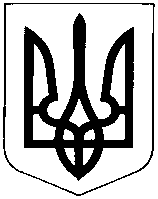 УКРАЇНАХМЕЛЬНИЦЬКА ОБЛАСТЬНОВОУШИЦЬКА СЕЛИЩНА РАДАНОВОУШИЦЬКОЇ СЕЛИЩНОЇ ОБ’ЄДНАНОЇ  ТЕРИТОРІАЛЬНОЇ ГРОМАДИР І Ш Е Н Н Япозачергової  сесії селищної ради VII скликаннявід 02 серпня 2018 року №2смт Нова Ушиця           Про затвердження інформаційних та технологічних карток адміністративнихпослуг, які надаються через відділ «Центр надання адміністративних послуг»  Новоушицької селищної ради           Керуючись Законами України “Про місцеве самоврядування в Україні" №280/97-ВР від 21.05.1997 року (із змінами та доповненнями), “Про адміністративні послуги”  №5203-VI від 06.09.2012 року (із змінами та доповненнями), рішенням VII сесії Новоушицької селищної ради від 13.04.2017 року №2 «Про утворення відділу “Центр надання адміністративних послуг” Новоушицької селищної ради та затвердження Положення про нього» (із змінами) та рішенням позачергової сесії Новоушицької селищної ради від 02.08.2018 року №2 «Про затвердження Переліку адміністративних послуг, які надаються через відділ «Центр надання адміністративних послуг» Новоушицької селищної ради», з метою покращення якості надання адміністративних послуг, селищна радаВИРІШИЛА:              1.Затвердити інформаційні картки адміністративних послуг, які надаються через відділ «Центр надання адміністративних послуг» Новоушицької селищної ради (додаток 1 додається).              2.Затвердити технологічні картки адміністративних послуг, які надаються через відділ «Центр надання адміністративних послуг» Новоушицької селищної ради (додаток 2 додається).	 3.Рішення позачергової сесії Новоушицької селищної ради від 24 травня 2018 року №9 «Про затвердження інформаційних та технологічних карток адміністративних послуг, які надаються через відділ «Центр надання адміністративних послуг»  Новоушицької селищної ради»  вважати таким, що втратило чинність.             4.Загальному відділу Новоушицької селищної ради з дотриманням вимог Закону України «Про доступ до публічної інформації» не пізніше п’яти робочих днів з дня прийняття цього рішення оприлюднити його на офіційному  веб-сайті Новоушицької селищної ради.             5.Контроль за виконанням даного рішення покласти на заступника селищного голови з питань діяльності виконавчих органів Новоушицької селищної ради                 Гринчука О.В. та начальника відділу “Центр надання адміністративних послуг” Новоушицької селищної ради  Дворську І. В.Селищний голова                                                                                   О.Московчук                                                                                                        Додаток 1                                                                                                        до рішення позачергової сесії селищної ради                                                                                                                                      VII скликання                                                                                                                            №2  від 02.08.2018 року ІНФОРМАЦІЙНІ КАРТКИРЕЄСТРАЦІЯ МЕШКАНЦІВІНФОРМАЦІЙНА КАРТКА№1Реєстрація місця проживання особиІНФОРМАЦІЙНА КАРТКА№2Зняття з реєстрації місця проживання особиІНФОРМАЦІЙНА КАРТКА№3Реєстрація/зняття з реєстрації місця перебування особиІНФОРМАЦІЙНА КАРТКА№4Видача довідки про склад сім’ї або зареєстрованих у житловому приміщенні/будинку осібІНФОРМАЦІЙНА КАРТКА№5Видача довідки про реєстрацію місця проживання особиІНФОРМАЦІЙНА КАРТКА№6Видача довідки про зняття з реєстрації місця проживанняІНФОРМАЦІЙНА КАРТКА№7Видача довідки про реєстрацію місця перебування особиІНФОРМАЦІЙНА КАРТКА№8Видача довідки про спільне проживання громадян ІНФОРМАЦІЙНА КАРТКА№9Видача довідки про фактичне місце проживання (не проживання)ІНФОРМАЦІЙНА КАРТКА№10ВИДАЧА ДОВІДКИ ПРО РЕЄСТРАЦІЮ ПОМЕРЛОГО НА ДЕНЬ ЙОГО СМЕРТІІНФОРМАЦІЙНА КАРТКА№11Видача довідки про реєстрацію з померлим на день смертіІНФОРМАЦІЙНА КАРТКА№12Видача довідки про місце проживання померлого на день його смерті ІНФОРМАЦІЙНА КАРТКА13Видача довідки про проживання з померлим на день його смерті ІНФОРМАЦІЙНА КАРТКА№14Внесення до паспорта громадянина України відомостей про зміну нумерації будинків, перейменування вулиць (проспектів, бульварів, площ, провулків, кварталів тощо ), населених пунктів, адміністративно-територіальних одиниць, зміни в адміністративно-територіальному устроїРЕЄСТРАЦІЯ БІЗНЕСУІНФОРМАЦІЙНА КАРТКА№16 Державна реєстрація створення юридичної особи ІНФОРМАЦІЙНА КАРТКА№17Державна реєстрація створення відокремленого підрозділу юридичної особи(у тому числі громадського формування)ІНФОРМАЦІЙНА КАРТКА№18Державна реєстрація рішення про припинення юридичної особи (у тому числі громадського формування)ІНФОРМАЦІЙНА КАРТКА№19 Державна реєстрація переходу юридичної особи з модельного статуту на діяльність на підставі власного установчого документаІНФОРМАЦІЙНА КАРТКА№20Державна реєстрація припинення юридичної особи (у тому числі громадського формування) в результаті її ліквідаціїІНФОРМАЦІЙНА КАРТКА№21Державна реєстрація рішення про виділ юридичної особи (у тому числі громадського формування)ІНФОРМАЦІЙНА КАРТКА№22Державна реєстрація фізичної особи – підприємцяІНФОРМАЦІЙНА КАРТКА№23Державна реєстрація припинення підприємницької діяльності фізичної особи – підприємцяІНФОРМАЦІЙНА КАРТКА№24Державна реєстрація змін до відомостей про юридичну особу (у тому числі громадське формування), що містяться в Єдиному державному реєстрі юридичних осіб, фізичних осіб – підприємців та громадських формувань, у тому числі змін до установчих документів юридичної особи (у тому числі громадського формування)ІНФОРМАЦІЙНА КАРТКА№25Державна реєстрація змін до відомостей про фізичну особу – підприємця, що містяться в Єдиному державному реєстрі юридичних осіб,  фізичних осіб – підприємців та громадських формуваньІНФОРМАЦІЙНА КАРТКА№26Видача витягу з Єдиного державного реєстру юридичних осіб, фізичних осіб – підприємців та громадських формуваньІНФОРМАЦІЙНА КАРТКА№27Державна реєстрація припинення відокремленого підрозділу юридичної особи (у тому числі громадського формування)ІНФОРМАЦІЙНА КАРТКА№28Державна реєстрація внесення змін до відомостей про відокремлений підрозділ юридичної особи (у тому числі громадського формування), що містяться в Єдиному державному реєстрі юридичних осіб, фізичних осіб-підприємців та громадських формуваньІНФОРМАЦІЙНА КАРТКА№29Державна реєстрація рішення про відміну рішення про припинення юридичної особи (у тому числі громадського формування)ІНФОРМАЦІЙНА КАРТКА№30Державна реєстрація зміни складу комісії з припинення (комісії з реорганізації, ліквідаційної комісії), голови комісії або ліквідатора (у тому числі громадського формування)ІНФОРМАЦІЙНА КАРТКА№31Державна реєстрація припинення юридичної особи (у тому числі громадського формування) в результаті її реорганізаціїІНФОРМАЦІЙНА КАРТКА№32Державна реєстрація включення відомостей про фізичну особу – підприємця, зареєстровану до 01 липня 2004 року, відомості про яку не містяться в Єдиному державному реєстрі юридичних осіб, фізичних осіб – підприємців та громадських формуваньІНФОРМАЦІЙНА КАРТКА№33Державна реєстрація включення відомостей про фізичну особу – підприємця, зареєстровану до 01 липня 2004 року, відомості про яку не містяться в Єдиному державному реєстрі юридичних осіб, фізичних осіб – підприємців та громадських формуваньІНФОРМАЦІЙНА КАРТКА№34Виправлення помилок у відомостях Єдиного державного реєстру юридичних осіб та фізичних осіб-підприємців та громадських формуваньСекретар ради                                                                                                   С.Мегель        РЕЄСТРАЦІЯ НЕРУХОМОСТІІНФОРМАЦІЙНА КАРТКА№68Державна реєстрація права власності на нерухоме майно ІНФОРМАЦІЙНА КАРТКА№69Державна реєстрація іншого речового права на нерухоме майно, обтяження права на нерухоме майно, іпотеки.ІНФОРМАЦІЙНА КАРТКА№70Внесення змін до записів Державного реєстру речових прав на нерухоме майноІНФОРМАЦІЙНА КАРТКА№71Надання інформації з Державного реєстру речових прав на нерухоме майноІНФОРМАЦІЙНА КАРТКА№72Скасування запису Державного реєстру речових прав на нерухоме майноІНФОРМАЦІЙНА КАРТКА№73Взяття на облік безхазяйного нерухомого майнаІНФОРМАЦІЙНА КАРТКА№74Державна реєстрація обтяжень нерухомого майнаІНФОРМАЦІЙНА КАРТКА№75Скасування державної реєстрації речових прав на нерухоме майно та їх обтяженьІНФОРМАЦІЙНА КАРТКА№76Скасування рішення державного реєстратораСекретар ради                                                                                                   С.Мегель                             ЗЕМЕЛЬНІ ПИТАННЯІНФОРМАЦІЙНА КАРТКА №93адміністративна послуга:	Надання згоди на поділ та об’єднання земельних ділянок комунальної власностіШифр послуги = ІК хх/уу, де хх – код структурного підрозділу, уу- номер послуги структурного підрозділуІНФОРМАЦІЙНА КАРТКА№94адміністративна послуга:	Прийняття рішення про передачу у власність, надання у постійне користування та оренду земельних ділянок, що перебувають у  комунальній власностіШифр послуги = ІК хх/уу, де хх – код структурного підрозділу, уу- номер послуги структурного підрозділуІНФОРМАЦІЙНА КАРТКА №95адміністративна послуга:   Надання дозволу на розроблення проекту землеустрою щодо відведення земельної ділянки із земель комунальної власностіШифр послуги = ІК хх/уу, де хх – код структурного підрозділу, уу- номер послуги структурного підрозділуІНФОРМАЦІЙНА КАРТКА №96адміністративна послуга:	Поновлення (продовження) договору оренди земліШифр послуги = ІК хх/уу, де хх – код структурного підрозділу, уу- номер послуги структурного підрозділуІНФОРМАЦІЙНА КАРТКА №97адміністративна послуга:	Надання дозволу на розроблення технічної документації із землеустрою щодо встановлення (відновлення) меж земельної ділянкиШифр послуги = ІК хх/уу, де хх – код структурного підрозділу, уу- номер послуги структурного підрозділуІНФОРМАЦІЙНА КАРТКА №98адміністративна послуга:	Внесення змін до договору оренди земліШифр послуги = ІК хх/уу, де хх – код структурного підрозділу, уу- номер послуги структурного підрозділуІНФОРМАЦІЙНА КАРТКА№99 адміністративна послуга:	Припинення права оренди земельної ділянки або її частини у разі добровільної відмови орендаряШифр послуги = ІК хх/уу, де хх – код структурного підрозділу, уу- номер послуги структурного підрозділуІНФОРМАЦІЙНА КАРТКА №100адміністративна послуга:	Зміна цільового призначення земельної ділянки, що перебуває у власності або користуванніШифр послуги = ІК хх/уу, де хх – код структурного підрозділу, уу- номер послуги структурного підрозділуІНФОРМАЦІЙНА КАРТКА №101адміністративна послуга:	Надання згоди на передачу орендованої земельної ділянки в суборендуШифр послуги = ІК хх/уу, де хх – код структурного підрозділу, уу- номер послуги структурного підрозділуІНФОРМАЦІЙНА КАРТКА №102адміністративна послуга:Видача рішення про продаж земельних ділянок комунальної власності (назва адміністративної послуги)_ Відділ «Центр надання адміністративних послуг Новоушицької селищної ради»(найменування суб’єкта надання адміністративної послуги)ІНФОРМАЦІЙНА КАРТКА №103адміністративна послуга:Прийняття рішення про: припинення права власності на земельну ділянку у разі добровільної відмови власника землі на користь держави або територіальної громади; припинення права постійного користування земельною ділянкою у разі добровільної відмови користувача. (назва адміністративної послуги)_ Відділ «Центр надання адміністративних послуг Новоушицької селищної ради»(найменування суб’єкта надання адміністративної послуги)ІНФОРМАЦІЙНА КАРТКА №104адміністративна послуга:Продаж земельних ділянок комунальної власності (за зверненням особи)(назва адміністративної послуги)_ Відділ «Центр надання адміністративних послуг Новоушицької селищної ради»(найменування суб’єкта надання адміністративної послуги)ІНФОРМАЦІЙНА КАРТКА№105адміністративна послуга:Передача земельної ділянки у користування за проектом землеустрою щодо її відведення(назва адміністративної послуги)_ Відділ «Центр надання адміністративних послуг Новоушицької селищної ради»(найменування суб’єкта надання адміністративної послуги)ІНФОРМАЦІЙНА КАРТКА №106адміністративна послуга:Надання дозволу на розроблення проекту землеустрою щодо відведення земельної ділянки особі, яка зацікавлена в одержанні в користування земельної ділянки(назва адміністративної послуги)_ Відділ «Центр надання адміністративних послуг Новоушицької селищної ради»(найменування суб’єкта надання адміністративної послуги)ІНФОРМАЦІЙНА КАРТКА №107адміністративна послуга:	Надання земельної ділянки у власність громадянину (громадянці), який (яка) зацікавлена в одержанні безоплатно у власність земельної ділянки у межах норм безоплатної приватизаціїШифр послуги = ІК хх/уу, де хх – код структурного підрозділу, уу- номер послуги структурного підрозділуІНФОРМАЦІЙНА КАРТКА№108адміністративна послуга:Затвердження технічної документації із землеустрою щодо встановлення (відновлення) меж земельної ділянки та передача в оренду земельної ділянки (назва адміністративної послуги)_ Відділ «Центр надання адміністративних послуг Новоушицької селищної ради»(найменування суб’єкта надання адміністративної послуги)ІНФОРМАЦІЙНА КАРТКА№109адміністративна послуга:Надання дозволу на розроблення проекту землеустрою щодо відведення земельної ділянки для послідуючого продажу (назва адміністративної послуги)_ Відділ «Центр надання адміністративних послуг Новоушицької селищної ради»(найменування суб’єкта надання адміністративної послуги)ІНФОРМАЦІЙНА КАРТКА№110 адміністративна послуга:Продаж не на конкурентних засадах земельної ділянки несільського призначення, на якій розташовані об’єкти нерухомого майна, які перебувають у власності громадян  та юридичних осіб (назва адміністративної послуги)_ Відділ «Центр надання адміністративних послуг Новоушицької селищної ради»(найменування суб’єкта надання адміністративної послуги)ІНФОРМАЦІЙНА КАРТКА№111 адміністративна послуга:Надання згоди на поділ чи об’єднання раніше сформованих земельних ділянок (назва адміністративної послуги)_ Відділ «Центр надання адміністративних послуг Новоушицької селищної ради»(найменування суб’єкта надання адміністративної послуги)ІНФОРМАЦІЙНА КАРТКА№112 адміністративна послуга:Надання дозволу на розроблення проектів землеустрою, що забезпечує еколого-економічне обґрунтування сівозміни та впорядкування угідь (назва адміністративної послуги)_ Відділ «Центр надання адміністративних послуг Новоушицької селищної ради»(найменування суб’єкта надання адміністративної послуги)ІНФОРМАЦІЙНА КАРТКА№113 адміністративна послуга:Встановлення обмеженого платного або безоплатного користування чужою земельною ділянкою (сервітуту)(назва адміністративної послуги)_ Відділ «Центр надання адміністративних послуг Новоушицької селищної ради»(найменування суб’єкта надання адміністративної послуги)ІНФОРМАЦІЙНА КАРТКА №114адміністративна послуга:Надання права користування чужою земельною ділянкою для забудови (суперфіцію)(назва адміністративної послуги)_ Відділ «Центр надання адміністративних послуг Новоушицької селищної ради»(найменування суб’єкта надання адміністративної послуги)ІНФОРМАЦІЙНА КАРТКА№115 адміністративна послуга:Затвердження технічної документації із землеустрою щодо встановлення (відновлення) меж земельної ділянки в натурі (на місцевості), що посвідчує право власності на земельну ділянку(назва адміністративної послуги)_ Відділ «Центр надання адміністративних послуг Новоушицької селищної ради»(найменування суб’єкта надання адміністративної послуги)ІНФОРМАЦІЙНА КАРТКА №116адміністративна послуга:Видача довідки  про наявність земельної ділянки (назва адміністративної послуги)_ Відділ «Центр надання адміністративних послуг Новоушицької селищної ради»(найменування суб’єкта надання адміністративної послуги)ІНФОРМАЦІЙНА КАРТКА №117адміністративна послуга:Видача довідки щодо відсутності забудови                                                              (назва адміністративної послуги)_ Відділ «Центр надання адміністративних послуг Новоушицької селищної ради»(найменування суб’єкта надання адміністративної послуги)ІНФОРМАЦІЙНА КАРТКА №118адміністративна послуга:Затвердження проекту землеустрою щодо відведення земельної ділянки у власність для ведення сільського господарства за межами населених пунктів (назва адміністративної послуги)_ Відділ «Центр надання адміністративних послуг Новоушицької селищної ради»(найменування суб’єкта надання адміністративної послуги)ІНФОРМАЦІЙНА КАРТКА №119адміністративна послуга:Надання дозволу для відведення земельної ділянки сільського господарства у власність за межами населених пунктів(назва адміністративної послуги)_ Відділ «Центр надання адміністративних послуг Новоушицької селищної ради»(найменування суб’єкта надання адміністративної послуги)ІНФОРМАЦІЙНА КАРТКА№120  адміністративна послуга:	Прийняття рішення про передачу у власність, надання у постійне користування та оренду земельних ділянок, що перебувають у  комунальній власностіШифр послуги = ІК хх/уу, де хх – код структурного підрозділу, уу- номер послуги структурного підрозділуПИТАННЯ МІСЦЕВОГО ЗНАЧЕННЯІНФОРМАЦІЙНА КАРТКА№121адміністративна послуга:Присвоєння поштової адреси об’єкту нерухомого майна*формується посадовою особою селищної ради самостійно.ІНФОРМАЦІЙНА КАРТКА№122адміністративна послуга:Про впорядкування адресної нумерації*формується посадовою особою селищної ради самостійно.ІНФОРМАЦІЙНА КАРТКА№123адміністративна послуга:Видача довідки про адресу об’єкта нерухомого майнаІНФОРМАЦІЙНА КАРТКА №124адміністративна послуга:
Видача довідок-характеристик ІНФОРМАЦІЙНА КАРТКА №125адміністративна послуга:
Видача довідки про присвоєння (зміну)  адреси  об’єктам адресації ІНФОРМАЦІЙНА КАРТКА №126адміністративна послуга:
Видача довідки про перебування на утриманні    ІНФОРМАЦІЙНА КАРТКА №127адміністративна послуга:
Видача довідки про догляд за особами, які його потребуютьІНФОРМАЦІЙНА КАРТКА№128Видача довідки про поховання особи за власний рахунок                                           (назва адміністративної послуги)_ Виконавчий комітет Новоушицької селищної ради(найменування суб’єкта надання адміністративної послуги)ІНФОРМАЦІЙНА КАРТКА№129Видача довідки про адресну нумерацію ІНФОРМАЦІЙНА КАРТКА №130адміністративна послуга:
Видача довідки про наявність у домогосподарстві ВРХ    ІНФОРМАЦІЙНА КАРТКА №131адміністративна послуга:Видача виписки з погосподарської книгиІНФОРМАЦІЙНА КАРТКА №132адміністративна послуга:
Видача довідки  про те, що громадянин не працюєІНФОРМАЦІЙНА КАРТКА №133адміністративна послуга:Взяття громадян на соціальний квартирний облік                                           (назва адміністративної послуги)_ Виконавчий комітет Новоушицької селищної ради(найменування суб’єкта надання адміністративної послуги)ІНФОРМАЦІЙНА КАРТКА№134адміністративна послуга:Взяття на облік громадян, які потребують поліпшення житлових умовІНФОРМАЦІЙНА КАРТКА№135адміністративна послуга:Внесення змін до облікових справ громадян, які потребують поліпшення житлових умовІНФОРМАЦІЙНА КАРТКА №136адміністративна послуга:Видача дубліката свідоцтва про право власності на державне приватизоване житло                                           (назва адміністративної послуги)_ Виконавчий комітет Новоушицької селищної ради(найменування суб’єкта надання адміністративної послуги)ІНФОРМАЦІЙНА КАРТКА№137адміністративна послуга:Переведення об’єкта нерухомого майна з житлового в нежитловий фондІНФОРМАЦІЙНА КАРТКА№138адміністративна послуга:Видача (продовження дії) дозволу на розміщення зовнішньої реклами*формується посадовою особою селищної ради самостійно.ІНФОРМАЦІЙНА КАРТКА№139адміністративна послуга:Погодження проведення салютів, феєрверків, інших заходів з використанням вибухових речовин і піротехнічних засобівІНФОРМАЦІЙНА КАРТКА№140адміністративна послуга:Встановлення (погодження) режиму роботи підприємств, установ та організацій сфери обслуговування *формується посадовою особою селищної ради самостійно.ІНФОРМАЦІЙНА КАРТКА№141адміністративна послуга:Надання дозволу на встановлення тимчасової споруди*формується посадовою особою селищної ради самостійно.ІНФОРМАЦІЙНА КАРТКА№142адміністративна послуга:Про погодження розміщення об’єкту торгівлі*формується посадовою особою селищної ради самостійно.ІНФОРМАЦІЙНА КАРТКА№143адміністративна послуга:Рішення селищної ради про внесення змін (або скасування) рішення селищної ради з питань земельних відносин *формується посадовою особою селищної ради самостійно.ІНФОРМАЦІЙНА КАРТКА№144адміністративна послуга:Внесення змін до рішення виконавчого комітету селищної  ради*формується посадовою особою селищної ради самостійно.ІНФОРМАЦІЙНА КАРТКА №145адміністративна послуга:
Надання архівних довідок та копій документів, які зберігаються в архівному підрозділіІНФОРМАЦІЙНА КАРТКА №146адміністративна послуга:
Надання допомоги малозабезпеченій сім’їІНФОРМАЦІЙНА КАРТКА №147адміністративна послуга:Надання допомоги на поховання                                           (назва адміністративної послуги)_ Виконавчий комітет Новоушицької селищної ради(найменування суб’єкта надання адміністративної послуги)ІНФОРМАЦІЙНА КАРТКА №148адміністративна послуга:Надання матеріальної допомоги                                            (назва адміністративної послуги)_ Виконавчий комітет Новоушицької селищної ради(найменування суб’єкта надання адміністративної послуги)ІНФОРМАЦІЙНА КАРТКА №149адміністративна послуга:Надання матеріальної допомоги учасникам АТО                                           (назва адміністративної послуги)_ Виконавчий комітет Новоушицької селищної ради(найменування суб’єкта надання адміністративної послуги)ІНФОРМАЦІЙНА КАРТКА№150адміністративна послуга:Видача рішення виконавчого комітету про виведення з по господарського обліку житлового будинкуІНФОРМАЦІЙНА КАРТКА№151адміністративна послуга:Видача рішення виконавчого комітету та  ордера на видалення зелених насадженьІНФОРМАЦІЙНА КАРТКА №152адміністративна послуга:Видача ордера на: жиле приміщення; на службове жиле приміщення*формується посадовою особою селищної ради самостійно. ІНФОРМАЦІЙНА КАРТКА№153адміністративна послуга:Надання згоди на розміщення на території села, селища, міста місць чи об’єктів для зберігання та захоронення відходів, сфера екологічного впливу функціонування яких включає відповідну адміністративно-територіальну одиницюІНФОРМАЦІЙНА КАРТКА №154адміністративна послуга:
Видача довідки  про встановлення опікиІНФОРМАЦІЙНА КАРТКА №155адміністративна послуга:
Про направлення громадян на отримання соціальних послугІНФОРМАЦІЙНА КАРТКА №156адміністративна послуга:Призначення по догляду за особами, які його потребуютьІНФОРМАЦІЙНА КАРТКА№157адміністративна послуга:Видача довідки про членство в особистому селянському господарстві  (ОСГ)ІНФОРМАЦІЙНА КАРТКА №158      адміністративна послуга:Видача довідки про наявність у фізичної особи земельних ділянок(форма 3 ДФ)  (назва адміністративної послуги)_ Відділ «Центр надання адміністративних послуг Новоушицької селищної ради»(найменування суб’єкта надання адміністративної послуги)ІНФОРМАЦІЙНА КАРТКА №159    адміністративна послуга:Надання рішення про погодження проведення реконструкції приміщень на земельній ділянці комунальної власності (назва адміністративної послуги)_ Відділ «Центр надання адміністративних послуг Новоушицької селищної ради»(найменування суб’єкта надання адміністративної послуги)ІНФОРМАЦІЙНА КАРТКА №160   адміністративна послуга:Про присвоєння почесного звання   України "Мати-героїня" _ Відділ «Центр надання адміністративних послуг Новоушицької селищної ради»(найменування суб’єкта надання адміністративної послуги)НОТАРІАЛЬНІ ПОСЛУГИІНФОРМАЦІЙНА КАРТКА № 193АДМІНІСТРАТИВНОЇ ПОСЛУГИПосвідчення заповіту (крім секретного) (назва адміністративної послуги)_ Відділ «Центр надання адміністративних послуг Новоушицької селищної ради»(найменування суб’єкта надання адміністративної послуги)ІНФОРМАЦІЙНА КАРТКА №194АДМІНІСТРАТИВНОЇ ПОСЛУГИВидача дубліката посвідченого органом місцевого самоврядування документа  (назва адміністративної послуги)_ Відділ «Центр надання адміністративних послуг Новоушицької селищної ради»(найменування суб’єкта надання адміністративної послуги)ІНФОРМАЦІЙНА КАРТКА №195АДМІНІСТРАТИВНОЇ ПОСЛУГИЗасвідчення вірності копії (фотокопії) документа і виписки з нього (назва адміністративної послуги)_ Відділ «Центр надання адміністративних послуг Новоушицької селищної ради»(найменування суб’єкта надання адміністративної послуги)ІНФОРМАЦІЙНА КАРТКА №196АДМІНІСТРАТИВНОЇ ПОСЛУГИЗасвідчення справжності підпису на документі (назва адміністративної послуги)_ Відділ «Центр надання адміністративних послуг Новоушицької селищної ради»(найменування суб’єкта надання адміністративної послуги)ІНФОРМАЦІЙНА КАРТКА №197АДМІНІСТРАТИВНОЇ ПОСЛУГИПосвідчення довіреностей, прирівнюваних до нотаріально посвідчених, крім довіреностей на право розпорядження нерухомим майном, довіреностей на управління і розпорядження корпоративними правами та довіреностей на користування та розпорядження транспортними засобами (назва адміністративної послуги)_ Відділ «Центр надання адміністративних послуг Новоушицької селищної ради»(найменування суб’єкта надання адміністративної послуги)Секретар виконавчого комітету                                                                           С. Мегель                                                                                                    Додаток 2                                                                                                        до рішення позачергової сесії селищної ради                                                                                                                                      VII скликання                                                                                                                            №__  від 02.08.2018 року ТЕХНОЛОГІЧНІ КАРТКИТЕХНОЛОГІЧНА КАРТКА №1процесу надання адміністративної послугиРЕЄСТРАЦІЇ МІСЦЯ ПРОЖИВАННЯ ОСОБИУмовні позначення: В – виконує, У – бере участь, П – погоджує, З – затверджує.Секретар ради                                                                                                   С.Мегель                             ТЕХНОЛОГІЧНА КАРТКА №2процесу надання адміністративної послугиЗНЯТТЯ З РЕЄСТРАЦІЇ МІСЦЯ ПРОЖИВАННЯ ОСОБИУмовні позначення: В – виконує, У – бере участь, П – погоджує, З – затверджує.Секретар ради                                                                                                   С.Мегель                             ТЕХНОЛОГІЧНА КАРТКА №3процесу надання адміністративної послуги РЕЄСТРАЦІЯ/ЗНЯТТЯ З РЕЄСТРАЦІЇ МІСЦЯ ПЕРЕБУВАННЯ ОСОБИУмовні позначення: В – виконує, У – бере участь, П – погоджує, З – затверджує.Секретар ради                                                                                                   С.Мегель                             ТЕХНОЛОГІЧНА КАРТКА №4процесу надання адміністративної послугиВИДАЧА ДОВІДКИ ПРО СКЛАД СІМ’Ї АБО ЗАРЕЄСТРОВАНИХ У ЖИТЛОВОМУ ПРИМІЩЕННІ/БУДИНКУ ОСІБУмовні позначення: В – виконує, У – бере участь, П – погоджує, З – затверджує.Дії або бездіяльність державного реєстратора можуть бути оскаржені до суду.Секретар ради                                                                                                   С.Мегель                             ТЕХНОЛОГІЧНА КАРТКА №5процесу надання адміністративної послугиВИДАЧА ДОВІДКИ ПРО РЕЄСТРАЦІЮ МІСЦЯ ПРОЖИВАННЯ ОСОБИУмовні позначення: В – виконує, У – бере участь, П – погоджує, З – затверджує.Дії або бездіяльність державного реєстратора можуть бути оскаржені до суду.Секретар ради                                                                                                   С.Мегель                             ТЕХНОЛОГІЧНА КАРТКА №6процесу надання адміністративної послугиВИДАЧА ДОВІДКИ ПРО ЗНЯТТЯ З РЕЄСТРАЦІЇ МІСЦЯ ПРОЖИВАННЯ ОСОБИУмовні позначення: В – виконує, У – бере участь, П – погоджує, З – затверджує.Дії або бездіяльність державного реєстратора можуть бути оскаржені до суду.Секретар ради                                                                                                   С.Мегель                             ТЕХНОЛОГІЧНА КАРТКА №7процесу надання адміністративної послугиВИДАЧА ДОВІДКИ ПРО РЕЄСТРАЦІЮ МІСЦЯ ПЕРЕБУВАННЯ ОСОБИУмовні позначення: В – виконує, У – бере участь, П – погоджує, З – затверджує.Дії або бездіяльність державного реєстратора можуть бути оскаржені до суду.Секретар ради                                                                                                   С.Мегель                             ТЕХНОЛОГІЧНА КАРТКА №8процесу надання адміністративної послугиВИДАЧА ДОВІДКИ ПРО СПІЛЬНЕ ПРОЖИВАННЯ ГРОМАДЯНУмовні позначення: В – виконує, У – бере участь, П – погоджує, З – затверджує.Дії або бездіяльність державного реєстратора можуть бути оскаржені до суду.   Секретар ради                                                                                                   С.Мегель                             ТЕХНОЛОГІЧНА КАРТКА №9процесу надання адміністративної послугиВИДАЧА ДОВІДКИ ПРО ФАКТИЧНЕ МІСЦЕ ПРОЖИВАННЯ (НЕ ПРОЖИВАННЯ)Умовні позначення: В – виконує, У – бере участь, П – погоджує, З – затверджує.Дії або бездіяльність державного реєстратора можуть бути оскаржені до суду.  Секретар ради                                                                                                   С.Мегель                             ТЕХНОЛОГІЧНА КАРТКА №10процесу надання адміністративної послугиВИДАЧА ДОВІДКИ ПРО РЕЄСТРАЦІЮ ПОМЕРЛОГО НА ДЕНЬ СМЕРТІУмовні позначення: В – виконує, У – бере участь, П – погоджує, З – затверджує.Дії або бездіяльність державного реєстратора можуть бути оскаржені до суду.Секретар ради                                                                                                   С.Мегель          ТЕХНОЛОГІЧНА КАРТКА №11процесу надання адміністративної послугиВИДАЧА ДОВІДКИ ПРО РЕЄСТРАЦІЮ З ПОМЕРЛИМ НА ДЕНЬ СМЕРТІУмовні позначення: В – виконує, У – бере участь, П – погоджує, З – затверджує.Дії або бездіяльність державного реєстратора можуть бути оскаржені до суду. Секретар ради                                                                                                   С.Мегель          ТЕХНОЛОГІЧНА КАРТКА №12процесу надання адміністративної послугиВИДАЧА ДОВІДКИ ПРО МІСЦЕ ПРОЖИВАННЯ ПОМЕРЛОГО НА ДЕНЬ СМЕРТІУмовні позначення: В – виконує, У – бере участь, П – погоджує, З – затверджує.Дії або бездіяльність державного реєстратора можуть бути оскаржені до суду.   Секретар ради                                                                                                   С.Мегель          ТЕХНОЛОГІЧНА КАРТКА №13процесу надання адміністративної послугиВИДАЧА ДОВІДКИ ПРО ПРОЖИВАННЯ З ПОМЕРЛИМ НА ДЕНЬ СМЕРТІУмовні позначення: В – виконує, У – бере участь, П – погоджує, З – затверджує.Дії або бездіяльність державного реєстратора можуть бути оскаржені до суду.   Секретар ради                                                                                                   С.Мегель          ТЕХНОЛОГІЧНА КАРТКА №14процесу надання адміністративної послугиВнесення до паспорта громадянина України відомостей про зміну нумерації будинків, перейменування вулиць (проспектів, бульварів, площ, провулків, кварталів тощо), населених пунктів, адміністративно-територіальних одиниць, зміни в адміністративно-територіальному устроїУмовні позначення: В – виконує, У – бере участь, П – погоджує, З – затверджує.Дії або бездіяльність державного реєстратора можуть бути оскаржені до суду.   Секретар ради                                                                                                   С.Мегель          Послуги для бізнесуТЕХНОЛОГІЧНА КАРТКА №16процесу надання адміністративної послугипро державну реєстрацію створення юридичної особиУмовні позначення: В – виконує, У – бере участь, П – погоджує, З – затверджує.Дії або бездіяльність державного реєстратора можуть бути оскаржені до суду.Секретар ради                                                                                                   С.Мегель                             ТЕХНОЛОГІЧНА КАРТКА №17процесу надання адміністративної послугиз державної реєстрації створення відокремленого підрозділу юридичної особи Умовні позначення: В – виконує, У – бере участь, П – погоджує, З – затверджує.Дії або бездіяльність державного реєстратора можуть бути оскаржені до суду.Секретар ради                                                                                                   С.Мегель                             ТЕХНОЛОГІЧНА КАРТКА №18процесу надання адміністративної послугиДержавна реєстрація рішення про відмову рішення про припинення юридичної особи (у тому числі громадського формування)Умовні позначення: В – виконує, У – бере участь, П – погоджує, З – затверджує.Секретар ради                                                                                                   С.Мегель                   ТЕХНОЛОГІЧНА КАРТКА №19процесу надання адміністративної послугиз державної реєстрації переходу юридичної особи на діяльність на підставі власного установчого документа (модельного статуту)Умовні позначення: В – виконує, У – бере участь, П – погоджує, З – затверджує.ТЕХНОЛОГІЧНА КАРТКА№20 процесу надання адміністративної послугиДержавна реєстрація припинення юридичної особи (у тому числі громадського формування) в результаті її ліквідаціїУмовні позначення: В – виконує, У – бере участь, П – погоджує, З – затверджує.            ТЕХНОЛОГІЧНА КАРТКА №21процесу надання адміністративної послугиз державної реєстрації рішення про виділ юридичної особи (у тому числі громадського формування)Умовні позначення: В – виконує, У – бере участь, П – погоджує, З – затверджує.ТЕХНОЛОГІЧНА КАРТКА №22процесу надання адміністративної послугиЗ державної реєстрації фізичної особи-підприємцяУмовні позначення: В – виконує, У – бере участь, П – погоджує, З – затверджує.Дії або бездіяльність державного реєстратора можуть бути оскаржені до суду.ТЕХНОЛОГІЧНА КАРТКА №23процесу надання адміністративної послуги з державної реєстрації припинення підприємницької діяльності фізичної особи – підприємця Умовні позначення: В – виконує, У – бере участь, П – погоджує, З – затверджує.ТЕХНОЛОГІЧНА КАРТКА №24процесу надання адміністративної послуги з державної реєстрації змін до відомостей про юридичну особу (у тому числі громадського формування), що містяться в Єдиному державному реєстрі юридичних осіб, фізичних осіб-підприємців та громадських формувань, у тому числі змін до установчих документів юридичної особи (у тому числі громадського формування) Умовні позначення: В – виконує, У – бере участь, П – погоджує, З – затверджує.ТЕХНОЛОГІЧНА КАРТКА№25процесу надання адміністративної послугиДержавна реєстрація змін до відомостей про фізичну особу – підприємця, що містяться в Єдиному державному реєстрі юридичних осіб,  фізичних осіб – підприємців та громадських формуваньУмовні позначення: В – виконує, У – бере участь, П – погоджує, З – затверджує.ТЕХНОЛОГІЧНА КАРТКА№26 процесу надання адміністративної послугиВидача витягу з Єдиного державного реєстру юридичних осіб, фізичних осіб – підприємців та громадських формуваньУмовні позначення: В – виконує, У – бере участь, П – погоджує, З – затверджує.ТЕХНОЛОГІЧНА КАРТКА №27процесу надання адміністративної послугиДержавна реєстрація припинення відокремленого підрозділу юридичної особи (у тому числі громадського формування)Умовні позначення: В – виконує, У – бере участь, П – погоджує, З – затверджує.ТЕХНОЛОГІЧНА КАРТКА №28процесу надання адміністративної послугиДержавна реєстрація внесення змін до відомостей про відокремлений підрозділ юридичної особи (у тому числі громадського формування), що містяться в Єдиному державному реєстрі юридичних осіб, фізичних осіб-підприємців та громадських формуваньУмовні позначення: В – виконує, У – бере участь, П – погоджує, З – затверджує.ТЕХНОЛОГІЧНА КАРТКА№29 процесу надання адміністративної послугиДержавна реєстрація рішення про відмову рішення про припинення юридичної особи (у тому числі громадського формування)Умовні позначення: В – виконує, У – бере участь, П – погоджує, З – затверджує.   ТЕХНОЛОГІЧНА КАРТКА №30процесу надання адміністративної послугиДержавна реєстрація зміни складу комісії з припинення (комісії з реорганізації, ліквідаційної комісії), голови комісії або ліквідатора (у тому числі громадського формування)Умовні позначення: В – виконує, У – бере участь, П – погоджує, З – затверджує.ТЕХНОЛОГІЧНА КАРТКА №31процесу надання адміністративної послугидержавна реєстрація переходу юридичної особи з модельного статуту на діяльність на підставі власного установчого документаУмовні позначення: В – виконує, У – бере участь, П – погоджує, З – затверджує.ТЕХНОЛОГІЧНА КАРТКА №32процесу надання адміністративної послугиз державної реєстрації припинення юридичної особи в результаті її реорганізаціїУмовні позначення: В – виконує, У – бере участь, П – погоджує, З – затверджує.Дії або бездіяльність державного реєстратора можуть бути оскаржені до суду.ТЕХНОЛОГІЧНА КАРТКА №33процесу надання адміністративної послугиДержавна реєстрація включення відомостей про юридичну особу (у тому числі громадське формування), зареєстровану до 01 липня 2004 року, відомості про яку не містяться в Єдиному державному реєстрі юридичних осіб, фізичних осіб – підприємців та громадських формуваньУмовні позначення: В – виконує, У – бере участь, П – погоджує, З – затверджує.ТЕХНОЛОГІЧНА КАРТКА №34процесу надання адміністративної послугиДержавна реєстрація включення відомостей про фізичну особу – підприємця, зареєстровану до 01 липня 2004 року, відомості про яку не містяться в Єдиному державному реєстрі юридичних осіб, фізичних осіб – підприємців та громадських формуваньУмовні позначення: В – виконує, У – бере участь, П – погоджує, З – затверджує.ТЕХНОЛОГІЧНА КАРТКА №35процесу надання адміністративної послугиВиправлення помилок у відомостях Єдиного державного реєстру юридичних осіб та фізичних осіб-підприємців та громадських формуваньУмовні позначення: В – виконує, У – бере участь, П – погоджує, З – затверджує.РЕЄСТРАЦІЯ НЕРУХОМОСТІ  ТЕХНОЛОГІЧНА КАРТКА №68процесу надання адміністративної послугиДержавна реєстрація права власності на нерухоме майноУмовні позначення: В – виконує, У – бере участь, П – погоджує, З – затверджує.Дії або бездіяльність державного реєстратора можуть бути оскаржені до суду.ТЕХНОЛОГІЧНА КАРТКА №69процесу надання адміністративної послугиДержавна реєстрація іншого речового права на нерухоме майно, обтяження права на нерухоме майно, іпотекиУмовні позначення: В – виконує, У – бере участь, П – погоджує, З – затверджує.Дії або бездіяльність державного реєстратора можуть бути оскаржені до суду.ТЕХНОЛОГІЧНА КАРТКА №70процесу надання адміністративної послугиВнесення змін до записів  Державного реєстру речових прав на нерухоме майноУмовні позначення: В – виконує, У – бере участь, П – погоджує, З – затверджує.Дії або бездіяльність державного реєстратора можуть бути оскаржені до суду.ТЕХНОЛОГІЧНА КАРТКА №71процесу надання адміністративної послуги Надання інформації з Державного реєстру речових прав на нерухоме майноУмовні позначення: В – виконує, У – бере участь, П – погоджує, З – затверджує.Дії або бездіяльність державного реєстратора можуть бути оскаржені до суду.ТЕХНОЛОГІЧНА КАРТКА №72процесу надання адміністративної послугиСкасування запису Державного реєстру речових прав на нерухоме майноУмовні позначення: В – виконує, У – бере участь, П – погоджує, З – затверджує.Дії або бездіяльність державного реєстратора можуть бути оскаржені до суду.ТЕХНОЛОГІЧНА КАРТКА№73процесу надання адміністративної послугиВзяття на облік безхазяйного нерухомого майнаУмовні позначення: В – виконує, У – бере участь, П – погоджує, З – затверджує.Дії або бездіяльність державного реєстратора можуть бути оскаржені до суду.ТЕХНОЛОГІЧНА КАРТКА №74процесу надання адміністративної послугиДержавна реєстрація обтяжень нерухомого майнаУмовні позначення: В – виконує, У – бере участь, П – погоджує, З – затверджує.Дії або бездіяльність державного реєстратора можуть бути оскаржені до суду.ТЕХНОЛОГІЧНА КАРТКА №75процесу надання адміністративної послугиСкасування державної реєстрації речових прав на нерухоме майно та їх обтяженьУмовні позначення: В – виконує, У – бере участь, П – погоджує, З – затверджує.Дії або бездіяльність державного реєстратора можуть бути оскаржені до суду.ТЕХНОЛОГІЧНА КАРТКА №76 процесу надання адміністративної послугиСкасування рішення державного реєстратораУмовні позначення: В – виконує, У – бере участь, П – погоджує, З – затверджує.Дії або бездіяльність державного реєстратора можуть бути оскаржені до суду.Секретар ради                                                                                                   С.МегельЗемельні питанняТЕХНОЛОГІЧНА КАРТКА№ 93адміністративної послугиЗ надання згоди на поділ та об’єднання земельних ділянок комунальної власності Умовні позначки: В — виконує; У — бере участь; П — погоджує; 3 — затверджує.ТЕХНОЛОГІЧНА КАРТКА №94адміністративної послугиПрийняття рішення про передачу у власність, надання у постійнекористування та оренду земельних ділянок, що перебувають у комунальній власностіУмовні позначення: В – виконує, У – бере участь, П – погоджує, З – затверджує.Дії або бездіяльність державного реєстратора можуть бути оскаржені до суду.ТЕХНОЛОГІЧНА КАРТКА №95адміністративної послугиНадання дозволу на розроблення проекту землеустрою щодо відведення земельної ділянки із земель комунальної власності(назва адміністративної послуги)*Умовні позначки: В – виконує; У – бере участь; П – погоджує; З – затверджує.Порядок оскарження результату надання послуги:вирішується у порядку встановленому чинним законодавством України.ТЕХНОЛОГІЧНА КАРТКА №96адміністративної послугиПоновлення (продовження) договору оренди земліУмовні позначення: В – виконує, У – бере участь, П – погоджує, З – затверджує.Дії або бездіяльність державного реєстратора можуть бути оскаржені до суду.ТЕХНОЛОГІЧНА КАРТКА №97адміністративної послугиНадання   дозволу на розробку технічної документації із землеустрою щодо встановлення (відновлення) меж земельної ділянкиУмовні позначення: В – виконує, У – бере участь, П – погоджує, З – затверджує.Дії або бездіяльність державного реєстратора можуть бути оскаржені до суду.ТЕХНОЛОГІЧНА КАРТКА №98адміністративної послуги Внесення змін до договору оренди земліУмовні позначення: В – виконує, У – бере участь, П – погоджує, З – затверджує.Дії або бездіяльність державного реєстратора можуть бути оскаржені до суду.ТЕХНОЛОГІЧНА КАРТКА №99адміністративної послугиПрипинення права оренди земельної ділянки або її частини у разі добровільної відмови орендаря Примітка: дії або бездіяльність адміністратора центру надання адміністративних послуг та/або посадової особи територіального органу Держгеокадастру можуть бути оскаржені до суду в порядку, встановленому законом. Умовні позначки: В — виконує; У — бере участь; П — погоджує; 3 — затверджує.ТЕХНОЛОГІЧНА КАРТКА№100адміністративної послуги Зміна цільового призначення земельної ділянки, що перебуває у власності або користуванні Умовні позначки: В — виконує; У — бере участь; П — погоджує; 3 — затверджує.ТЕХНОЛОГІЧНА КАРТКА №101адміністративної послуги Надання згоди на передачу орендованої ділянки в суборенду Умовні позначки: В — виконує; У — бере участь; П — погоджує; 3 — затверджує.ТЕХНОЛОГІЧНА КАРТКА №102адміністративної послуги Видача рішення про продаж земельних ділянок комунальної власності  Умовні позначки: В — виконує; У — бере участь; П — погоджує; 3 — затверджує.ТЕХНОЛОГІЧНА КАРТКА №103адміністративної послугиПрийняття рішення про: припинення права власності на земельну ділянку у разі добровільної відмови власника землі на користь держави або територіальної громади; припинення права постійного користування земельною ділянкою у разі добровільної відмови користувача. Умовні позначки: В — виконує; У — бере участь; П — погоджує; 3 — затверджує.ТЕХНОЛОГІЧНА КАРТКА №104адміністративної послуги Продаж земельної ділянки комунальної власності (за зверненням особи) Умовні позначки: В — виконує; У — бере участь; П — погоджує; 3 — затверджує.ТЕХНОЛОГІЧНА КАРТКА №105адміністративної послугиПередача земельної ділянки у користування за проектом землеустрою щодо її відведення Умовні позначки: В — виконує; У — бере участь; П — погоджує; 3 — затверджує.ТЕХНОЛОГІЧНА КАРТКА №106адміністративної послугиНадання дозволу на розроблення проекту землеустрою щодо відведення земельної ділянки особі, яка зацікавлена в одержанні в користування земельної ділянки Умовні позначки: В — виконує; У — бере участь; П — погоджує; 3 — затверджує.Секретар ради                                                                                                   С.Мегель       ТЕХНОЛОГІЧНА КАРТКА №107адміністративної послуги Надання земельної ділянки у власність громадянину(громадянці), який (яка) зацікавлена в одержанні безоплатно у власність земельної ділянки в межах норм безоплатної приватизації Умовні позначки: В — виконує; У — бере участь; П — погоджує; 3 — затверджує.ТЕХНОЛОГІЧНА КАРТКА№108адміністративної послуги Затвердження технічної документації із землеустрою щодо встановлення (відновлення) меж земельної ділянки та передача в оренду земельної ділянки  Умовні позначки: В — виконує; У — бере участь; П — погоджує; 3 — затверджує.ТЕХНОЛОГІЧНА КАРТКА №109адміністративної послугиНадання дозволу на розроблення проекту землеустрою щодо відведення земельної ділянки для послідуючого продажу  Умовні позначки: В — виконує; У — бере участь; П — погоджує; 3 — затверджує.ТЕХНОЛОГІЧНА КАРТКА №110адміністративної послугиПродаж не на конкуретних засадах земельної діялки не сільського призначення, на якій розташовані об’єкти нерухомого майна, які перебувають у власності громадян та юридичних осіб  Умовні позначки: В — виконує; У — бере участь; П — погоджує; 3 — затверджує.ТЕХНОЛОГІЧНА КАРТКА №111адміністративної послугиНадання згоди на поділ чи обєднання раніше сформованих земельних ділянок  Умовні позначки: В — виконує; У — бере участь; П — погоджує; 3 — затверджує.ТЕХНОЛОГІЧНА КАРТКА №112адміністративної послуги Надання дозволу на розроблення проекту землеустрою, що забезпечує еколого-економічне обґрунтування сівозміни та впорядкування угідь  Умовні позначки: В — виконує; У — бере участь; П — погоджує; 3 — затверджує.ТЕХНОЛОГІЧНА КАРТКА №113адміністративної послуги  Встановлення обмеженого платного або безоплатного користування чужою земельною ділянкою (сервітуту) Умовні позначки: В — виконує; У — бере участь; П — погоджує; 3 — затверджує.ТЕХНОЛОГІЧНА КАРТКА №114адміністративної послугиНадання права користування чужою земельною ділянкою для забудови (суперфіцію) Умовні позначки: В — виконує; У — бере участь; П — погоджує; 3 — затверджує.ТЕХНОЛОГІЧНА КАРТКА №115адміністративної послуги Затвердження технічної документації із землеустрою щодо встановлення (відновлення) меж земельної ділянки в натурі (на місцевості), що посвідчує право власності на земельну ділянку Умовні позначки: В — виконує; У — бере участь; П — погоджує; 3 — затверджує.ТЕХНОЛОГІЧНА КАРТКА №116адміністративної послугиВИДАЧА ДОВІДКИ ПРО НАЯВНІСТЬ ЗЕМЕЛЬНОЇ ДІЛЯНКИУмовні позначення: В – виконує, У – бере участь, П – погоджує, З – затверджує.Дії або бездіяльність державного реєстратора можуть бути оскаржені до суду.ТЕХНОЛОГІЧНА КАРТКА №117адміністративної послугиВИДАЧА ДОВІДКИ ПРО ВІДСУТНОСТІ ЗАБУДОВИ НА ЗЕМЕЛЬНІЙ ДІЛЯНЦІУмовні позначення: В – виконує, У – бере участь, П – погоджує, З – затверджує.Дії або бездіяльність державного реєстратора можуть бути оскаржені до суду.Секретар ради                                                                                                   С.Мегель                             ТЕХНОЛОГІЧНА КАРТКА №118адміністративної послугиЗатвердження проекту землеустрою щодовідведення земельної ділянки у власність для ведення сільського господарства за межами населених пунктів Умовні позначки: В — виконує; У — бере участь; П — погоджує; 3 — затверджує.Секретар ради                                                                                                   С.Мегель       ТЕХНОЛОГІЧНА КАРТКА №119адміністративної послугиНадання дозволу для відведення земельної ділянки сільського господарства у власність за межами населених пунктів Умовні позначки: В — виконує; У — бере участь; П — погоджує; 3 — затверджує.Секретар ради                                                                                                   С.Мегель       ТЕХНОЛОГІЧНА КАРТКА №120адміністративної послугиПрийняття рішення про передачу у власність, надання у постійне користування та оренду земельних ділянок, що перебевають у комунальній власності Умовні позначки: В — виконує; У — бере участь; П — погоджує; 3 — затверджує.Секретар ради                                                                                                   С.Мегель       Місцеві послугиТЕХНОЛОГІЧНА КАРТКА №121процесу надання адміністративної послугиПрисвоєння поштової адреси об’єкту нерухомого майнаУмовні позначення: В – виконує, У – бере участь, П – погоджує, З – затверджує.ТЕХНОЛОГІЧНА КАРТКА №122процесу надання адміністративної послуги     	з видачі довідки про адресу об’єкта нерухомого майнаУмовні позначення: В – виконує, У – бере участь, П – погоджує, З – затверджує.Дії або бездіяльність державного реєстратора можуть бути оскаржені до суду.ТЕХНОЛОГІЧНА КАРТКА №123процесу надання адміністративної послугиВпорядкування адресної нумераціїУмовні позначення: В – виконує, У – бере участь, П – погоджує, З – затверджує.ТЕХНОЛОГІЧНА КАРТКА №124процесу надання адміністративної послугиВИДАЧА ДОВІДОК - ХАРАКТЕРИСТИКУмовні позначення: В – виконує, У – бере участь, П – погоджує, З – затверджує.Дії або бездіяльність державного реєстратора можуть бути оскаржені до суду.ТЕХНОЛОГІЧНА КАРТКА №125процесу надання адміністративної послугиВИДАЧА ДОВІДОК ПРО ПРИСВОЄННЯ (ЗМІНУ) АДРЕСИ ОБ’ЄКТУ АДРЕСАЦІЇ Умовні позначення: В – виконує, У – бере участь, П – погоджує, З – затверджує.Дії або бездіяльність державного реєстратора можуть бути оскаржені до суду.ТЕХНОЛОГІЧНА КАРТКА №126процесу надання адміністративної послугиВИДАЧА ДОВІДОК ПРО ПЕРЕБУВАННЯ НА УТРИМАННІ Умовні позначення: В – виконує, У – бере участь, П – погоджує, З – затверджує.Дії або бездіяльність державного реєстратора можуть бути оскаржені до суду.ТЕХНОЛОГІЧНА КАРТКА №127процесу надання адміністративної послугиВИДАЧА ДОВІДОК ПРО ДОГЛЯД ЗА ОСОБАМИ, ЯКІ ЙОГО ПОТРЕБУЮТЬУмовні позначення: В – виконує, У – бере участь, П – погоджує, З – затверджує.Дії або бездіяльність державного реєстратора можуть бути оскаржені до суду.ТЕХНОЛОГІЧНА КАРТКА №128процесу надання адміністративної послугиВИДАЧА ДОВІДОК ПРО ПОХОВАННЯ ЗА ВЛАСНИЙ РАХУНОКУмовні позначення: В – виконує, У – бере участь, П – погоджує, З – затверджує.Дії або бездіяльність державного реєстратора можуть бути оскаржені до суду.ТЕХНОЛОГІЧНА КАРТКА №129процесу надання адміністративної послугиВИДАЧА ДОВІДОК ПРО АДРЕСНУ НУМЕРАЦІЮУмовні позначення: В – виконує, У – бере участь, П – погоджує, З – затверджує.Дії або бездіяльність державного реєстратора можуть бути оскаржені до суду.ТЕХНОЛОГІЧНА КАРТКА №130процесу надання адміністративної послугиВИДАЧА ДОВІДОК ПРО НАЯВНІСТЬ У ДОМОГОСПОДАРСТВІ ВРХУмовні позначення: В – виконує, У – бере участь, П – погоджує, З – затверджує.Дії або бездіяльність державного реєстратора можуть бути оскаржені до суду.ТЕХНОЛОГІЧНА КАРТКА №131процесу надання адміністративної послугиВИДАЧА ВИПИСКИ ХЗ ПОГОСПОДАРСЬКОЇ КНИГИУмовні позначення: В – виконує, У – бере участь, П – погоджує, З – затверджує.Дії або бездіяльність державного реєстратора можуть бути оскаржені до суду.ТЕХНОЛОГІЧНА КАРТКА №132процесу надання адміністративної послугиВИДАЧА ДОВІДКИ ПРО ТЕ, ЩО ГРОМАДЯНИН НЕ ПРАЦЮЄУмовні позначення: В – виконує, У – бере участь, П – погоджує, З – затверджує.Дії або бездіяльність державного реєстратора можуть бути оскаржені до суду.ТЕХНОЛОГІЧНА КАРТКА №133процесу надання адміністративної послуги    взяття громадян на соціальний квартирний облік Умовні позначення: В – виконує, У – бере участь, П – погоджує, З – затверджує.Дії або бездіяльність державного реєстратора можуть бути оскаржені до суду.ТЕХНОЛОГІЧНА КАРТКА №134процесу надання адміністративної послуги     Взяття на облік громадян, які потребують поліпшення  житлових умовУмовні позначення: В – виконує, У – бере участь, П – погоджує, З – затверджує.               ТЕХНОЛОГІЧНА КАРТКА №135процесу надання адміністративної послуги     Внесення змін до облікових справ громадян, які потребують поліпшення житлових умовУмовні позначення: В – виконує, У – бере участь, П – погоджує, З – затверджує.Дії або бездіяльність державного реєстратора можуть бути оскаржені до суду.ТЕХНОЛОГІЧНА КАРТКА №136процесу надання адміністративної послуги    Видача дубліката свідоцтва про право власності на державне приватизоване житло Умовні позначення: В – виконує, У – бере участь, П – погоджує, З – затверджує.Дії або бездіяльність державного реєстратора можуть бути оскаржені до суду.Технологічна картка №137адміністративної  послуги  Переведення об’єкта нерухомого майна з житлового в нежитловий фондЗагальна кількість днів надання адміністративної   послуги : протягом 1 місяця з дня звернення, але не більше 45 днівТЕХНОЛОГІЧНА КАРТКА №138процесу надання адміністративної послугиВидача (продовження дії) дозволу на розміщення зовнішньої реклами    Умовні позначення: В – виконує, У – бере участь, П – погоджує, З – затверджує.         Дії або бездіяльність державного реєстратора можуть бути оскаржені до суду.ТЕХНОЛОГІЧНА КАРТКА №139процесу надання адміністративної послуги    Погодження проведення салютів, феєрверків, іних заходів з використанням вибухових речовин і піротехнічних засобівУмовні позначення: В – виконує, У – бере участь, П – погоджує, З – затверджує.Дії або бездіяльність державного реєстратора можуть бути оскаржені до суду.ТЕХНОЛОГІЧНА КАРТКА №140процесу надання адміністративної послугиВстановлення (погодження) режиму роботи підприємств, установ та організацій сфери обслуговуванняУмовні позначення: В – виконує, У – бере участь, П – погоджує, З – затверджує.Дії або бездіяльність державного реєстратора можуть бути оскаржені до суду.ТЕХНОЛОГІЧНА КАРТКА №141процесу надання адміністративної послугиНадання дозволу на встановлення тимчасової спорудиУмовні позначення: В – виконує, У – бере участь, П – погоджує, З – затверджує.Дії або бездіяльність державного реєстратора можуть бути оскаржені до суду.ТЕХНОЛОГІЧНА КАРТКА №142процесу надання адміністративної послугиПро погодження розміщення об’єкту торгівліУмовні позначення: В – виконує, У – бере участь, П – погоджує, З – затверджує.Дії або бездіяльність державного реєстратора можуть бути оскаржені до судуТЕХНОЛОГІЧНА КАРТКА №143процесу надання адміністративної послугиРішення селищної ради про внесення змін (або скасування) рішення селищної ради з питань земельних відносин  Умовні позначки: В — виконує; У — бере участь; П — погоджує; 3 — затверджує.ТЕХНОЛОГІЧНА КАРТКА №144процесу надання адміністративної послугиВнесення змін до рішення виконавчого комітету селищної ради Умовні позначки: В — виконує; У — бере участь; П — погоджує; 3 — затверджує.ТЕХНОЛОГІЧНА КАРТКА №145процесу надання адміністративної послуги    Надання архівних довідок та копій документів, які зберігаються в архівному підрозділіУмовні позначення: В – виконує, У – бере участь, П – погоджує, З – затверджує.Дії або бездіяльність державного реєстратора можуть бути оскаржені до суду.ТЕХНОЛОГІЧНА КАРТКА №146процесу надання адміністративної послугиНадання допомоги малозабезпеченій сім’їУмовні позначення: В – виконує, У – бере участь, П – погоджує, З – затверджує.   Дії або бездіяльність державного реєстратора можуть бути оскаржені до суду.ТЕХНОЛОГІЧНА КАРТКА №147процесу надання адміністративної послугиНадання допомоги на похованняУмовні позначення: В – виконує, У – бере участь, П – погоджує, З – затверджує.   Дії або бездіяльність державного реєстратора можуть бути оскаржені до суду.ТЕХНОЛОГІЧНА КАРТКА №148процесу надання адміністративної послугиНадання матеріальної допомоги Умовні позначення: В – виконує, У – бере участь, П – погоджує, З – затверджує.Дії або бездіяльність державного реєстратора можуть бути оскаржені до суду.ТЕХНОЛОГІЧНА КАРТКА №149процесу надання адміністративної послугиНадання матеріальної допомоги учасникам АТО                                                                                             (назва послуги)Умовні позначення: В – виконує, У – бере участь, П – погоджує, З – затверджує.   Дії або бездіяльність державного реєстратора можуть бути оскаржені до суду.ТЕХНОЛОГІЧНА КАРТКА №150процесу надання адміністративної послугиВидача рішення виконавчого комітету про виведення з погосподарського обліку житлового будинкуУмовні позначення: В – виконує, У – бере участь, П – погоджує, З – затверджує.Дії або бездіяльність державного реєстратора можуть бути оскаржені до суду.ТЕХНОЛОГІЧНА КАРТКА №151процесу надання адміністративної послугиВидача рішення виконавчого комітету та  ордера на видалення зелених насадженьУмовні позначення: В – виконує, У – бере участь, П – погоджує, З – затверджує.Дії або бездіяльність державного реєстратора можуть бути оскаржені до суду.ТЕХНОЛОГІЧНА КАРТКА №152процесу надання адміністративної послугиВидача ордера на :жиле приміщення, на службове жиле приміщення Умовні позначення: В – виконує, У – бере участь, П – погоджує, З – затверджує.Дії або бездіяльність державного реєстратора можуть бути оскаржені до суду.ТЕХНОЛОГІЧНА КАРТКА №153процесу надання адміністративної послугиНадання згоди на розміщення на території села, селища місць чи об’єктів для зберігання та захоронення відходів, сфера екологічного впливу функціонування яких включає відповідну адміністративно-територіальну одиницю Умовні позначення: В – виконує, У – бере участь, П – погоджує, З – затверджує.Дії або бездіяльність державного реєстратора можуть бути оскаржені до суду.ТЕХНОЛОГІЧНА КАРТКА №154процесу надання адміністративної послугиПро встановлення опікиУмовні позначення: В – виконує, У – бере участь, П – погоджує, З – затверджує.Дії або бездіяльність державного реєстратора можуть бути оскаржені до суду.   ТЕХНОЛОГІЧНА КАРТКА №155процесу надання адміністративної послугиПро направлення громадян на отримання соціальних послугУмовні позначення: В – виконує, У – бере участь, П – погоджує, З – затверджує.Дії або бездіяльність державного реєстратора можуть бути оскаржені до суду.   ТЕХНОЛОГІЧНА КАРТКА №156процесу надання адміністративної послугиПро по догляду за особами які його потребуютьУмовні позначення: В – виконує, У – бере участь, П – погоджує, З – затверджує.Дії або бездіяльність державного реєстратора можуть бути оскаржені до суду.ТЕХНОЛОГІЧНА КАРТКА №157процесу надання адміністративної послугиВИДАЧА ДОВІДКИ ПРО ЧЛЕНСТВО В ОСОБИСТОМУ СЕЛЯНСЬКОМУ ГОСПОДАРСТВІ (ОСГ)Умовні позначення: В – виконує, У – бере участь, П – погоджує, З – затверджує.Дії або бездіяльність державного реєстратора можуть бути оскаржені до суду.ТЕХНОЛОГІЧНА КАРТКА №158процесу надання адміністративної послугиВИДАЧА ДОВІДКИ ПРО НАЯВНІСТЬ У ФІЗИЧНОЇ ОСОБИ ЗЕМЕЛЬНИХ ДІЛЯНОК (ФОРМА 3ДФ)Умовні позначення: В – виконує, У – бере участь, П – погоджує, З – затверджує.Дії або бездіяльність державного реєстратора можуть бути оскаржені до суду.Секретар ради                                                                                                   С.Мегель                                ТЕХНОЛОГІЧНА КАРТКА №159процесу надання адміністративної послугиНадання рішення про погодження проведення реконструкції приміщень на земельній ділянці комунальної власностіУмовні позначення: В – виконує, У – бере участь, П – погоджує, З – затверджує.Дії або бездіяльність державного реєстратора можуть бути оскаржені до суду.   ТЕХНОЛОГІЧНА КАРТКА №160процесу надання адміністративної послугиПро присвоєння почесного звання України «Мати –героїня»Умовні позначення: В – виконує, У – бере участь, П – погоджує, З – затверджує.Дії або бездіяльність державного реєстратора можуть бути оскаржені до суду.1.Інформація про ЦНАП(місце подання документів та отримання результату послуги)Відділ «Центр надання адміністративних послуг» Новоушицької селищної радиАдреса: вул. Подільська буд.12, смт. Нова Ушиця Новоушицького району Хмельницької області,  32600Тел.: (03847) 3-00-55Веб-сайт: http://www. http://novagromada.gov.ua/cnap_nu_otg@ukr.netРежим роботи ЦНАП:Понеділок з 8.00 до 17.00,  вівторок, середа, п’ятниця  з 8.00 до 16.00,  четвер з 8.00 до 20.00,     без перерви на обід вихідний – субота,  неділя2.Перелік документів необхідних для надання послуги та вимоги до нихЗаява (форма встановленого зразка додається);Паспорт громадянина України (для громадян України), або Свідоцтво про народження (для громадян України, що не досягли 16-річного віку);Для інших осіб один з наступних документів:- посвідка на постійне проживання,- посвідка на тимчасове проживання,- посвідчення біженця,- посвідка особи, яка потребує додаткового захисту,- посвідчення особи, якій надано тимчасовий захист.Квитанція про сплату адміністративного збору (у разі реєстрації місця проживання одночасно із зняттям з попереднього місця проживання адміністративний збір стягується лише за одну послугу);Документи, що підтверджують (залежно від ситуації):- право на проживання в житлі - ордер , свідоцтво про право власності, договір найму (піднайму, оренди), рішення суду , яке набрало законної сили, про надання особі права на вселення до житлового приміщення, визнання за особою права користування житловим приміщенням або права власності на нього, права на реєстрацію місця проживання або інші документи;У разі відсутності зазначених документів реєстрація місця проживання особи здійснюється за згодою власника/співвласників житла, наймача та членів його сім’ї (зазначені документи або згода не вимагаються при реєстрації місця проживання неповнолітніх дітей за адресою реєстрації місця проживання батьків/одного з батьків або законного представника/представників); - право на перебування або взяття на облік у спеціалізованій соціальній установі, закладі соціального обслуговування та соціального захисту особи, -  довідка про прийняття на обслуговування в спеціалізованій соціальній установі, закладі соціального обслуговування та соціального захисту особи (встановленого зразка), копія посвідчення про взяття на облік бездомної особи, форма якого затверджується Мінсоцполітики (для осіб, які перебувають на обліку у цих установах або закладах);- проходження служби у військовій частині, адреса якої зазначається під час реєстрації, - довідка про проходження служби у військовій частині (встановленого зразка), видана командиром військової частини (для військово, крім військовослужбовців строкової служби).Крім того, додатково подаються:Військовий квиток або посвідчення про приписку (для громадян, які підлягають взяттю на військовий облік або перебувають на військовому обліку);Заява про зняття з реєстрації місця проживання особи (встановленого зразка), у разі здійснення реєстрації місця проживання одночасно із зняттям з реєстрації попереднього місця проживання;Довідка про реєстрацію/зняття з реєстрації попереднього місця проживання встановленого зразка (додатки 13, 16 до Правил реєстрації місця проживання):- особи, документовані паспортом громадянина України у формі картки- особи, документовані свідоцтвом про народження, які здійснювали реєстрацію або зняття з реєстрації попереднього місця проживання з 04.04.2016.У разі подання заяви представником особи додатково подаються:- документ, що посвідчує особу представника;- документ, що підтверджує повноваження особи як представника, крім випадків, коли заява подається законними представниками малолітньої дитини – батьками (усиновлювачами).Реєстрація місця проживання особи за заявою законного представника здійснюється за згодою інших законних представників.У разі реєстрації місця проживання  батьків за різними адресами місце проживання дитини, яка не досягла 14 років, реєструється разом з одним із батьків за письмовою згодою другого з батьків у присутності особи, яка приймає заяву, або на підставі засвідченої в установленому порядку письмової згоди другого з батьків (крім випадків, коли місце проживання дитини визначено відповідним рішенням суду або рішенням органу опіки та піклування).3.ОплатаАдміністративний збір: - у разі звернення особи протягом встановленого Законом строку (30 календарних днів після зняття з реєстрації місця проживання. При реєстрації новонароджених дітей – протягом 3 місяців з дня реєстрації народження) – у розмірі 0,0085 розміру мінімальної заробітної плати з її розрахунку у розмірі 1600 грн (13,60 грн);- у разі звернення особи з порушенням встановленого законом строку – у розмірі 0,0255 розміру мінімальної заробітної плати з її розрахунку у розмірі 1600 грн (40,80 грн).У разі реєстрації місця проживання одночасно із зняттям з попереднього місця проживання адміністративний збір стягується лише за одну адміністративну послугу.БАНКІВСЬКІ РЕКВІЗИТИ:Отримувач – смт. Нова Ушиця/22012500/УК у Новоушицькому районі/ОТГ;Банк отримувач – ГУДКСУ у Хмельницькій області;Рах.33218879700669, Код. 37347762, МФО 815013, ККД 2201250 – код класифікації дохуду бюджетуПризначення платежу – адміністративний збір за реєстрацію місця проживання/перебування.4.Результат надання послугиВнесення відомостей про реєстрацію місця проживання до документа, що посвідчує особу (згідно п.2. переліку документів).Довідка про реєстрацію місця проживання – у разі реєстрації місця проживання особи віком до 16 років або реєстрації місця проживання особи, документованої паспортом громадянина України зразка 2015 року (у формі картки).5.Строк надання послугиВ день звернення6.Спосіб отримання відповіді (результату)Особисто, в тому числі через представника за довіреністю (з посвідченням особи).7.Акти законодавства щодо надання послугиЗакон України «Про свободу пересування та вільний вибір місця проживання в Україні» (Ст. 3, 6, 61, 111);Закон України «Про військовий обов'язок  і військову службу» (ст. 38);Житловий кодекс України (ст. 65);Сімейний кодекс України (Ст. 160, 161);Постанова Кабінету Міністрів України від 02.03.2016 №207 «Про затвердження Правил реєстрації місця проживання та порядку передачі органами реєстрації інформації до Єдиного державного демографічного реєстру».1.Інформація про ЦНАП(місце подання документів та отримання результату послуги)Відділ «Центр надання адміністративних послуг» Новоушицької селищної радиАдреса: вул. Подільська буд.12, смт. Нова Ушиця Новоушицького району Хмельницької області,  32600Тел.: (03847) 3-00-55Веб-сайт: http://www. http://novagromada.gov.ua/cnap_nu_otg@ukr.netРежим роботи ЦНАП:Понеділок з 8.00 до 17.00,  вівторок, середа  з 8.00 до 16.00,  четвер з 8.00 до 20.00,     п’ятниця з 8.00 до 16.00без перерви на обід вихідний – субота,  неділя2.Перелік документів необхідних для надання послуги та вимоги до нихЗаява (форма встановленого зразка додається);Паспорт громадянина України (для громадян України) або Свідоцтво про народження (для громадян України, що не досягли 16-річного віку);Для інших осіб один з наступних документів:- посвідка на постійне проживання,- посвідка на тимчасове проживання,- посвідчення біженця,- посвідка особи, яка потребує додаткового захисту,- посвідчення особи, якій надано тимчасовий захист.Квитанція про сплату адміністративного збору;ДОДАТКОВО деяким категоріям осіб:Військовий квиток або посвідчення про приписку (для громадян, які підлягають взяттю на військовий облік або перебувають на військовому обліку);Довідка про реєстрацію/зняття з реєстрації попереднього місця проживання встановленого зразка (додатки 13, 16 до Правил реєстрації місця проживання):- особи, документовані паспортом громадянина України у формі картки- особи, документовані свідоцтвом про народження, які здійснювали реєстрацію або зняття з реєстрації попереднього місця проживання з 04.04.2016.У визначених законодавством випадках, зняття з реєстрації місця проживання здійснюється на підставі:- рішення суду, яке набрало законної сили, про позбавлення права власності на житлове приміщення, про виселення, про зняття з реєстрації місця проживання особи, про визначення особи безвісно відсутньою або оголошення її померлою;- свідоцтва про смерть;- повідомлення територіального органу або підрозділу ДМС із зазначенням відповідних реквізитів паспорта померлої особи або документа про смерть, виданого компетентним органом іноземної держави, легалізованого в установленому порядку;- інших документів, які свідчать про припинення підстав для перебування на території України іноземців та осіб без громадянства (інформація територіального органу ДМС або територіального підрозділу ДМС, на території обслуговування якого зареєстровано місце проживання особи, про закінчення строку дії посвідки на тимчасове проживання або копія рішення про скасування посвідки на тимчасове проживання чи скасування дозволу на імміграцію та посвідки на постійне проживання в Україні);- підстави для проживання бездомної особи у спеціалізованій соціальній установі, закладі соціального обслуговування та соціального захисту (письмове повідомлення соціальної установи, закладу соціального обслуговування та соціального захисту);- підстав на право користування житловим приміщенням (закінчення строку дії договору оренди, найму, піднайму житлового приміщення, строку навчання в навчальному закладі (у разі реєстрації місця проживання в гуртожитку навчального закладу на час навчання ), відчуження житла та інших визначених законодавством документів).Зняття з реєстрації місця проживання у зв’язку з припиненням підстав для проживання бездомної особи у спеціалізованій соціальній установі, закладі соціального обслуговування та соціального захисту та припиненням підстав на право користування житловим приміщенням здійснюється за клопотанням уповноваженої особи закладу/установи або за заявою/наймача житла або їх представників.Зняття з реєстрації місця проживання  дітей-сиріт та дітей, позбавлених батьківського піклування, осіб, стосовно яких встановлено опіку та піклування,  здійснюється за погодженням з органами опіки та піклування.У разі подання заяви представником особи, крім зазначених документів, додатково подаються:- документ, що посвідчує особу представника;- документ, що підтверджує повноваження особи як представника, крім випадків, коли заява подається законними представниками малолітньої дитини – батьками (усиновлювачами).Зняття з реєстрації місця проживання особи за заявою законного представника здійснюється за згодою інших законних представників.У разі реєстрації місця проживання  батьків за різними адресами зняття з реєстрації місця проживання дитини, яка не досягла 14 років, разом з одним із батьків здійснюється за письмовою згодою другого з батьків у присутності особи, яка приймає заяву, або на підставі засвідченої в установленому порядку письмової згоди другого з батьків (крім випадків, коли місце проживання дитини визначено відповідним рішенням суду або рішенням органу опіки та піклування).3.ОплатаАдміністративний збір: 0,0085 розміру мінімальної заробітної плати з її розрахунку у розмірі 1600 грн (13,60 грн)БАНКІВСЬКІ РЕКВІЗИТИ:Отримувач – смт. Нова Ушиця/22012500/УК у Новоушицькому районі/ОТГ;Банк отримувач – ГУДКСУ у Хмельницькій області;Рах.33218879700669, Код. 37347762, МФО 815013, ККД 2201250 – код класифікації дохуду бюджетуПризначення платежу – адміністративний збір за зняття з реєстрації місця проживання.4.Результат надання послугиВнесення відомостей про реєстрацію місця проживання до документа, що посвідчує особу (згідно п.2. переліку документів).Довідка про реєстрацію місця проживання – у разі реєстрації місця проживання особи віком до 16 років або реєстрації місця проживання особи, документованої паспортом громадянина України зразка 2015 року (у формі картки).5.Строк надання послугиВ день звернення6.Спосіб отримання відповіді (результату)Особисто, в тому числі через представника за довіреністю (з посвідченням особи).7.Акти законодавства щодо надання послугиЗакон України «Про свободу пересування та вільний вибір місця проживання в Україні»(ст. 3, 6, 61, 111);Закон України «Про військовий обов'язок  і військову службу» (ст..38);Житловий кодекс України (ст. 65);Сімейний кодекс України (ст. 160, 161);Постанова Кабінету Міністрів України від 02.03.2016 №207 «Про затвердження Правил реєстрації місця проживання та порядку передачі органами реєстрації інформації до Єдиного державного демографічного реєстру».1.Інформація про ЦНАП(місце подання документів та отримання результату послуги)Відділ «Центр надання адміністративних послуг» Новоушицької селищної радиАдреса: вул. Подільська буд.12, смт. Нова Ушиця Новоушицького району Хмельницької області,  32600Тел.: (03847) 3-00-55Веб-сайт: http://www. http://novagromada.gov.ua/cnap_nu_otg@ukr.netРежим роботи ЦНАП:Понеділок з 8.00 до 17.00,  вівторок, середа  з 8.00 до 16.00,  четвер з 8.00 до 20.00,     п’ятниця з 8.00 до 16.00без перерви на обід вихідний – субота,  неділя2.Умови чи підстави отримання адміністративної послугиПерелік документів, необхідних для надання послуги та вимоги до них.Особи, які проживають за іншою адресою, що зареєстрована як місце їх проживання, більше одного місяця і які мають невиконані майнові зобов’язання, накладені в адміністративному порядку чи за судовим рішенням, або призиваються на строкову військову службу і не мають відстрочки, або беруть участь у судовому процесі в будь-якій якості, зобов’язані письмово повідомити орган реєстрації про своє місце перебування.Заява (форма встановленого зразка додається);Паспорт громадянина України - для громадян України, для інших осіб один з наступних документів:-посвідка на постійне проживання,-посвідка на тимчасове проживання,-посвідчення біженця,-посвідчення особи, яка потребує додаткового захисту,-посвідчення особи, якій надано тимчасовий захист.Один з документів, що підтверджує право на проживання в житлі:- ордер,- свідоцтво про право власності,- договір найму (піднайму, оренди),- рішення суду, яке набрало законної сили, про надання особі права на вселення до житлового приміщення,- визначення за особою права користування житловим приміщенням або права власності на нього, права на реєстрацію місця проживання або інші документи.ДОДАТКОВО деяким категоріям осіб:Для осіб, які мають право на перебування або взяття на облік у спеціалізованій соціальній установі, закладі соціального обслуговування та соціального захисту особи, - довідка про прийняття на обслуговування в спеціалізованій соціальній установі, закладі соціального обслуговування та соціального захисту особи (встановленого зразка), копія посвідчення про взяття на облік бездомної особи, форма якого затверджується Мінсоцполітики;Для військовослужбовців, крім військовослужбовців строкової служби: проходження служби у військовій частині, адреса якої зазначається під час реєстрації, - довідка про проходження служби у військовій частині (встановленого зразка), видана командиром військової частини;Для громадян, які підлягають взяттю на військовий облік або перебувають на військовому обліку – військовий квиток або посвідчення про приписку;У разі подання заяви представником особи:- документ, що посвідчує особу представника;- документ, що підтверджує повноваження особи як представника, крім випадків, коли заява подається законними представниками малолітньої дитини – батьками (усиновлювачами).- згода інших законних представників (у разі їх наявності).Для осіб, що звернулися за захистом в Україні – довідка про звернення за захистом в Україні;У разі реєстрації дітей віком до 14-ти років при проживанні  батьків за різними адресами:- письмова згода другого з батьків у присутності особи, яка приймає заяву, або засвідчена в установленому порядку письмова згода другого з батьків (крім випадків, коли місце проживання дитини визначено відповідним рішенням суду або рішенням органу опіки та піклування).3.ОплатаБезоплатно4.Результат надання послугиВнесення відомостей про реєстрацію місця перебування до документа, що посвідчує особу (п. 2 Переліку документів).5.Строк надання послугиВ день звернення6.Спосіб отримання відповіді (результату)Особисто, в тому числі через представника за довіреністю (з посвідченням особи).7.Акти законодавства щодо надання послугиЗакон України «Про свободу пересування та вільний вибір місця проживання в Україні» (ст. 3,6);Закон України «Про військовий обов'язок  і військову службу» (ст..38);Житловий кодекс України (ст. 65);Сімейний кодекс України (ст. 160,161);Постанова Кабінету Міністрів України від 02.03.2016 №207 «Про затвердження Правил реєстрації місця проживання та порядку передачі органами реєстрації інформації до Єдиного державного демографічного реєстру».1.Інформація про ЦНАП(місце подання документів та отримання результату послуги)Відділ «Центр надання адміністративних послуг» Новоушицької селищної радиАдреса: вул. Подільська буд.12, смт. Нова Ушиця Новоушицького району Хмельницької області,  32600Тел.: (03847) 3-00-55Веб-сайт: http://www. http://novagromada.gov.ua/cnap_nu_otg@ukr.netРежим роботи ЦНАП:Понеділок з 8.00 до 17.00,  вівторок, середа  з 8.00 до 16.00,  четвер з 8.00 до 20.00,     п’ятниця з 8.00 до 16.00без перерви на обід вихідний – субота,  неділя2.Перелік документів необхідних для надання послуги та вимоги до нихЗаява (форма додається);Паспорти зареєстрованих у житловому приміщенні/будинку осіб;Свідоцтва про народження зареєстрованих у житловому приміщенні/будинку дітей;Свідоцтво про шлюб або розірвання шлюбу (в разі відсутності відповідних записів в документі, що посвідчує особу);Документ про право власності на житло, домоволодіння – для приватного, приватизованого житла;Будинкова книга (за наявності).3.Оплата Безоплатно.4.Результат надання послугиДовідка про склад сім’ї або зареєстрованих у житловому приміщенні/будинку осіб5.Строк надання послугиВ день звернення6.Спосіб отримання відповіді (результату)Особисто, в тому числі через представника за довіреністю (з посвідченням особи).7.Акти законодавства щодо надання послугиЗакон України «Про державну соціальну допомогу малозабезпеченим сім’ям» (стаття 4).Наказ Міністерства праці та соціальної політики України від 22.07.2003 №204 «Про затвердження форми Декларації про доходи та майновий стан осіб, які звернулись за призначенням усіх видів соціальної допомоги та довідки про склад сім’ї або зареєстрованих у житловому приміщенні/будинку осіб».1.Інформація про ЦНАП(місце подання документів та отримання результату послуги)Відділ «Центр надання адміністративних послуг» Новоушицької селищної радиАдреса: вул. Подільська буд.12, смт. Нова Ушиця Новоушицького району Хмельницької області,  32600Тел.: (03847) 3-00-55Веб-сайт: http://www. http://novagromada.gov.ua/cnap_nu_otg@ukr.netРежим роботи ЦНАП:Понеділок з 8.00 до 17.00,  вівторок, середа, п’ятниця  з 8.00 до 16.00,  четвер з 8.00 до 20.00,     без перерви на обід вихідний – субота,  неділя2.Перелік документів необхідних для надання послуги та вимоги до нихЗаява (форма додається);Паспорт громадянина України або інший документ, до якого внесено відомості про місце проживання особи;абоСвідоцтва про народження дітей.3.ОплатаБезоплатно.4.Результат надання послугиВидача довідки про реєстрацію місця проживання.5.Строк надання послугиВ день звернення6.Спосіб отримання відповіді (результату)Особисто, в тому числі через представника за довіреністю (з посвідченням особи).7.Акти законодавства щодо надання послугиЗакон України «Про свободу пересування та вільний вибір місця проживання в Україні» (абзац восьмий статті 3);Постанова Кабінету Міністрів України від 02.03.2016 № 207 «Про затвердження Правил реєстрації місця проживання та Порядку передачі органами реєстрації інформації до Єдиного державного демографічного реєстру»;Наказ МВС «Про затвердження Порядку реєстрації місця проживання та місця перебування фізичних осіб в Україні та зразків необхідних документів» від 22.11.2012 № 1077.1.Інформація про ЦНАП(місце подання документів та отримання результату послуги)Відділ «Центр надання адміністративних послуг» Новоушицької селищної радиАдреса: вул. Подільська буд.12, смт. Нова Ушиця Новоушицького району Хмельницької області,  32600Тел.: (03847) 3-00-55Веб-сайт: http://www. http://novagromada.gov.ua/cnap_nu_otg@ukr.netРежим роботи ЦНАП:Понеділок з 8.00 до 17.00,  вівторок, середа, п’ятниця  з 8.00 до 16.00,  четвер з 8.00 до 20.00,     без перерви на обід вихідний – субота,  неділя2.Перелік документів необхідних для надання послуги та вимоги до нихЗаява (форма додається);Паспорт громадянина України або інший документ, до якого внесено відомості про реєстрацію місця проживання особи. 3.ОплатаБезоплатно.4.Результат надання послугиВидача довідки про зняття з реєстрації місця проживання.5.Строк надання послугиВ день звернення6.Спосіб отримання відповіді (результату)Особисто, в тому числі через представника за довіреністю (з посвідченням особи).7.Акти законодавства щодо надання послугиЗакон України «Про свободу пересування та вільний вибір місця проживання в Україні»;Закон України «Про внесення змін до деяких законодавчих актів України щодо розширення повноважень органів місцевого самоврядування та оптимізації надання адміністративних послуг»;Постанова Кабінету Міністрів України від 02.03.2016 № 207 «Про затвердження Правил реєстрації місця проживання та Порядку передачі органами реєстрації інформації до Єдиного державного демографічного реєстру»;Наказ МВС «Про затвердження Порядку реєстрації місця проживання та місця перебування фізичних осіб в Україні та зразків необхідних документів» від 22.11.2012 № 1077.1.Інформація про ЦНАП(місце подання документів та отримання результату послуги)Відділ «Центр надання адміністративних послуг» Новоушицької селищної радиАдреса: вул. Подільська буд.12, смт. Нова Ушиця Новоушицького району Хмельницької області,  32600Тел.: (03847) 3-00-55Веб-сайт: http://www. http://novagromada.gov.ua/cnap_nu_otg@ukr.netРежим роботи ЦНАП:Понеділок з 8.00 до 17.00,  вівторок, середа, п’ятниця  з 8.00 до 16.00,  четвер з 8.00 до 20.00,     без перерви на обід вихідний – субота,  неділя2.Перелік документів необхідних для надання послуги та вимоги до них1. Заява (в усній формі).2. Документ, до якого вносяться відомості про місце перебування: 
-  довідка про звернення за захистом в Україні.3. Документ, до якого вносяться відомості про місце проживання (паспорт  громадянина  України, 
тимчасове  посвідчення  громадянина  України, посвідка на постійне проживання, посвідка на тимчасове проживання, посвідчення біженця, 
посвідчення  особи,  яка потребує додаткового захисту, посвідчення 
особи,  якій  надано  тимчасовий  захист). 4. Свідоцтво про народження (якщо дитина не досягла 16-річного віку).У разі подання заяви представником особи додатково подаються:- документ, що посвідчує особу представника;- документ, що підтверджує повноваження особи як представника, посвідчений в установленому законом порядку;- документ, що підтверджує повноваження особи як законного представника (батьки, опікун, піклувальник).3.ОплатаБезоплатно.4.Результат надання послугиВидача довідки про реєстрацію місця перебування особи5.Строк надання послугиВ день звернення6.Спосіб отримання відповіді (результату)Особисто, в тому числі через представника за довіреністю (з посвідченням особи).7.Акти законодавства щодо надання послуги1. Закон України «Про місцеве самоврядування в Україні», від 21.05.1997 № 280/97-ВР;2. Закон України «Про адміністративні послуги» від 06.09.2012 № 5203-VI;3. Закон України «Про свободу пересування та вільний вибір місця проживання в Україні» від 11.12.2003 № 1382 – IV;4. Закон України «Про військовий обов’язок і військову службу» від 25.03.1992 № 2232 – ХІІ;5. Закон України «Про внесення змін до деяких законодавчих актів України щодо розширення повноважень органів місцевого самоврядування та оптимізації надання адміністративних послуг» від 10.12.2015 № 888-VIII;Сімейний кодекс України від 10.01.2002 № 2947-ІІІ;Цивільний кодекс України від 16.01.2003 № 435-IV;6. Житловий кодекс Української РСР від 30.06.1983 № 5464-X.7. Постанова Кабінету Міністрів України «Про затвердження Правил реєстрації місця проживання  та Порядку передачі органами реєстрації інформації до Єдиного державного демографічного реєстру» від 02.03.2016 № 207.1.Інформація про ЦНАП(місце подання документів та отримання результату послуги)Відділ «Центр надання адміністративних послуг» Новоушицької селищної радиАдреса: вул. Подільська буд.12, смт. Нова Ушиця Новоушицького району Хмельницької області,  32600Тел.: (03847) 3-00-55Веб-сайт: http://www. http://novagromada.gov.ua/cnap_nu_otg@ukr.netРежим роботи ЦНАП:Понеділок з 8.00 до 17.00,  вівторок, середа, п’ятниця  з 8.00 до 16.00,  четвер з 8.00 до 20.00,     без перерви на обід вихідний – субота,  неділя2.Перелік документів необхідних для надання послуги та вимоги до них1. Паспорт заявника2. Свідоцтво про народження дитини (для неповнолітніх) 3.Домова книга4. Довідка від вуличного депутата про підтвердження факту спільного проживання з померлим на день його смерті3.ОплатаБезоплатно.4.Результат надання послугиВидача довідки про спільне проживання5.Строк надання послугиВ день звернення6.Спосіб отримання відповіді (результату)Особисто, в тому числі через представника за довіреністю (з посвідченням особи).7.Акти законодавства щодо надання послугиЗакони України «Про місцеве самоврядування в Україні»1.Інформація про ЦНАП(місце подання документів та отримання результату послуги)Відділ «Центр надання адміністративних послуг» Новоушицької селищної радиАдреса: вул. Подільська буд.12, смт. Нова Ушиця Новоушицького району Хмельницької області,  32600Тел.: (03847) 3-00-55Веб-сайт: http://www. http://novagromada.gov.ua/cnap_nu_otg@ukr.netРежим роботи ЦНАП:Понеділок з 8.00 до 17.00,  вівторок, середа, п’ятниця  з 8.00 до 16.00,  четвер з 8.00 до 20.00,     без перерви на обід вихідний – субота,  неділя2.Перелік документів необхідних для надання послуги та вимоги до них1. Паспорт2. Свідоцтва про народження дітей3. Акт підтвердження фактичного місця проживання3.ОплатаБезоплатно.4.Результат надання послугиВидача довідки 5.Строк надання послугиВ день звернення6.Спосіб отримання відповіді (результату)Особисто, в тому числі через представника за довіреністю (з посвідченням особи).7.Акти законодавства щодо надання послугиЗакони України:«Про місцеве самоврядування в Україні», «Про звернення громадян»«Про свободу пересування та вільний вибір місця проживання в Україні»«Про державну соціальну допомогу малозабезпеченим сім'ям»«Про адміністративні послуги»«Про  внесення змін до деяких законодавчих актів України щодо розширення повноважень органів місцевого самоврядування та оптимізації надання адміністративних послуг»Погосподарські книги1.Інформація про ЦНАП(місце подання документів та отримання результату послуги)Відділ «Центр надання адміністративних послуг» Новоушицької селищної радиАдреса: вул. Подільська буд.12, смт. Нова Ушиця Новоушицького району Хмельницької області,  32600Тел.: (03847) 3-00-55Веб-сайт: http://www. http://novagromada.gov.ua/cnap_nu_otg@ukr.netРежим роботи ЦНАП:Понеділок з 8.00 до 17.00,  вівторок, середа, п’ятниця  з 8.00 до 16.00,  четвер з 8.00 до 20.00,     без перерви на обід вихідний – субота,  неділя2.Перелік документів необхідних для надання послуги та вимоги до них1. Паспорт заявника 2. Свідоцтво про смерть спадкодавця. 3.ОплатаБезоплатно.4.Результат надання послугиВидача довідки 5.Строк надання послугиВ день звернення6.Спосіб отримання відповіді (результату)Особисто, в тому числі через представника за довіреністю (з посвідченням особи).7.Акти законодавства щодо надання послугиКонституція України, Сімейний  Кодекс України, Закони України «Про місцеве самоврядування в Україні», «Про загальнообов’язкове державне пенсійне страхування», «Про громадянство України», «Про звернення громадян», «Про особисте селянське господарство»Погосподарські книги1.Інформація про ЦНАП(місце подання документів та отримання результату послуги)Відділ «Центр надання адміністративних послуг» Новоушицької селищної радиАдреса: вул. Подільська буд.12, смт. Нова Ушиця Новоушицького району Хмельницької області,  32600Тел.: (03847) 3-00-55Веб-сайт: http://www. http://novagromada.gov.ua/cnap_nu_otg@ukr.netРежим роботи ЦНАП:Понеділок з 8.00 до 17.00,  вівторок, середа, п’ятниця  з 8.00 до 16.00,  четвер з 8.00 до 20.00,     без перерви на обід вихідний – субота,  неділя2.Перелік документів необхідних для надання послуги та вимоги до них1. Паспорти і свідоцтва про народження дітей зареєстрованих в будинку.2. Свідоцтво про смерть.3. Будинкова книга3.ОплатаБезоплатно.4.Результат надання послугиВидача довідки 5.Строк надання послугиВ день звернення6.Спосіб отримання відповіді (результату)Особисто, в тому числі через представника за довіреністю (з посвідченням особи).7.Акти законодавства щодо надання послугиКонституція України, Сімейний  Кодекс України, Закони України «Про місцеве самоврядування в Україні», «Про загальнообов’язкове державне пенсійне страхування», «Про громадянство України», «Про звернення громадян», «Про особисте селянське господарство»Погосподарські книги1.Інформація про ЦНАП(місце подання документів та отримання результату послуги)Відділ «Центр надання адміністративних послуг» Новоушицької селищної радиАдреса: вул. Подільська буд.12, смт. Нова Ушиця Новоушицького району Хмельницької області,  32600Тел.: (03847) 3-00-55Веб-сайт: http://www. http://novagromada.gov.ua/cnap_nu_otg@ukr.netРежим роботи ЦНАП:Понеділок з 8.00 до 17.00,  вівторок, середа, п’ятниця  з 8.00 до 16.00,  четвер з 8.00 до 20.00,     без перерви на обід вихідний – субота,  неділя2.Перелік документів необхідних для надання послуги та вимоги до них1. Паспорти і свідоцтва про народження дітей зареєстрованих в будинку.2. Свідоцтво про смерть.3. Будинкова книга3.ОплатаБезоплатно.4.Результат надання послугиВидача довідки 5.Строк надання послугиВ день звернення6.Спосіб отримання відповіді (результату)Особисто, в тому числі через представника за довіреністю (з посвідченням особи).7.Акти законодавства щодо надання послугиКонституція України, Сімейний  Кодекс України, Закони України «Про місцеве самоврядування в Україні», «Про загальнообов’язкове державне пенсійне страхування», «Про громадянство України», «Про звернення громадян», «Про особисте селянське господарство»Погосподарські книги1.Інформація про ЦНАП(місце подання документів та отримання результату послуги)Відділ «Центр надання адміністративних послуг» Новоушицької селищної радиАдреса: вул. Подільська буд.12, смт. Нова Ушиця Новоушицького району Хмельницької області,  32600Тел.: (03847) 3-00-55Веб-сайт: http://www. http://novagromada.gov.ua/cnap_nu_otg@ukr.netРежим роботи ЦНАП:Понеділок з 8.00 до 17.00,  вівторок, середа, п’ятниця  з 8.00 до 16.00,  четвер з 8.00 до 20.00,     без перерви на обід вихідний – субота,  неділя2.Перелік документів необхідних для надання послуги та вимоги до них1. Паспорти і свідоцтва про народження дітей зареєстрованих в будинку.2. Свідоцтво про смерть.3. Будинкова книга3.ОплатаБезоплатно.4.Результат надання послугиВидача довідки 5.Строк надання послугиВ день звернення6.Спосіб отримання відповіді (результату)Особисто, в тому числі через представника за довіреністю (з посвідченням особи).7.Акти законодавства щодо надання послугиКонституція України, Сімейний  Кодекс України, Закони України «Про місцеве самоврядування в Україні», «Про загальнообов’язкове державне пенсійне страхування», «Про громадянство України», «Про звернення громадян», «Про особисте селянське господарство»Погосподарські книги1.Інформація про ЦНАП(місце подання документів та отримання результату послуги)Відділ «Центр надання адміністративних послуг» Новоушицької селищної радиАдреса: вул. Подільська буд.12, смт. Нова Ушиця Новоушицького району Хмельницької області,  32600Тел.: (03847) 3-00-55Веб-сайт: http://www. http://novagromada.gov.ua/cnap_nu_otg@ukr.netРежим роботи ЦНАП:Понеділок з 8.00 до 17.00,  вівторок, середа, п’ятниця  з 8.00 до 16.00,  четвер з 8.00 до 20.00,     без перерви на обід вихідний – субота,  неділя2.Перелік документів необхідних для надання послуги та вимоги до нихЗаява;Паспорт громадянина України;За наявності – будинкова книга;У разі подання заяви представником особи, крім зазначених документів, додатково подаються:документ, що посвідчує особу представника;документ, що підтверджує повноваження особи як представника, крім випадків, коли заява подається законними представниками малолітньої дитини — батьками (усиновлювачами).3.ОплатаБезоплатно.4.Результат надання послугиВнесення до паспорта громадянина України відомостей про зміну нумерації будинків, перейменування вулиць (проспектів, бульварів, площ, провулків, кварталів тощо ), населених пунктів, адміністративно-територіальних одиниць, зміни в адміністративно-територіальному устрої.5.Строк надання послугиВ день звернення.6.Спосіб отримання відповіді (результату)Особисто, в тому числі через представника за довіреністю (з посвідченням особи).7.Акти законодавства щодо надання послугиЗакон України «Про свободу пересування та вільний вибір місця проживання в Україні» від 11.12.2003 № 1382-ІV зі змінами від 10.12.2015;Постанова КМУ «Про затвердження Правил реєстрації місця проживання та Порядку передачі органами реєстрації інформації до Єдиного державного  демографічного реєстру» від 02.03.2016  № 207.1.Інформація про ЦНАП (місце подання документів та отримання результату послуги)Відділ «Центр надання адміністративних послуг» Новоушицької селищної радиАдреса: вул. Подільська буд.12, смт. Нова Ушиця Новоушицького району Хмельницької області,  32600Тел.: (03847) 3-00-55Веб-сайт: http://www. http://novagromada.gov.ua/cnap_nu_otg@ukr.netРежим роботи ЦНАП:Понеділок з 8.00 до 17.00,  вівторок, середа, п’ятниця  з 8.00 до 16.00,  четвер з 8.00 до 20.00,     без перерви на обід вихідний – субота,  неділя2.Перелік документів, необхідних для надання послуги та вимоги до нихДля державної реєстрації створення юридичної особи (у тому числі в результаті виділу, злиття, перетворення, поділу) подаються:Заява про державну реєстрацію створення юридичної особи (затвердженої форми). У заяві про державну реєстрацію створення юридичної особи, утвореної в результаті поділу, додатково зазначаються відомості про відокремлені підрозділи в частині їх належності до юридичної особи – правонаступника;Заява про обрання юридичною особою спрощеної системи оподаткування, та/або реєстраційна заява про добровільну реєстрацію як платника податку на додану вартість, та/або заява про включення до Реєстру неприбуткових установ та організацій за формами, затвердженими відповідно до законодавства, – за бажанням заявника;Примірник оригіналу (нотаріально засвідчену копію) рішення засновників, а у випадках, передбачених законом, - рішення відповідного державного органу, про створення юридичної особи;Установчий документ юридичної особи – у разі створення юридичної особи на підставі власного установчого документа.Якщо документи подаються особисто, заявник пред'являє свій паспорт громадянина України, або тимчасове посвідчення громадянина України, або паспортний документ іноземця, або посвідчення особи без громадянства, або посвідку на постійне або тимчасове проживання;Якщо документи подаються представником, додатково подається примірник оригіналу (нотаріально засвідчена копія) документа, що засвідчує його повноваження.Додаткові документи у відповідних випадках:Документ, що підтверджує реєстрацію іноземної особи у країні її місцезнаходження (витяг із торговельного, банківського, судового реєстру тощо), – у разі створення юридичної особи, засновником (засновниками) якої є іноземна юридична особа;Примірник оригіналу (нотаріально засвідчена копія) передавального акта – у разі створення юридичної особи в результаті перетворення, злиття;Примірник оригіналу (нотаріально засвідчена копія) розподільчого балансу – у разі створення юридичної особи в результаті поділу або виділу;Документи для державної реєстрації змін про юридичну особу, що містяться в Єдиному державному реєстрі юридичних осіб, фізичних осіб – підприємців та громадських формувань (далі – ЄДР), визначені частиною четвертою цієї статті, – у разі створення юридичної особи в результаті виділу;Документи для державної реєстрації припинення юридичної особи в результаті злиття та поділу – у разі створення юридичної особи в результаті злиття та поділу.3.ОплатаБезоплатно4.Результат надання послугиВнесення відповідного запису до ЄДР.Виписка з ЄДР в електронній формі.5.Строк надання послугиДержавна реєстрація проводиться за відсутності підстав для зупинення розгляду документів та відмови у державній реєстрації протягом 24 годин після надходження документів, крім вихідних та святкових днів.Зупинення розгляду документів здійснюється у строк, встановлений для державної реєстрації.Строк зупинення розгляду документів, поданих для державної реєстрації, становить 15 календарних днів з дати їх подання.6.Спосіб отримання відповіді (результату)Результати надання адміністративної послуги у сфері державної реєстрації (у тому числі виписка з ЄДР та установчий документ юридичної особи) оприлюднюються на порталі електронних сервісів та доступні для їх пошуку за кодом доступу, за адресою: https://usr.minjust.gov.ua/ua/freesearchЗа бажанням заявника з ЄДР надається виписка у паперовій формі з проставленням підпису та печатки державного реєстратора у разі подання заяви про державну реєстрацію у паперовій формі.У разі відмови у державній реєстрації документи, подані для державної реєстрації, повертаються (видаються, надсилаються поштовим відправленням) заявнику не пізніше наступного робочого дня з дня надходження від заявника заяви про їх повернення.7.Перелік підстав для зупинення розгляду документів, поданих для державної реєстраціїПодання документів або відомостей, визначених Законом України «Про державну реєстрацію юридичних осіб, фізичних осіб – підприємців та громадських формувань» (далі – Закон), не в повному обсязі.Невідповідність документів вимогам, установленим  статтею 15 Закону.Невідповідність відомостей, зазначених у заяві про державну реєстрацію, відомостям, зазначеним у документах, поданих для державної реєстрації, або відомостям, що містяться в ЄДР.Невідповідність відомостей, зазначених у документах, поданих для державної реєстрації, відомостям, що містяться в ЄДР.Невідповідність реєстраційного номера облікової картки платника податків або серії та номера паспорта (для фізичних осіб, які через свої релігійні переконання відмовилися від прийняття реєстраційного номера облікової картки платника податків, повідомили про це відповідний контролюючий орган і мають відмітку в паспорті про право здійснювати платежі за серією та номером паспорта) відомостям, наданим відповідно до статті 13 Закону.Подання документів з порушенням встановленого законодавством строку для їх подання.8.Перелік підстав для відмови у державній реєстраціїДокументи подано особою, яка не має на це повноважень.У ЄДР містяться відомості про судове рішення щодо заборони проведення реєстраційної дії.Не усунуто підстави для зупинення розгляду документів протягом встановленого строку.Документи суперечать вимогам Конституції та законів України.Порушено встановлений законом порядок створення юридичної особи.Невідповідність найменування юридичної особи вимогам закону.Щодо засновника (учасника) юридичної особи, що створюється, проведено державну реєстрацію рішення про припинення юридичної особи в результаті її ліквідації.9.Акти законодавства щодо надання послугиЗакон України «Про державну реєстрацію юридичних осіб, фізичних осіб – підприємців та громадських формувань» (ст. 17, 26, 36);Наказ Міністерства юстиції України від 18.11.2016  № 3268/5 «Про затвердження форм заяв у сфері державної реєстрації юридичних осіб, фізичних осіб – підприємців та громадських формувань»;Наказ Міністерства юстиції України від 09.02.2016 № 359/5 «Про затвердження Порядку державної реєстрації юридичних осіб, фізичних осіб – підприємців та громадських формувань, що не мають статусу юридичної особи»;Наказ Міністерства юстиції України від 23.03.2016 № 784/5 «Про затвердження Порядку функціонування порталу електронних сервісів юридичних осіб, фізичних осіб – підприємців та громадських формувань, що не мають статусу юридичної особи»;Наказ Міністерства юстиції України від 05.03.2012 № 368/5 «Про затвердження Вимог до написання найменування юридичної особи, її відокремленого підрозділу, громадського формування, що не має статусу юридичної особи, крім організації профспілки».1.Інформація про ЦНАП (місце подання документів та отримання результату послуги)Відділ «Центр надання адміністративних послуг» Новоушицької селищної радиАдреса: вул. Подільська буд.12, смт. Нова Ушиця Новоушицького району Хмельницької області,  32600Тел.: (03847) 3-00-55Веб-сайт: http://www. http://novagromada.gov.ua/cnap_nu_otg@ukr.netРежим роботи ЦНАП:Понеділок з 8.00 до 17.00,  вівторок, середа, п’ятниця  з 8.00 до 16.00,  четвер з 8.00 до 20.00,     без перерви на обід вихідний – субота,  неділя2.Перелік документів, необхідних для надання послуги та вимоги до них1. Заява про державну реєстрацію створення відокремленого підрозділу юридичної особи (затвердженої форми);2. Примірник оригіналу (нотаріально засвідчена копія) рішення уповноваженого органу управління юридичної особи про створення відокремленого підрозділу;3. Примірник оригіналу (нотаріально засвідчена копія) документа, що засвідчує повноваження представника засновника (учасника) юридичної особи – у разі участі представника засновника (учасника) юридичної особи у прийнятті рішення уповноваженим органом управління юридичної особи.4. У разі подання документів представником (крім випадку, коли відомості про повноваження цього представника містяться в Єдиному державному реєстрі юридичних осіб, фізичних осіб – підприємців та громадських формувань) (далі – ЄДР), додатково подається примірник оригіналу (нотаріально засвідчена копія) документа, що засвідчує його повноваження.5. Якщо документи подаються особисто, заявник пред'являє свій паспорт громадянина України, або тимчасове посвідчення громадянина України, або паспортний документ іноземця, або посвідчення особи без громадянства, або посвідку на постійне або тимчасове проживання3.ОплатаБезоплатно4.Результат надання послугиВнесення відповідного запису до ЄДР.Виписка з ЄДР в електронній формі.5.Строк надання послугиДержавна реєстрація проводиться за відсутності підстав для зупинення розгляду документів та відмови у державній реєстрації протягом 24 годин після надходження документів, крім вихідних та святкових днів.Зупинення розгляду документів здійснюється у строк, встановлений для державної реєстрації.Строк зупинення розгляду документів, поданих для державної реєстрації, становить 15 календарних днів з дати їх подання.6.Спосіб отримання відповіді (результату)Результати надання адміністративної послуги у сфері державної реєстрації (у тому числі виписка з ЄДР)  оприлюднюються на порталі електронних сервісів та доступні для їх пошуку за кодом доступу, за адресою https://usr.minjust.gov.ua/ua/freesearchЗа бажанням заявника з ЄДР надається виписка у паперовій формі з проставленням підпису та печатки державного реєстратора у разі подання заяви про державну реєстрацію у паперовій формі.У разі відмови у державній реєстрації документи, подані для державної реєстрації, повертаються (видаються, надсилаються поштовим відправленням) заявнику не пізніше наступного робочого дня з дня надходження від заявника заяви про їх повернення.7.Перелік підстав для зупинення розгляду документів, поданих для державної реєстраціїПодання документів або відомостей, визначених Законом України «Про державну реєстрацію юридичних осіб, фізичних осіб – підприємців та громадських формувань» (далі – Закон), не в повному обсязі.Невідповідність документів вимогам, установленим статтею 15 Закону.Невідповідність відомостей, зазначених у заяві про державну реєстрацію, відомостям, зазначеним у документах, поданих для державної реєстрації, або відомостям, що містяться в ЄДР.Невідповідність відомостей, зазначених у документах, поданих для державної реєстрації, відомостям, що містяться в ЄДР.Невідповідність реєстраційного номера облікової картки платника податків або серії та номера паспорта (для фізичних осіб, які через свої релігійні переконання відмовилися від прийняття реєстраційного номера облікової картки платника податків, повідомили про це відповідний контролюючий орган і мають відмітку в паспорті про право здійснювати платежі за серією та номером паспорта) відомостям, наданим відповідно до статті 13 Закону.Подання документів з порушенням встановленого законодавством строку для їх подання.8.Перелік підстав для відмови у державній реєстраціїДокументи подано особою, яка не має на це повноважень.У ЄДР містяться відомості про судове рішення щодо заборони проведення реєстраційної дії.Не усунуто підстави для зупинення розгляду документів протягом встановленого строку.Документи суперечать вимогам Конституції та законів України.Невідповідність найменування вимогам закону.9.Акти законодавства щодо надання послугиЗакон України «Про державну реєстрацію юридичних осіб, фізичних осіб – підприємців та громадських формувань» (ст. 17, 26, 36);Наказ Міністерства юстиції України від 18.11.2016  № 3268/5 «Про затвердження форм заяв у сфері державної реєстрації юридичних осіб, фізичних осіб – підприємців та громадських формувань»;Наказ Міністерства юстиції України від 09.02.2016 № 359/5 «Про затвердження Порядку державної реєстрації юридичних осіб, фізичних осіб – підприємців та громадських формувань, що не мають статусу юридичної особи»;Наказ Міністерства юстиції України від 23.03.2016 
№ 784/5 «Про затвердження Порядку функціонування порталу електронних сервісів юридичних осіб, фізичних осіб – підприємців та громадських формувань, що не мають статусу юридичної особи»;Наказ Міністерства юстиції України від 05.03.2012 
№ 368/5 «Про затвердження Вимог до написання найменування юридичної особи, її відокремленого підрозділу, громадського формування, що не має статусу юридичної особи, крім організації профспілки».1.Інформація про ЦНАП (місце подання документів та отримання результату послуги)Відділ «Центр надання адміністративних послуг» Новоушицької селищної радиАдреса: вул. Подільська буд.12, смт. Нова Ушиця Новоушицького району Хмельницької області,  32600Тел.: (03847) 3-00-55Веб-сайт: http://www. http://novagromada.gov.ua/cnap_nu_otg@ukr.netРежим роботи ЦНАП:Понеділок з 8.00 до 17.00,  вівторок, середа, п’ятниця  з 8.00 до 16.00,  четвер з 8.00 до 20.00,     без перерви на обід вихідний – субота,  неділя2.Перелік документів, необхідних для надання послуги та вимоги до них1. Примірник оригіналу (нотаріально засвідчена копія) рішення учасників юридичної особи або відповідного органу юридичної особи, а у випадках, передбачених законом, – рішення відповідного державного органу про припинення юридичної особи;2. Примірник оригіналу (нотаріально засвідчена копія) документа, яким затверджено персональний склад комісії з припинення (комісії з реорганізації, ліквідаційної комісії) або ліквідатора,реєстраційні номери облікових карток платників податків (або відомості про серію та номер паспорта – для фізичних осіб, які через свої релігійні переконання відмовилися від прийняття реєстраційного номера облікової картки платника податків та повідомили про це відповідний контролюючий орган і мають відмітку в паспорті про право здійснювати платежі за серією та номером паспорта),строк заявлення кредиторами своїх вимог, – у разі відсутності зазначених відомостей у рішенні учасників юридичної особи або відповідного органу юридичної особи, а у випадках, передбачених законом, – у рішенні відповідного державного органу про припинення юридичної особи.3.Примірник оригіналу (нотаріально засвідчена копія) документа, що засвідчує повноваження представника засновника (учасника) юридичної особи – у разі участі представника засновника (учасника) юридичної особи у прийнятті рішення уповноваженим органом управління юридичної особи.4. У разі подання документів представником (крім випадку, коли відомості про повноваження цього представника містяться в Єдиному державному реєстрі юридичних осіб, фізичних осіб – підприємців та громадських формувань) (далі – ЄДР), додатково подається примірник оригіналу (нотаріально засвідчена копія) документа, що засвідчує його повноваження.5. Якщо документи подаються особисто, заявник пред'являє свій паспорт громадянина України, або тимчасове посвідчення громадянина України, або паспортний документ іноземця, або посвідчення особи без громадянства, або посвідку на постійне або тимчасове проживання.3.ОплатаБезоплатно4.Результат надання послугиВнесення відповідного запису до ЄДР.Виписка з ЄДР в електронній формі.5.Строк надання послугиДержавна реєстрація проводиться за відсутності підстав для зупинення розгляду документів та відмови у державній реєстрації протягом 24 годин після надходження документів, крім вихідних та святкових днів.Зупинення розгляду документів здійснюється у строк, встановлений для державної реєстрації.Строк зупинення розгляду документів, поданих для державної реєстрації, становить 15 календарних днів з дати їх подання.6.Спосіб отримання відповіді (результату)Результати надання адміністративної послуги у сфері державної реєстрації (у тому числі виписка з ЄДР) оприлюднюються на порталі електронних сервісів та доступні для їх пошуку за кодом доступу, за адресою: https://usr.minjust.gov.ua/ua/freesearchЗа бажанням заявника з ЄДР  надається виписка у паперовій формі з проставленням підпису та печатки державного реєстратора – у разі подання документів для державної реєстрації у паперовій формі.У разі відмови у державній реєстрації документи, подані для державної реєстрації, повертаються (видаються, надсилаються поштовим відправленням) заявнику не пізніше наступного робочого дня з дня надходження від заявника заяви про їх повернення.7.Перелік підстав для зупинення розгляду документів, поданих для державної реєстраціїПодання документів або відомостей, визначених Законом України «Про державну реєстрацію юридичних осіб, фізичних осіб – підприємців та громадських формувань» (далі - Закон), не в повному обсязі.Невідповідність документів вимогам, установленим  статтею 15 Закону.Невідповідність відомостей, зазначених у заяві про державну реєстрацію, відомостям, зазначеним у документах, поданих для державної реєстрації, або відомостям, що містяться в ЄДР.Невідповідність відомостей, зазначених у документах, поданих для державної реєстрації, відомостям, що містяться в ЄДР.Невідповідність реєстраційного номера облікової картки платника податків або серії та номера паспорта (для фізичних осіб, які через свої релігійні переконання відмовилися від прийняття реєстраційного номера облікової картки платника податків, повідомили про це відповідний контролюючий орган і мають відмітку в паспорті про право здійснювати платежі за серією та номером паспорта) відомостям, наданим відповідно до статті 13 Закону.Подання документів з порушенням встановленого законодавством строку для їх подання.8.Перелік підстав для відмови у державній реєстраціїДокументи подано особою, яка не має на це повноважень.У ЄДР містяться відомості про судове рішення щодо заборони проведення реєстраційної дії.Не усунуто підстави для зупинення розгляду документів протягом встановленого строку.Документи суперечать вимогам Конституції та законів України.9.Акти законодавства щодо надання послугиЗакон України «Про державну реєстрацію юридичних осіб, фізичних осіб – підприємців та громадських формувань» (ст. 17, 26);Наказ Міністерства юстиції України від 09.02.2016 № 359/5 «Про затвердження Порядку державної реєстрації юридичних осіб, фізичних осіб – підприємців та громадських формувань, що не мають статусу юридичної особи»;Наказ Міністерства юстиції України від 23.03.2016 № 784/5 «Про затвердження Порядку функціонування порталу електронних сервісів юридичних осіб, фізичних осіб – підприємців та громадських формувань, що не мають статусу юридичної особи».1.Інформація про ЦНАП (місце подання документів та отримання результату послуги)Відділ «Центр надання адміністративних послуг» Новоушицької селищної радиАдреса: вул. Подільська буд.12, смт. Нова Ушиця Новоушицького району Хмельницької області,  32600Тел.: (03847) 3-00-55Веб-сайт: http://www. http://novagromada.gov.ua/cnap_nu_otg@ukr.netРежим роботи ЦНАП:Понеділок з 8.00 до 17.00,  вівторок, середа, п’ятниця  з 8.00 до 16.00,  четвер з 8.00 до 20.00,     без перерви на обід вихідний – субота,  неділя2.Перелік документів, необхідних для надання послуги та вимоги до них1. Заява про державну реєстрацію переходу з модельного статуту на діяльність на підставі власного установчого документа.2.римірник оригіналу (нотаріально засвідчена копія) рішення уповноваженого органу управління юридичної особи про перехід на діяльність на підставі власного установчого документа та затвердження установчого документа.3.Установчий документ юридичної особи.4.Примірник оригіналу (нотаріально засвідчена копія) документа, що засвідчує повноваження представника засновника (учасника) юридичної особи – у разі участі представника засновника (учасника) юридичної особи у прийнятті рішення уповноваженим органом управління юридичної особи.5.У разі подання документів представником, (крім випадку, коли відомості про повноваження цього представника містяться в Єдиному державному реєстрі юридичних осіб, фізичних осіб – підприємців та громадських формувань) (далі – ЄДР), додатково подається примірник оригіналу (нотаріально засвідчена копія) документа, що засвідчує його повноваження.6.Якщо документи подаються особисто, заявник пред'являє свій паспорт громадянина України, або тимчасове посвідчення громадянина України, або паспортний документ іноземця, або посвідчення особи без громадянства, або посвідку на постійне або тимчасове проживання.3.ОплатаБезоплатно4.Результат надання  послугиВнесення відповідного запису до ЄДР.Виписка з ЄДР в електронній формі – у разі внесення змін до відомостей, що відображаються у виписці.Установчий документ юридичної особи в електронній формі, виготовлений шляхом сканування.5.Строк надання послуги1.Державна реєстрація проводиться за відсутності підстав для зупинення розгляду документів та відмови у державній реєстрації протягом 24 годин після надходження документів, крім вихідних та святкових днів.2.Зупинення розгляду документів здійснюється у строк, встановлений для державної реєстрації.3.Строк зупинення розгляду документів, поданих для державної реєстрації, становить 15 календарних днів з дати їх подання.6.Способи отримання відповіді (результату)    Результати надання адміністративної послуги у сфері державної реєстрації (у тому числі виписка з ЄДР) оприлюднюються на порталі електронних сервісів та доступні для їх пошуку за кодом доступу, за адресою: https://usr.minjust.gov.ua/ua/freesearch1.За бажанням заявника з ЄДР надається виписка у паперовій формі з проставленням підпису та печатки державного реєстратора та печатки, визначеної Законом України «Про нотаріат» (у випадку, якщо державним реєстратором є нотаріус) – у разі подання заяви про державну реєстрацію у паперовій формі.2.У разі відмови у державній реєстрації документи, подані для державної реєстрації, повертаються (видаються, надсилаються поштовим відправленням) заявнику не пізніше наступного робочого дня з дня надходження від заявника заяви про їх повернення.7.Перелік підстав для зупинення розгляду документів, поданих для державної реєстрації1.Подання документів або відомостей, визначених Законом України «Про державну реєстрацію юридичних осіб, фізичних осіб – підприємців та громадських формувань» (далі –Закон), не в повному обсязі.2.Невідповідність документів вимогам, установленим статтею 15 Закону.3.Невідповідність відомостей, зазначених у заяві про державну реєстрацію, відомостям, зазначеним у документах, поданих для державної реєстрації, або відомостям, що містяться в ЄДР.4.Невідповідність відомостей, зазначених у документах, поданих для державної реєстрації, відомостям, що містяться в ЄДР.5.Подання документів з порушенням встановленого законодавством строку для їх подання.8.Перелік підстав для відмови у державній реєстрації1.Документи подано особою, яка не має на це повноважень.2.У ЄДР  містяться відомості про судове рішення щодо заборони проведення реєстраційної дії.3.Не усунуто підстави для зупинення розгляду документів протягом встановленого строку.4.Документи суперечать вимогам Конституції та законів України.9.Акти законодавства щодо надання послуги1.Закон України «Про державну реєстрацію юридичних осіб, фізичних осіб – підприємців та громадських формувань» (ст. 17, 36);2.Наказ Міністерства юстиції України від 06.01.2016
№ 15/5 «Про затвердження форм заяв у сфері державної реєстрації юридичних осіб, фізичних осіб – підприємців та громадських формувань»;3.Наказ Міністерства юстиції України від 09.02.2016 
№ 359/5 «Про затвердження Порядку державної реєстрації юридичних осіб, фізичних осіб – підприємців та громадських формувань, що не мають статусу юридичної особи»;4.Наказ Міністерства юстиції України від 23.03.2016 
№ 784/5 «Про затвердження Порядку функціонування порталу електронних сервісів юридичних осіб, фізичних 
осіб – підприємців та громадських формувань, що не мають статусу юридичної особи».1.Інформація про ЦНАП (місце подання документів та отримання результату послуги)Відділ «Центр надання адміністративних послуг» Новоушицької селищної радиАдреса: вул. Подільська буд.12, смт. Нова Ушиця Новоушицького району Хмельницької області,  32600Тел.: (03847) 3-00-55Веб-сайт: http://www. http://novagromada.gov.ua/cnap_nu_otg@ukr.netРежим роботи ЦНАП:Понеділок з 8.00 до 17.00,  вівторок, середа, п’ятниця  з 8.00 до 16.00,  четвер з 8.00 до 20.00,     без перерви на обід вихідний – субота,  неділя2.Перелік документів, необхідних для надання послуги та вимоги до нихЗаява про державну реєстрацію припинення юридичної особи в результаті її ліквідації.Довідка архівної установи про прийняття документів, що відповідно до закону підлягають довгостроковому зберіганню.У разі подання документів представником (крім випадку, коли відомості про повноваження цього представника містяться в Єдиному державному реєстрі юридичних осіб, фізичних осіб – підприємців та громадських формувань) (далі – ЄДР), додатково подається примірник оригіналу (нотаріально засвідчена копія) документа, що засвідчує його повноваження.Якщо документи подаються особисто, заявник пред'являє свій паспорт громадянина України, або тимчасове посвідчення громадянина України, або паспортний документ іноземця, або посвідчення особи без громадянства, або посвідку на постійне або тимчасове проживання.3.ОплатаБезоплатно4.Результат надання послугиВнесення відповідного запису до ЄДР.5.Строк надання послугиДержавна реєстрація проводиться за відсутності підстав для зупинення розгляду документів та відмови у державній реєстрації протягом 24 годин після надходження документів, крім вихідних та святкових днів.Зупинення розгляду документів здійснюється у строк, встановлений для державної реєстрації.Строк зупинення розгляду документів, поданих для державної реєстрації, становить 15 календарних днів з дати їх подання.6.Способи отримання відповіді (результату)Результати надання адміністративної послуги у сфері державної реєстрації оприлюднюються на порталі електронних сервісів та доступні для їх пошуку за кодом доступу, за адресою: https://usr.minjust.gov.ua/ua/freesearchУ разі відмови у державній реєстрації документи, подані для державної реєстрації, повертаються (видаються, надсилаються поштовим відправленням) заявнику не пізніше наступного робочого дня з дня надходження від заявника заяви про їх повернення.7.Перелік підстав для зупинення розгляду документів, поданих для державної реєстраціїПодання документів або відомостей, визначених Законом України «Про державну реєстрацію юридичних осіб, фізичних осіб – підприємців та громадських формувань» (далі – Закон), не в повному обсязі;Невідповідність документів вимогам, установленим статтею 15 Закону;Невідповідність відомостей, зазначених у заяві про державну реєстрацію, відомостям, зазначеним у документах, поданих для державної реєстрації, або відомостям, що містяться в ЄДР;Невідповідність відомостей, зазначених у документах, поданих для державної реєстрації, відомостям, що містяться в ЄДР;Подання документів з порушенням встановленого законодавством строку для їх подання8.Перелік підстав для відмови у державній реєстраціїДокументи подано особою, яка не має на це повноважень;У ЄДР містяться відомості про судове рішення щодо заборони проведення реєстраційної дії;Не усунуто підстави для зупинення розгляду документів протягом встановленого строку;Документи суперечать вимогам Конституції та законів України;Документи для державної реєстрації припинення юридичної особи подані:Раніше строку, встановленого Законом;Щодо юридичної особи, що припиняється в результаті її ліквідації та є засновником (учасником) інших юридичних осіб та/або має незакриті відокремлені підрозділи;Щодо акціонерного товариства, стосовно якого надійшли відомості про наявність нескасованої реєстрації випуску акцій;Щодо юридичної особи – емітента цінних паперів, стосовно якої надійшли відомості про наявність нескасованих випусків цінних паперів;Щодо юридичної особи, що ліквідується, стосовно якої надійшли відомості про наявність заборгованості із сплати податків і зборів та/або наявність заборгованості із сплати єдиного внеску на загальнообов’язкове державне соціальне страхування;Щодо юридичної особи, стосовно якої надійшли відомості про наявність заборгованості із сплати страхових коштів до Пенсійного фонду України та фондів соціального страхування;Щодо юридичної особи, стосовно якої надійшли відомості про відкрите виконавче провадження;Щодо юридичної особи, стосовно якої відкрито провадження у справі про банкрутство.9.Акти законодавства щодо надання послугуЗакон України «Про державну реєстрацію юридичних осіб, фізичних осіб – підприємців та громадських формувань»(ст.17, 26, 36);Наказ Міністерства юстиції України від 06.01.2016
№ 15/5 «Про затвердження форм заяв у сфері державної реєстрації юридичних осіб, фізичних осіб – підприємців та громадських формувань»;Наказ Міністерства юстиції України від 09.02.2016 № 359/5 «Про затвердження Порядку державної реєстрації юридичних осіб, фізичних осіб – підприємців та громадських формувань, що не мають статусу юридичної особи»;Наказ Міністерства юстиції України від 23.03.2016 
№ 784/5 «Про затвердження Порядку функціонування порталу електронних сервісів юридичних осіб, фізичних осіб – підприємців та громадських формувань, що не мають статусу юридичної особи».1.Інформація про ЦНАП (місце подання документів та отримання результату послуги)Відділ «Центр надання адміністративних послуг» Новоушицької селищної радиАдреса: вул. Подільська буд.12, смт. Нова Ушиця Новоушицького району Хмельницької області,  32600Тел.: (03847) 3-00-55Веб-сайт: http://www. http://novagromada.gov.ua/cnap_nu_otg@ukr.netРежим роботи ЦНАП:Понеділок з 8.00 до 17.00,  вівторок, середа, п’ятниця  з 8.00 до 16.00,  четвер з 8.00 до 20.00,     без перерви на обід вихідний – субота,  неділя2.Перелік документів, необхідних для надання послуги та вимоги до нихПримірник оригіналу (нотаріально засвідчена копія) рішення учасників або відповідного органу юридичної особи про виділ юридичної особи.Примірник оригіналу (нотаріально засвідчена копія) документа, що засвідчує повноваження представника засновника (учасника) юридичної особи – у разі участі представника засновника (учасника) юридичної особи у прийнятті рішення уповноваженим органом управління юридичної особи.У разі подання документів представником (крім випадку, коли відомості про повноваження цього представника містяться в Єдиному державному реєстрі юридичних осіб, фізичних осіб – підприємців та громадських формувань) (далі – ЄДР), додатково подається примірник оригіналу (нотаріально засвідчена копія) документа, що засвідчує його повноваження.Якщо документи подаються особисто, заявник пред'являє свій паспорт громадянина України, або тимчасове посвідчення громадянина України, або паспортний документ іноземця, або посвідчення особи без громадянства, або посвідку на постійне або тимчасове проживання.3.ОплатаБезоплатно4.Результат надання адміністративної послугиВнесення відповідного запису до ЄДР.5.Строк надання адміністративної послугиДержавна реєстрація проводиться за відсутності підстав для зупинення розгляду документів та відмови у державній реєстрації протягом 24 годин після надходження документів, крім вихідних та святкових днів.Зупинення розгляду документів здійснюється у строк, встановлений для державної реєстрації.Строк зупинення розгляду документів, поданих для державної реєстрації, становить 15 календарних днів з дати їх подання.6.Спосіб отримання відповіді (результату)Результати надання адміністративної послуги у сфері державної реєстрації оприлюднюються на порталі електронних сервісів та доступні для їх пошуку за кодом доступу, за адресою: https://usr.minjust.gov.ua/ua/freesearchУ разі відмови у державній реєстрації документи, подані для державної реєстрації, повертаються (видаються, надсилаються поштовим відправленням) заявнику не пізніше наступного робочого дня з дня надходження від заявника заяви про їх повернення.7.Перелік підстав для зупинення розгляду документів, поданих для державної реєстраціїПодання документів або відомостей, визначених Законом України «Про державну реєстрацію юридичних осіб, фізичних осіб – підприємців та громадських формувань» (далі – Закон), не в повному обсязі.Невідповідність документів вимогам, установленим статтею 15 Закону.Невідповідність відомостей, зазначених у заяві про державну реєстрацію, відомостям, зазначеним у документах, поданих для державної реєстрації, або відомостям, що містяться в ЄДР.Невідповідність відомостей, зазначених у документах, поданих для державної реєстрації, відомостям, що містяться в ЄДР.Невідповідність реєстраційного номера облікової картки платника податків або серії та номера паспорта (для фізичних осіб, які через свої релігійні переконання відмовилися від прийняття реєстраційного номера облікової картки платника податків, повідомили про це відповідний контролюючий орган і мають відмітку в паспорті про право здійснювати платежі за серією та номером паспорта) відомостям, наданим відповідно до статті 13 Закону.Подання документів з порушенням встановленого законодавством строку для їх подання.8.Перелік підстав для відмови у державній реєстраціїДокументи подано особою, яка не має на це повноважень.У ЄДР  містяться відомості про судове рішення щодо заборони проведення реєстраційної дії.Не усунуто підстави для зупинення розгляду документів протягом встановленого строку.Документи суперечать вимогам Конституції та законів України.9.Акти законодавства щодо надання послугиЗакон України «Про державну реєстрацію юридичних осіб, фізичних осіб – підприємців та громадських формувань» (ст.17, 26, 36);Наказ Міністерства юстиції України від 18.11.2016 № 3268/5 «Про затвердження форм заяв у сфері державної реєстрації юридичних осіб, фізичних осіб – підприємців та громадських формувань»;Наказ Міністерства юстиції України від 09.02.2016№ 359/5 «Про затвердження Порядку державної реєстрації юридичних осіб, фізичних осіб – підприємців та громадських формувань, що не мають статусу юридичної особи»;Наказ Міністерства юстиції України від 23.03.2016 № 784/5 «Про затвердження Порядку функціонування порталу електронних сервісів юридичних осіб, фізичних осіб – підприємців та громадських формувань, що не мають статусу юридичної особи».1.Інформація про ЦНАП (місце подання документів та отримання результату послуги)Відділ «Центр надання адміністративних послуг» Новоушицької селищної радиАдреса: вул. Подільська буд.12, смт. Нова Ушиця Новоушицького району Хмельницької області,  32600Тел.: (03847) 3-00-55Веб-сайт: http://www. http://novagromada.gov.ua/cnap_nu_otg@ukr.netРежим роботи ЦНАП:Понеділок з 8.00 до 17.00,  вівторок, середа, п’ятниця  з 8.00 до 16.00,  четвер з 8.00 до 20.00,     без перерви на обід вихідний – субота,  неділя2.Перелік документів, необхідних для надання послуги та вимоги до нихЗаява про державну реєстрацію фізичної особи підприємцем.Заява про обрання фізичною особою спрощеної системи оподаткування та/або реєстраційна заява про добровільну реєстрацію як платника податку на додану вартість за формою, затвердженою центральним органом виконавчої влади, що забезпечує формування державної податкової і митної політики, – за бажанням заявника.Нотаріально засвідчена письмова згода батьків (усиновлювачів) або піклувальника чи органу опіки та піклування – для фізичної особи, яка досягла шістнадцяти років і має бажання займатися підприємницькою діяльністю, але не має повної цивільної дієздатності.Якщо документи подаються особисто, заявник пред'являє свій паспорт громадянина України, або тимчасове посвідчення громадянина України, або паспортний документ іноземця, або посвідчення особи без громадянства, або посвідку на постійне або тимчасове проживання.У разі подання документів представником додатково подається примірник оригіналу (нотаріально засвідчена копія) документа, що засвідчує його повноваження.3.ОплатаБезоплатно4.Результат надання послугиВнесення відповідного запису до Єдиного державного реєстру юридичних осіб, фізичних осіб – підприємців та громадських формувань (далі –ЄДР).Виписка з ЄДР в електронній формі.5.Строк надання послугиДержавна реєстрація проводиться за відсутності підстав для зупинення розгляду документів та відмови у державній реєстрації протягом 24 годин після надходження документів, крім вихідних та святкових днів.Зупинення розгляду документів здійснюється у строк, встановлений для державної реєстрації.Строк зупинення розгляду документів, поданих для державної реєстрації, становить 15 календарних днів з дати їх подання.6.Спосіб отримання відповіді (результату)Результати надання адміністративної послуги у сфері державної реєстрації (у тому числі виписка з ЄДР)  оприлюднюються на порталі електронних сервісів та доступні для їх пошуку за кодом доступу, за адресою: https://usr.minjust.gov.ua/ua/freesearchЗа бажанням заявника з ЄДР  надається виписка у паперовій формі з проставленням підпису та печатки державного реєстратора – у разі подання заяви про державну реєстрацію у паперовій формі.У разі відмови у державній реєстрації документи, подані для державної реєстрації, повертаються (видаються, надсилаються поштовим відправленням) заявнику не пізніше наступного робочого дня з дня надходження від заявника заяви про їх повернення.7.Перелік підстав для зупинення розгляду документів, поданих для державної реєстраціїПодання документів або відомостей, визначених Законом України «Про державну реєстрацію юридичних осіб, фізичних осіб – підприємців та громадських формувань» (далі – Закон), не в повному обсязі.Невідповідність документів вимогам, установленим статтею 15 Закону.Невідповідність відомостей, зазначених у заяві про державну реєстрацію, відомостям, зазначеним у документах, поданих для державної реєстрації, або відомостям, що містяться в ЄДР.Невідповідність відомостей, зазначених у документах, поданих для державної реєстрації, відомостям, що містяться в ЄДР.Невідповідність реєстраційного номера облікової картки платника податків або серії та номера паспорта (для фізичних осіб, які через свої релігійні переконання відмовилися від прийняття реєстраційного номера облікової картки платника податків, повідомили про це відповідний контролюючий орган і мають відмітку в паспорті про право здійснювати платежі за серією та номером паспорта) відомостям, наданим відповідно до статті 13 Закону.8.Перелік підстав для відмови у державній реєстраціїДокументи подано особою, яка не має на це повноважень.У  ЄДР містяться відомості про судове рішення щодо заборони у проведенні реєстраційної дії.Не усунуто підстави для зупинення розгляду документів протягом встановленого строку.Наявні обмеження на зайняття підприємницькою діяльністю, встановлені законом.Наявність у ЄДР  запису, що фізична особа вже зареєстрована як фізична особа – підприємець.9.Акти законодавства щодо надання послугиЗакон України «Про державну реєстрацію юридичних осіб, фізичних осіб – підприємців та громадських формувань» (ст..18, 26, 36);Наказ Міністерства юстиції України від 18.11.2016 № 3268/5 «Про затвердження форм заяв у сфері державної реєстрації юридичних осіб, фізичних осіб – підприємців та громадських формувань»;Наказ Міністерства юстиції України від 09.02.2016 № 359/5 «Про затвердження Порядку державної реєстрації юридичних осіб, фізичних осіб – підприємців та громадських формувань, що не мають статусу юридичної особи»;Наказ Міністерства юстиції України від 23.03.2016 № 784/5 «Про затвердження Порядку функціонування порталу електронних сервісів юридичних осіб, фізичних   осіб – підприємців та громадських формувань, що не мають статусу юридичної особи».1.Інформація про ЦНАП (місце подання документів та отримання результату послуги)Відділ «Центр надання адміністративних послуг» Новоушицької селищної радиАдреса: вул. Подільська буд.12, смт. Нова Ушиця Новоушицького району Хмельницької області,  32600Тел.: (03847) 3-00-55Веб-сайт: http://www. http://novagromada.gov.ua/cnap_nu_otg@ukr.netРежим роботи ЦНАП:Понеділок з 8.00 до 17.00,  вівторок, середа, п’ятниця  з 8.00 до 16.00,  четвер з 8.00 до 20.00,     без перерви на обід вихідний – субота,  неділя2.Перелік документів, необхідних для надання послуги та вимоги до нихЗаява про державну реєстрацію припинення підприємницької діяльності фізичної особи - підприємця за її рішенням - у разі державної реєстрації припинення підприємницької діяльності фізичної особи - підприємця за її рішенням.Ксерокопія свідоцтва про смерть фізичної особи, судове рішення про визнання фізичної особи безвісно відсутньою - у разі державної реєстрації припинення підприємницької діяльності фізичної особи - підприємця у зв’язку з її смертю, визнанням її безвісно відсутньою або оголошенням померлою.Якщо документи подаються особисто, заявник пред’являє свій паспорт громадянина України або тимчасове посвідчення громадянина України, або паспортний документ іноземця, або посвідчення особи без громадянства, або посвідку на постійне чи тимчасове проживання.У разі подання документів представником, крім випадку, коли відомості про повноваження цього представника містяться в Єдиному державному реєстрі юридичних осіб, фізичних осіб – підприємців та громадських формувань (далі – ЄДР), додатково подається примірник оригіналу (нотаріально засвідчена копія) документа, що засвідчує його повноваження.3.ОплатаБезоплатно4.Результат надання послугиВнесення відповідного запису до ЄДР.Виписка з ЄДР в електронній формі.5.Строк надання послугиДержавна реєстрація проводиться за відсутності підстав для зупинення розгляду документів та відмови у державній реєстрації протягом 24 годин після надходження документів, крім вихідних та святкових днів.Зупинення розгляду документів здійснюється у строк, встановлений для державної реєстрації.Строк зупинення розгляду документів, поданих для державної реєстрації становить, 15 календарних днів з дати їх подання.6.Спосіб отримання відповіді (результату)Результати надання адміністративної послуги у сфері державної реєстрації (у тому числі виписка з ЄДР)  оприлюднюються на порталі електронних сервісів та доступні для їх пошуку за кодом доступу, за адресою: https://usr.minjust.gov.ua/ua/freesearchЗа бажанням заявника з ЄДР надається виписка у паперовій формі з проставленням підпису та печатки державного реєстратора – у разі подання заяви про державну реєстрацію у паперовій формі.У разі відмови у державній реєстрації документи, подані для державної реєстрації, повертаються (видаються, надсилаються поштовим відправленням) заявнику не пізніше наступного робочого дня з дня надходження від заявника заяви про їх повернення.7.Перелік підстав для зупинення розгляду документів, поданих для державної реєстраціїПодання документів або відомостей, визначених Законом України «Про державну реєстрацію юридичних осіб, фізичних осіб – підприємців та громадських формувань» (далі – Закон), не в повному обсязі.Невідповідність документів вимогам, установленим статтею 15 Закону.Невідповідність відомостей, зазначених у заяві про державну реєстрацію, відомостям, зазначеним у документах, поданих для державної реєстрації, або відомостям, що містяться в ЄДР.Невідповідність відомостей, зазначених у документах, поданих для державної реєстрації, відомостям, що містяться в ЄДР.8.Перелік підстав для відмови у державній реєстраціїДокументи подано особою, яка не має на це повноважень.У ЄДР містяться відомості про судове рішення щодо заборони у проведенні реєстраційної дії.Не усунуто підстави для зупинення розгляду документів протягом встановленого строку.9.Акти законодавства щодо надання послугиЗакон України «Про державну реєстрацію юридичних осіб, фізичних осіб – підприємців та громадських формувань» (ст. 18, 26, 36);Наказ Міністерства юстиції України від 18.11.2016
№ 3268/5 «Про затвердження форм заяв у сфері державної реєстрації юридичних осіб, фізичних осіб – підприємців та громадських формувань»;Наказ Міністерства юстиції України від 09.02.2016 № 359/5 «Про затвердження Порядку державної реєстрації юридичних осіб, фізичних осіб – підприємців та громадських формувань, що не мають статусу юридичної особи»;Наказ Міністерства юстиції України від 23.03.2016 № 784/5 «Про затвердження Порядку функціонування порталу електронних сервісів юридичних осіб, фізичних осіб – підприємців та громадських формувань, що не мають статусу юридичної особи».1.Інформація про ЦНАП (місце подання документів та отримання результату послуги)Відділ «Центр надання адміністративних послуг» Новоушицької селищної радиАдреса: вул. Подільська буд.12, смт. Нова Ушиця Новоушицького району Хмельницької області,  32600Тел.: (03847) 3-00-55Веб-сайт: http://www. http://novagromada.gov.ua/cnap_nu_otg@ukr.netРежим роботи ЦНАП:понеділок, вівторок,середа  з 8.00 до 16.00,  четвер з 8.00 до 20.00,     п’ятниця з 8.00 до 15.00субота з 8.00 до 12.00,   без перерви на обідвихідний - неділя2.Перелік документів, необхідних для надання послуги та вимоги до нихЗаява про державну реєстрацію змін до відомостей про юридичну особу, що містяться в Єдиному державному реєстрі юридичних осіб, фізичних осіб – підприємців та громадських формувань (далі – ЄДР).Примірник оригіналу (нотаріально засвідчена копія) рішення уповноваженого органу управління юридичної особи про зміни, що вносяться до ЄДР, крім внесення змін до інформації про кінцевих бенефіціарних власників (контролерів) юридичної особи, у тому числі кінцевих бенефіціарних власників (контролерів) її засновника, якщо засновник – юридична особа, про місцезнаходження та про здійснення зв’язку з юридичною особою;.Документ про сплату адміністративного збору, крім внесення змін до інформації про здійснення зв’язку з юридичною особою.Додаткові документи у відповідних випадках:Документ, що підтверджує реєстрацію іноземної особи в країні її місцезнаходження (витяг із торговельного, банківського, судового реєстру тощо), – у разі змін, пов’язаних із входженням до складу засновників юридичної особи іноземної юридичної особи;Установчий документ юридичної особи в новій редакції – у разі внесення змін, що містяться в установчому документі;Примірник оригіналу (нотаріально засвідчена копія) документа, що засвідчує повноваження представника засновника (учасника) юридичної особи – у разі участі представника засновника (учасника) юридичної особи у прийнятті рішення уповноваженим органом управління юридичної особи;Примірник оригіналу (нотаріально засвідчена копія) передавального акта – у разі внесення змін, пов’язаних із внесенням даних про юридичну особу, правонаступником якої є зареєстрована юридична особа;Примірник оригіналу (нотаріально засвідчена копія) рішення уповноваженого органу управління юридичної особи про вихід із складу засновників (учасників), та/або заява фізичної особи про вихід із складу засновників (учасників), та/або договору, іншого документа про перехід чи передачу частки засновника (учасника) у статутному (складеному) капіталі (пайовому фонді) юридичної особи, та/або рішення уповноваженого органу управління юридичної особи про примусове виключення із складу засновників (учасників) юридичної особи або ксерокопія свідоцтва про смерть фізичної особи, судове рішення про визнання фізичної особи безвісно  відсутньою – у разі внесення змін, пов’язаних із зміною складу засновників (учасників) юридичної особи.Заява про обрання юридичною особою спрощеної системи оподаткування та/або реєстраційна заява про добровільну реєстрацію як платника податку на додану вартість, та/або заява про включення до Реєстру неприбуткових установ та організацій за формами, затвердженими відповідно до законодавства, - за бажанням заявника у разі внесення до установчих документів змін, які впливають на систему його оподаткуванняУ разі подання документів представником (крім випадку, коли відомості про повноваження цього представника містяться в ЄДР), додатково подається примірник оригіналу (нотаріально засвідчена копія) документа, що засвідчує його повноваження.Якщо документи подаються особисто, заявник пред'являє свій паспорт громадянина України, або тимчасове посвідчення громадянина України, або паспортний документ іноземця, або посвідчення особи без громадянства, або посвідку на постійне або тимчасове проживання3.ОплатаЗа державну реєстрацію змін до відомостей про юридичну особу, що містяться в ЄДР (крім внесення змін до інформації про здійснення зв’язку з юридичною особою), справляється адміністративний збір у розмірі 0,3 прожиткового мінімуму для працездатних осіб (530 грн.)БАНКІВСЬКІ РЕКВІЗИТИ:Отримувач – смт.Нова Ушиця/22012300/УК у Новоушицькому районі/ОТГ;Банк отримувач – ГУДКСУ у Хмельницькій області;Рах. 31414501700669Код. 37347762;МФО: 815013;ККД  – 22010300 (код класифікації дохуду бюджету).530 грн.Державна реєстрація змін до відомостей у скорочені строки проводиться виключно за бажанням заявника у разі внесення ним додатково до адміністративного збору відповідної плати:У подвійному розмірі адміністративного збору – за проведення державної реєстрації змін до відомостей протягом шести годин після надходження документів;БАНКІВСЬКІ РЕКВІЗИТИ:Отримувач – смт.Нова Ушиця/22012900/УК у Новоушицькому районі/ОТГ;Банк отримувач – ГУДКСУ у Хмельницькій області;Рах. 31419540700669Код. 37347762;МФО: 815013;ККД  – 22012900 (код класифікації дохуду бюджету).1060 грн.У п’ятикратному розмірі адміністративного збору – за проведення державної реєстрації змін до відомостей протягом двох годин після надходження документів.БАНКІВСЬКІ РЕКВІЗИТИ:Отримувач – смт.Нова Ушиця/22012900/УК у Новоушицькому районі/ОТГ;Банк отримувач – ГУДКСУ у Хмельницькій області;Рах. 31418530700669Код. 37347762;МФО: 815013;ККД  – 22012900 (код класифікації дохуду бюджету).2640 грн.Адміністративний збір справляється у відповідному розмірі від прожиткового мінімуму для працездатних осіб, встановленому законом на 1 січня календарного року, в якому подаються відповідні документи для проведення реєстраційної дії або запит про надання відомостей з Єдиного державного реєстру, та округлюються до найближчих 10 гривень.4.Результат надання послугиВнесення відповідного запису до ЄДР.Виписка з ЄДР в електронній формі – у разі внесення змін до відомостей, що відображаються у виписці.Установчий документ юридичної особи в електронній формі, виготовлений шляхом сканування – у разі внесення змін до установчого документа.5.Строк надання послугиДержавна реєстрація проводиться за відсутності підстав для зупинення розгляду документів та відмови у державній реєстрації протягом 24 годин після надходження документів, крім вихідних та святкових днів.Зупинення розгляду документів здійснюється у строк, встановлений для державної реєстрації.Строк зупинення розгляду документів, поданих для державної реєстрації, становить 15 календарних днів з дати їх подання6.Способи отримання відповіді (результату)Результати надання адміністративної послуги у сфері державної реєстрації (у тому числі виписка з ЄДР та установчий документ юридичної особи) оприлюднюються на порталі електронних сервісів та доступні для їх пошуку за кодом доступу, за адресою: https://usr.minjust.gov.ua/ua/freesearchЗа бажанням заявника з ЄДР надається виписка у паперовій формі з проставленням підпису та печатки державного реєстратора – у разі подання заяви про державну реєстрацію у паперовій формі.У разі відмови у державній реєстрації документи, подані для державної реєстрації (крім документа про сплату адміністративного збору), повертаються (видаються, надсилаються поштовим відправленням) заявнику не пізніше наступного робочого дня з дня надходження від заявника заяви про їх повернення.Перелік підстав для зупинення розгляду документів, поданих для державної реєстраціїПодання документів або відомостей, визначених Законом України «Про державну реєстрацію юридичних осіб, фізичних осіб – підприємців та громадських формувань» (далі – Закон), не в повному обсязі.Невідповідність документів вимогам, установленим статтею 15 Закону.Невідповідність відомостей, зазначених у заяві про державну реєстрацію, відомостям, зазначеним у документах, поданих для державної реєстрації, або відомостям, що містяться в ЄДР.Невідповідність відомостей, зазначених у документах, поданих для державної реєстрації, відомостям, що містяться в ЄДР.Невідповідність реєстраційного номера облікової картки платника податків або серії та номера паспорта (для фізичних осіб, які через свої релігійні переконання відмовилися від прийняття реєстраційного номера облікової картки платника податків, повідомили про це відповідний контролюючий орган і мають відмітку в паспорті про право здійснювати платежі за серією та номером паспорта) відомостям, наданим відповідно до статті 13 Закону.Несплата адміністративного збору або сплата не в повному обсязі;Подання документів з порушенням встановленого законодавством строку для їх подання.8.Перелік підстав для відмови у державні реєстраціїДокументи подано особою, яка не має на це повноважень.У ЄДР містяться відомості про судове рішення щодо заборони проведення реєстраційної дії.У ЄДР містяться відомості про судове рішення про арешт корпоративних прав – у разі державної реєстрації змін до відомостей про юридичну особу, що містяться в ЄДР, у зв’язку із зміною частки засновника (учасника) у статутному (складеному) капіталі (пайовому фонді) юридичної особи.Не усунуто підстави для зупинення розгляду документів протягом встановленого строку.Документи суперечать вимогам Конституції та законів України.Невідповідність найменування юридичної особи вимогам закону;Щодо юридичної особи, стосовно якої подано заяву про державну реєстрацію змін до відомостей ЄДР, пов’язаних із зміною засновників (учасників) юридичної особи, проведено державну реєстрацію рішення про припинення юридичної особи в результаті її ліквідації.9.Акти законодавства щодо надання послугиЗакон України «Про державну реєстрацію юридичних осіб, фізичних осіб – підприємців та громадських формувань»( ст.17, 26, 36);Постанова Кабінету Міністрів України від 25.12.2015 № 1133 «Про надання послуг у сфері державної реєстрації юридичних осіб, фізичних осіб – підприємців та громадських формувань у скорочені строки»;Наказ Міністерства юстиції України від 18.11.2016 № 3268/5 «Про затвердження форм заяв у сфері державної реєстрації юридичних осіб, фізичних осіб – підприємців та громадських формувань»;Наказ Міністерства юстиції України від 09.02.2016 № 359/5 «Про затвердження Порядку державної реєстрації юридичних осіб, фізичних осіб – підприємців та громадських формувань, що не мають статусу юридичної особи»;Наказ Міністерства юстиції України від 23.03.2016 № 784/5 «Про затвердження Порядку функціонування порталу електронних сервісів юридичних осіб, фізичних осіб – підприємців та громадських формувань, що не мають статусу юридичної особи»;Наказ Міністерства юстиції України від 05.03.2012 № 368/5 «Про затвердження Вимог до написання найменування юридичної особи, її відокремленого підрозділу, громадського формування, що не має статусу юридичної особи, крім організації профспілки».1.Інформація про ЦНАП (місце подання документів та отримання результату послуги)Відділ «Центр надання адміністративних послуг» Новоушицької селищної радиАдреса: вул. Подільська буд.12, смт. Нова Ушиця Новоушицького району Хмельницької області,  32600Тел.: (03847) 3-00-55Веб-сайт: http://www. http://novagromada.gov.ua/cnap_nu_otg@ukr.netРежим роботи ЦНАП:Понеділок з 8.00 до 17.00,  вівторок, середа, п’ятниця  з 8.00 до 16.00,  четвер з 8.00 до 20.00,     без перерви на обід вихідний – субота,  неділя2.Перелік документів, необхідних для надання послуги та вимоги до нихЗаява про державну реєстрацію змін до відомостей про фізичну особу – підприємця, що містяться в Єдиному державному реєстрі юридичних осіб, фізичних осіб – підприємців та громадських формувань (далі – ЄДР).Документ про сплату адміністративного збору – у випадку державної реєстрації змін відомостей про прізвище, ім’я, по батькові або місцезнаходження фізичної особи – підприємця.Копія довідки про зміну реєстраційного номера облікової картки – у разі внесення змін, пов'язаних із зміною реєстраційного номера облікової картки платника податків.Копія першої сторінки паспорта та сторінки з відміткою про наявність права здійснювати будь-які платежі за серією та номером паспорта – у разі внесення змін, пов'язаних із зміною серії та номера паспорта, – для фізичних осіб, які через свої релігійні переконання відмовилися від прийняття реєстраційного номера облікової картки платника податків, повідомили про це відповідний контролюючий орган і мають відмітку в паспорті про право здійснювати платежі за серією та номером паспорта.Якщо документи подаються особисто, заявник пред'являє свій паспорт громадянина України, або тимчасове посвідчення громадянина України, або паспортний документ іноземця, або посвідчення особи без громадянства, або посвідку на постійне або тимчасове проживання.У разі подання документів представником (крім випадку, коли відомості про повноваження цього представника містяться в ЄДР), додатково подається примірник оригіналу (нотаріально засвідчена копія) документа, що засвідчує його повноваження.3.ОплатаЗа проведення державної реєстрації змін до відомостей про прізвище, ім'я, по батькові або місцезнаходження фізичної особи – підприємця сплачується адміністративний збір у розмірі 0,1 прожиткового мінімуму для працездатних осібБАНКІВСЬКІ РЕКВІЗИТИ:Отримувач – смт.Нова Ушиця/22010300/УК у Новоушицькому районі/ОТГ;Банк отримувач – ГУДКСУ у Хмельницькій області;Рах. 31414501700669Код. 37347762;МФО: 815013;ККД  – 22010300 (код класифікації дохуду бюджету).180 грн.4.Результат надання послугиВнесення відповідного запису до ЄДР.Виписка з ЄДР в електронній формі – у разі внесення змін до відомостей, що відображаються у виписці.5.Строк надання послугиДержавна реєстрація проводиться за відсутності підстав для зупинення розгляду документів та відмови у державній реєстрації протягом 24 годин після надходження документів, крім вихідних та святкових днів.Зупинення розгляду документів здійснюється у строк, встановлений для державної реєстрації.Строк зупинення розгляду документів, поданих для державної реєстрації, становить 15 календарних днів з дати їх подання6.Спосоіб отримання відповіді (результату)Результати надання адміністративної послуги у сфері державної реєстрації (у тому числі виписка з ЄДР)  оприлюднюються на порталі електронних сервісів та доступні для їх пошуку за кодом доступу, за адресою: https://usr.minjust.gov.ua/ua/freesearchЗа бажанням заявника з ЄДР  надається виписка у паперовій формі з проставленням підпису та печатки державного реєстратора  – у разі подання заяви про державну реєстрацію у паперовій формі.У разі відмови у державній реєстрації документи, подані для державної реєстрації (крім документа про сплату адміністративного збору), повертаються (видаються, надсилаються поштовим відправленням) заявнику не пізніше наступного робочого дня з дня надходження від заявника заяви про їх повернення7.Перелік підстав для зупинення розгляду документів, поданих для державної реєстраціїПодання документів або відомостей, визначених Законом України «Про державну реєстрацію юридичних осіб, фізичних осіб – підприємців та громадських формувань» (далі – Закон), не в повному обсязі;Невідповідність документів вимогам, установленим 
статтею 15 Закону;Невідповідність відомостей, зазначених у заяві про державну реєстрацію, відомостям, зазначеним у документах, поданих для державної реєстрації, або відомостям, що містяться в ЄДР;Невідповідність відомостей, зазначених у документах, поданих для державної реєстрації, відомостям, що містяться в ЄДР;Невідповідність реєстраційного номера облікової картки платника податків або серії та номера паспорта (для фізичних осіб, які через свої релігійні переконання відмовилися від прийняття реєстраційного номера облікової картки платника податків, повідомили про це відповідний контролюючий орган і мають відмітку в паспорті про право здійснювати платежі за серією та номером паспорта) відомостям, наданим відповідно до статті 13 Закону;Несплата адміністративного збору або сплата не в повному обсязі;8.Перелік підстав для відмови у державній реєстраціїДокументи подано особою, яка не має на це повноважень;У ЄДР містяться відомості про судове рішення щодо заборони у проведенні реєстраційної дії;Не усунуто підстави для зупинення розгляду документів протягом встановленого строку.9.Акти законодавства щодо надання послугиЗакон України «Про державну реєстрацію юридичних осіб, фізичних осіб – підприємців та громадських формувань» (ст.18, 26, 36);Постанова Кабінету Міністрів України від 25.12.2015 
№ 1133 «Про надання послуг у сфері державної реєстрації юридичних осіб, фізичних осіб – підприємців та громадських формувань у скорочені строки»;Наказ Міністерства юстиції України від 06.01.2016
№ 15/5 «Про затвердження форм заяв у сфері державної реєстрації юридичних осіб, фізичних осіб – підприємців та громадських формувань»;Наказ Міністерства юстиції України від 09.02.2016 № 359/5 «Про затвердження Порядку державної реєстрації юридичних осіб, фізичних осіб – підприємців та громадських формувань, що не мають статусу юридичної особи»;Наказ Міністерства юстиції України від 23.03.2016 
№ 784/5 «Про затвердження Порядку функціонування порталу електронних сервісів юридичних осіб, фізичних 
осіб – підприємців та громадських формувань, що не мають статусу юридичної особи».1.Інформація про ЦНАП (місце подання документів та отримання результату послуги)Відділ «Центр надання адміністративних послуг» Новоушицької селищної радиАдреса: вул. Подільська буд.12, смт. Нова Ушиця Новоушицького району Хмельницької області,  32600Тел.: (03847) 3-00-55Веб-сайт: http://www. http://novagromada.gov.ua/cnap_nu_otg@ukr.netРежим роботи ЦНАП:Понеділок з 8.00 до 17.00,  вівторок, середа, п’ятниця  з 8.00 до 16.00,  четвер з 8.00 до 20.00,     без перерви на обід вихідний – субота,  неділя2.Перелік документів, необхідних для отримання послуги та вимоги до нихЗапит про надання витягу з Єдиного державного реєстру юридичних осіб, фізичних осіб – підприємців та громадських формувань (далі – ЄДР) (додаток 2 до Порядку надання відомостей з ЄДР, затвердженого наказом Міністерства юстиції України від 10.06.2016 № 1657/5).Документ, що підтверджує внесення плати за отримання відповідних відомостей.У разі подання запиту представником додатково подається примірник оригіналу (нотаріально засвідчена копія) документа, що засвідчує його повноваження.Якщо документи подаються особисто, заявник пред'являє свій паспорт громадянина України, або тимчасове посвідчення громадянина України, або паспортний документ іноземця, або посвідчення особи без громадянства, або посвідку на постійне або тимчасове проживання.3.ОплатаЗа одержання витягу з ЄДР  в паперовій формі справляється плата в розмірі 0,05 прожиткового мінімуму для працездатних осіб.Назва платної дії: за надання відомостей з ЄДРБанківські реквізити:Тариф/розмір плати, 90 грн. 00 коп.БАНКІВСЬКІ РЕКВІЗИТИ:Отримувач – смт.Нова Ушиця/22012700/УК у Новоушицькому районі/ОТГ;Банк отримувач – ГУДКСУ у Хмельницькій області;Рах. 31317300741669Код. 37347762;МФО: 815013;ККД  – 22012700 (код класифікації дохуду бюджету).Адміністративний збір та плата за надання відомостей з ЄДР справляються у відповідному розмірі від прожиткового мінімуму для працездатних осіб, встановленому законом на 1 січня календарного року, в якому подаються відповідні документи для проведення реєстраційної дії або запит про надання відомостей з ЄДР, та округлюються до найближчих 10 гривень.4.Результат надання послугиВитяг з ЄДР5.Строк надання послугиПротягом 24 годин після надходження запиту, крім вихідних та святкових днів6.Спосіб отримання відповіді (результату)У такий самий спосіб, у який подано запит7.Перелік підстав для відмови у наданні адміністративної послугиНе подано документ, що підтверджує внесення плати за отримання виписки, або плата внесена не в повному обсязі.8.Акти законодавства щодо надання послугиЗакон України «Про державну реєстрацію юридичних осіб, фізичних осіб – підприємців та громадських формувань» (ст. 36);2.Наказ Міністерства юстиції України від 10.06.2016 
№ 1657/5 «Про затвердження Порядку надання відомостей з Єдиного державного реєстру юридичних осіб, фізичних осіб – підприємців та громадських формувань».1.Інформація про ЦНАП (місце подання документів та отримання результату послуги)Відділ «Центр надання адміністративних послуг» Новоушицької селищної радиАдреса: вул. Подільська буд.12, смт. Нова Ушиця Новоушицького району Хмельницької області,  32600Тел.: (03847) 3-00-55Веб-сайт: http://www. http://novagromada.gov.ua/cnap_nu_otg@ukr.netРежим роботи ЦНАП:Понеділок з 8.00 до 17.00,  вівторок, середа, п’ятниця  з 8.00 до 16.00,  четвер з 8.00 до 20.00,     без перерви на обід вихідний – субота,  неділя2.Перелік документів, необхідних для надання послуги та вимоги до нихЗаява про державну реєстрацію припинення відокремленого підрозділу юридичної особи (затвердженого зразка).У разі подання документів представником (крім випадку, коли відомості про повноваження цього представника містяться в Єдиному державному реєстрі юридичних осіб, фізичних осіб – підприємців та громадських формувань) (далі – ЄДР), додатково подається примірник оригіналу (нотаріально засвідчена копія) документа, що засвідчує його повноваження.Якщо документи подаються особисто, заявник пред'являє свій паспорт громадянина України, або тимчасове посвідчення громадянина України, або паспортний документ іноземця, або посвідчення особи без громадянства, або посвідку на постійне або тимчасове проживання.3.ОплатаБезоплатно4.Результат надання послугиВнесення відповідного запису до ЄДР.5.Строк надання послуги1.Державна реєстрація проводиться за відсутності підстав для зупинення розгляду документів та відмови у державній реєстрації протягом 24 годин після надходження документів, крім вихідних та святкових днів.2.Зупинення розгляду документів здійснюється у строк, встановлений для державної реєстрації.3.Строк зупинення розгляду документів, поданих для державної реєстрації, становить 15 календарних днів з дати їх подання.6.Спосіб отримання відповіді (результату)         Результати надання адміністративної послуги у сфері державної реєстрації оприлюднюються на порталі електронних сервісів та доступні для їх пошуку за кодом доступу, за адресою: https://usr.minjust.gov.ua/ua/freesearch        У разі відмови у державній реєстрації документи, подані для державної реєстрації, повертаються (видаються, надсилаються поштовим відправленням) заявнику не пізніше наступного робочого дня з дня надходження від заявника заяви про їх повернення.7.Перелік підстав для зупинення розгляду документів, поданих для державної реєстраціїПодання документів або відомостей, визначених Законом України «Про державну реєстрацію юридичних осіб, фізичних осіб – підприємців та громадських формувань» (далі – Закон), не в повному обсязі.Невідповідність документів вимогам, установленим статтею 15 Закону.Невідповідність відомостей, зазначених у заяві про державну реєстрацію, відомостям, зазначеним у документах, поданих для державної реєстрації, або відомостям, що містяться в ЄДР.Невідповідність відомостей, зазначених у документах, поданих для державної реєстрації, відомостям, що містяться в ЄДР.Подання документів з порушенням встановленого законодавством строку для їх подання.8.Перелік підстав для відмови у державній реєстраціїДокументи подано особою, яка не має на це повноважень.У ЄДР містяться відомості про судове рішення щодо заборони проведення реєстраційної дії.Не усунуто підстави для зупинення розгляду документів протягом встановленого строку.Документи суперечать вимогам Конституції та законів України.Невідповідність найменування вимогам закону.9.Акти законодавства щодо надання послугиЗакон України «Про державну реєстрацію юридичних осіб, фізичних осіб – підприємців та громадських формувань» (ст.17, 26, 36);Наказ Міністерства юстиції України від 06.05.2016 № 1327/5 «Про затвердження Змін до форм заяв у сфері державної реєстрації юридичних осіб, фізичних осіб – підприємців та громадських формувань»;Наказ Міністерства юстиції України від 09.02.2016 № 359/5 «Про затвердження Порядку державної реєстрації юридичних осіб, фізичних осіб – підприємців та громадських формувань, що не мають статусу юридичної особи»;Наказ Міністерства юстиції України від 23.03.2016 № 784/5 «Про затвердження Порядку функціонування порталу електронних сервісів юридичних осіб, фізичних осіб – підприємців та громадських формувань, що не мають статусу юридичної особи».1.Інформація про ЦНАП (місце подання документів та отримання результату послуги)Відділ «Центр надання адміністративних послуг» Новоушицької селищної радиАдреса: вул. Подільська буд.12, смт. Нова Ушиця Новоушицького району Хмельницької області,  32600Тел.: (03847) 3-00-55Веб-сайт: http://www. http://novagromada.gov.ua/cnap_nu_otg@ukr.netРежим роботи ЦНАП:Понеділок з 8.00 до 17.00,  вівторок, середа, п’ятниця  з 8.00 до 16.00,  четвер з 8.00 до 20.00,     без перерви на обід вихідний – субота,  неділя2.Перелік документів, необхідних для надання послуги та вимоги до нихЗаява про державну реєстрацію змін до відомостей про відокремлений підрозділ юридичної особи, що містяться в Єдиному державному реєстрі юридичних осіб, фізичних осіб – підприємців та громадських формувань (далі –ЄДР).У разі подання документів, крім випадку, коли відомості про повноваження цього представника містяться в ЄДР, представником додатково подається примірник оригіналу (нотаріально засвідчена копія) документа, що засвідчує його повноваження.Якщо документи подаються особисто, заявник пред'являє свій паспорт громадянина України, або тимчасове посвідчення громадянина України, або паспортний документ іноземця, або посвідчення особи без громадянства, або посвідку на постійне або тимчасове проживання.3.ОплатаБезоплатно4.Результат надання послугиВнесення відповідного запису до ЄДР.Виписка з ЄДР в електронній формі – у разі внесення змін до відомостей, що відображаються у виписці.5.Строк надання послугиДержавна реєстрація проводиться за відсутності підстав для зупинення розгляду документів та відмови у державній реєстрації протягом 24 годин після надходження документів, крім вихідних та святкових днів.Зупинення розгляду документів здійснюється у строк, встановлений для державної реєстрації.Строк зупинення розгляду документів, поданих для державної реєстрації, становить 15 календарних днів з дати їх подання.6.Спосіб отримання відповіді (результату)Результати надання адміністративної послуги у сфері державної реєстрації (у тому числі виписка з ЄДР)  оприлюднюються на порталі електронних сервісів та доступні для їх пошуку за кодом доступу, за адресою: https://usr.minjust.gov.ua/ua/freesearchЗа бажанням заявника з ЄДР  надається виписка у паперовій формі з проставленням підпису та печатки державного реєстратора  – у разі подання заяви про державну реєстрацію у паперовій формі.У разі відмови у державній реєстрації документи, подані для державної реєстрації, повертаються (видаються, надсилаються поштовим відправленням) заявнику не пізніше наступного робочого дня з дня надходження від заявника заяви про їх повернення.7.Перелік підстав для зупинення розгляду документів, поданих для державної реєстраціїПодання документів або відомостей, визначених Законом України «Про державну реєстрацію юридичних осіб, фізичних осіб – підприємців та громадських формувань» (далі –Закон), не в повному обсязі;Невідповідність документів вимогам, установленим статтею 15 Закону;Невідповідність відомостей, зазначених у заяві про державну реєстрацію, відомостям, зазначеним у документах, поданих для державної реєстрації, або відомостям, що містяться в ЄДР;  Невідповідність відомостей, зазначених у документах, поданих для державної реєстрації, відомостям, що містяться в ЄДР;Невідповідність реєстраційного номера облікової картки платника податків або серії та номера паспорта (для фізичних осіб, які через свої релігійні переконання відмовилися від прийняття реєстраційного номера облікової картки платника податків, повідомили про це відповідний контролюючий орган і мають відмітку в паспорті про право здійснювати платежі за серією та номером паспорта) відомостям, наданим відповідно до статті 13 Закону;Подання документів з порушенням встановленого законодавством строку для їх подання8.Перелік підстав для відмови у державній реєстраціїДокументи подано особою, яка не має на це повноважень;У ЄДР містяться відомості про судове рішення щодо заборони проведення реєстраційної дії;Не усунуто підстави для зупинення розгляду документів протягом встановленого строку;Документи суперечать вимогам Конституції та законів України;Невідповідність найменування вимогам закону.9.Акти законодавства щодо надання послугиЗакон України «Про державну реєстрацію юридичних осіб, фізичних осіб – підприємців та громадських формувань» (ст..17, 26, 36);Наказ Міністерства юстиції України від 06.05.2016 № 1327/5 «Про затвердження Змін до форм заяв у сфері державної реєстрації юридичних осіб, фізичних осіб–підприємців та громадських формувань»;Наказ Міністерства юстиції України від 09.02.2016 № 359/5 «Про затвердження Порядку державної реєстрації юридичних осіб, фізичних осіб – підприємців та громадських формувань, що не мають статусу юридичної особи»;Наказ Міністерства юстиції України від 23.03.2016 № 784/5 «Про затвердження Порядку функціонування порталу електронних сервісів юридичних осіб, фізичних осіб – підприємців та громадських формувань, що не мають статусу юридичної особи»;Наказ Міністерства юстиції України від 05.03.2012 № 368/5 «Про затвердження Вимог до написання найменування юридичної особи, її відокремленого підрозділу, громадського формування, що не має статусу юридичної особи, крім організації профспілки».1.Інформація про ЦНАП (місце подання документів та отримання результату послуги)Відділ «Центр надання адміністративних послуг» Новоушицької селищної радиАдреса: вул. Подільська буд.12, смт. Нова Ушиця Новоушицького району Хмельницької області,  32600Тел.: (03847) 3-00-55Веб-сайт: http://www. http://novagromada.gov.ua/cnap_nu_otg@ukr.netРежим роботи ЦНАП:Понеділок з 8.00 до 17.00,  вівторок, середа, п’ятниця  з 8.00 до 16.00,  четвер з 8.00 до 20.00,     без перерви на обід вихідний – субота,  неділя2.Перелік документів, необхідних для надання послуги та вимоги до нихПримірник оригіналу (нотаріально засвідчена копія) рішення учасників юридичної особи або відповідного органу юридичної особи, а у випадках, передбачених законом, – рішення відповідного державного органу про відміну рішення про припинення юридичної особи.Примірник оригіналу (нотаріально засвідчена копія) документа, що засвідчує повноваження представника засновника (учасника) юридичної особи – у разі участі представника засновника (учасника) юридичної особи у прийнятті рішення уповноваженим органом управління юридичної особи.У разі подання документів представником (крім випадку, коли відомості про повноваження цього представника містяться в Єдиному державному реєстрі юридичних осіб, фізичних осіб – підприємців та громадських формувань) (далі – ЄДР), додатково подається примірник оригіналу (нотаріально засвідчена копія) документа, що засвідчує його повноваження.Якщо документи подаються особисто, заявник пред'являє свій паспорт громадянина України, або тимчасове посвідчення громадянина України, або паспортний документ іноземця, або посвідчення особи без громадянства, або посвідку на постійне або тимчасове проживання.3.ОплатаБезоплатно4.Результат надання послугиВнесення відповідного запису до ЄДР.Виписка з ЄДР в електронній формі.5.Строк надання послугиДержавна реєстрація проводиться за відсутності підстав для зупинення розгляду документів та відмови у державній реєстрації протягом 24 годин після надходження документів, крім вихідних та святкових днів.Зупинення розгляду документів здійснюється у строк, встановлений для державної реєстрації.Строк зупинення розгляду документів, поданих для державної реєстрації, становить 15 календарних днів з дати їх подання.6.Способи отримання відповіді (результату)Результати надання адміністративної послуги у сфері державної реєстрації оприлюднюються на порталі електронних сервісів та доступні для їх пошуку за кодом доступу, за адресою: https://usr.minjust.gov.ua/ua/freesearchЗа бажанням заявника з ЄДР надається виписка у паперовій формі з проставленням підпису та печатки державного реєстратора  – у разі подання документів для державної реєстрації у паперовій формі.У разі відмови у державній реєстрації документи, подані для державної реєстрації, повертаються (видаються, надсилаються поштовим відправленням) заявнику не пізніше наступного робочого дня з дня надходження від заявника заяви про їх повернення.7.Перелік підстав для зупинення розгляду документів, поданих для державної реєстраціїПодання документів або відомостей, визначених Законом України «Про державну реєстрацію юридичних осіб, фізичних осіб – підприємців та громадських формувань» (далі – Закон), не в повному обсязі.Невідповідність документів вимогам, установленим статтею 15 Закону.Невідповідність відомостей, зазначених у заяві про державну реєстрацію, відомостям, зазначеним у документах, поданих для державної реєстрації, або відомостям, що містяться в ЄДР.Невідповідність відомостей, зазначених у документах, поданих для державної реєстрації, відомостям, що містяться в ЄДР.Подання документів з порушенням встановленого законодавством строку для їх подання.8.Перелік підстав для відмови у державній реєстраціїДокументи подано особою, яка не має на це повноважень;У ЄДР містяться відомості про судове рішення щодо заборони проведення реєстраційної дії;Не усунуто підстави для зупинення розгляду документів протягом встановленого строку;Документи суперечать вимогам Конституції та законів України;Невідповідність найменування вимогам закону.9.Акти законодавства щодо надання послугиЗакон України «Про державну реєстрацію юридичних осіб, фізичних осіб – підприємців та громадських формувань» (ст..17, 26, 36);Наказ Міністерства юстиції України від 09.02.2016 № 359/5 «Про затвердження Порядку державної реєстрації юридичних осіб, фізичних осіб – підприємців та громадських формувань, що не мають статусу юридичної особи»;Наказ Міністерства юстиції України від 23.03.2016 № 784/5 «Про затвердження Порядку функціонування порталу електронних сервісів юридичних осіб, фізичних осіб – підприємців та громадських формувань, що не мають статусу юридичної особи».1Інформація про ЦНАП (місце подання документів та отримання результату послуги)Відділ «Центр надання адміністративних послуг» Новоушицької селищної радиАдреса: вул. Подільська буд.12, смт. Нова Ушиця Новоушицького району Хмельницької області,  32600Тел.: (03847) 3-00-55Веб-сайт: http://www. http://novagromada.gov.ua/cnap_nu_otg@ukr.netРежим роботи ЦНАП:Понеділок з 8.00 до 17.00,  вівторок, середа, п’ятниця  з 8.00 до 16.00,  четвер з 8.00 до 20.00,     без перерви на обід вихідний – субота,  неділя2.Перелік документів, необхідних для надання послуги та вимоги до нихПримірник оригіналу (нотаріально засвідчена копія) рішення учасників юридичної особи або відповідного органу юридичної особи, а у випадках, передбачених законом, – рішення відповідного державного органу про зміни.Примірник оригіналу (нотаріально засвідчена копія) документа, що засвідчує повноваження представника засновника (учасника) юридичної особи – у разі участі представника засновника (учасника) юридичної особи у прийнятті рішення уповноваженим органом управління юридичної особи.У разі подання документів представником (крім випадку, коли відомості про повноваження цього представника містяться в Єдиному державному реєстрі юридичних осіб, фізичних осіб – підприємців та громадських формувань) (далі-ЄДР), додатково подається примірник оригіналу (нотаріально засвідчена копія) документа, що засвідчує його повноваження.Якщо документи подаються особисто, заявник пред'являє свій паспорт громадянина України, або тимчасове посвідчення громадянина України, або паспортний документ іноземця, або посвідчення особи без громадянства, або посвідку на постійне або тимчасове проживання.3.ОплатаБезоплатно4.Результат надання послугиВнесення відповідного запису до ЄДР.Виписка з ЄДР в електронній формі – у разі внесення змін до відомостей, що відображаються у виписці.5.Строк надання послуги     Державна реєстрація проводиться за відсутності підстав для зупинення розгляду документів та відмови у державній реєстрації протягом 24 годин після надходження документів, крім вихідних та святкових днів.Зупинення розгляду документів здійснюється у строк, встановлений для державної реєстрації.Строк зупинення розгляду документів, поданих для державної реєстрації, становить 15 календарних днів з дати їх подання.6.Спосіб отримання відповіді (результату)     Результати надання адміністративної послуги у сфері державної реєстрації (у тому числі виписка з ЄДР) оприлюднюються на порталі електронних сервісів та доступні для їх пошуку за кодом доступу, за адресою: https://usr.minjust.gov.ua/ua/freesearch      За бажанням заявника з ЄДР у паперовій формі з проставленням підпису та печатки державного реєстратора – у разі подання документів для державної реєстрації у паперовій формі У разі відмови у державній реєстрації документи, подані для державної реєстрації, повертаються (видаються, надсилаються поштовим відправленням) заявнику не пізніше наступного робочого дня з дня надходження від заявника заяви про їх повернення.7.Перелік підстав для зупинення розгляду документів, поданих для державної реєстраціїПодання документів або відомостей, визначених Законом України «Про державну реєстрацію юридичних осіб, фізичних осіб – підприємців та громадських формувань» (далі – Закон), не в повному обсязі.Невідповідність документів вимогам, установленим статтею 15 Закону.Невідповідність відомостей, зазначених у заяві про державну реєстрацію, відомостям, зазначеним у документах, поданих для державної реєстрації, або відомостям, що містяться в ЄДР.Невідповідність відомостей, зазначених у документах, поданих для державної реєстрації, відомостям, що містяться в ЄДР.Невідповідність реєстраційного номера облікової картки платника податків або серії та номера паспорта (для фізичних осіб, які через свої релігійні переконання відмовилися від прийняття реєстраційного номера облікової картки платника податків, повідомили про це відповідний контролюючий орган і мають відмітку в паспорті про право здійснювати платежі за серією та номером паспорта) відомостям, наданим відповідно до статті 13 Закону.Подання документів з порушенням встановленого законодавством строку для їх подання.8.Перелік підстав для відмови у державній реєстраціїДокументи подано особою, яка не має на це повноважень.У ЄДР містяться відомості про судове рішення щодо заборони проведення реєстраційної дії. Не усунуто підстави для зупинення розгляду документів протягом встановленого строку.Документи суперечать вимогам Конституції та законів України.9.Акти законодавства щодо надання послугиЗакон України «Про державну реєстрацію юридичних осіб, фізичних осіб – підприємців та громадських формувань» (ст. 17, 36);Наказ Міністерства юстиції України від 09.02.2016 № 359/5 «Про затвердження Порядку державної реєстрації юридичних осіб, фізичних осіб – підприємців та громадських формувань, що не мають статусу юридичної особи;Наказ Міністерства юстиції України від 23.03.2016 № 784/5 «Про затвердження Порядку функціонування порталу електронних сервісів юридичних осіб, фізичних осіб – підприємців та громадських формувань, що не мають статусу юридичної особи».1.Інформація про ЦНАП (місце подання документів та отримання результату послуги)Відділ «Центр надання адміністративних послуг» Новоушицької селищної радиАдреса: вул. Подільська буд.12, смт. Нова Ушиця Новоушицького району Хмельницької області,  32600Тел.: (03847) 3-00-55Веб-сайт: http://www. http://novagromada.gov.ua/cnap_nu_otg@ukr.netРежим роботи ЦНАП:Понеділок з 8.00 до 17.00,  вівторок, середа, п’ятниця  з 8.00 до 16.00,  четвер з 8.00 до 20.00,     без перерви на обід вихідний – субота,  неділя2.Перелік документів, необхідних для надання послуги та вимоги до них1.Заява про державну реєстрацію  в результаті її реорганізаці.2.Довідка архівної установи про прийняття документів, що відповідно до закону підлягають довгостроковому зберіганню.3.У разі подання документів представником (крім випадку, коли відомості про повноваження цього представника містяться в Єдиному державному реєстрі юридичних осіб, фізичних осіб – підприємців та громадських формувань) (далі – ЄДР), додатково подається примірник оригіналу (нотаріально засвідчена копія) документа, що засвідчує його повноваження.4.Якщо документи подаються особисто, заявник пред'являє свій паспорт громадянина України, або тимчасове посвідчення громадянина України, або паспортний документ іноземця, або посвідчення особи без громадянства, або посвідку на постійне або тимчасове проживання.3.ОплатаБезоплатно4.Результат надання послугиВнесення відповідного запису до ЄДР.5.Строк надання послугиДержавна реєстрація проводиться за відсутності підстав для зупинення розгляду документів та відмови у державній реєстрації протягом 24 годин після надходження документів, крім вихідних та святкових днів.Зупинення розгляду документів здійснюється у строк, встановлений для державної реєстрації.Строк зупинення розгляду документів, поданих для державної реєстрації, становить 15 календарних днів з дати їх подання.6.Способи отримання відповіді (результату)Результати надання адміністративної послуги у сфері державної реєстрації оприлюднюються на порталі електронних сервісів та доступні для їх пошуку за кодом доступу, за адресою: https://usr.minjust.gov.ua/ua/freesearchУ разі відмови у державній реєстрації документи, подані для державної реєстрації, повертаються (видаються, надсилаються поштовим відправленням) заявнику не пізніше наступного робочого дня з дня надходження від заявника заяви про їх повернення.7.Перелік підстав для зупинення розгляду документів, поданих для державної реєстрації1.Подання документів або відомостей, визначених Законом України «Про державну реєстрацію юридичних осіб, фізичних осіб – підприємців та громадських формувань» (далі – Закон), не в повному обсязі;2.Невідповідність документів вимогам, установленим статтею 15 Закону;3.Невідповідність відомостей, зазначених у заяві про державну реєстрацію, відомостям, зазначеним у документах, поданих для державної реєстрації, або відомостям, що містяться в ЄДР;4.Невідповідність відомостей, зазначених у документах, поданих для державної реєстрації, відомостям, що містяться в ЄДР;5.Подання документів з порушенням встановленого законодавством строку для їх подання8.Перелік підстав для відмови у державній реєстрації1.Документи подано особою, яка не має на це повноважень;2.У ЄДР містяться відомості про судове рішення щодо заборони проведення реєстраційної дії;3.Не усунуто підстави для зупинення розгляду документів протягом встановленого строку;4.Документи суперечать вимогам Конституції та законів України;5.Документи для державної реєстрації припинення юридичної особи подані:6.Раніше строку, встановленого Законом;7.Щодо юридичної особи, що припиняється в результаті її ліквідації та є засновником (учасником) інших юридичних осіб та/або має незакриті відокремлені підрозділи;8.Щодо акціонерного товариства, стосовно якого надійшли відомості про наявність нескасованої реєстрації випуску акцій;9.Щодо юридичної особи – емітента цінних паперів, стосовно якої надійшли відомості про наявність нескасованих випусків цінних паперів;10.Щодо юридичної особи, що ліквідується, стосовно якої надійшли відомості про наявність заборгованості із сплати податків і зборів та/або наявність заборгованості із сплати єдиного внеску на загальнообов’язкове державне соціальне страхування;11.Щодо юридичної особи, стосовно якої надійшли відомості про наявність заборгованості із сплати страхових коштів до Пенсійного фонду України та фондів соціального страхування;12.Щодо юридичної особи, стосовно якої надійшли відомості про відкрите виконавче провадження;13.Щодо юридичної особи, стосовно якої відкрито провадження у справі про банкрутство.9.Акти законодавства щодо надання послугу1.Закон України «Про державну реєстрацію юридичних осіб, фізичних осіб – підприємців та громадських формувань»(ст.17, 26, 36);2.Наказ Міністерства юстиції України від 06.01.2016
№ 15/5 «Про затвердження форм заяв у сфері державної реєстрації юридичних осіб, фізичних осіб – підприємців та громадських формувань»;3.Наказ Міністерства юстиції України від 09.02.2016 № 359/5 «Про затвердження Порядку державної реєстрації юридичних осіб, фізичних осіб – підприємців та громадських формувань, що не мають статусу юридичної особи»;4.Наказ Міністерства юстиції України від 23.03.2016 
№ 784/5 «Про затвердження Порядку функціонування порталу електронних сервісів юридичних осіб, фізичних осіб – підприємців та громадських формувань, що не мають статусу юридичної особи».1.Інформація про ЦНАП (місце подання документів та отримання результату послуги)Відділ «Центр надання адміністративних послуг» Новоушицької селищної радиАдреса: вул. Подільська буд.12, смт. Нова Ушиця Новоушицького району Хмельницької області,  32600Тел.: (03847) 3-00-55Веб-сайт: http://www. http://novagromada.gov.ua/cnap_nu_otg@ukr.netРежим роботи ЦНАП:Понеділок з 8.00 до 17.00,  вівторок, середа, п’ятниця  з 8.00 до 16.00,  четвер з 8.00 до 20.00,     без перерви на обід вихідний – субота,  неділя2.Перелік документів, необхідних для надання послуги та вимоги до нихЗаява про державну реєстрацію включення відомостей про фізичну особу – підприємця до Єдиного державного реєстру юридичних осіб, фізичних осіб – підприємців та громадських формувань (далі – ЄДР).Якщо документи подаються особисто, заявник пред'являє свій паспорт громадянина України, або тимчасове посвідчення громадянина України, або паспортний документ іноземця, або посвідчення особи без громадянства, або посвідку на постійне або тимчасове проживання.У разі подання документів представником (крім випадку, коли відомості про повноваження цього представника містяться в ЄДР), додатково подається примірник оригіналу (нотаріально засвідчена копія) документа, що засвідчує його повноваження.3.ОплатаБезоплатно4.Результат надання послугиВнесення відповідного запису до ЄДР.Виписка з ЄДР в електронній формі.5.Строк надання послугиДержавна реєстрація проводиться за відсутності підстав для зупинення розгляду документів та відмови у державній реєстрації протягом 24 годин після надходження документів, крім вихідних та святкових днів.Зупинення розгляду документів здійснюється у строк, встановлений для державної реєстрації.Строк зупинення розгляду документів, поданих для державної реєстрації, становить 15 календарних днів з дати їх подання6.Спосіб отримання відповіді (результату)Результати надання адміністративної послуги у сфері державної реєстрації (у тому числі виписка з ЄДР) оприлюднюються на порталі електронних сервісів та доступні для їх пошуку за кодом доступу, за адресою: https://usr.minjust.gov.ua/ua/freesearchЗа бажанням заявника з ЄДР надається виписка у паперовій формі з проставленням підпису та печатки державного реєстратора  – у разі подання заяви про державну реєстрацію у паперовій формі.У разі відмови у державній реєстрації документи, подані для державної реєстрації, повертаються (видаються, надсилаються поштовим відправленням) заявнику не пізніше наступного робочого дня з дня надходження від заявника заяви про їх повернення7.Перелік підстав для зупинення розгляду документів, поданих для державної реєстраціїПодання документів або відомостей, визначених Законом України «Про державну реєстрацію юридичних осіб, фізичних осіб – підприємців та громадських формувань» (далі – Закон), не в повному обсязі.Невідповідність документів вимогам, установленим статтею 15 Закону.Невідповідність відомостей, зазначених у заяві про державну реєстрацію, відомостям, зазначеним у документах, поданих для державної реєстрації, або відомостям, що містяться в ЄДР.Невідповідність відомостей, зазначених у документах, поданих для державної реєстрації, відомостям, що містяться в ЄДР.Невідповідність реєстраційного номера облікової картки платника податків або серії та номера паспорта (для фізичних осіб, які через свої релігійні переконання відмовилися від прийняття реєстраційного номера облікової картки платника податків, повідомили про це відповідний контролюючий орган і мають відмітку в паспорті про право здійснювати платежі за серією та номером паспорта) відомостям, наданим відповідно до статті 13 Закону.8.Перелік підстав для відмови у державній реєстраціїДокументи подано особою, яка не має на це повноважень.У ЄДР містяться відомості про судове рішення щодо заборони у проведенні реєстраційної дії.Не усунуто підстави для зупинення розгляду документів протягом встановленого строку.Наявні обмеження на зайняття підприємницькою діяльністю, встановлені законом.9.Акти законодавства щодо надання послугиЗакон України «Про державну реєстрацію юридичних осіб, фізичних осіб – підприємців та громадських формувань» ( ст.18,  26, 36);Наказ Міністерства юстиції України від 06.01.2016
№ 15/5 «Про затвердження форм заяв у сфері державної реєстрації юридичних осіб, фізичних осіб – підприємців та громадських формувань»;Наказ Міністерства юстиції України від 09.02.2016 № 359/5 «Про затвердження Порядку державної реєстрації юридичних осіб, фізичних осіб – підприємців та громадських формувань, що не мають статусу юридичної особи»;Наказ Міністерства юстиції України від 23.03.2016 
№ 784/5 «Про затвердження Порядку функціонування порталу електронних сервісів юридичних осіб, фізичних 
осіб – підприємців та громадських формувань, що не мають статусу юридичної особи».1.Інформація про ЦНАП (місце подання документів та отримання результату послуги)Відділ «Центр надання адміністративних послуг» Новоушицької селищної радиАдреса: вул. Подільська буд.12, смт. Нова Ушиця Новоушицького району Хмельницької області,  32600Тел.: (03847) 3-00-55Веб-сайт: http://www. http://novagromada.gov.ua/cnap_nu_otg@ukr.netРежим роботи ЦНАП:Понеділок з 8.00 до 17.00,  вівторок, середа, п’ятниця  з 8.00 до 16.00,  четвер з 8.00 до 20.00,     без перерви на обід вихідний – субота,  неділя2.Перелік документів, необхідних для надання послуги та вимоги до них1.Заява про державну реєстрацію включення відомостей про фізичну особу – підприємця до Єдиного державного реєстру юридичних осіб, фізичних осіб – підприємців та громадських формувань (далі – ЄДР).2.Якщо документи подаються особисто, заявник пред'являє свій паспорт громадянина України, або тимчасове посвідчення громадянина України, або паспортний документ іноземця, або посвідчення особи без громадянства, або посвідку на постійне або тимчасове проживання.3.У разі подання документів представником (крім випадку, коли відомості про повноваження цього представника містяться в ЄДР), додатково подається примірник оригіналу (нотаріально засвідчена копія) документа, що засвідчує його повноваження.3.ОплатаБезоплатно4.Результат надання послугиВнесення відповідного запису до ЄДР.Виписка з ЄДР в електронній формі.5.Строк надання послугиДержавна реєстрація проводиться за відсутності підстав для зупинення розгляду документів та відмови у державній реєстрації протягом 24 годин після надходження документів, крім вихідних та святкових днів.Зупинення розгляду документів здійснюється у строк, встановлений для державної реєстрації.Строк зупинення розгляду документів, поданих для державної реєстрації, становить 15 календарних днів з дати їх подання6.Спосіб отримання відповіді (результату)Результати надання адміністративної послуги у сфері державної реєстрації (у тому числі виписка з ЄДР) оприлюднюються на порталі електронних сервісів та доступні для їх пошуку за кодом доступу, за адресою: https://usr.minjust.gov.ua/ua/freesearchЗа бажанням заявника з ЄДР надається виписка у паперовій формі з проставленням підпису та печатки державного реєстратора  – у разі подання заяви про державну реєстрацію у паперовій формі.У разі відмови у державній реєстрації документи, подані для державної реєстрації, повертаються (видаються, надсилаються поштовим відправленням) заявнику не пізніше наступного робочого дня з дня надходження від заявника заяви про їх повернення7.Перелік підстав для зупинення розгляду документів, поданих для державної реєстрації1.Подання документів або відомостей, визначених Законом України «Про державну реєстрацію юридичних осіб, фізичних осіб – підприємців та громадських формувань» (далі – Закон), не в повному обсязі.2.Невідповідність документів вимогам, установленим статтею 15 Закону.3.Невідповідність відомостей, зазначених у заяві про державну реєстрацію, відомостям, зазначеним у документах, поданих для державної реєстрації, або відомостям, що містяться в ЄДР.4.Невідповідність відомостей, зазначених у документах, поданих для державної реєстрації, відомостям, що містяться в ЄДР.5.Невідповідність реєстраційного номера облікової картки платника податків або серії та номера паспорта (для фізичних осіб, які через свої релігійні переконання відмовилися від прийняття реєстраційного номера облікової картки платника податків, повідомили про це відповідний контролюючий орган і мають відмітку в паспорті про право здійснювати платежі за серією та номером паспорта) відомостям, наданим відповідно до статті 13 Закону.8.Перелік підстав для відмови у державній реєстрації1.Документи подано особою, яка не має на це повноважень.2.У ЄДР містяться відомості про судове рішення щодо заборони у проведенні реєстраційної дії.3.Не усунуто підстави для зупинення розгляду документів протягом встановленого строку.4.Наявні обмеження на зайняття підприємницькою діяльністю, встановлені законом.9.Акти законодавства щодо надання послуги1.Закон України «Про державну реєстрацію юридичних осіб, фізичних осіб – підприємців та громадських формувань» ( ст.18,  26, 36);2.Наказ Міністерства юстиції України від 06.01.2016
№ 15/5 «Про затвердження форм заяв у сфері державної реєстрації юридичних осіб, фізичних осіб – підприємців та громадських формувань»;3.Наказ Міністерства юстиції України від 09.02.2016 № 359/5 «Про затвердження Порядку державної реєстрації юридичних осіб, фізичних осіб – підприємців та громадських формувань, що не мають статусу юридичної особи»;4.Наказ Міністерства юстиції України від 23.03.2016 
№ 784/5 «Про затвердження Порядку функціонування порталу електронних сервісів юридичних осіб, фізичних 
осіб – підприємців та громадських формувань, що не мають статусу юридичної особи».1.Інформація про ЦНАП (місце подання документів та отримання результату послуги)Відділ «Центр надання адміністративних послуг» Новоушицької селищної радиАдреса: вул. Подільська буд.12, смт. Нова Ушиця Новоушицького району Хмельницької області,  32600Тел.: (03847) 3-00-55Веб-сайт: http://www. http://novagromada.gov.ua/cnap_nu_otg@ukr.netРежим роботи ЦНАП:Понеділок з 8.00 до 17.00,  вівторок, середа, п’ятниця  з 8.00 до 16.00,  четвер з 8.00 до 20.00,     без перерви на обід вихідний – субота,  неділя2.Перелік документів, необхідних для надання послуги та вимоги до нихДля виправлення помилок, допущених у відомостях Єдиного державного реєстру юридичних осіб та фізичних осіб-підприємців та громадських формувань (далі – ЄДР) документів, необхідних для отримання адміністративної послуги, а також вимоги до них реєстру, подаються такі документи:Заява про виявлення у відомостях ЄДР помилки (описки, друкарської, граматичної, арифметичної помилки), допущеної не з вини суб’єкта державної реєстрації;Документи, з виправленими в них помилками, якщо помилки у відомостях Єдиного державного реєстру були допущені внаслідок наявності помилок у раніше поданих документах;Судове рішення про виправлення помилок;Документ, що засвідчує сплату реєстраційного збору - у випадках, передбачених Законом.Якщо документи подаються особисто, заявник пред’являє свій паспорт громадянина України або тимчасове посвідчення громадянина України, або паспортний документ іноземця, або посвідчення особи без громадянства, або посвідку на постійне або тимчасове проживання.У разі подання документів представником, крім випадку, коли відомості про повноваження цього представника містяться в ЄДР, додатково подається примірник оригіналу (нотаріально засвідчена копія) документа, що засвідчує його повноваження.3.ОплатаЗа виправлення технічної помилки, допущеної з вини заявника, справляється адміністративний збір у розмірі 30 відсотків адміністративного збору встановленого частиною першою ст. 36 Закону України «Про державну реєстрацію юридичних осіб, фізичних осіб-підприємців та громадських формувань».За виправлення технічної помилки у відомостях про юридичну особу, допущеної з вини заявника, 0,3 прожиткового мінімуму для працездатних осібБАНКІВСЬКІ РЕКВІЗИТИ:Отримувач – смт.Нова Ушиця/22010300/УК у Новоушицькому районі/ОТГ;Банк отримувач – ГУДКСУ у Хмельницькій області;Рах. 31414501700669Код. 37347762;МФО: 815013;ККД  – 22010300 (код класифікації дохуду бюджету).160 грн.За виправлення технічної помилки у відомостях про фізичну особу-підприємця, допущеної з вини заявника, 0,1 прожиткового мінімуму для працездатних осіб.БАНКІВСЬКІ РЕКВІЗИТИ:Отримувач – смт.Нова Ушиця/22010300/УК у Новоушицькому районі/ОТГ;Банк отримувач – ГУДКСУ у Хмельницькій області;Рах. 31414501700669Код. 37347762;МФО: 815013;ККД  – 22010300 (код класифікації дохуду бюджету).50 грн.4.Результат надання послугиВнесення відповідного запису до ЄДР.Виписка з ЄДР  в електронній формі – підприємців та громадських формувань – у разі внесення змін до відомостей, що відображаються у виписці.5.Строк надання послугиДержавна реєстрація проводиться за відсутності підстав для зупинення розгляду документів та відмови у державній реєстрації протягом 24 годин після надходження документів, крім вихідних та святкових днів.Зупинення розгляду документів здійснюється у строк, встановлений для державної реєстрації.Строк зупинення розгляду документів, поданих для державної реєстрації, становить 15 календарних днів з дати їх подання.6.Способи отримання відповіді (результату)Результати надання адміністративної послуги у сфері державної реєстрації (у тому числі виписка з ЄДР) оприлюднюються на порталі електронних сервісів та доступні для їх пошуку за кодом доступу, за адресою: https://usr.minjust.gov.ua/ua/freesearchЗа бажанням заявника з ЄДР надається виписка у паперовій формі з проставленням підпису та печатки державного реєстратора – у разі подання заяви про державну реєстрацію у паперовій формі.У разі відмови у державній реєстрації документи, подані для державної реєстрації, повертаються (видаються, надсилаються поштовим відправленням) заявнику не пізніше наступного робочого дня з дня надходження від заявника заяви про їх повернення.7.Перелік підстав для зупинення розгляду документів, поданих для державної реєстраціїПодання документів або відомостей, визначених Законом України «Про державну реєстрацію юридичних осіб, фізичних осіб-підприємців та громадських формувань» (далі –Закон), не в повному обсязі.Невідповідність документів вимогам, установленим статтею 15 Закону.Невідповідність відомостей, зазначених у документах, поданих для державної реєстрації, відомостям, що містяться в ЄДР.Несплата адміністративного збору або сплата не в повному обсязі.       8.Перелік підстав для відмови у державній реєстраціїДокументи подано особою, яка не має на це повноважень.У Єдиному державному реєстрі містяться відомості про судове рішення щодо заборони у проведенні реєстраційної дії.Не усунуто підстави для зупинення документів протягом встановленого строку.Документи суперечать вимогам Конституції України та законів України.Відмова у державній реєстрації здійснюється протягом 24 годин після надходження документів, поданих для державної реєстрації, крім вихідних та святкових днів.9.Акти законодавства щодо надання послугиЗакон України «Про державну реєстрацію юридичних осіб, фізичних осіб-підприємців та громадських формувань» (ст. 9, 32, 36);Розпорядження КМУ від 16.05.2014 № 523-р «Деякі питання надання адміністративних послуг органів виконавчої влади через центри надання адміністративних послуг»;Наказ Міністерства юстиції України від 06.01.2016
№ 15/5 «Про затвердження форм заяв у сфері державної реєстрації юридичних осіб, фізичних осіб – підприємців та громадських формувань»;Наказ Міністерства юстиції України від 09.02.2016          
№ 359/5 «Про затвердження Порядку державної реєстрації юридичних осіб, фізичних осіб – підприємців та громадських формувань, що не мають статусу юридичної особи»;Наказ Міністерства юстиції України від 23.03.2016 
№ 784/5 «Про затвердження Порядку функціонування порталу електронних сервісів юридичних осіб, фізичних 
осіб – підприємців та громадських формувань, що не мають статусу юридичної особи».1.Інформація про ЦНАП   (місце подання документів та отримання результату послуги)Відділ «Центр надання адміністративних послуг» Новоушицької селищної радиАдреса: вул. Подільська буд.12, смт. Нова Ушиця Новоушицького району Хмельницької області,  32600Тел.: (03847) 3-00-55Веб-сайт: http://www. http://novagromada.gov.ua/cnap_nu_otg@ukr.netРежим роботи ЦНАП:Понеділок з 8.00 до 17.00,  вівторок, середа, п’ятниця  з 8.00 до 16.00,  четвер з 8.00 до 20.00,     без перерви на обід вихідний – субота,  неділя2.Перелік документів, необхідних для надання послуги та вимоги до нихЗаява про державну реєстрацію прав та їх обтяжень (формується за допомогою програмних засобів ведення  Державного реєстру прав працівником центру надання адміністративних послуг).Документ, що посвідчує особу заявника (пред’являється).У разі подання заяви заінтересованою особою особисто така особа, крім документа, що посвідчує її особу, подає копію картки платника податків (крім випадків, коли фізична особа через свої релігійні або інші переконання відмовляється від прийняття реєстраційного номера облікової картки платника податку, офіційно повідомила про це відповідні органи державної влади та має відмітку в паспорті громадянина України). У разі подання заяви уповноваженою особою така особа, крім документа, що посвідчує її особу, пред’являє оригінал та подає копію документа, що підтверджує її повноваження. У разі подання заяви уповноваженою особою, яка діє від імені фізичної особи, така особа також подає копію документа, що посвідчує особу, яку вона представляє, та копію картки платника податків такої фізичної особи. Документ, що підтверджує внесення плати за надання адміністративної послуги (квитанція, платіжка тощо) або документ, що підтверджує звільнення від сплати адміністративного збору. Документи, що підтверджують виникнення, перехід або припинення права власності на нерухоме майно, зокрема один з наступних документів (договір, державний акт на право власності, рішення суду, свідоцтво на право власності, декларація про готовність об’єкта до експлуатації тощо).3. Оплата Платно. Залежить від строків надання послуги (на вибір заявника) та виду об’єкта. Зокрема:І. Адміністративний збір за державну реєстрацію права власності на нерухому майно: 1.1. 0,1 прожиткового мінімуму для працездатних осіб (180 грн.)– 5 робочих днів.БАНКІВСЬКІ РЕКВІЗИТИ:Отримувач – смт.Нова Ушиця/22012600/УК у Новоушицькому районі/ОТГ;Банк отримувач – ГУДКСУ у Хмельницькій області;Рах. 31418530700669Код. 37347762;МФО: 815013;ККД  – 22012600 (код класифікації дохуду бюджету).ІІ. Адміністративний збір за державну реєстрацію права власності у скорочені терміни:1 прожиткового мінімуму для працездатних осіб– 2 робочі дні; (1760,00 грн.)2 прожиткового мінімуму для працездатних осіб– 24 години; (3520,00грн.)5 прожиткового мінімуму для працездатних осіб– 2 години. (8810,00 грн.)БАНКІВСЬКІ РЕКВІЗИТИ:Отримувач – смт.Нова Ушиця/22012600/УК у Новоушицькому районі/ОТГ;Банк отримувач – ГУДКСУ у Хмельницькій області;Рах. 31418530700669Код. 37347762;МФО: 815013;ККД  – 22012600 (код класифікації дохуду бюджету).Призначення платежу: скорочені строки проведення державної реєстрації права власності, код платежу 22012900Примітка: Перелік осіб, що звільняються від сплати адміністративного збору під час проведення державної реєстрації речових прав визначені у ч. 8 ст. 34 Закону України «Про державну реєстрацію речових прав на нерухоме майно та їх обтяжень».Адміністративний збір справляється у відповідному розрахунку від прожиткового мінімуму для працездатних осіб, встановленому законом на 1 січня календарного року, в якому подаються відповідні документи для проведення державної реєстрації прав, та округлюється до найближчих десяти гривень. 4.Результат надання послугиВнесення інформації до Державного реєстру прав на нерухоме майно. Витяг з Державного реєстру речових прав на нерухоме майно та їх обтяжень.5. Строк надання послугиЗалежно від оплати (див. пункт 3 Інформаційної картки).При цьому якщо строк надання послуги обраховується годинами, то вихідні та святкові дні не враховуються.6.Спосіб отримання відповіді (результату)Особисто, в тому числі через представника за довіреністю (у цьому разі встановлюється особа заявника та перевіряється обсяг його повноважень).7.Перелік підстав для відмови унаданні адміністративної послугиУ проведенні державній реєстрації прав та їх обтяжень може бути відмовлено, якщо:Заявлене речове право, обтяження не підлягають державній реєстрації відповідно до цього Закону;Заява про державну реєстрацію прав подана неналежною особою;Подані документи не відповідають вимогам, встановленим цим Законом;Подані документи не дають змоги встановити набуття, зміну або припинення речових прав на нерухоме майно та їх обтяження;Наявні суперечності між заявленими та вже зареєстрованими речовими правами на нерухоме майно та їх обтяженнями;Наявні зареєстровані обтяження речових прав на нерухоме майно;Заяву про державну реєстрацію обтяжень щодо попереднього правонабувача подано після державної реєстрації права власності на таке майно за новим правонабувачем;Після завершення строку, встановленого ч.3 ст. 23 цього Закону, не усунені обставини, що були підставою для прийняття рішення про зупинення розгляду заяви про державну реєстрацію прав;Заяву про державну реєстрацію прав та їх обтяжень під час вчинення нотаріальної дії з нерухомим майном, об’єктом незавершеного будівництва подано не до нотаріуса, який вчинив таку дію;Заяву про державну реєстрацію прав та їх обтяжень в електронній формі подано особою, яка згідно із законодавством не має повноважень подавати заяви в електронній формі;Заявником подано ті самі документи, на підставі яких заявлене речове право, обтяження вже зареєстровано у Державному реєстрі прав.8.Акти законодавства щодо надання послугиЗакону України «Про державну реєстрацію речових прав на нерухоме майно та їх обтяжень» (ст. 19, 27, 34); Постанова Кабінету Міністрів України «Про державну реєстрацію речових прав на нерухоме майно та їх обтяжень» від 25.12.2015 № 1127;Наказ Міністерства юстиції України від 21.11.2016  № 3276/5 «Про затвердження Вимог до оформлення заяв та рішень у сфері державної реєстрації речових прав на нерухоме майно та їх обтяжень».1Інформація про ЦНАП   (місце подання документів та отримання результату послуги)Відділ «Центр надання адміністративних послуг» Новоушицької селищної радиАдреса: вул. Подільська буд.12 смт. Нова Ушиця Новоушицького району Хмельницької області,  32600Тел.: (03847) 3-00-55Веб-сайт: http://www. http://novagromada.gov.ua/cnap_nu_otg@ukr.netРежим роботи ЦНАП:Понеділок з 8.00 до 17.00,  вівторок, середа, п’ятниця  з 8.00 до 16.00,  четвер з 8.00 до 20.00,     без перерви на обід вихідний – субота,  неділя2Перелік документів, необхідних для надання послуги та вимоги до них1. Заява про державну реєстрацію іншого речового права, відмінних від права власності (формується за допомогою програмних засобів ведення  Державного реєстру прав - працівником центру надання адміністративних послуг).2. Документ, що посвідчує особу заявника (паспорт).У разі подання заяви заінтересованою особою особисто така особа, крім документа, що посвідчує її особу, подає (крім випадків, коли фізична особа через свої релігійні або інші переконання відмовляється від прийняття реєстраційного номера облікової картки платника податку, офіційно повідомила про це відповідні органи державної влади та має відмітку в паспорті громадянина України).3. У разі подання заяви уповноваженою особою така особа, крім документа, що посвідчує її особу, пред’являє оригінал та подає копію документа, що підтверджує її повноваження4. У разі подання заяви уповноваженою особою, яка діє від імені фізичної особи, така особа також подає копію документа, що посвідчує особу, яку вона представляє, та копію картки платника податків (ідентифікаційний код) такої фізичної особи.5. Документ, що підтверджує внесення плати за надання адміністративної послуги (квитанція, платіжка тощо) або документ, що підтверджує звільнення від сплати адміністративного збору. 6. Документи, що підтверджують виникнення, перехід або припинення права власності на нерухоме майно, зокрема один з наступних документів (договір, державний акт на право власності, рішення суду, свідоцтво на право власності тощо).ОплатаПлатно. 1.Залежить від строків надання послуги (на вибір заявника) та виду об’єкта. Зокрема:2. За державну реєстрацію іншого речового права справляється адміністративний збір: . 0,05 прожиткового мінімуму для працездатних осіб – 5 робочих днів (90 грн.)БАНКІВСЬКІ РЕКВІЗИТИ:Отримувач – смт.Нова Ушиця/22012600/УК у Новоушицькому районі/ОТГ;Банк отримувач – ГУДКСУ у Хмельницькій області;Рах. 31418530700669Код. 37347762;МФО: 815013;ККД  – 22012600 (код класифікації дохуду бюджету).Призначення платежу: адміністративний збір за проведення державної реєстрації права власностіКод платежу – 22012600/ 90 грн.ІІ. Адміністративний збір за державну реєстрацію іншого речового права у скорочені терміни:0,5 прожиткового мінімуму для працездатних осіб– 2 робочі дні; (880,00 грн.)1 прожитковий мінімум для працездатних осіб – 24 години; (1760,00грн.)2,5 прожиткового мінімуму для працездатних осіб – у строк 2 години; (4410,00 грн.)БАНКІВСЬКІ РЕКВІЗИТИ:Отримувач – смт.Нова Ушиця/22012600/УК у Новоушицькому районі/ОТГ;Банк отримувач – ГУДКСУ у Хмельницькій області;Рах. 31418530700669Код. 37347762;МФО: 815013;ККД  – 22012600 (код класифікації дохуду бюджету).Призначення платежу: скорочений строк проведення державної реєстрації іншого речового праваКод платежу – 22012900Адміністративний збір справляється у відповідному розрахунку від прожиткового мінімуму для працездатних осіб, встановленому законом на 1 січня календарного року, в якому подаються відповідні документи для проведення державної реєстрації прав, та округлюється до найближчих десяти гривень.Результат надання послугиВнесення інформації до Державного реєстру прав на нерухоме майно.Витяг з Державного реєстру речових прав на нерухоме майно.Строк надання послугиЗалежно від оплати (див. пункт 3 Інформаційної картки).При цьому якщо строк надання послуги обраховується годинами, то вихідні та святкові дні не враховуються.Спосіб отримання відповіді (результату)Особисто, в тому числі через представника  - в паперовій формі (у цьому разі встановлюється особа заявника та перевіряється обсяг його повноважень).Перелік підстав для відмови у наданні адміністративної послугиУ проведенні державній реєстрації прав та їх обтяжень може бути відмовлено, якщо:Заявлене речове право, обтяження не підлягають державній реєстрації відповідно до цього Закону;Заява про державну реєстрацію прав подана неналежною особою;Подані документи не відповідають вимогам, встановленим цим Законом;Подані документи не дають змоги встановити набуття, зміну або припинення речових прав на нерухоме майно та їх обтяження;Наявні суперечності між заявленими та вже зареєстрованими речовими правами на нерухоме майно та їх обтяженнями;Наявні зареєстровані обтяження речових прав на нерухоме майно;Заяву про державну реєстрацію обтяжень щодо попереднього правонабувача подано після державної реєстрації права власності на таке майно за новим правонабувачем;Після завершення строку, встановленого частиною третьою статті 23 цього Закону, не усунені обставини, що були підставою для прийняття рішення про зупинення розгляду заяви про державну реєстрацію прав;Заяву про державну реєстрацію прав та їх обтяжень під час вчинення нотаріальної дії з нерухомим майном, об’єктом незавершеного будівництва подано не до нотаріуса, який вчинив таку дію;Заяву про державну реєстрацію прав та їх обтяжень в електронній формі подано особою, яка згідно із законодавством не має повноважень подавати заяви в електронній формі;Заявником подано ті самі документи, на підставі яких заявлене речове право, обтяження вже зареєстровано у Державному реєстрі прав.Акти законодавства щодо надання послугиЗакону України «Про державну реєстрацію речових прав на нерухоме майно та їх обтяжень» (ст. 19, 27, 34); Постанова Кабінету Міністрів України «Про державну реєстрацію речових прав на нерухоме майно та їх обтяжень» від 25.12.2015 № 1127;Наказ Міністерства юстиції України від 21.11.2016  № 3276/5 «Про затвердження Вимог до оформлення заяв та рішень у сфері державної реєстрації речових прав на нерухоме майно та їх обтяжень».1.Інформація про ЦНАП   (місце подання документів та отримання результату послуги)Відділ «Центр надання адміністративних послуг» Новоушицької селищної радиАдреса: вул. Подільська буд.12 смт. Нова Ушиця Новоушицького району Хмельницької області,  32600Тел.: (03847) 3-00-55Веб-сайт: http://www. http://novagromada.gov.ua/cnap_nu_otg@ukr.netРежим роботи ЦНАП:Понеділок з 8.00 до 17.00,  вівторок, середа, п’ятниця  з 8.00 до 16.00,  четвер з 8.00 до 20.00,     без перерви на обід вихідний – субота,  неділя2.Перелік документів, необхідних для надання послуги та вимоги до них Заява про внесення змін до записів Державного реєстру прав (формується за допомогою програмних засобів ведення  Державного реєстру прав – працівником центру надання адміністративних послуг).Документ, що посвідчує особу заявника (пред’являється).У разі подання заяви уповноваженою особою така особа, крім документа, що посвідчує її особу, пред’являє оригінал та подає копію документа, що підтверджує її повноваження.Документ, що підтверджує внесення плати за надання адміністративної послуги (квитанція, платіжка тощо) або документ, що підтверджує звільнення від сплати адміністративного збору.Документ, що є підставою для внесення зміни відомостей.3. Оплата Платно.І. Адміністративний збір за внесення змін до записів Державного реєстру прав: 0,04 прожиткового мінімуму для працездатних осіб (70 грн.)БАНКІВСЬКІ РЕКВІЗИТИ:Отримувач – смт.Нова Ушиця/22012600/УК у Новоушицькому районі/ОТГ;Банк отримувач – ГУДКСУ у Хмельницькій області;Рах. 31418530700669Код. 37347762;МФО: 815013;ККД  – 22012600 (код класифікації дохуду бюджету).Призначення платежу: за внесення змін до державного реєстру прав, код платежу – 22012600/70 грн.Примітка: Перелік осіб, що звільняються від сплати адміністративного збору під час проведення державної реєстрації речових прав визначені у ч. 8 ст. 34 Закону України «Про державну реєстрацію речових прав на нерухоме майно та їх обтяжень».Адміністративний збір справляється у відповідному розрахунку від прожиткового мінімуму для працездатних осіб, встановленому законом на 1 січня календарного року, в якому подаються відповідні документи для проведення державної реєстрації прав, та округлюється до найближчих десяти гривень.4.Результат надання послуги1.Внесення інформації до Державного реєстру прав на нерухоме майно2.Витяг з Державного реєстру речових прав на нерухоме майно (за бажанням заявника).5. Строк надання послуги 1 робочий день з дня реєстрації відповідної заяви.6.Спосіб отримання відповіді (результату)Особисто, в тому числі через представника за довіреністю (у цьому разі встановлюється особа заявника та перевіряється обсяг його повноважень).7.Акти законодавства щодо надання послугиЗакону України «Про державну реєстрацію речових прав на нерухоме майно та їх обтяжень» (ст. 19,  26, 34);Постанова Кабінету Міністрів України «Про державну реєстрацію речових прав на нерухоме майно та їх обтяжень» від 25.12.2015 № 1127;Наказ Міністерства юстиції України від 21.11.2016 № 3276/5 «Про затвердження Вимог до оформлення заяв та рішень у сфері державної реєстрації речових прав на нерухоме майно та їх обтяжень».1.Інформація про ЦНАП   (місце подання документів та отримання результату послуги)Відділ «Центр надання адміністративних послуг» Новоушицької селищної радиАдреса: вул. Подільська буд.12 смт. Нова Ушиця Новоушицького району Хмельницької області,  32600Тел.: (03847) 3-00-55Веб-сайт: http://www. http://novagromada.gov.ua/cnap_nu_otg@ukr.netРежим роботи ЦНАП:Понеділок з 8.00 до 17.00,  вівторок, середа, п’ятниця  з 8.00 до 16.00,  четвер з 8.00 до 20.00,     без перерви на обід вихідний – субота,  неділя2.Перелік документів, необхідних для надання послуги та вимоги до них Заява про надання інформації з Державного реєстру прав (формується за допомогою програмних засобів ведення Державного реєстру прав працівником центру надання адміністративних послуг).Документ, що посвідчує особу заявника.У разі подання заяви уповноваженою особою така особа, крім документа, що посвідчує її особу, пред’являє оригінал та подає копію документа, що підтверджує її повноваження.Документ про внесення плати за надання адміністративної послуги (квитанція, платіжка тощо). 3. Оплата Платно.За надання відомостей з Державного реєстру:1. В паперовій формі — 0,025 прожиткового мінімуму для працездатних осіб;БАНКІВСЬКІ РЕКВІЗИТИ:Отримувач – смт.Нова Ушиця/22012600/УК у Новоушицькому районі/ОТГ;Банк отримувач – ГУДКСУ у Хмельницькій області;Рах. 31418530700669Код. 37347762;МФО: 815013;ККД  – 22012600 (код класифікації дохуду бюджету).Тариф/розмір плати, 40 грн.2. В електронній формі — 0,0125 прожиткового мінімуму для працездатних осіб. БАНКІВСЬКІ РЕКВІЗИТИ (дивитись п.1). Тариф/розмір плати, 20 грн.Адміністративний збір справляється у відповідному розрахунку від прожиткового мінімуму для працездатних осіб, встановленому законом на 1 січня календарного року, в якому подаються відповідні документи для проведення державної реєстрації прав, та округлюється до найближчих десяти гривень.4.Результат надання послугиІнформаційна довідка з Державного реєстру речових прав на нерухоме майно.5. Строк надання послуги 1 робочий день6.Спосіб отримання відповіді (результату)Особисто, в тому числі через представника за довіреністю (у цьому разі встановлюється особа заявника та перевіряється обсяг його повноважень).7.Акти законодавства щодо надання послугиЗакону України «Про державну реєстрацію речових прав на нерухоме майно та їх обтяжень» (ст. 19, 32, 34); Постанова Кабінету Міністрів України «Про державну реєстрацію речових прав на нерухоме майно та їх обтяжень» від 25.12.2015 №1127, зокрема Порядок надання інформації з Державного реєстру речових прав на нерухоме майно;Наказ Міністерства юстиції України від 21.11.2016  № 3276/5 «Про затвердження Вимог до оформлення заяв та рішень у сфері державної реєстрації речових прав на нерухоме майно та їх обтяжень».1.Інформація про ЦНАП   (місце подання документів та отримання результату послуги)Відділ «Центр надання адміністративних послуг» Новоушицької селищної радиАдреса: вул. Подільська буд.12 смт. Нова Ушиця Новоушицького району Хмельницької області,  32600Тел.: (03847) 3-00-55Веб-сайт: http://www. http://novagromada.gov.ua/cnap_nu_otg@ukr.netРежим роботи ЦНАП:Понеділок з 8.00 до 17.00,  вівторок, середа, п’ятниця  з 8.00 до 16.00,  четвер з 8.00 до 20.00,     без перерви на обід вихідний – субота,  неділя2.Перелік документів, необхідних для надання послуги та вимоги до нихЗаява про скасування запису Державного реєстру речових прав (формується за допомогою програмних засобів ведення  Державного реєстру прав - працівником центру надання адміністративних послуг).Документ, що посвідчує особу заявника.У разі подання заяви уповноваженою особою, така особа, крім документа, що посвідчує її особу, пред’являє документ, що підтверджує її повноваження.Документи, що підтверджують скасування запису: Рішення суду про скасування рішення про державну реєстрацію прав, документів, на підставі яких проведено державну реєстрація прав, скасування записів про державну реєстрацію прав, що набрало законної сили;Документ, що підтверджує внесення плати за надання Витягу з Державного реєстру речових прав на нерухоме майно (крім випадків, коли особа звільнена від внесення плати за надання інформації) - у разі отримання Витягу з Державного реєстру речових прав на нерухоме майно.3.ОплатаАдміністративна послуга надається безоплатно, крім випадків отримання інформації з Державного реєстру речових прав на нерухоме майно (за бажанням заявника). Розмір плати за надання інформації з Державного реєстру речових прав на нерухоме майно у паперовій формі — 0,025 прожиткового мінімуму для працездатних осіб;БАНКІВСЬКІ РЕКВІЗИТИ:Отримувач – смт.Нова Ушиця/22012600/УК у Новоушицькому районі/ОТГ;Банк отримувач – ГУДКСУ у Хмельницькій області;Рах. 31418530700669Код. 37347762;МФО: 815013;ККД  – 22012600 (код класифікації дохуду бюджету).Тариф/розмір плати, 40 грн.2. В електронній формі — 0,0125 прожиткового мінімуму для працездатних осіб. БАНКІВСЬКІ РЕКВІЗИТИ (дивитись п.1). Тариф/розмір плати, 20 грн.Адміністративний збір справляється у відповідному розрахунку від прожиткового мінімуму для працездатних осіб, встановленому законом на 1 січня календарного року, в якому подаються відповідні документи для проведення державної реєстрації прав, та округлюється до найближчих десяти гривень.4.Результат надання послугиСкасування запису Державного реєстру речових прав на нерухоме майно;Витяг з Державного реєстру прав на нерухоме майно (у разі отримання витягу з Державного реєстру речових прав на нерухоме майно).5.Строк надання послуги2 години з часу реєстрації заяви6.Спосіб отримання відповіді (результату) Особисто, в тому числі через представника  за довіреністю (у цьому разі встановлюється особа заявника та перевіряється обсяг його повноважень).7.Перелік підстав для відмови у наданні адміністративної послугиУ внесенні запису про скасування державної реєстрації прав може бути відмовлено, якщо:Подане рішення суду про скасування рішення державного реєстратора не набрало законної сили або не завірене належним чином відповідно до законодавства.Запис про скасування державної реєстрації прав уже внесено, запис Державного реєстру прав з відповідним реєстраційним номером уже скасовано.8.Акти законодавства щодо надання послугиЗакон України  «Про державну реєстрацію речових прав на нерухоме майно та їх обтяжень»( ст. 19, 26);Порядок державної реєстрації прав на нерухоме майно та їх обтяжень, затверджений постановою Кабінету Міністрів України від 25.12.2015 № 1127;Наказ Міністерства юстиції України від 21.11.2016  № 3276/5 «Про затвердження Вимог до оформлення заяв та рішень у сфері державної реєстрації речових прав на нерухоме майно та їх обтяжень».1.Інформація про ЦНАП   (місце подання документів та отримання результату послуги)Відділ «Центр надання адміністративних послуг» Новоушицької селищної радиАдреса: вул. Подільська буд.12 смт. Нова Ушиця Новоушицького району Хмельницької області,  32600Тел.: (03847) 3-00-55Веб-сайт: http://www. http://novagromada.gov.ua/cnap_nu_otg@ukr.netРежим роботи ЦНАП:Понеділок з 8.00 до 17.00,  вівторок, середа, п’ятниця  з 8.00 до 16.00,  четвер з 8.00 до 20.00,     без перерви на обід вихідний – субота,  неділя2.Перелік документів, необхідних для надання послуги та вимоги до нихЗаява про взяття на облік безхазяйного нерухомого майна (формується за допомогою програмних засобів ведення  Державного реєстру прав працівником центру надання адміністративних послуг).Документ, що посвідчує особу заявника (паспорт).Документи, що свідчать про визначення нерухомого майна як безхазяйного (рішення органу місцевого самоврядування, технічний паспорт).3.ОплатаБезоплатно4.Результат надання послугиВитяг з Державного реєстру речових прав на нерухоме майно.5.Строк надання послугиУ строк, що не перевищує 12 годин, крім вихідних та святкових днів, з моменту прийняття відповідної заяви.6.Спосіб отримання відповіді (результату)Особисто, в тому числі через представника  за довіреністю (у цьому разі встановлюється особа заявника та перевіряється обсяг його повноважень).7.Перелік підстав для відмови унаданні адміністративної послугиУ взятті на облік безхазяйного нерухомого майна може бути відмовлено, якщо:Із заявою про взяття на облік безхазяйного нерухомого майна звернулася неналежна особа;Безхазяйне майно не підлягає обліку відповідно до закону;Нерухоме майно або його частина розміщені на території, державну реєстрацію прав на якій проводить інший орган державної реєстрації прав;Із заявою про взяття на облік безхазяйного у Державному реєстрі прав та інших базах даних, які використовує державний реєстратор, містяться записи про державну реєстрацію речових прав на нерухоме майно, щодо якого подано заяву про взяття на облік, або записи про державну реєстрацію обтяжень речових прав на таке майно;У Державному реєстрі прав відсутні записи про припинення права власності на нерухоме майно у зв’язку з відмовою власника від права власності (в разі коли підставою для звернення органу місцевого самоврядування із заявою про взяття на облік безхазяйного нерухомого майна є відмова власника нерухомого майна від свого права власності).8.Акти законодавства щодо надання послугиЗакону України «Про державну реєстрацію речових прав на нерухоме майно та їх обтяжень» (ст. 18, 19); Постанова Кабінету Міністрів України «Про державну реєстрацію речових прав на нерухоме майно та їх обтяжень» від 25.12.2015 № 1127;Наказ Міністерства юстиції України від 21.11.2016  № 3276/5 «Про затвердження Вимог до оформлення заяв та рішень у сфері державної реєстрації речових прав на нерухоме майно та їх обтяжень».1.Інформація про ЦНАП   (місце подання документів та отримання результату послуги)Відділ «Центр надання адміністративних послуг» Новоушицької селищної радиАдреса: вул. Подільська буд.12 смт. Нова Ушиця Новоушицького району Хмельницької області,  32600Тел.: (03847) 3-00-55Веб-сайт: http://www. http://novagromada.gov.ua/cnap_nu_otg@ukr.netРежим роботи ЦНАП:Понеділок з 8.00 до 17.00,  вівторок, середа, п’ятниця  з 8.00 до 16.00,  четвер з 8.00 до 20.00,     без перерви на обід вихідний – субота,  неділя2.Перелік документів, необхідних для надання послуги та вимоги до нихЗаява про державну реєстрацію прав та їх обтяжень (щодо обтяження речового права) (формується за допомогою програмних засобів ведення  Державного реєстру прав - працівником центру надання адміністративних послуг)Документ, що посвідчує особу заявника. У разі подання заяви уповноваженою особою така особа, крім документа, що посвідчує її особу, пред’являє оригінал документа, що підтверджує її повноваження.У разі подання заяви уповноваженою особою, така особа, крім документа, що посвідчує її особу, пред’являє документ, що підтверджує її повноваження.Документ про сплату адміністративного збору (крім випадків, коли особа звільнена від сплати адміністративного збору);Документи, що є підставою для державної реєстрації обтяжень речового права.3.ОплатаПлатно.Адміністративний збір за державну реєстрацію обтяження речових прав:0,05 прожиткового мінімуму для працездатних осіб (90 грн.)БАНКІВСЬКІ РЕКВІЗИТИ:Отримувач – смт.Нова Ушиця/22012600/УК у Новоушицькому районі/ОТГ;Банк отримувач – ГУДКСУ у Хмельницькій області;Рах. 31418530700669Код. 37347762;МФО: 815013;ККД  – 22012600 (код класифікації дохуду бюджету).Призначення платежу: адміністративний збір за проведення державної реєстрації обтяження речових правКод платежу – 22012600/ 90 грн.Розмір плати за надання інформації з Державного реєстру речових прав на нерухоме майно у паперовій формі — 0,025 прожиткового мінімуму для працездатних осіб;БАНКІВСЬКІ РЕКВІЗИТИ:Отримувач – смт.Нова Ушиця/22012600/УК у Новоушицькому районі/ОТГ;Банк отримувач – ГУДКСУ у Хмельницькій області;Рах. 31418530700669Код. 37347762;МФО: 815013;ККД  – 22012600 (код класифікації доходу бюджету).Тариф/розмір плати, 40 грн.Адміністративний збір справляється у відповідному розрахунку від прожиткового мінімуму для працездатних осіб, встановленому законом на 1 січня календарного року, в якому подаються відповідні документи для проведення державної реєстрації прав, та округлюється до найближчих десяти гривень.4.Результат надання послугиВнесення інформації до Державного реєстру прав на нерухоме майно.Інформаційна довідка з Державного реєстру речових прав.5.Строк надання послугиУ строк, що не перевищує 2-ох робочих днів з дня реєстрації відповідної заяви6.Спосіб отримання відповіді (результату)Особисто, в тому числі через представника  за довіреністю  (у цьому разі встановлюється особа заявника та перевіряється обсяг його повноважень).7.Перелік підстав для відмови унаданні адміністративної послугиЗаявлене речове право, обтяження не підлягають державній реєстрації відповідно до цього Закону;Заява про державну реєстрацію прав подана неналежною особою;Подані документи не відповідають вимогам, встановленим цим Законом;Подані документи не дають змоги встановити набуття, зміну або припинення речових прав на нерухоме майно та їх обтяження;Наявні суперечності між заявленими та вже зареєстрованими речовими правами на нерухоме майно та їх обтяженнями;Наявні зареєстровані обтяження речових прав на нерухоме майно;Заяву про державну реєстрацію обтяжень щодо попереднього правонабувача подано після державної реєстрації права власності на таке майно за новим правонабувачем;Після завершення строку, встановленого ч.3 ст. 23 цього Закону, не усунені обставини, що були підставою для прийняття рішення про зупинення розгляду заяви про державну реєстрацію прав;Заяву про державну реєстрацію прав та їх обтяжень під час вчинення нотаріальної дії з нерухомим майном, об’єктом незавершеного будівництва подано не до нотаріуса, який вчинив таку дію;Заяву про державну реєстрацію прав та їх обтяжень в електронній формі подано особою, яка згідно із законодавством не має повноважень подавати заяви в електронній формі;Заявником подано ті самі документи, на підставі яких заявлене речове право, обтяження вже зареєстровано у Державному реєстрі прав.8.Акти законодавства щодо надання послугиЗакон України  «Про державну реєстрацію речових прав на нерухоме майно та їх обтяжень» (ст. 19, 27, 34);Порядок державної реєстрації прав на нерухоме майно та їх обтяжень, затверджений постановою Кабінету Міністрів України від 25.12.2015 № 1127;Наказ Міністерства юстиції України від 21.11.2016  № 3276/5 «Про затвердження Вимог до оформлення заяв та рішень у сфері державної реєстрації речових прав на нерухоме майно та їх обтяжень».1.Інформація про ЦНАП   (місце подання документів та отримання результату послуги)Відділ «Центр надання адміністративних послуг» Новоушицької селищної радиАдреса: вул. Подільська буд.12 смт. Нова Ушиця Новоушицького району Хмельницької області,  32600Тел.: (03847) 3-00-55Веб-сайт: http://www. http://novagromada.gov.ua/cnap_nu_otg@ukr.netРежим роботи ЦНАП:Понеділок з 8.00 до 17.00,  вівторок, середа, п’ятниця  з 8.00 до 16.00,  четвер з 8.00 до 20.00,     без перерви на обід вихідний – субота,  неділя2.Перелік документів, необхідних для надання послуги та вимоги до нихЗаява про скасування Державної реєстрації речових прав (формується за допомогою програмних засобів ведення  Державного реєстру прав - працівником центру надання адміністративних послуг).Документ, що посвідчує особу заявника.У разі подання заяви уповноваженою особою, така особа, крім документа, що посвідчує її особу, пред’являє документ, що підтверджує її повноваження.Документи, що підтверджують скасування запису: Рішення суду про скасування рішення про державну реєстрацію прав, документів, на підставі яких проведено державну реєстрація прав, скасування записів про державну реєстрацію прав, що набрало законної сили;Документ, що підтверджує внесення плати за надання інформації з Державного реєстру речових прав на нерухоме майно (крім випадків, коли особа звільнена від внесення плати за надання інформації) - у разі отримання інформації з Державного реєстру речових прав на нерухоме майно.3.ОплатаАдміністративна послуга надається безоплатно, крім випадків отримання інформації з Державного реєстру речових прав на нерухоме майно (за бажанням заявника). Розмір плати за надання інформації з Державного реєстру речових прав на нерухоме майно у  паперовій формі — 0,025 прожиткового мінімуму для працездатних осіб;БАНКІВСЬКІ РЕКВІЗИТИ:Отримувач – смт.Нова Ушиця/22012600/УК у Новоушицькому районі/ОТГ;Банк отримувач – ГУДКСУ у Хмельницькій області;Рах. 31418530700669Код. 37347762;МФО: 815013;ККД  – 22012600 (код класифікації дохуду бюджету).Тариф/розмір плати, 40 грн.2. В електронній формі — 0,0125 прожиткового мінімуму для працездатних осіб. БАНКІВСЬКІ РЕКВІЗИТИ (дивитись п.1). Тариф/розмір плати, 20 грн.Адміністративний збір справляється у відповідному розрахунку від прожиткового мінімуму для працездатних осіб, встановленому законом на 1 січня календарного року, в якому подаються відповідні документи для проведення державної реєстрації прав, та округлюється до найближчих десяти гривень.4.Результат надання послугиСкасування державної реєстрації речових прав на нерухоме майно5.Строк надання послуги2 години6.Спосіб отримання відповіді (результату) Особисто, в тому числі через представника за довіреністю (у цьому разі встановлюється особа заявника та перевіряється обсяг його повноважень).7.Перелік підстав для відмови у наданні адміністративної послугиУ внесенні запису про скасування державної реєстрації прав може бути відмовлено, якщо:Подане рішення суду про скасування рішення державного реєстратора не набрало законної сили або не завірене належним чином відповідно до законодавства.Запис про скасування державної реєстрації прав уже внесено, запис Державного реєстру прав з відповідним реєстраційним номером уже скасовано.8.Акти законодавства щодо надання послугиЗакон України  «Про державну реєстрацію речових прав на нерухоме майно та їх обтяжень» (ст. 19, 26, 31Ꞌ , 34).Порядок державної реєстрації прав на нерухоме майно та їх обтяжень, затверджений постановою Кабінету Міністрів України від 25.12.2015 № 1127;Наказ Міністерства юстиції України від 21.11.2016  № 3276/5 «Про затвердження Вимог до оформлення заяв та рішень у сфері державної реєстрації речових прав на нерухоме майно та їх обтяжень».1.Інформація про ЦНАП   (місце подання документів та отримання результату послуги)Відділ «Центр надання адміністративних послуг» Новоушицької селищної радиАдреса: вул. Подільська буд.12 смт. Нова Ушиця Новоушицького району Хмельницької області,  32600Тел.: (03847) 3-00-55Веб-сайт: http://www. http://novagromada.gov.ua/cnap_nu_otg@ukr.netРежим роботи ЦНАП:Понеділок з 8.00 до 17.00,  вівторок, середа, п’ятниця  з 8.00 до 16.00,  четвер з 8.00 до 20.00,     без перерви на обід вихідний – субота,  неділя2.Перелік документів, необхідних для надання послуги та вимоги до нихЗаява про скасування рішення державного реєстратора (формується за допомогою програмних засобів ведення  Державного реєстру прав - працівником центру надання адміністративних послуг).Документ, що посвідчує особу заявника. У разі подання заяви уповноваженою особою, така особа, крім документа, що посвідчує її особу, пред’являє документ, що підтверджує її повноваження.Документи, що підтверджують скасування запису: Рішення суду про скасування рішення про державну реєстрацію прав, документів, на підставі яких проведено державну реєстрація прав, скасування записів про державну реєстрацію прав, що набрало законної сили;Документ, що підтверджує внесення плати за надання інформації з Державного реєстру речових прав на нерухоме майно (крім випадків, коли особа звільнена від внесення плати за надання інформації) - у разі отримання інформації з Державного реєстру речових прав на нерухоме майно.3.ОплатаАдміністративна послуга надається безоплатно, крім випадків отримання інформації з Державного реєстру речових прав на нерухоме майно (за бажанням заявника). Розмір плати за надання інформації з Державного реєстру речових прав на нерухоме майно у  паперовій формі — 0,025 прожиткового мінімуму для працездатних осіб;БАНКІВСЬКІ РЕКВІЗИТИ:Отримувач – смт.Нова Ушиця/22012600/УК у Новоушицькому районі/ОТГ;Банк отримувач – ГУДКСУ у Хмельницькій області;Рах. 31418530700669Код. 37347762;МФО: 815013;ККД  – 22012600 (код класифікації дохуду бюджету).Тариф/розмір плати, 40 грн.2. В електронній формі — 0,0125 прожиткового мінімуму для працездатних осіб. БАНКІВСЬКІ РЕКВІЗИТИ (дивитись п.1). Тариф/розмір плати, 20 грн.Адміністративний збір справляється у відповідному розрахунку від прожиткового мінімуму для працездатних осіб, встановленому законом на 1 січня календарного року, в якому подаються відповідні документи для проведення державної реєстрації прав, та округлюється до найближчих десяти гривень.4.Результат надання послугиСкасування рішення державного реєстратора5.Строк надання послуги2 години6.Спосіб отримання відповіді (результату)Особисто, в тому числі через представника  за довіреністю (у цьому разі встановлюється особа заявника та перевіряється обсяг його повноважень).7.Перелік підстав для відмови у наданні адміністративної послугиУ внесенні запису про скасування державної реєстрації прав може бути відмовлено, якщо:Подане рішення суду про скасування рішення державного реєстратора не набрало законної сили або не завірене належним чином відповідно до законодавства.Запис про скасування державної реєстрації прав уже внесено, запис Державного реєстру прав з відповідним реєстраційним номером уже скасовано.8.Акти законодавства щодо надання послугиЗакон України  «Про державну реєстрацію речових прав на нерухоме майно та їх обтяжень» (ст. 19, 26, 31Ꞌ , 34);Порядок державної реєстрації прав на нерухоме майно та їх обтяжень, затверджений постановою Кабінету Міністрів України від 25.12.2015 № 1127;Наказ Міністерства юстиції України від 21.11.2016  № 3276/5 «Про затвердження Вимог до оформлення заяв та рішень у сфері державної реєстрації речових прав на нерухоме майно та їх обтяжень».1.Інформація про ЦНАП   (місце подання документів та отримання результату послуги)Відділ «Центр надання адміністративних послуг» Новоушицької селищної радиАдреса: вул. Подільська буд.12, смт. Нова Ушиця Новоушицького району Хмельницької області,  32600Тел.: (03847) 3-00-55Веб-сайт: http://www. http://novagromada.gov.ua/cnap_nu_otg@ukr.netРежим роботи ЦНАП:Понеділок з 8.00 до 17.00,  вівторок, середа, п’ятниця  з 8.00 до 16.00,  четвер з 8.00 до 20.00,     без перерви на обід вихідний – субота,  неділя2.Перелік документів, необхідних для надання послуги та вимоги до них 1. Заява.2. План поділу/об’єднання земельних ділянок, розроблений на актуальній топографо-геодезичній зйомці (оригінал).3. Топографо-геодезична зйомка (не давніша за 24 місяці) (оригінал та копія засвідчена виконавцем робіт).4. Договір (договори) оренди землі з невід’ємними частинами, відповідно до яких виникло право оренди земельних ділянок, що підлягають поділу/об’єднанню (оригінали та копії).5. Витяг або інформаційна довідка з Державного реєстру речових прав на нерухоме майно про реєстрацію іншого речового права (права оренди) (у разі якщо право оренди зареєстроване в Державному реєстрі речових прав на нерухоме майно) (оригінал та копія).6. Додаткові угоди до договорів оренди землі (у разі наявності) (оригінали та копії).7. Довідка про відсутність заборгованості по орендній платі за землю (з державної інспекції фіскальної служби)  (оригінал).8. Документи, що посвідчують право власності на земельні ділянки (у разі, якщо земельні ділянки, які плануються до поділу чи об’єднання, межують з земельними ділянками, що перебувають у власності суб’єкта звернення) (оригінал та копія) (або може бути отримано в ЦНАП).9. Правовстановлюючі документи на об’єкт(и) нерухомого майна, що знаходяться на земельних ділянках, що плануються до поділу чи об’єднання (у разі наявності): - 9.1. Свідоцтво про право власності на нерухоме майно чи правочин яким підтверджується право власності на таке майно (договір або інший правочин) (оригінал та копія засвідчена суб’єктом звернення); або - 9.2. Витяг з Державного реєстру речових прав на нерухоме майно (оригінал та копія засвідчена суб’єктом звернення). (або ця інформація отримується адміністратором ЦНАП).- 9.3. Технічні паспорти на об’єкт(и) нерухомого майна, які знаходяться на земельних ділянках, що плануються до поділу чи об’єднання (у разі наявності) (оригінали та копії засвідчені суб’єктом звернення).10. Дозвільні документи на будівництво (у разі, якщо на земельній ділянці здійснюється будівництво) (оригінали та копії засвідчені суб’єктом звернення).11. Графічний додаток до рішення місцевої ради, розроблений на актуальній топографо-геодезичній зйомці землевпорядною організацією (оригінал).12. Установчі та/або реєстраційні документи суб’єкта господарювання, зокрема: Для фізичної особи додатково:13. Паспорт.14. Копія ідентифікаційного номера.Для юридичних осіб і ФОП додатково:13. Копія виписки або витяг з Єдиного державного реєстру юридичних осіб, фізичних осіб - підприємців та громадських формувань (або можна отримати у ЦНАП).Примітка: 	У разі подання заяви уповноваженою особою (представником) додатково подаються:6. Оригінал та копія документа, що підтверджує повноваження представника 7. Оригінал та копія документа, що посвідчує особу представника3. Оплата Безоплатно. 4.Результат надання послугиРішення місцевої ради про надання згоди або відмову на поділ/об’єднання земельних ділянок5. Строк надання послуги1 місяць (та враховуючи строк проведення найближчого засідання місцевої ради)..6.Спосіб отримання відповіді (результату)На вибір особи:1. Особисто в тому числі через представника за довіреністю (з посвідченням особи). 2. Поштою.7.Акти законодавства щодо надання послуги1. Земельний кодекс України (ст. 12, 79-1, 186).2. Закон України «Про землеустрій» (ст. 56).3. Закон України «Про Державний земельний кадастр» (ст. 27).4. Закон України «Про місцеве самоврядування в Україні»  (ст. 26).5. Порядок ведення Державного земельного кадастру, затвереджений Постановою Кабінету Міністрів України від 17.10.2012 р. №1051 (пункти 135-1360.)1.Інформація про ЦНАП   (місце подання документів та отримання результату послуги)Відділ «Центр надання адміністративних послуг» Новоушицької селищної радиАдреса: вул. Подільська буд.12, смт. Нова Ушиця Новоушицького району Хмельницької області,  32600Тел.: (03847) 3-00-55Веб-сайт: http://www. http://novagromada.gov.ua/cnap_nu_otg@ukr.netРежим роботи ЦНАП:Понеділок з 8.00 до 17.00,  вівторок, середа, п’ятниця  з 8.00 до 16.00,  четвер з 8.00 до 20.00,     без перерви на обід вихідний – субота,  неділя2.Перелік документів, необхідних для надання послуги та вимоги до них 1. Заява.2. Документ, що посвідчує особу заявника (паспорт) та його копія (для паспорта у формі паперової книжечки – копії сторінок 1, 2, у разі якщо вклеєне фото по досягненню 25 чи 45 річного віку то 3, 4 або 5, 6 та з реєстрацією місця проживання - особисто завірена).3. Реєстраційний номер облікової картки платника податку (ідентифікаційний номер) та його копія завірена особисто.4. Проект землеустрою щодо відведення земельної ділянки (у разі формування нової земельної ділянки) (оригінал)або Технічна документація із землеустрою щодо встановлення (відновлення) меж земельної ділянки в натурі (на місцевості) (у разі, якщо земельна ділянка сформована) (оригінал)5. Висновок державної експертизи проекту землеустрою щодо відведення земельної ділянки (у разі наявності) (оригінал та копія).6. Витяг з Державного земельного кадастру про земельну ділянку (оригінал та копія). (Може замовлятися у ЦНАП).7. Графічний додаток до рішення, розроблений на актуальній топографо-геодезичній зйомці землевпорядною організацією (оригінал).ДОДАТКОВО:У випадку продажі земельної ділянки:8. Звіт про експертну грошову оцінку земельної ділянки (оригінал).У разі подання заяви уповноваженою особою (представником) додатково подаються:9. Оригінал та копія документа, що підтверджує повноваження представника 10. Оригінал та копія документа, що посвідчує особу представника3. Оплата Бзоплатно. 4.Результат надання послугиРішення місцевої ради з дозволом на розроблення проекту землеустрою щодо відведення земельної ділянки.5. Строк надання послуги1 місяць (та враховуючи строк на проведення засідання місцевої ради).6.Спосіб отримання відповіді (результату)На вибір особи:1. Особисто в тому числі через представника за довіреністю (з посвідченням особи). 2. Поштою7.Акти законодавства щодо надання послуги1. Земельний кодексу України (ст. 12, 79-1, 81, 92, 93, 122-124, 127, 128, 186, 186-1).2. Закон України «Про землеустрій» (ст. 19, 22, 49-51, 55).3. Закон України «Про Державний земельний кадастр» (ст. 11, 13-16, 21-26, 34, 38).4. Закон України «Про регулювання містобудівної діяльності» (ст. 8, 24).5. Закону України «Про державну експертизу землевпорядної документації» (статті 8-11).6. Порядок ведення Державного земельного кадастру» (пункти 75, 106-111, 178), затверджений Постановою Кабінету Міністрів України від 17.10.2012 р. №1051.1.Інформація про ЦНАП   (місце подання документів та отримання результату послуги)Відділ «Центр надання адміністративних послуг» Новоушицької селищної радиАдреса: вул. Подільська буд.12, смт. Нова Ушиця Новоушицького району Хмельницької області,  32600Тел.: (03847) 3-00-55Веб-сайт: http://www. http://novagromada.gov.ua/cnap_nu_otg@ukr.netРежим роботи ЦНАП:Понеділок з 8.00 до 17.00,  вівторок, середа, п’ятниця  з 8.00 до 16.00,  четвер з 8.00 до 20.00,     без перерви на обід вихідний – субота,  неділя2.Перелік документів, необхідних для надання послуги та вимоги до них 1. Клопотання про надання дозволу на розробку проекту землеустрою щодо відведення земельної ділянки (у ньому необхідно зазначити орієнтовний розмір земельної ділянки та її цільове призначення).2. Графічні матеріали, на яких зазначено бажане місце розташування та розмір земельної ділянки (на актуальній топографо-геодезичній зйомці).3. Документ, що посвідчує особу заявника (паспорт) та його копія (для паспорта у формі паперової книжечки – копії сторінок 1, 2, у разі якщо вклеєне фото по досягненню 25 чи 45 річного віку то 3, 4 або 5, 6 та з реєстрацією місця проживання - особисто завірена). 4. Реєстраційний номер облікової картки платника податку (ідентифікаційний номер) та його копія завірена особисто.5. Нотаріально посвідчена згода землекористувача (чів) на вилучення земельної ділянки з користування (у разі, якщо земельна ділянка відводиться за рахунок земель наданих у користування).6. Довідка про наявність (відсутність) у Державному земельному кадастрі відомостей про одержання у власність земельної ділянки в межах норм безоплатної приватизації за певним видом її цільового призначення (використання).7. Документи, що посвідчують право користування земельною ділянкою (у разі наявності).У разі подання заяви уповноваженою особою (представником) додатково подаються:6. Оригінал та копія документа, що підтверджує повноваження представника 7. Оригінал та копія документа, що посвідчує особу представника3. Оплата Безоплатно. 4.Результат надання послугиРішення місцевої ради (витяг) з дозволом на розроблення проекту землеустрою щодо відведення земельної ділянки5. Строк надання послуги1 місяць (та враховуючи строк проведення найближчого засідання місцевої ради)6.Спосіб отримання відповіді (результату)На вибір особи:1. Особисто в тому числі через представника за довіреністю (з посвідченням особи). 2. Поштою.7.Акти законодавства щодо надання послуги1. Земельний кодекс України від 25.10.2001 р. (статті  121, 122, 123).2. Закон України «Про місцеве самоврядування в Україні» (ст. 26).3. Закон України «Про землеустрій» (ст. 49, 50).1.Інформація про ЦНАП   (місце подання документів та отримання результату послуги)Відділ «Центр надання адміністративних послуг» Новоушицької селищної радиАдреса: вул. Подільська буд.12, смт. Нова Ушиця Новоушицького району Хмельницької області,  32600Тел.: (03847) 3-00-55Веб-сайт: http://www. http://novagromada.gov.ua/cnap_nu_otg@ukr.netРежим роботи ЦНАП:Понеділок з 8.00 до 17.00,  вівторок, середа, п’ятниця  з 8.00 до 16.00,  четвер з 8.00 до 20.00,     без перерви на обід вихідний – субота,  неділя2.Перелік документів, необхідних для надання послуги та вимоги до них Орендар, який  має  намір  скористатися  переважним правом на укладення договору  оренди  землі  на  новий  строк,  зобов'язаний повідомити  про  це  орендодавця  до спливу строку договору оренди землі у строк,  встановлений цим договором,  але не пізніше ніж за місяць  до  спливу  строку  договору  оренди  землі. У разі смерті орендодавця  до  спливу  строку дії договору оренди землі орендар, який   має  намір  скористатися  переважним  правом  на  укладення договору  оренди землі на новий строк, зобов’язаний повідомити про це  спадкоємця  земельної ділянки протягом місяця з дня, коли йому стало відомо про перехід права власності на земельну ділянку.1. Заява.2. Договір оренди землі з невід’ємними частинами та додатковими угодами (при наявності) строк дії якого поновлюється  (оригінал та копія).У разі якщо право оренди зареєстроване в Державному реєстрі речових прав на нерухоме майно: витяг або інформаційна довідка з Державного реєстру речових прав на нерухоме майно про реєстрацію іншого речового права (права оренди) (оригінал та копія). Може бути замовлено у ЦНАП.3. Довідка про відсутність заборгованості по орендній платі за землю (з ДПІ) (оригінал).4. Правовстановлюючі документи на об’єкт(и) нерухомого майна, що знаходяться на земельній ділянці, договір оренди якої поновлюється (у разі наявності): 4.1. Свідоцтво про право власності на нерухоме майно чи правочин, яким підтверджується право власності на таке майно (договір або інший правочин) (оригінал та нотаріально посвідчена копія); 4.2. Витяг з Державного реєстру речових прав на нерухоме майно (оригінал та нотаріально посвідчена копія). Може бути замовлений у ЦНАП.5. Технічні паспорти на об’єкт(и) нерухомого майна, які знаходяться на земельній ділянці, договір оренди якої поновлюється (у разі наявності) (оригінали та копії засвідчені суб’єктом звернення).У разі, якщо на земельній ділянці здійснюється будівництво – дозвільні документи на будівництво (оригінали та копії засвідчені суб’єктом звернення).6. Актуальна топографо-геодезична зйомка (не давніша за 24 місяці) (оригінал та копія засвідчена виконавцем робіт).7. Витяг з Державного земельного кадастру про земельну ділянку (оригінал та копія засвідчена суб’єктом звернення). Може бути замовлений у ЦНАП.8. Графічний додаток до рішення, розроблений на актуальній топографо-геодезичній зйомці землевпорядною організацією (оригінал).Для перевірки відповідності вимогам чинного законодавства поновлення (продовження) договору оренди землі також подаються:1. Установчі та/або реєстраційні документи суб’єкта господарювання Для фізичних осіб-підприємців:   1.Документ, що посвідчує особу заявника (паспорт) та його копія (для паспорта у формі паперової книжечки – копії сторінок 1, 2, у разі якщо вклеєне фото по досягненню 25 чи 45 річного віку то 3, 4 або 5, 6 та з реєстрацією місця проживання - особисто завірена);   2. Облікова картка фізичної особи – платника податків (крім фізичних осіб, які через свої релігійні або інші переконання відмовилися від прийняття реєстраційного номера облікової картки платника податку (ідентифікаційного номера) та мають відповідну відмітку в паспорті громадянина України) (оригінал та копія).Для юридичних осіб:   1. Копія виписки або витяг з Єдиного державного реєстру юридичних осіб, фізичних осіб - підприємців та громадських формувань (або можна отримати у ЦНАП).Примітка: У разі якщо документи подаються уповноваженою особою додатково: 1. Довіреність (оригінал та нотаріально посвідчена копія). 2. Документ, що посвідчує особу заявника (паспорт) та його копія (для паспорта у формі паперової книжечки – копії сторінок 1, 2, у разі якщо вклеєне фото по досягненню 25 чи 45 річного віку то 3, 4 або 5, 6 та з реєстрацією місця проживання - особисто завірена).3. Оплата Безоплатно.4.Результат надання послугиРішення про поновлення (продовження) договору оренди землі та укладення з орендарем додаткової угоди про поновлення (продовження) договору оренди землі5. Строк надання послуги1 місяць (та враховуючи строк на проведення засідання місцевої ради).6.Спосіб отримання відповіді (результату)На вибір особи:1. Особисто в тому числі через представника за довіреністю (з посвідченням особи).2. Поштою.7.Акти законодавства щодо надання послуги1. Земельний кодекс України (статті 12, 93, 116).2. Закон України «Про оренду землі» (стаття 33).1.Інформація про ЦНАП   (місце подання документів та отримання результату послуги)Відділ «Центр надання адміністративних послуг» Новоушицької селищної радиАдреса: вул. Подільська буд.12, смт. Нова Ушиця Новоушицького району Хмельницької області,  32600Тел.: (03847) 3-00-55Веб-сайт: http://www. http://novagromada.gov.ua/cnap_nu_otg@ukr.netРежим роботи ЦНАП:Понеділок з 8.00 до 17.00,  вівторок, середа, п’ятниця  з 8.00 до 16.00,  четвер з 8.00 до 20.00,     без перерви на обід вихідний – субота,  неділя2.Перелік документів, необхідних для надання послуги та вимоги до них 1. Заява (клопотання).2. Документи, що посвідчують право користування земельною ділянкою.3. Документи, що посвідчують право власності на земельні ділянки (у разі, якщо земельна ділянка, межі якої встановлюються, межує з земельними ділянками, що перебувають у власності суб’єкта звернення) (оригінал та копія).4. Правовстановлюючі документи на об’єкт(и) нерухомого майна, що знаходяться на земельній ділянці (у разі наявності):4.1. Свідоцтво про право власності на нерухоме майно чи правочин яким підтверджується право власності на таке майно (договір або інший правочин) (оригінал та нотаріально посвідчена копія); або4.2. Витяг з Державного реєстру речових прав на нерухоме майно (можна отримати у ЦНАП).5. Технічні паспорти на об’єкт(и) нерухомого майна, які знаходяться на земельній ділянці, договір оренди якої поновлюється (у разі наявності) (оригінали та копії засвідчені суб’єктом звернення).У разі, якщо на земельній ділянці здійснюється будівництво – дозвільні документи на будівництво (оригінали та копії засвідчені суб’єктом звернення).Для юридичних осіб:1. Установчі документи (статут, положення); 2. Витяг з Єдиного державного реєстру юридичних осіб, фізичних осіб - підприємців та громадських формувань (можна отримати у ЦНАП) .У разі подання заяви уповноваженою особою (представником) додатково подаються:6. Оригінал та копія документа, що підтверджує повноваження представника 7. Оригінал та копія документа, що посвідчує особу представника3. Оплата Безоплатно. 4.Результат надання послугиРішення селищної ради з дозволом на розроблення проекту землеустрою щодо відведення земельної ділянки5. Строк надання послуги1 місяць (та враховуючи строк проведення найближчого засідання місцевої ради).6.Спосіб отримання відповіді (результату)На вибір особи:1. Особисто в тому числі через представника за довіреністю (з посвідченням особи).2. Поштою.7.Акти законодавства щодо надання послуги1. Земельний кодекс України (ст. 12, 93, 120, 122, 123).2. Закон України «Про місцеве самоврядування в Україні» (ст. 26).3. Закон України «Про землеустрій» (,ст. 55).4. Закон України «Про оренду землі» (ст. 7).1.Інформація про ЦНАП   (місце подання документів та отримання результату послуги)Відділ «Центр надання адміністративних послуг» Новоушицької селищної радиАдреса: вул. Подільська буд.12, смт. Нова Ушиця Новоушицького району Хмельницької області,  32600Тел.: (03847) 3-00-55Веб-сайт: http://www. http://novagromada.gov.ua/cnap_nu_otg@ukr.netРежим роботи ЦНАП:Понеділок з 8.00 до 17.00,  вівторок, середа, п’ятниця  з 8.00 до 16.00,  четвер з 8.00 до 20.00,     без перерви на обід вихідний – субота,  неділя2.Перелік документів, необхідних для надання послуги та вимоги до них 1. Заява 2. Договір оренди землі або договір на право тимчасового користування землею з невід’ємними частинами відповідно до якого виникло право оренди земельної ділянки (оригінал та копія).3. Документи, що є підставою для внесення змін до рішення (при наявності відповідних документів) (оригінали та копії засвідчені суб’єктом звернення). 4. Графічні матеріали земельної ділянки, якщо передбачається внесення змін до рішення місцевої ради, пов'язаних із зміною площі чи конфігурації земельної ділянки (генплан земельної ділянки, розроблений на актуальній топографо-геодезичній зйомці з прикладеним до нього листом щодо режиму забудови даної території, визначеної для містобудівних потреб генеральним планом,) (оригінали).5. Графічний додаток до рішення, розроблений на актуальній топографо-геодезичній зйомці землевпорядною організацією (у разі внесення змін в додаток до рішення місцевої ради) (оригінал).Установчі та/або реєстраційні документи суб’єкта господарювання або документи, що посвідчують особу:Для фізичних осіб-підприємців та фізичних осіб:    1. Паспорт громадянина України (оригінал та копії 1-2 ст., відмітки про місце реєстрації);   2. Облікова картка фізичної особи – платника податків (крім фізичних осіб, які через свої релігійні або інші переконання відмовилися від прийняття реєстраційного номера облікової картки платника податку (ідентифікаційного номера) та мають відповідну відмітку в паспорті громадянина України) (оригінал та копія).Для юридичних осіб:  1. Копія виписки або витяг з Єдиного державного реєстру юридичних осіб, фізичних осіб - підприємців та громадських формувань (або можна отримати у ЦНАП)статистики (оригінал та копія засвідчена суб’єктом звернення).Примітка: У разі якщо документи подаються уповноваженою особою додатково: 1. Довіреність (оригінал та нотаріально посвідчена копія). 2. Паспорт громадянина України (оригінал та копії 1-2 ст., відмітки про місце реєстрації).3. Оплата Безоплатно.4.Результат надання послугиРішення селищної ради з дозволом на розроблення проекту землеустрою5. Строк надання послуги1 місяць (та враховуючи строк на проведення засідання місцевої ради).6.Спосіб отримання відповіді (результату)На вибір особи:1. Особисто в тому числі через представника за довіреністю (з посвідченням особи).2. Поштою.7.Акти законодавства щодо надання послуги1. Земельний кодексу України (ст. 12).2. Закон України «Про оренду землі» (ст. 30).1.Інформація про ЦНАП   (місце подання документів та отримання результату послуги)Відділ «Центр надання адміністративних послуг» Новоушицької селищної радиАдреса: вул. Подільська буд.12, смт. Нова Ушиця Новоушицького району Хмельницької області,  32600Тел.: (03847) 3-00-55Веб-сайт: http://www. http://novagromada.gov.ua/cnap_nu_otg@ukr.netРежим роботи ЦНАП:Понеділок з 8.00 до 17.00,  вівторок, середа, п’ятниця  з 8.00 до 16.00,  четвер з 8.00 до 20.00,     без перерви на обід вихідний – субота,  неділя2.Перелік документів, необхідних для надання послуги та вимоги до них 1. Заява.2. Договір оренди землі з невід’ємними частинами відповідно до якого виникло право оренди земельної ділянки (оригінал та копія).3. Додаткові угоди до договору оренди землі (у разі наявності таких) (оригінал та копія).4. Документи, що є підставою для припинення договору оренди землі (оригінали та копії). 5. Документи, що посвідчують відчуження нерухомого майна (у разі, якщо договір оренди землі припиняється у зв’язку з продажем нерухомого майна або його частини) (оригінали та копії). 6. Довідка про  відсутність заборгованості по орендній платі за землю (з ДПІ) (оригінал).У разі якщо право оренди зареєстроване в Державному реєстрі речових прав на нерухоме майно: 7. Витяг або інформаційна довідка з Державного реєстру речових прав на нерухоме майно про реєстрацію іншого речового права (права оренди) (оригінал та копія). Може бути замовлено у ЦНАП.8. Витяг з Державного земельного кадастру про земельну ділянку (оригінал та копія). Може бути замовлено у ЦНАП.Документи, що посвідчують особу:   1. Паспорт громадянина України (оригінал та копії 1-2 ст., відмітки про місце реєстрації);   2. Облікова картка фізичної особи – платника податків (крім фізичних осіб, які через свої релігійні або інші переконання відмовилися від прийняття реєстраційного номера облікової картки платника податку (ідентифікаційного номера) та мають відповідну відмітку в паспорті громадянина України) (оригінал та копія).У разі якщо документи подаються уповноваженою особою додатково: 1. Довіреність (оригінал та нотаріально посвідчена копія). 2. Паспорт громадянина України (оригінал та копії 1-2 ст., відмітки про місце реєстрації).3. Оплата Безоплатно.4.Результат надання послугиРішення селищної ради про припинення права оренди земельної ділянки або її частини5. Строк надання послуги1 місяць (та враховуючи строк на проведення засідання місцевої ради).6.Спосіб отримання відповіді (результату)На вибір особи:1. Особисто в тому числі через представника за довіреністю (з посвідченням особи).2. Поштою.7.Акти законодавства щодо надання послуги1. Земельний кодекс України (ст. 12, 42, 116, 120, 141).2. Закон України «Про оренду землі» (ст. 7, 31, 32, 34).1.Інформація про ЦНАП   (місце подання документів та отримання результату послуги)Відділ «Центр надання адміністративних послуг» Новоушицької селищної радиАдреса: вул. Подільська буд.12, смт. Нова Ушиця Новоушицького району Хмельницької області,  32600Тел.: (03847) 3-00-55Веб-сайт: http://www. http://novagromada.gov.ua/cnap_nu_otg@ukr.netРежим роботи ЦНАП:Понеділок з 8.00 до 17.00,  вівторок, середа, п’ятниця  з 8.00 до 16.00,  четвер з 8.00 до 20.00,     без перерви на обід вихідний – субота,  неділя2.Перелік документів, необхідних для надання послуги та вимоги до них 1. Заява.2. Проект землеустрою щодо відведення земельної ділянки (з проставленою Державним кадастровим реєстратором позначкою про проведення  перевірки електронного документа та внесення відомостей до Державного земельного кадастру (оригінал).3. Витяг з Державного земельного кадастру про земельну ділянку (оригінал та посвідчена копія) (може бути отримано в ЦНАП).4. Графічний додаток до рішення, розроблений на актуальній топографо-геодезичній зйомці землевпорядною організацією (оригінал).Для фізичної особи додатково:5. Паспорт.6. Копія ідентифікаційного номера.Для юридичних осіб і ФОП додатково:5. Копія виписки або витяг з Єдиного державного реєстру юридичних осіб, фізичних осіб - підприємців та громадських формувань (або можна отримати у ЦНАП).Примітка: У разі якщо документи подаються уповноваженою особою додатково подається копія довіреності або доручення та пред’являється паспорт особи.3. Оплата Безоплатно.4.Результат надання послугиРішення про затвердження проекту землеустрою щодо відведення земельної ділянки та зміну її цільового призначення5. Строк надання послуги1 місяць.6.Спосіб отримання відповіді (результату)На вибір особи:1. Особисто в тому числі через представника за довіреністю (з посвідченням особи).2. Поштою.7.Акти законодавства щодо надання послуги1. Земельний кодекс України від 25.10.2001 р.  (статті 20, 186-1);2. Закон України «Про Державний земельний кадастр» від 07.07.2011 р. (статті 21, 26);3. Закон України «Про землеустрій» від 22.05.2003 р. (статті 1, 50).1.Інформація про ЦНАП   (місце подання документів та отримання результату послуги)Відділ «Центр надання адміністративних послуг» Новоушицької селищної радиАдреса: вул. Подільська буд.12, смт. Нова Ушиця Новоушицького району Хмельницької області,  32600Тел.: (03847) 3-00-55Веб-сайт: http://www. http://novagromada.gov.ua/cnap_nu_otg@ukr.netРежим роботи ЦНАП:Понеділок з 8.00 до 17.00,  вівторок, середа, п’ятниця  з 8.00 до 16.00,  четвер з 8.00 до 20.00,     без перерви на обід вихідний – субота,  неділя2.Перелік документів, необхідних для надання послуги та вимоги до них 1. Заява.2. План земельної ділянки, яка передається в суборенду, розроблений на актуальній топографо-геодезичній зйомці та погоджений орендарем та суборендарем земельної ділянки (оригінал).3. Договір оренди землі з невід’ємними частинами (оригінал та копія).У разі якщо право оренди зареєстроване в Державному реєстрі речових прав на нерухоме майно: витяг або інформаційна довідка з Державного реєстру речових прав на нерухоме майно про реєстрацію іншого речового права (права оренди) (оригінал та копія).4. Додаткові угоди до договору оренди землі (у разі наявності) (оригінал та копія). 5. Довідка про відсутність заборгованості по орендній платі за землю (з ДПІ) (оригінал).6. У разі якщо на земельній ділянці, що передається в суборенду знаходяться будівлі та споруди: документи, що посвідчують право користування даними будівлями та спорудами суборендарем (оригінали та копії засвідчені суб’єктом звернення).7. Рішення про надання в оренду земельної ділянки, на підставі якого укладений договір оренди землі (оригінал та копія).8. Актуальна топографо-геодезична зйомка (не давніша за 24 місяці) (оригінал та копія засвідчена виконавцем робіт).9. Витяг з Державного земельного кадастру про земельну ділянку (оригінал та копія засвідчена суб’єктом звернення). 10. Графічний додаток до рішення, розроблений на актуальній топографо-геодезичній зйомці землевпорядною організацією (оригінал).Установчі та/або реєстраційні документи суб’єкта господарювання Для фізичних осіб-підприємців:   1. Паспорт громадянина України (оригінал та копії 1-2 ст., відмітки про місце реєстрації);   2. Облікова картка фізичної особи – платника податків (крім фізичних осіб, які через свої релігійні або інші переконання відмовилися від прийняття реєстраційного номера облікової картки платника податку (ідентифікаційного номера) та мають відповідну відмітку в паспорті громадянина України) (оригінал та копія).Для юридичних осіб:   1. Копія виписки або витяг з Єдиного державного реєстру юридичних осіб, фізичних осіб - підприємців та громадських формувань (або можна отримати у ЦНАП).Примітка: У разі якщо документи подаються уповноваженою особою додатково: 1. Довіреність (оригінал та нотаріально посвідчена копія). 2. Паспорт громадянина України (оригінал та копії 1-2 ст., відмітки про місце реєстрації).3. Оплата Безоплатно.4.Результат надання послугиРішення місцевої ради з дозволом на розроблення проекту землеустрою щодо відведення земельної ділянки.5. Строк надання послуги1 місяць (та враховуючи строк на проведення засідання місцевої ради)6.Спосіб отримання відповіді (результату)На вибір особи:1. Особисто в тому числі через представника за довіреністю (з посвідченням особи).2. Поштою.7.Акти законодавства щодо надання послуги1. Земельний кодекс України (ст. 12, 93, 186).2. Закон України «Про оренду землі» (ст. 8).3. Закон України «Про Державний земельний кадастр» (ст. 29).4. Порядок ведення Державного земельного кадастру, затверджений Постановою Кабінету Міністрів України від 17.10.2012 р. №1051 (пункти 125, 126).1.Інформація про ЦНАП   (місце подання документів та отримання результату послуги)Відділ «Центр надання адміністративних послуг» Новоушицької селищної радиАдреса: вул. Подільська буд.12 смт. Нова Ушиця Новоушицького району Хмельницької області,  32600Тел.: (03847) 3-00-55Веб-сайт: http://www. http://novagromada.gov.ua/cnap_nu_otg@ukr.netРежим роботи ЦНАП:Понеділок з 8.00 до 17.00,  вівторок, середа, п’ятниця  з 8.00 до 16.00,  четвер з 8.00 до 20.00,     без перерви на обід вихідний – субота,  неділя2.Перелік документів, необхідних для надання послуги та вимоги до них Заява (клопотання);Графічні матеріали, на яких зазначено бажане місце розташування та розмір земельної ділянки;Паспорт громадянина України;Примітка: У разі якщо документи подаються уповноваженою особою додатково:Довіреність; 2. Паспорт громадянина України.3. Оплата (при потребі вартість і банківські реквізити)Безоплатно4.Результат надання послугиРішення селищної ради з переліком земельних ділянок, які плануються для виставлення на продаж на земельних торгах5.Перелік підстав для відмови у наданні адміністративної послугиНеповний перелік поданих документів6. Строк надання послуги 1 місяць (та враховуючи строк на проведення засідання місцевої ради).7.Спосіб отримання відповіді (результату)За бажанням заявника: видача на руки, або поштове відправлення.8.Акти законодавства щодо надання послугиЗемельний кодекс України (ст. 127-132).1.Інформація про ЦНАП   (місце подання документів та отримання результату послуги)Відділ «Центр надання адміністративних послуг» Новоушицької селищної радиАдреса: вул. Подільська буд.12 смт. Нова Ушиця Новоушицького району Хмельницької області,  32600Тел.: (03847) 3-00-55Веб-сайт: http://www. http://novagromada.gov.ua/cnap_nu_otg@ukr.netРежим роботи ЦНАП:Понеділок з 8.00 до 17.00,  вівторок, середа, п’ятниця  з 8.00 до 16.00,  четвер з 8.00 до 20.00,     без перерви на обід вихідний – субота,  неділя2.Перелік документів, необхідних для надання послуги та вимоги до них Заява (клопотання);Документи, що посвідчують право власності або право постійного користування на земельні ділянки;Паспорт громадянина України;Примітка: У разі якщо документи подаються уповноваженою особою додатково:Довіреність;Паспорт громадянина України.3. Оплата (при потребі вартість і банківські реквізити)Надання адміністративної послуги здійснюється безоплатно.4.Результат надання послугиРішення селищної ради про припинення права власності (права постійного користування) 5. Строк надання послуги 1 місяць (та враховуючи строк на проведення засідання місцевої ради)6.Спосіб отримання відповіді (результату)На вибір особи:Особисто в тому числі через представника за довіреністю (з посвідченням особи);Поштою.7.Акти законодавства щодо надання послугиЗемельний кодекс України (ст. 12, 92, 141, 142).1.Інформація про ЦНАП   (місце подання документів та отримання результату послуги)Відділ «Центр надання адміністративних послуг» Новоушицької селищної радиАдреса: вул. Подільська буд.12 смт. Нова Ушиця Новоушицького району Хмельницької області,  32600Тел.: (03847) 3-00-55Веб-сайт: http://www. http://novagromada.gov.ua/cnap_nu_otg@ukr.netРежим роботи ЦНАП:Понеділок з 8.00 до 17.00,  вівторок, середа, п’ятниця  з 8.00 до 16.00,  четвер з 8.00 до 20.00,     без перерви на обід вихідний – субота,  неділя2.Перелік документів, необхідних для надання послуги та вимоги до них Заява (клопотання);Графічні матеріали, на яких зазначено бажане місце розташування та розмір земельної ділянки;Паспорт громадянина України;Примітка: У разі якщо документи подаються уповноваженою особою додатково:Довіреність;  Паспорт громадянина України.3. Оплата (при потребі вартість і банківські реквізити)Безоплатно4.Результат надання послугиРішення селищної ради з переліком земельних ділянок, які плануються для виставлення на продаж на земельних торгах5.Перелік підстав для відмови у наданні адміністративної послугиНеповний перелік поданих документів6. Строк надання послуги 1 місяць (та враховуючи строк на проведення засідання місцевої ради).7.Спосіб отримання відповіді (результату)За бажанням заявника: видача на руки, або поштове відправлення.8.Акти законодавства щодо надання послугиЗемельний кодекс України (ст. 127-132).1.Інформація про ЦНАП   (місце подання документів та отримання результату послуги)Відділ «Центр надання адміністративних послуг» Новоушицької селищної радиАдреса: вул. Подільська буд.12 смт. Нова Ушиця Новоушицького району Хмельницької області,  32600Тел.: (03847) 3-00-55Веб-сайт: http://www. http://novagromada.gov.ua/cnap_nu_otg@ukr.netРежим роботи ЦНАП:Понеділок з 8.00 до 17.00,  вівторок, середа, п’ятниця  з 8.00 до 16.00,  четвер з 8.00 до 20.00,     без перерви на обід вихідний – субота,  неділя2.Перелік документів, необхідних для надання послуги та вимоги до них Заява;Проект землеустрою щодо відведення земельної ділянки (з проставленою Державним кадастровим реєстратором позначкою про проведення  перевірки електронного документа та внесення відомостей до Державного земельного кадастру (оригінал);*Витяг з Державного земельного кадастру про земельну ділянку (оригінал);  Графічний додаток до рішення, розроблений на актуальній топографо-геодезичній зйомці землевпорядною організацією (оригінал);Для фізичної особи додатково:Паспорт громадянина України; Карта платника податків (ідентифікаційний номер);Для юридичних осіб і ФОП додатково:Витяг з Єдиного державного реєстру юридичних осіб, фізичних осіб - підприємців та громадських формувань (формується посадовою особою селищної ради самостійно)Примітка: У разі якщо документи подаються уповноваженою особою додатково подається копія довіреності або доручення3. Оплата (при потребі вартість і банківські реквізити)Безоплатно4.Результат надання послугиРішення селищної ради про передачу земельної ділянки за проектом землеустрою щодо її відведення5. Строк надання послуги 1 місяць (та враховуючи строк на проведення засідання місцевої ради)6.Спосіб отримання відповіді (результату)На вибір особи:Особисто в тому числі через представника за довіреністю (з посвідченням особи). Поштою.7.Акти законодавства щодо надання послуги«Про Державний земельний кадастр» (ст. 11, 13, 14 Земельний кодексу України ( ст. 12, 92, 120, 122, 123);Закон України «Про місцеве самоврядування в Україні» (ст. 26);Закон України «Про землеустрій» (ст. 49, 50, 51);Закон України).1.Інформація про ЦНАП   (місце подання документів та отримання результату послуги)Відділ «Центр надання адміністративних послуг» Новоушицької селищної радиАдреса: вул. Подільська буд.12 смт. Нова Ушиця Новоушицького району Хмельницької області,  32600Тел.: (03847) 3-00-55Веб-сайт: http://www. http://novagromada.gov.ua/cnap_nu_otg@ukr.netРежим роботи ЦНАП:Понеділок з 8.00 до 17.00,  вівторок, середа, п’ятниця  з 8.00 до 16.00,  четвер з 8.00 до 20.00,     без перерви на обід вихідний – субота,  неділя2.Перелік документів, необхідних для надання послуги та вимоги до них Заява (клопотання);Графічні матеріали, на яких зазначено бажане місце розташування та розмір земельної ділянки;Паспорт громадянина України; Картка платника податків (ідентифікаційний код);Примітка: У разі якщо документи подаються уповноваженою особою додатково:Довіреність; Паспорт громадянина України.3. Оплата (при потребі вартість і банківські реквізити)Надання адміністративної послуги здійснюється безоплатно.4.Результат надання послугиРішення се6лищної ради про надання дозволу (або відмова) на розроблення проекту землеустрою щодо відведення земельної ділянки.5. Строк надання послуги 30 календарних днів6.Спосіб отримання відповіді (результату)На вибір особи:Особисто в тому числі через представника за довіреністю (з посвідченням особи);Поштою.7.Акти законодавства щодо надання послугиЗемельний кодекс України (ст. 12, 81, 116, 118,120, 121, 122); 2. Закон України «Про землеустрій» (ст. 19, 22, 50).1.Інформація про ЦНАП   (місце подання документів та отримання результату послуги)Відділ «Центр надання адміністративних послуг» Новоушицької селищної радиАдреса: вул. Подільська буд.12, смт. Нова Ушиця Новоушицького району Хмельницької області,  32600Тел.: (03847) 3-00-55Веб-сайт: http://www. http://novagromada.gov.ua/cnap_nu_otg@ukr.netРежим роботи ЦНАП:Понеділок з 8.00 до 17.00,  вівторок, середа, п’ятниця  з 8.00 до 16.00,  четвер з 8.00 до 20.00,     без перерви на обід вихідний – субота,  неділя2.Перелік документів, необхідних для надання послуги та вимоги до них 1.Заява.2. Паспорт. 3. Технічна документація із землеустрою щодо встановлення (відновлення) меж земельної ділянки в натурі (на місцевості) (з проставленою Державним кадастровим реєстратором позначкою про проведення  перевірки електронного документа та внесення відомостей до Державного земельного кадастру).4. Витяг з Державного земельного кадастру про земельну ділянку (оригінал та копія). Може бути замовлений (у) ЦНАП.5. Графічний додаток до рішення, розроблений на актуальній топографо-геодезичній зйомці землевпорядною організацією.У разі подання заяви уповноваженою особою (представником) додатково подаються:6. Оригінал та копія документа, що підтверджує повноваження представника 7. Оригінал та копія документа, що посвідчує особу представника3. Оплата Безоплатно. 4.Результат надання послугиРішення місцевої ради про приватизацію земельної ділянки5. Строк надання послуги1 місяць (та враховуючи строк на проведення засідання місцевої ради)6.Спосіб отримання відповіді (результату)На вибір особи:1. Особисто в тому числі через представника за довіреністю (з посвідченням особи). 2. Поштою.7.Акти законодавства щодо надання послуги1. Земельний кодекс України (статті 116, 118).2. Закон України «Про землеустрій» (стаття  55).3. Закон України «Про Державний земельний кадастр» (статті 15, 16, 21-23, 26, 34).1.Інформація про ЦНАП   (місце подання документів та отримання результату послуги)Відділ «Центр надання адміністративних послуг» Новоушицької селищної радиАдреса: вул. Подільська буд.12 смт. Нова Ушиця Новоушицького району Хмельницької області,  32600Тел.: (03847) 3-00-55Веб-сайт: http://www. http://novagromada.gov.ua/cnap_nu_otg@ukr.netРежим роботи ЦНАП:Понеділок з 8.00 до 17.00,  вівторок, середа, п’ятниця  з 8.00 до 16.00,  четвер з 8.00 до 20.00,     без перерви на обід вихідний – субота,  неділя2.Перелік документів, необхідних для надання послуги та вимоги до них Заява (клопотання);Технічна документація із землеустрою щодо встановлення (відновлення) меж земельної ділянки в натурі (на місцевості) (у разі, якщо земельна ділянка сформована);*Витяг з Державного земельного кадастру про земельну ділянку (оригінал); Витяг з технічної документації  про нормативну грошову оцінку земельної ділянки;Паспорт громадянина України;Картка платника податків (ідентифікаційний код);Примітка: У разі якщо документи подаються уповноваженою особою додатково:Довіреність;Паспорт громадянина України.3. Оплата (при потребі вартість і банківські реквізити)Безоплатно4.Результат надання послугиРішення місцевої ради про затвердження технічної документації із землеустрою щодо встановлення (відновлення) меж земельної ділянки та передача в оренду земельної ділянки  . 5.Строк надання послуги 1 місяць (та враховуючи строк на проведення засідання місцевої ради)6.Спосіб отримання відповіді (результату)На вибір особи:Особисто в тому числі через представника за довіреністю (з посвідченням особи). Поштою.7.Акти законодавства щодо надання послугиЗемельний кодекс України (ст. 12, 79-1, 81, 92, 93, 122-124, 127, 128, 186, 186-1);Закон України «Про землеустрій» (ст. 19, 22, 49-51, 55).1.Інформація про ЦНАП   (місце подання документів та отримання результату послуги)Відділ «Центр надання адміністративних послуг» Новоушицької селищної радиАдреса: вул. Подільська буд.12 смт. Нова Ушиця Новоушицького району Хмельницької області,  32600Тел.: (03847) 3-00-55Веб-сайт: http://www. http://novagromada.gov.ua/cnap_nu_otg@ukr.netРежим роботи ЦНАП:Понеділок з 8.00 до 17.00,  вівторок, середа, п’ятниця  з 8.00 до 16.00,  четвер з 8.00 до 20.00,     без перерви на обід вихідний – субота,  неділя2.Перелік документів, необхідних для надання послуги та вимоги до них Заява (клопотання);Графічні матеріали, на яких зазначено бажане місце розташування та розмір земельної ділянки;Паспорт громадянина України;Примітка: У разі якщо документи подаються уповноваженою особою додатково:Довіреність;Паспорт громадянина України.3. Оплата (при потребі вартість і банківські реквізити)Безоплатно4.Результат надання послугиРішення місцевої ради про надання дозволу на розроблення проекту землеустрою щодо відведення земельної ділянки 5.Строк надання послуги 1 місяць (та враховуючи строк на проведення засідання місцевої ради)6.Спосіб отримання відповіді (результату)На вибір особи:Особисто в тому числі через представника за довіреністю (з посвідченням особи).  Поштою.7.Акти законодавства щодо надання послугиЗемельний кодекс України (ст. 127-132).1.Інформація про ЦНАП   (місце подання документів та отримання результату послуги)Відділ «Центр надання адміністративних послуг» Новоушицької селищної радиАдреса: вул. Подільська буд.12 смт. Нова Ушиця Новоушицького району Хмельницької області,  32600Тел.: (03847) 3-00-55Веб-сайт: http://www. http://novagromada.gov.ua/cnap_nu_otg@ukr.netРежим роботи ЦНАП:Понеділок з 8.00 до 17.00,  вівторок, середа, п’ятниця  з 8.00 до 16.00,  четвер з 8.00 до 20.00,     без перерви на обід вихідний – субота,  неділя2.Перелік документів, необхідних для надання послуги та вимоги до них Заява (клопотання); Проект землеустрою щодо відведення земельної ділянки (з проставленою Державним кадастровим реєстратором позначкою про проведення  перевірки електронного документа та внесення відомостей до Державного земельного кадастру (подається, якщо відповідний проект землеустрою на земельну ділянку раніше не розроблявся та не затверджувався, а земельна ділянка не була сформована) (оригінал);Технічні паспорти на об’єкт(и) нерухомого майна, які знаходяться на земельній ділянці, договір оренди якої поновлюється (у разі наявності) (оригінали та копії засвідчені суб’єктом звернення);Витяг з Державного земельного кадастру про земельну ділянку; Звіт про експертну грошову оцінку земельної ділянки (оригінал);Висновок державної експертизи звіту про експертну грошову оцінку земельної ділянки (оригінал);Паспорт громадянина України;Для юридичних осіб і ФОП додатково:Витяг з Єдиного державного реєстру юридичних осіб, фізичних осіб - підприємців та громадських формувань (формується посадовою особою селищної ради самостійно).Примітка: У разі якщо документи подаються уповноваженою особою додатково:Довіреність;Паспорт громадянина України.3. Оплата (при потребі вартість і банківські реквізити)Безоплатно4.Результат надання послугиРішення місцевої ради про продаж земельної ділянки5.Строк надання послуги 1 місяць (та враховуючи строк на проведення засідання місцевої ради)6.Спосіб отримання відповіді (результату)На вибір особи:1.Особисто в тому числі через представника за довіреністю (з посвідченням особи).  Поштою.7.Акти законодавства щодо надання послугиЗемельний кодекс України від 25.10.2001 р. (ст.12, 134-139)1.Інформація про ЦНАП   (місце подання документів та отримання результату послуги)Відділ «Центр надання адміністративних послуг» Новоушицької селищної радиАдреса: вул. Подільська буд.12 смт. Нова Ушиця Новоушицького району Хмельницької області,  32600Тел.: (03847) 3-00-55Веб-сайт: http://www. http://novagromada.gov.ua/cnap_nu_otg@ukr.netРежим роботи ЦНАП:Понеділок з 8.00 до 17.00,  вівторок, середа, п’ятниця  з 8.00 до 16.00,  четвер з 8.00 до 20.00,     без перерви на обід вихідний – субота,  неділя2.Перелік документів, необхідних для надання послуги та вимоги до них Заява;План поділу/об’єднання земельних ділянок, розроблений на актуальній топографо-геодезичній зйомці (оригінал);Документи, що посвідчують право власності на земельні ділянки (у разі, якщо земельні ділянки, які плануються до поділу чи об’єднання, межують з земельними ділянками, що перебувають у власності суб’єкта звернення);Паспорт громадянина України;Примітка: У разі якщо документи подаються уповноваженою особою додатково:Довіреність;Паспорт громадянина України.3. Оплата (при потребі вартість і банківські реквізити)Безоплатно4.Результат надання послугиРішення місцевої ради про надання згоди або відмову на поділ/об’єднання земельних ділянок 5.Строк надання послуги 1 місяць (та враховуючи строк на проведення засідання місцевої ради)6.Спосіб отримання відповіді (результату)На вибір особи:1.Особисто в тому числі через представника за довіреністю (з посвідченням особи). 2. Поштою.7.Акти законодавства щодо надання послугиЗемельний кодекс України (ст. 12, 81, 116, 118,120, 121, 122);Закон України «Про землеустрій» (ст.19, 22, 56).1.Інформація про ЦНАП   (місце подання документів та отримання результату послуги)Відділ «Центр надання адміністративних послуг» Новоушицької селищної радиАдреса: вул. Подільська буд.12 смт. Нова Ушиця Новоушицького району Хмельницької області,  32600Тел.: (03847) 3-00-55Веб-сайт: http://www. http://novagromada.gov.ua/cnap_nu_otg@ukr.netРежим роботи ЦНАП:Понеділок з 8.00 до 17.00,  вівторок, середа, п’ятниця  з 8.00 до 16.00,  четвер з 8.00 до 20.00,     без перерви на обід вихідний – субота,  неділя2.Перелік документів, необхідних для надання послуги та вимоги до них Заява;Проект землеустрою, що забезпечує еколого-економічне обґрунтування сівозміни та впорядкування угідь 3. Оплата (при потребі вартість і банківські реквізити)Безоплатно4.Результат надання послугиРішення місцевої ради щодо погодження проекту землеустрою, що забезпечує еколого-економічне обґрунтування сівозміни та впорядкування угідь 5.Строк надання послуги 1 місяць (та враховуючи строк на проведення засідання місцевої ради)6.Спосіб отримання відповіді (результату)На вибір особи:1.Особисто в тому числі через представника за довіреністю (з посвідченням особи). 2. Поштою.7.Акти законодавства щодо надання послугиЗемельний кодекс України (ст. 12, 186, 211);Постанова Кабінету Міністрів України №1134 від 02.11.2011 «Про затвердження Порядку розроблення проектів землеустрою, що забезпечують еколого-економічне обґрунтування сівозміни та впорядкування угідь»;Закон України «Про місцеве самоврядування в Україні»  (ст. 26);Закон України «Про землеустрій» (ст. 52).1.Інформація про ЦНАП   (місце подання документів та отримання результату послуги)Відділ «Центр надання адміністративних послуг» Новоушицької селищної радиАдреса: вул. Подільська буд.12 смт. Нова Ушиця Новоушицького району Хмельницької області,  32600Тел.: (03847) 3-00-55Веб-сайт: http://www. http://novagromada.gov.ua/cnap_nu_otg@ukr.netРежим роботи ЦНАП:Понеділок з 8.00 до 17.00,  вівторок, середа, п’ятниця  з 8.00 до 16.00,  четвер з 8.00 до 20.00,     без перерви на обід вихідний – субота,  неділя2.Перелік документів, необхідних для надання послуги та вимоги до них Заява;Графічні матеріали, на яких зазначено бажане місце розташування та розмір земельної ділянки;Паспорт громадянина УкраїниПримітка: У разі якщо документи подаються уповноваженою особою додатково:Довіреність;Паспорт громадянина України.3. Оплата (при потребі вартість і банківські реквізити)Надання адміністративної послуги здійснюється безоплатно.4.Результат надання послугиРішення селищної ради про надання згоди на укладення договору щодо встановлення особистого сервітуту 5. Строк надання послуги 1 місяць (та враховуючи строк проведення найближчого засідання місцевої ради).6.Спосіб отримання відповіді (результату)На вибір особи:Особисто в тому числі через представника за довіреністю (з посвідченням особи). Поштою.7.Акти законодавства щодо надання послугиЗемельний кодекс України (ст. 98-102);Закон України «Про землеустрій» (ст. 19, 22).1.Інформація про ЦНАП   (місце подання документів та отримання результату послуги)Відділ «Центр надання адміністративних послуг» Новоушицької селищної радиАдреса: вул. Подільська буд.12 смт. Нова Ушиця Новоушицького району Хмельницької області,  32600Тел.: (03847) 3-00-55Веб-сайт: http://www. http://novagromada.gov.ua/cnap_nu_otg@ukr.netРежим роботи ЦНАП:Понеділок з 8.00 до 17.00,  вівторок, середа, п’ятниця  з 8.00 до 16.00,  четвер з 8.00 до 20.00,     без перерви на обід вихідний – субота,  неділя2.Перелік документів, необхідних для надання послуги та вимоги до них Заява (клопотання);Проект землеустрою щодо відведення земельної ділянки (у разі формування нової земельної ділянки) (оригінал) або Технічна документація із землеустрою щодо встановлення (відновлення) меж земельної ділянки в натурі (на місцевості) (у разі, якщо земельна ділянка сформована) (оригінал);Витяг з Державного земельного кадастру про земельну ділянку; Примітка: У разі якщо документи подаються уповноваженою особою додатково:Довіреність;Паспорт громадянина України.3. Оплата (при потребі вартість і банківські реквізити)Надання адміністративної послуги здійснюється безоплатно.4.Результат надання послугиРішення селищної ради про надання права користування земельною ділянкою для забудови (суперфіцію) 5. Строк надання послуги 1 місяць (та враховуючи строк на проведення засідання місцевої ради).6.Спосіб отримання відповіді (результату)На вибір особи:Особисто в тому числі через представника за довіреністю (з посвідченням особи).Поштою.7.Акти законодавства щодо надання послугиЗемельний кодекс України (ст. 12, 102-1).1.Інформація про ЦНАП   (місце подання документів та отримання результату послуги)Відділ «Центр надання адміністративних послуг» Новоушицької селищної радиАдреса: вул. Подільська буд.12 смт. Нова Ушиця Новоушицького району Хмельницької області,  32600Тел.: (03847) 3-00-55Веб-сайт: http://www. http://novagromada.gov.ua/cnap_nu_otg@ukr.netРежим роботи ЦНАП:Понеділок з 8.00 до 17.00,  вівторок, середа, п’ятниця  з 8.00 до 16.00,  четвер з 8.00 до 20.00,     без перерви на обід вихідний – субота,  неділя2.Перелік документів, необхідних для надання послуги та вимоги до них Заява (клопотання);Технічна документація із землеустрою щодо встановлення (відновлення) меж земельної ділянки в натурі (на місцевості) (у разі, якщо земельна ділянка сформована);Витяг з Державного земельного кадастру про земельну ділянку; Паспорт громадянина України;Картка платника податків (ідентифікаційний код);Примітка: У разі якщо документи подаються уповноваженою особою додатково:Довіреність;Паспорт громадянина України.3. Оплата (при потребі вартість і банківські реквізити)Надання адміністративної послуги здійснюється безоплатно.4.Результат надання послугиРішення селищної ради про затвердження технічної документації із землеустрою щодо встановлення (відновлення) меж земельної ділянки та передача земельної ділянки в приватну власність.  . 5. Строк надання послуги 1 місяць (та враховуючи строк на проведення засідання місцевої ради).6.Спосіб отримання відповіді (результату)На вибір особи:Особисто в тому числі через представника за довіреністю (з посвідченням особи). Поштою.7.Акти законодавства щодо надання послугиЗемельний кодекс України (ст. 12, 79-1, 81, 92, 93, 122-124, 127, 128, 186, 186-1);Закон України «Про землеустрій» (ст. 19, 22, 49-51, 55).1.Інформація про ЦНАП   (місце подання документів та отримання результату послуги)Відділ «Центр надання адміністративних послуг» Новоушицької селищної радиАдреса: вул. Подільська буд.12 смт. Нова Ушиця Новоушицького району Хмельницької області,  32600Тел.: (03847) 3-00-55Веб-сайт: http://www. http://novagromada.gov.ua/cnap_nu_otg@ukr.netРежим роботи ЦНАП:Понеділок з 8.00 до 17.00,  вівторок, середа, п’ятниця  з 8.00 до 16.00,  четвер з 8.00 до 20.00,     без перерви на обід вихідний – субота,  неділя2.Перелік документів, необхідних для надання послуги та вимоги до них 1. Паспорт  заявника; 2. Державний акт на земельну ділянку ( при наявності).3. Довідка про склад сім’ї.3. Оплата (при потребі вартість і банківські реквізити)Безоплатно4.Результат надання послуги Видача довідки про наявність земельної ділянки 5.Строк надання послуги В  день звернення  та подачі  пакету документів 6.Спосіб отримання відповіді (результату)Послуга  надається особисто заявникові 7.Акти законодавства щодо надання послуги1. Закон України «Про звернення громадян» від 02.10.1996 року №393/96-ВР, Закон України «Про місцеве самоврядування в Україні»,2. Наказ Головного архівного управляння при Кабінеті Міністрів України №41 від 20.07.1998 року затвердженого Міністерством Юстиції України 17.09.1998 р. № 576/30163. «Інструкція з ведення погосподарського обліку в сільських, селищних, міських радах», затвердженої наказом Міністерства юстиції України від 11.05.2005 р. №187/10761.Інформація про ЦНАП   (місце подання документів та отримання результату послуги)Відділ «Центр надання адміністративних послуг» Новоушицької селищної радиАдреса: вул. Подільська буд.12 смт. Нова Ушиця Новоушицького району Хмельницької області,  32600Тел.: (03847) 3-00-55Веб-сайт: http://www. http://novagromada.gov.ua/cnap_nu_otg@ukr.netРежим роботи ЦНАП:Понеділок з 8.00 до 17.00,  вівторок, середа, п’ятниця  з 8.00 до 16.00,  четвер з 8.00 до 20.00,     без перерви на обід вихідний – субота,  неділя2.Перелік документів, необхідних для надання послуги та вимоги до них 1. заява для отримання довідки щодо відсутності забудови земельної ділянки2. копія документа, що посвідчує право власності на земельну ділянку чи право користування земельною ділянкою (при необхідності);3. для фізичної особи - копія паспорта4. кадастровий план земельної ділянки3. Оплата (при потребі вартість і банківські реквізити)Безоплатно4.Результат надання послугиВидача довідки 5.Строк надання послуги  До 5 робочих днів6.Спосіб отримання відповіді (результату)На вибір особи:1.Особисто в тому числі через представника за довіреністю (з посвідченням особи).   2. Поштою.7.Акти законодавства щодо надання послугиЗакон України „Про місцеве самоврядування в Україні” Закон України «Про звернення громадян», Закон України «Про інформацію»1.Інформація про ЦНАП   (місце подання документів та отримання результату послуги)Відділ «Центр надання адміністративних послуг» Новоушицької селищної радиАдреса: вул. Подільська буд.12 смт. Нова Ушиця Новоушицького району Хмельницької області,  32600Тел.: (03847) 3-00-55Веб-сайт: http://www. http://novagromada.gov.ua/cnap_nu_otg@ukr.netРежим роботи ЦНАП:Понеділок з 8.00 до 17.00,  вівторок, середа, п’ятниця  з 8.00 до 16.00,  четвер з 8.00 до 20.00,     без перерви на обід вихідний – субота,  неділя2.Перелік документів, необхідних для надання послуги та вимоги до них Заява (клопотання);Копія витягу з ДЗК;Паспорт громадянина України; Картка платника податків (ідентифікаційний код);Примітка: У разі якщо документи подаються уповноваженою особою додатково:Довіреність; Паспорт громадянина України.3. Оплата (при потребі вартість і банківські реквізити)Надання адміністративної послуги здійснюється безоплатно.4.Результат надання послугиРішення се6лищної ради про затвердження проекту землеустрою щодо відведення земельної ділянки у власність для ведення сільського господарства за межами населених пунктів 5. Строк надання послуги 30 календарних днів6.Спосіб отримання відповіді (результату)На вибір особи:Особисто в тому числі через представника за довіреністю (з посвідченням особи);Поштою.7.Акти законодавства щодо надання послугиЗемельний кодекс України (ст. 12, 81, 116, 118,120, 121, 122); 2. Закон України «Про землеустрій» (ст. 19, 22, 50).1.Інформація про ЦНАП   (місце подання документів та отримання результату послуги)Відділ «Центр надання адміністративних послуг» Новоушицької селищної радиАдреса: вул. Подільська буд.12 смт. Нова Ушиця Новоушицького району Хмельницької області,  32600Тел.: (03847) 3-00-55Веб-сайт: http://www. http://novagromada.gov.ua/cnap_nu_otg@ukr.netРежим роботи ЦНАП:Понеділок з 8.00 до 17.00,  вівторок, середа, п’ятниця  з 8.00 до 16.00,  четвер з 8.00 до 20.00,     без перерви на обід вихідний – субота,  неділя2.Перелік документів, необхідних для надання послуги та вимоги до них Заява (клопотання);Графічні матеріали, на яких зазначено бажане місце розташування та розмір земельної ділянки;Паспорт громадянина України; Картка платника податків (ідентифікаційний код);Примітка: У разі якщо документи подаються уповноваженою особою додатково:Довіреність; Паспорт громадянина України.3. Оплата (при потребі вартість і банківські реквізити)Надання адміністративної послуги здійснюється безоплатно.4.Результат надання послугиРішення се6лищної ради про затвердження проекту землеустрою щодо відведення земельної ділянки у власність для ведення сільського господарства за межами населених пунктів 5. Строк надання послуги 30 календарних днів6.Спосіб отримання відповіді (результату)На вибір особи:Особисто в тому числі через представника за довіреністю (з посвідченням особи);Поштою.7.Акти законодавства щодо надання послугиЗемельний кодекс України (ст. 12, 81, 116, 118,120, 121, 122); 2. Закон України «Про землеустрій» (ст. 19, 22, 50).1.Інформація про ЦНАП   (місце подання документів та отримання результату послуги)Відділ «Центр надання адміністративних послуг» Новоушицької селищної радиАдреса: вул. Подільська буд.12, смт. Нова Ушиця Новоушицького району Хмельницької області,  32600Тел.: (03847) 3-00-55Веб-сайт: http://www. http://novagromada.gov.ua/cnap_nu_otg@ukr.netРежим роботи ЦНАП:Понеділок з 8.00 до 17.00,  вівторок, середа, п’ятниця  з 8.00 до 16.00,  четвер з 8.00 до 20.00,     без перерви на обід вихідний – субота,  неділя2.Перелік документів, необхідних для надання послуги та вимоги до них 1. Заява.2. Документ, що посвідчує особу заявника (паспорт) та його копія (для паспорта у формі паперової книжечки – копії сторінок 1, 2, у разі якщо вклеєне фото по досягненню 25 чи 45 річного віку то 3, 4 або 5, 6 та з реєстрацією місця проживання - особисто завірена).3. Реєстраційний номер облікової картки платника податку (ідентифікаційний номер) та його копія завірена особисто.4. Проект землеустрою щодо відведення земельної ділянки (у разі формування нової земельної ділянки) (оригінал)або Технічна документація із землеустрою щодо встановлення (відновлення) меж земельної ділянки в натурі (на місцевості) (у разі, якщо земельна ділянка сформована) (оригінал)5. Висновок державної експертизи проекту землеустрою щодо відведення земельної ділянки (у разі наявності) (оригінал та копія).6. Витяг з Державного земельного кадастру про земельну ділянку (оригінал та копія). (Може замовлятися у ЦНАП).7. Графічний додаток до рішення, розроблений на актуальній топографо-геодезичній зйомці землевпорядною організацією (оригінал).ДОДАТКОВО:У випадку продажі земельної ділянки:8. Звіт про експертну грошову оцінку земельної ділянки (оригінал).У разі подання заяви уповноваженою особою (представником) додатково подаються:9. Оригінал та копія документа, що підтверджує повноваження представника 10. Оригінал та копія документа, що посвідчує особу представника3. Оплата Бзоплатно. 4.Результат надання послугиРішення місцевої ради з дозволом на розроблення проекту землеустрою щодо відведення земельної ділянки.5. Строк надання послуги1 місяць (та враховуючи строк на проведення засідання місцевої ради).6.Спосіб отримання відповіді (результату)На вибір особи:1. Особисто в тому числі через представника за довіреністю (з посвідченням особи). 2. Поштою7.Акти законодавства щодо надання послуги1. Земельний кодексу України (ст. 12, 79-1, 81, 92, 93, 122-124, 127, 128, 186, 186-1).2. Закон України «Про землеустрій» (ст. 19, 22, 49-51, 55).3. Закон України «Про Державний земельний кадастр» (ст. 11, 13-16, 21-26, 34, 38).4. Закон України «Про регулювання містобудівної діяльності» (ст. 8, 24).5. Закону України «Про державну експертизу землевпорядної документації» (статті 8-11).6. Порядок ведення Державного земельного кадастру» (пункти 75, 106-111, 178), затверджений Постановою Кабінету Міністрів України від 17.10.2012 р. №1051.1.Інформація про ЦНАП   (місце подання документів та отримання результату послуги)Відділ «Центр надання адміністративних послуг» Новоушицької селищної радиАдреса: вул. Подільська буд.12, смт. Нова Ушиця Новоушицького району Хмельницької області,  32600Тел.: (03847) 3-00-55Веб-сайт: http://www. http://novagromada.gov.ua/cnap_nu_otg@ukr.netРежим роботи ЦНАП:Понеділок з 8.00 до 17.00,  вівторок, середа, п’ятниця  з 8.00 до 16.00,  четвер з 8.00 до 20.00,     без перерви на обід вихідний – субота,  неділя2.Перелік документів, необхідних для надання послуги та вимоги до них Заява (рекомендований формуляр додається).*Виписка з Єдиного державного реєстру юридичних осіб, фізичних осіб-підприємців та громадських формувань;Паспорт та картка платника податків (ідентифікаційний код) фізичної особи.Технічний паспорт об’єкта нерухомого майна.Документ, що підтверджує прийняття об’єкта в експлуатацію (декларація про готовність об’єкта до експлуатації, акт прийняття в експлуатацію об’єктів нерухомого майна, сертифікат відповідності і т. д.) (для новозбудованих, реконструйованих об’єктів).Додатково:Топографо-геодезичне знімання, виготовлене сертифікованим спеціалістом та зареєстроване в Службі містобудівного кадастру та моніторингу (М 1:500, датоване роком звернення) (крім квартир в багатоквартирних будинках).Правовстановлюючий документ на об’єкт нерухомого майна (для реконструйованих об’єктів).Правовстановлюючий документ на земельну ділянку (за наявності).3.Оплата Безоплатно4.Результат надання послугиРішення про присвоєння поштової адреси5. Строк надання послуги30 днів 6.Спосіб отримання відповіді (результату)На вибір особи:Особисто, в тому числі через представника за нотаріально завіреною довіреністю.Поштою.Електронною поштою.7.Акти законодавства щодо надання послугиЗакон України «Про місцеве самоврядування в Україні» (п. 4 ст. 26);Постанова Кабінет Міністрів України від 25.05.2011 р. № 559 «Про містобудівний кадастр» (абзац 10 пункту 30).1.Інформація про ЦНАП   (місце подання документів та отримання результату послуги)Відділ «Центр надання адміністративних послуг» Новоушицької селищної радиАдреса: вул. Подільська буд.12, смт. Нова Ушиця Новоушицького району Хмельницької області,  32600Тел.: (03847) 3-00-55Веб-сайт: http://www. http://novagromada.gov.ua/cnap_nu_otg@ukr.netРежим роботи ЦНАП:Понеділок з 8.00 до 17.00,  вівторок, середа, п’ятниця  з 8.00 до 16.00,  четвер з 8.00 до 20.00,     без перерви на обід вихідний – субота,  неділя2.Перелік документів, необхідних для надання послуги та вимоги до них Заява (рекомендований формуляр додається).*Виписка з Єдиного державного реєстру юридичних осіб, фізичних осіб-підприємців та громадських формувань;Паспорт та картка платника податків (ідентифікаційний код) фізичної особи.Технічний паспорт об’єкта нерухомого майна.Документ, що підтверджує прийняття об’єкта в експлуатацію (декларація про готовність об’єкта до експлуатації, акт прийняття в експлуатацію об’єктів нерухомого майна, сертифікат відповідності і т. д.) (для новозбудованих, реконструйованих об’єктів).Додатково:Топографо-геодезичне знімання, виготовлене сертифікованим спеціалістом та зареєстроване в Службі містобудівного кадастру та моніторингу (М 1:500, датоване роком звернення) (крім квартир в багатоквартирних будинках).Правовстановлюючий документ на об’єкт нерухомого майна (для реконструйованих об’єктів).Правовстановлюючий документ на земельну ділянку (за наявності).3.Оплата Безоплатно4.Результат надання послугиРішення про впорядкування адресної нумерації5. Строк надання послуги30 днів 6.Спосіб отримання відповіді (результату)На вибір особи:Особисто, в тому числі через представника за нотаріально завіреною довіреністю.Поштою.Електронною поштою.7.Акти законодавства щодо надання послугиЗакон України «Про місцеве самоврядування в Україні» (п. 4 ст. 26);Постанова Кабінет Міністрів України від 25.05.2011 р. № 559 «Про містобудівний кадастр» (абзац 10 пункту 30).1.Інформація про ЦНАП   (місце подання документів та отримання результату послуги)Відділ «Центр надання адміністративних послуг» Новоушицької селищної радиАдреса: вул. Подільська буд.12, смт. Нова Ушиця Новоушицького району Хмельницької області,  32600Тел.: (03847) 3-00-55Веб-сайт: http://www. http://novagromada.gov.ua/cnap_nu_otg@ukr.netРежим роботи ЦНАП:Понеділок з 8.00 до 17.00,  вівторок, середа, п’ятниця  з 8.00 до 16.00,  четвер з 8.00 до 20.00,     без перерви на обід вихідний – субота,  неділя2.Перелік документів, необхідних для надання послуги та вимоги до них Заява Паспорт власника об’єкта нерухомого майна.Правовстановлюючий документ на об’єкт (декларація про готовність об’єкта до експлуатації, акт прийняття в експлуатацію об’єктів нерухомого майна, сертифікат відповідності і т. д.) (для новозбудованих, реконструйованих об’єктів) (копія).Технічний паспорт об’єкта нерухомого майна (копія).3. Оплата Безоплатно4.Результат надання послугиДовідка5. Строк надання послуги10 робочих днів6.Спосіб отримання відповіді (результату)На вибір особи:Особисто, в тому числі через представника за нотаріально завіреною довіреністю.Поштою.Електронною поштою за клопотанням суб’єкта звернення.7.Акти законодавства щодо надання послугиЗакон України «Про регулювання містобудівної діяльності» (ст. 39);Закон України «Про державну реєстрацію речових прав на нерухоме майно та їх обтяжень» (ст. 4, 5);Постанова Кабінет Міністрів України від 25.05.2011 р. № 559 «Про містобудівний кадастр»;Порядок державної реєстрації речових прав на нерухоме майно та їх обтяжень, затверджений Постановою Кабінету Міністрів України від 25.12.2015  № 1127.1.Інформація про ЦНАП   (місце подання документів та отримання результату послуги)Відділ «Центр надання адміністративних послуг» Новоушицької селищної радиАдреса: вул. Подільська буд.12, смт. Нова Ушиця Новоушицького району Хмельницької області,  32600Тел.: (03847) 3-00-55Веб-сайт: http://www. http://novagromada.gov.ua/cnap_nu_otg@ukr.netРежим роботи ЦНАП:Понеділок з 8.00 до 17.00,  вівторок, середа, п’ятниця  з 8.00 до 16.00,  четвер з 8.00 до 20.00,     без перерви на обід вихідний – субота,  неділя2.Перелік документів, необхідних для надання послуги та вимоги до них1. заява фізичної або юридичної особи;2. паспорт, або копія паспорта фізичної особи (для фізичних осіб), документ, що підтверджує повноваження особи щодо подання заяви;3. ідентифікаційний код;4. будинкова книга;3.Оплата Безоплатно 4.Результат надання послугиВидача довідки-характеристики5.Строк надання послугиПротягом  місяця з дня надходження заяви, якщо це не потребує терміновості 6.Спосіб отримання відповіді (результату)Особисто, в т.ч. через представника за дорученням (нотаріально завіреним).7.Акти законодавства щодо надання послугиВідповідно до вимог Кримінально-виконавчого кодексу України від 22.05. 2008 № 10-рп/2008, Кримінально-процесуального кодексу України від 13.01. 2011 № 1001-05, Цивільно-процесуального кодексу України від 22.04.2008 р. № 8-рп/2008ЗУ "Про місцеве самоврядування в України" від 21.05.1997 №280/97 зі змінами та доповненнями1.Інформація про ЦНАП   (місце подання документів та отримання результату послуги)Відділ «Центр надання адміністративних послуг» Новоушицької селищної радиАдреса: вул. Подільська буд.12, смт. Нова Ушиця Новоушицького району Хмельницької області,  32600Тел.: (03847) 3-00-55Веб-сайт: http://www. http://novagromada.gov.ua/cnap_nu_otg@ukr.netРежим роботи ЦНАП:Понеділок з 8.00 до 17.00,  вівторок, середа, п’ятниця  з 8.00 до 16.00,  четвер з 8.00 до 20.00,     без перерви на обід вихідний – субота,  неділя2.Перелік документів, необхідних для надання послуги та вимоги до них1. Заява у якій зазначається прохання про  надання  або зміну адреси  об’єкту нерухомості, що перебуває у користуванні заявника.1. копія документа що посвідчує фізичну особу – для громадянина.2. копія документа, що засвідчує право заявника на земельну ділянку (державного акта на право власності/ постійного користування земельною ділянкою, договору оренди, або рішення про передачу (надання) заявникові земельної ділянки із земель державної та комунальної власності у порядку, визначеному земельним законодавством;3. Копія документа, що посвідчує право власності на будинок чи споруду або декларація про готовність об’єкта до експлуатації, або сертифіката про відповідність збудованого об’єкта проектної документації, вимогам державних стандартів, будівельних норм і правил3.Оплата Безоплатно 4.Результат надання послугиРішення виконавчого комітету про надання (зміну) адреси об’єкту нерухомості5.Строк надання послуги30 календарних днів без врахування термінів проведення засідань виконавчого комітету селищної ради згідно з регламентом роботи селищної ради6.Спосіб отримання відповіді (результату) надається особисто замовнику7.Акти законодавства щодо надання послугип.1 ст. 37 , ст..40 Закон України «Про місцеве самоврядування в Україні»постанова КМУ від 13.04.2011 року №461 «Питання прийняття в експлуатацію закінчених будівництвом об’єктів»Наказ МЮУ від 28 січня 2003 року № 7/5 «Порядок ведення реєстру прав власності на нерухоме майно»1.Інформація про ЦНАП   (місце подання документів та отримання результату послуги)Відділ «Центр надання адміністративних послуг» Новоушицької селищної радиАдреса: вул. Подільська буд.12, смт. Нова Ушиця Новоушицького району Хмельницької області,  32600Тел.: (03847) 3-00-55Веб-сайт: http://www. http://novagromada.gov.ua/cnap_nu_otg@ukr.netРежим роботи ЦНАП:Понеділок з 8.00 до 17.00,  вівторок, середа, п’ятниця  з 8.00 до 16.00,  четвер з 8.00 до 20.00,     без перерви на обід вихідний – субота,  неділя2.Перелік документів, необхідних для надання послуги та вимоги до них1) паспорти всіх зареєстрованих повнолітніх членів сім’ї;2) свідоцтво про народження дитини (дітей) якщо в приміщенні зареєстрованінеповнолітні діти;3) документ, що підтверджує непрацездатність особи, що перебуває на утриманні;4) будинкова книга(для приватного сектору) ;5) акт складений головою вуличного комітету.3.Оплата Безоплатно 4.Результат надання послугиВидача довідки або вмотивованої відмови5.Строк надання послугиУ день звернення6.Спосіб отримання відповіді (результату)Видається заявнику особисто в письмовому вигляді під час звернення7.Акти законодавства щодо надання послугиЗакон України "Про військово-цивільні адміністрації", Закон України "Про місцеве самоврядування в Україні"1.Інформація про ЦНАП   (місце подання документів та отримання результату послуги)Відділ «Центр надання адміністративних послуг» Новоушицької селищної радиАдреса: вул. Подільська буд.12, смт. Нова Ушиця Новоушицького району Хмельницької області,  32600Тел.: (03847) 3-00-55Веб-сайт: http://www. http://novagromada.gov.ua/cnap_nu_otg@ukr.netРежим роботи ЦНАП:Понеділок з 8.00 до 17.00,  вівторок, середа, п’ятниця  з 8.00 до 16.00,  четвер з 8.00 до 20.00,     без перерви на обід вихідний – субота,  неділя2.Перелік документів, необхідних для надання послуги та вимоги до нихЗаяваДокумент, що посвідчує особу, уповноваженого представника сім”ї;Трудова книжка ;Медичне заключенняРішення виконкому 3.Оплата Безоплатно 4.Результат надання послугиВидача довідки5.Строк надання послугиДо 30 днів6.Спосіб отримання відповіді (результату)Послуга  надається особисто заявникові 7.Акти законодавства щодо надання послугиЗакон України «Про звернення громадян» від 02.10.1996 року №393/96-ВР, Закон України «Про місцеве самоврядування в Україні» Закон України ”Про захист персональних даних” від 1.06.2010р. №2297-VI1.Інформація про ЦНАП   (місце подання документів та отримання результату послуги)Відділ «Центр надання адміністративних послуг» Новоушицької селищної радиАдреса: вул. Подільська буд.12, смт. Нова Ушиця Новоушицького району Хмельницької області,  32600Тел.: (03847) 3-00-55Веб-сайт: http://www. http://novagromada.gov.ua/cnap_nu_otg@ukr.netРежим роботи ЦНАП:Понеділок з 8.00 до 17.00,  вівторок, середа, п’ятниця  з 8.00 до 16.00,  четвер з 8.00 до 20.00,     без перерви на обід вихідний – субота,  неділя2.Перелік документів, необхідних для надання послуги та вимоги до них Заява.Копія паспорта та ідентифікаційного коду.Копія свідоцтва про смерть.Акт від депутата.Розрахунковий рахунок в банку.У разі подання заяви уповноваженою особою:- також пред’являється документ, що підтверджує її повноваження діяти від імені іншої особи. Обсяг повноважень особи, уповноваженої діяти від імені юридичної особи, перевіряється на підставі відомостей з Єдиного державного реєстру юридичних осіб, фізичних осіб - підприємців та громадських формувань за допомогою порталу електронних сервісів.3. Оплата Безкоштовно.4.Результат надання послугиВидача довідки.5. Строк надання послуги 5-ти денний  термін з дня подання останнього документа6.Спосіб отримання відповіді (результату)Особисто або поштою7.Акти законодавства щодо надання послуги1. Закон України «Про державну соціальну допомогу малозабезпеченим сім’ям” № 1768-ІІІ від 01.06.2000 року.2. Порядок призначення і виплати державної соціальної допомоги малозабезпеченим сім’ям, затвердженого Постановою Кабінету Міністрів України від 27 лютого 2003 р. № 250.3. Наказ № 486/202/524/455/3370 від 15.11.2001 р. «Про затвердження Методики обчислення сукупного доходу сім’ї для всіх видів соціальної допомоги».1.Інформація про ЦНАП   (місце подання документів та отримання результату послуги)Відділ «Центр надання адміністративних послуг» Новоушицької селищної радиАдреса: вул. Подільська буд.12, смт. Нова Ушиця Новоушицького району Хмельницької області,  32600Тел.: (03847) 3-00-55Веб-сайт: http://www. http://novagromada.gov.ua/cnap_nu_otg@ukr.netРежим роботи ЦНАП:Понеділок з 8.00 до 17.00,  вівторок, середа, п’ятниця  з 8.00 до 16.00,  четвер з 8.00 до 20.00,     без перерви на обід вихідний – субота,  неділя2.Перелік документів, необхідних для надання послуги та вимоги до них Заява Паспорт власника об’єкта нерухомого майна.Правовстановлюючий документ на об’єкт (декларація про готовність об’єкта до експлуатації, акт прийняття в експлуатацію об’єктів нерухомого майна, сертифікат відповідності і т. д.) (для новозбудованих, реконструйованих об’єктів) (копія).Технічний паспорт об’єкта нерухомого майна (копія).3. Оплата Безоплатно4.Результат надання послугиДовідка5. Строк надання послугиУ день звернення6.Спосіб отримання відповіді (результату)На вибір особи:Особисто, в тому числі через представника за нотаріально завіреною довіреністю.Поштою.Електронною поштою за клопотанням суб’єкта звернення.7.Акти законодавства щодо надання послугиЗакон України «Про регулювання містобудівної діяльності» (ст. 39);Закон України «Про державну реєстрацію речових прав на нерухоме майно та їх обтяжень» (ст. 4, 5);Постанова Кабінет Міністрів України від 25.05.2011 р. № 559 «Про містобудівний кадастр»;Порядок державної реєстрації речових прав на нерухоме майно та їх обтяжень, затверджений Постановою Кабінету Міністрів України від 25.12.2015  № 1127.1.Інформація про ЦНАП   (місце подання документів та отримання результату послуги)Відділ «Центр надання адміністративних послуг» Новоушицької селищної радиАдреса: вул. Подільська буд.12, смт. Нова Ушиця Новоушицького району Хмельницької області,  32600Тел.: (03847) 3-00-55Веб-сайт: http://www. http://novagromada.gov.ua/cnap_nu_otg@ukr.netРежим роботи ЦНАП:Понеділок з 8.00 до 17.00,  вівторок, середа, п’ятниця  з 8.00 до 16.00,  четвер з 8.00 до 20.00,     без перерви на обід вихідний – субота,  неділя2.Перелік документів, необхідних для надання послуги та вимоги до них1. паспорта на ВРХ ( при наявності);2. паспорт заявника.3. Ідентифікаційний код заявника.3.Оплата Безоплатно 4.Результат надання послуги видача довідки про наявність в домогосподарстві ВРХ5.Строк надання послуги в день звернення  та подачі  пакету документів 6.Спосіб отримання відповіді (результату)Послуга  надається особисто заявникові 7.Акти законодавства щодо надання послугиЗакон України «Про звернення громадян» від 02.10.1996 року №393/96-ВР, Закон України «Про місцеве самоврядування в Україні»,Наказ Головного архівного управляння при Кабінеті Міністрів України №41 від 20.07.1998 року затвердженого Міністерством Юстиції України 17.09.1998 р. № 576/3016«Інструкція з ведення погосподарського обліку в сільських, селищних, міських радах», затвердженої наказом Міністерства юстиції України від 11.05.2005 р. №187/10761.Інформація про ЦНАП   (місце подання документів та отримання результату послуги)Відділ «Центр надання адміністративних послуг» Новоушицької селищної радиАдреса: вул. Подільська буд.12, смт. Нова Ушиця Новоушицького району Хмельницької області,  32600Тел.: (03847) 3-00-55Веб-сайт: http://www. http://novagromada.gov.ua/cnap_nu_otg@ukr.netРежим роботи ЦНАП:Понеділок з 8.00 до 17.00,  вівторок, середа, п’ятниця  з 8.00 до 16.00,  четвер з 8.00 до 20.00,     без перерви на обід вихідний – субота,  неділя2.Перелік документів, необхідних для надання послуги та вимоги до них1. Заява встановленого зразка. 2. Копія паспорта та реєстраційного номеру облікової картки фізичної особи-платника податків (для громадян), копії установчих документів (для суб’єктів господарювання).Примітка:1. Копії документів подаються разом з оригіналами (для звірки).2. У разі, якщо за дорученням, то документ, що підтверджує повноваження представляти інтереси особи.Напис про засвідчення документа складається зі слів «Згідно з оригіналом», найменування посади (для юридичних осіб), особистого підпису особи, яка засвідчує копію, її ініціалів та прізвища, дати засвідчення копії, печатки (за наявності). Пакет зазначених документів подається в ЦНАП особисто (в тому числі уповноваженим представником суб’єкта) або поштою.3.Оплата Безоплатно 4.Результат надання послугиВидача виписки з погосподарської книги Відмова у наданні адміністративної послуги доводиться до відома одержувача у письмовій формі з посиланням на чинне законодавство, з мотивацією відмови та роз’ясненням відповідно до встановленого порядку.5.Строк надання послугиПротягом двох робочих днів6.Спосіб отримання відповіді (результату)Отримання результату – особисто (у тому числі уповноваженим представником суб’єкта звернення)7.Акти законодавства щодо надання послугиНаказ Державної служби статистики України «Про затвердження Інструкції з ведення по господарського обліку в сільських, селищних та міських радах» № 56 від 11 квітня 2016року1.Інформація про ЦНАП   (місце подання документів та отримання результату послуги)Відділ «Центр надання адміністративних послуг» Новоушицької селищної радиАдреса: вул. Подільська буд.12, смт. Нова Ушиця Новоушицького району Хмельницької області,  32600Тел.: (03847) 3-00-55Веб-сайт: http://www. http://novagromada.gov.ua/cnap_nu_otg@ukr.netРежим роботи ЦНАП:Понеділок з 8.00 до 17.00,  вівторок, середа, п’ятниця  з 8.00 до 16.00,  четвер з 8.00 до 20.00,     без перерви на обід вихідний – субота,  неділя2.Перелік документів, необхідних для надання послуги та вимоги до них1.Паспорт  заявника;2.Трудова книжка (при наявності).3. Довідка від голови вуличного комітету чи депутата відповідного округу3.Оплата Безоплатно 4.Результат надання послуги Видача довідки про те, що громадянин ніде не працює 5.Строк надання послуги В день звернення  та подачі  пакету документів 6.Спосіб отримання відповіді (результату)Послуга  надається особисто заявникові 7.Акти законодавства щодо надання послугиЗакон України «Про звернення громадян» від 02.10.1996 року №393/96-ВР, Закон України «Про місцеве самоврядування в Україні»,Наказ Головного архівного управляння при Кабінеті Міністрів України №41 від 20.07.1998 року затвердженого Міністерством Юстиції України 17.09.1998 р. № 576/3016«Інструкція з ведення погосподарського обліку в міських, селищних, міських радах», затвердженої наказом Міністерства юстиції України від 11.05.2005 р. №187/10761.Інформація про ЦНАП   (місце подання документів та отримання результату послуги)Відділ «Центр надання адміністративних послуг» Новоушицької селищної радиАдреса: вул. Подільська буд.12, смт. Нова Ушиця Новоушицького району Хмельницької області,  32600Тел.: (03847) 3-00-55Веб-сайт: http://www. http://novagromada.gov.ua/cnap_nu_otg@ukr.netРежим роботи ЦНАП:Понеділок з 8.00 до 17.00,  вівторок, середа, п’ятниця  з 8.00 до 16.00,  четвер з 8.00 до 20.00,     без перерви на обід вихідний – субота,  неділя2.Перелік документів, необхідних для надання послуги та вимоги до них 1. Заява на ім’я селищного голови зі згодою заявника на обробку персональних даних за наведеною формою.2. Довідка з місця проживання про склад сім’ї ф. №3 3. Довідки про доходи громадянина та членів його сім’ї за попередній рік.4. Документ, який дає право на житлові пільги.5. Відомості про вартість майна, що перебуває у власності громадянина та членів його сім’ї на момент взяття на соціальний квартирний облік (згідно з встановленою формою), які підтверджуються довідками з Державтоінспекції, органу державної податкової служби, бюро технічної інвентаризації, підрозділів Центру державного земельного кадастру.6. Довідки про участь у приватизації та про наявність нерухомості у власності на території Новоушицької ОТГ.7. Копії паспортів, копії свідоцтва про народження, копії ідентифікаційних номерів всіх членів сім’ї.8. Картонний швидкозшивач.9. Інші документи за необхідності.У разі подання заяви уповноваженою особою:- також пред’являється документ, що підтверджує її повноваження діяти від імені іншої особи. Обсяг повноважень особи, уповноваженої діяти від імені юридичної особи, перевіряється на підставі відомостей з Єдиного державного реєстру юридичних осіб, фізичних осіб - підприємців та громадських формувань за допомогою порталу електронних сервісів.3. Оплата Безоплатно4.Результат надання послуги1.  Повідомлення про включення у списки на отримання соціального житла 2. Повідомлення про відмову у взятті на соціальний квартирний облік.3. Повідомлення про зняття з соціального квартирного обліку.5. Строк надання послуги Протягом 30 днів з дня надходження пакета документів.6.Спосіб отримання відповіді (результату)1. Видача заявнику повідомлення про включення у списки на отримання соціального житла або повідомлення про відмову у взятті на соціальний квартирний облік  або зняття з соціального квартирного обліку здійснюється у відділі «Центр надання адміністративних послуг» Новоушицької селищної ради в робочий час. 2. Видача заявнику повідомлення про включення у списки на отримання соціального житла або повідомлення про відмову у взятті на соціальний квартирний облік або зняття з соціально квартирного  обліку  здійснюється засобами поштового зв’язку.  7.Акти законодавства щодо надання послуги1. Житловий кодекс Української РСР.2. Закон України «Про місцеве самоврядування в Україні», стаття 30.3. Закон України «Про житловий фонд соціального призначення».4. Постанова Кабінету Міністрів України від 23 липня 2008 року № 682 «Деякі питання реалізації Закону України "Про житловий фонд соціального призначення".1.Інформація про ЦНАП   (місце подання документів та отримання результату послуги)Відділ «Центр надання адміністративних послуг» Новоушицької селищної радиАдреса: вул. Подільська буд.12, смт. Нова Ушиця Новоушицького району Хмельницької області,  32600Тел.: (03847) 3-00-55Веб-сайт: http://www. http://novagromada.gov.ua/cnap_nu_otg@ukr.netРежим роботи ЦНАП:Понеділок з 8.00 до 17.00,  вівторок, середа, п’ятниця  з 8.00 до 16.00,  четвер з 8.00 до 20.00,     без перерви на обід вихідний – субота,  неділя2.Перелік документів, необхідних для надання послуги та вимоги до них.Умови отримання послуги. Заява. Паспорти всіх дорослих членів сім'ї. Картки платників податків (ідентифікаційних кодів). Залежно від обставин:Свідоцтво про народження дитини.Свідоцтво про одруження або про розірвання шлюбу.Документ, який підтверджує право на пільгу.Свідоцтво про смерть члена сім'ї (в разі смерті). 3. Оплата Безоплатно.4.Результат надання послугиДовідка про внесення змін до облікової справи5. Строк надання послуги 30 календарних днів.6.Спосіб отримання відповіді (результату)На вибір особи:Особисто, в тому числі через представника за нотаріально завіреною довіреністю.Поштою.Електронною поштою за клопотанням суб’єкта.7.Акти законодавства щодо надання послугиЖитловий кодекс Української РСР від 30.06.1983 р. № 5464-X (ст. 4);Правила обліку громадян, які потребують поліпшення житлових умов, і надання їм жилих приміщень, затверджені Постановою Ради Міністрів Української РСР і Української республіканської ради професійних спілок від 11.12.1984 р. № 470.1.Інформація про ЦНАП   (місце подання документів та отримання результату послуги)Відділ «Центр надання адміністративних послуг» Новоушицької селищної радиАдреса: вул. Подільська буд.12, смт. Нова Ушиця Новоушицького району Хмельницької області,  32600Тел.: (03847) 3-00-55Веб-сайт: http://www. http://novagromada.gov.ua/cnap_nu_otg@ukr.netРежим роботи ЦНАП:Понеділок з 8.00 до 17.00,  вівторок, середа, п’ятниця  з 8.00 до 16.00,  четвер з 8.00 до 20.00,     без перерви на обід вихідний – субота,  неділя2.Перелік документів, необхідних для надання послуги та вимоги до них.Умови отримання послуги. 1. Заява. 2. Паспорти всіх дорослих членів сім'ї. 3. Картки платників податків (ідентифікаційних кодів). Залежно від обставин:4. Свідоцтво про народження дитини.5. Свідоцтво про одруження або про розірвання шлюбу.6. Документ, який підтверджує право на пільгу.7. Свідоцтво про смерть члена сім'ї (в разі смерті). 3. Оплата 1.Безоплатно.4.Результат надання послугиДовідка про внесення змін до облікової справи5. Строк надання послуги 30 календарних днів.6.Спосіб отримання відповіді (результату)На вибір особи:1.Особисто, в тому числі через представника за нотаріально завіреною довіреністю.2.Поштою.3.Електронною поштою за клопотанням суб’єкта.7.Акти законодавства щодо надання послуги1. Житловий кодекс Української РСР від 30.06.1983 р. № 5464-X (ст. 4);2. Правила обліку громадян, які потребують поліпшення житлових умов, і надання їм жилих приміщень, затверджені Постановою Ради Міністрів Української РСР і Української республіканської ради професійних спілок від 11.12.1984 р. № 470.1.Інформація про ЦНАП   (місце подання документів та отримання результату послуги)Відділ «Центр надання адміністративних послуг» Новоушицької селищної радиАдреса: вул. Подільська буд.12, смт. Нова Ушиця Новоушицького району Хмельницької області,  32600Тел.: (03847) 3-00-55Веб-сайт: http://www. http://novagromada.gov.ua/cnap_nu_otg@ukr.netРежим роботи ЦНАП:Понеділок з 8.00 до 17.00,  вівторок, середа, п’ятниця  з 8.00 до 16.00,  четвер з 8.00 до 20.00,     без перерви на обід вихідний – субота,  неділя2.Перелік документів, необхідних для надання послуги та вимоги до них 1. Звернення у вигляді письмової заяви в довільній формі зі згодою всіх повнолітніх співвласників квартир, що приймали участь у її приватизації на видачу дубліката свідоцтва про право власності, у в тому числі за запитом нотаріальної контори (нотаріуса), у разі, якщо співвласник (співвласники) квартири, хто приймав участь у приватизації, помер;2. Довідка (висновок) з органів внутрішніх справ щодо викраденого або загубленого оригіналу свідоцтва про право власності на житло;3. Лист (довідка) з БТІ та витяг (інформаційна довідка) з Державного реєстру речових прав на нерухоме майно Реєстраційної служби Головного управління юстиції у м. Києві з приводу надання інформації щодо того, за якими громадянами зареєстроване право власності на квартиру;4. Підтвердження опублікування в пресі повідомлення про недійсність викраденого або загубленого оригіналу свідоцтва про право власності (надається певна сторінка друкованого видання);5. При подачі документів обов’язковою умовою є наявність оригіналів паспортів громадян України (для малолітніх дітей – свідоцтв про народження) всіх співвласників житла, які приймали участь у приватизації, а також, у разі смерті власника (співвласника) квартири, оригінал свідоцтва про смерть та копії всіх зазначених документів.У разі подання заяви уповноваженою особою:- також пред’являється документ, що підтверджує її повноваження діяти від імені іншої особи. Обсяг повноважень особи, уповноваженої діяти від імені юридичної особи, перевіряється на підставі відомостей з Єдиного державного реєстру юридичних осіб, фізичних осіб - підприємців та громадських формувань за допомогою порталу електронних сервісів.3. Оплата Безоплатно.4.Результат надання послугиОдержувач отримує дублікат свідоцтва про право власності на житло при наявності оригіналів особистих паспортів громадян України всіх членів сім’ї та свідоцтва про народження малолітніх дітей, які приймали участь у приватизації квартири.5. Строк надання послуги 30 днів з дня одержання заяви.6.Спосіб отримання відповіді (результату)Отримання дубліката свідоцтва про право власності на житло здійснюється особисто заявником або уповноваженою особою безпосередньо в відділі «Центр адміністративних послуг» Новоушицької селищної ради.7.Акти законодавства щодо надання послугиЗакон України «Про приватизацію державного житлового фонду». Закон України «Про забезпечення реалізації житлових прав мешканців гуртожитків».Положення про порядок передачі квартир (будинків), жилих приміщень у гуртожитках у власність громадян, затверджене наказом Міністерства з питань житлово-комунального господарства України від 16.12.2009 № 396, зареєстроване в Міністерстві юстиції України 29.01.2010 за N 109/17404.Положення про порядок оформлення права власності на об’єкти нерухомого майна в місті Києві, затверджене розпорядженням виконавчого органу Київської міської ради (Київської міської державної адміністрації) від 27.10.2009 №1227.1.Інформація про ЦНАП   (місце подання документів та отримання результату послуги)Відділ «Центр надання адміністративних послуг» Новоушицької селищної радиАдреса: вул. Подільська буд.12, смт. Нова Ушиця Новоушицького району Хмельницької області,  32600Тел.: (03847) 3-00-55Веб-сайт: http://www. http://novagromada.gov.ua/cnap_nu_otg@ukr.netРежим роботи ЦНАП:Понеділок з 8.00 до 17.00,  вівторок, середа, п’ятниця  з 8.00 до 16.00,  четвер з 8.00 до 20.00,     без перерви на обід вихідний – субота,  неділя2.Перелік документів, необхідних для надання послуги та вимоги до нихЗаяваДокумент, що посвідчує право власності на об’єкт нерухомого майна до його реконструкції (крім випадків, коли право власності на такий об’єкт вже зареєстровано в Державному реєстрі прав);Технічний паспорт на об’єкт нерухомого майнаЗа потреби, додатково:Документ, що засвідчує прийняття в експлуатацію закінченого будівництвом об’єкта / Декларація про готовність об’єкта до експлуатації (копія).3.ОплатаБезоплатно 4.Результат надання послугиРішення про переведення житлового будинку або житлового приміщення у нежитлові 5.Строк надання послугиДо 30 днів6.Спосіб отримання відповіді (результату)Особисто, або через представника за довіреністю (для фізичних осіб - нотаріально завіреною).Поштою.7.Акти законодавства щодо надання послугиЖитловий кодекс Української РСР (ст. 7, 8);Закон України «Про державну реєстрацію речових прав на нерухоме  майно  та  їх  обтяжень» (ст. 4, 5);Порядок державної реєстрації речових прав на нерухоме майно та їх обтяжень, затверджений Постановою Кабінету Міністрів України від 15.12.2015 р. № 1127.1.Інформація про ЦНАП   (місце подання документів та отримання результату послуги)Відділ «Центр надання адміністративних послуг» Новоушицької селищної радиАдреса: вул. Подільська буд.12, смт. Нова Ушиця Новоушицького району Хмельницької області,  32600Тел.: (03847) 3-00-55Веб-сайт: http://www. http://novagromada.gov.ua/cnap_nu_otg@ukr.netРежим роботи ЦНАП:Понеділок з 8.00 до 17.00,  вівторок, середа, п’ятниця  з 8.00 до 16.00,  четвер з 8.00 до 20.00,     без перерви на обід вихідний – субота,  неділя2.Перелік документів, необхідних для надання послуги та вимоги до нихЗаява (у  випадку продовження, заява подається не пізніше ніж за один місяць до закінчення строку дії дозволу) Фотокартка або комп'ютерний макет місця (розміром не менш як 6 х 9 сантиметрів), на якому планується розташування рекламного засобу, та ескіз рекламного засобу з конструктивним рішенням.*Витяг з Єдиного державного реєстру юридичних осіб та фізичних осіб-підприємців.Оригінал дозволу (у випадку продовження), погоджений з власником з місця розташування рекламного засобу або уповноваженою ним органом (особою) та із зазначенням у дозволі строку дії погодження;Експертний висновок (у випадку розміщення складної спеціальної конструкції), строк складання якого не пізніше ніж за 3 місяці до закінчення строку дії дозволу на розміщення зовнішньої реклами;Належним чином засвідчена копія документа на право надання експертного висновку відповідного спеціалізованого підприємства, установи, організації (у випадках надання експертного висновку) або документа на право надання висновку технічної експертизи.3.ОплатаБезоплатно 4.Результат надання послугиДозвіл 5.Строк надання послугиДо 10 календарних днів, з моменту затвердження рішення Виконавчим комітетом 6.Спосіб отримання відповіді (результату)Особисто, або через представника за довіреністю (для фізичних осіб - нотаріально завіреною).Поштою.7.Акти законодавства щодо надання послугиЗакон України «Про рекламу» (ст. 16);Постанова Кабінету Міністрів України «Про затвердження Типових правил розміщення зовнішньої реклами» від 29.12.2003 р. № 2067.1.Інформація про ЦНАП   (місце подання документів та отримання результату послуги)Відділ «Центр надання адміністративних послуг» Новоушицької селищної радиАдреса: вул. Подільська буд.12, смт. Нова Ушиця Новоушицького району Хмельницької області,  32600Тел.: (03847) 3-00-55Веб-сайт: http://www. http://novagromada.gov.ua/cnap_nu_otg@ukr.netРежим роботи ЦНАП:Понеділок з 8.00 до 17.00,  вівторок, середа, п’ятниця  з 8.00 до 16.00,  четвер з 8.00 до 20.00,     без перерви на обід вихідний – субота,  неділя2.Перелік документів, необхідних для надання послуги та вимоги до них Заява3. Оплата Безоплатно4.Результат надання послугиДозвіл.5. Строк надання послугиДо 5 робочих днів6.Спосіб отримання відповіді (результату)На вибір особи:Особисто, або через представника за довіреністю (для фізичних осіб - нотаріально завіреною).Поштою.Електронною поштою за клопотанням суб’єкта звернення.7.Акти законодавства щодо надання послугиЗакон України «Про забезпечення санітарного та епідеміологічного благополуччя населення» (ст. 24).1.Інформація про ЦНАП   (місце подання документів та отримання результату послуги)Відділ «Центр надання адміністративних послуг» Новоушицької селищної радиАдреса: вул. Подільська буд.12, смт. Нова Ушиця Новоушицького району Хмельницької області,  32600Тел.: (03847) 3-00-55Веб-сайт: http://www. http://novagromada.gov.ua/cnap_nu_otg@ukr.netРежим роботи ЦНАП:Понеділок з 8.00 до 17.00,  вівторок, середа, п’ятниця  з 8.00 до 16.00,  четвер з 8.00 до 20.00,     без перерви на обід вихідний – субота,  неділя2.Перелік документів, необхідних для надання послуги та вимоги до них ПРИ ВСТАНОВЛЕННІ РЕЖИМУ РОБОТИ З 08.00 до 22.00 або після 22.00 години:Два примірники заяв суб’єктів господарювання (підприємств торгівлі, ресторанного господарства, сфери послуг) (з 08.00 до 22.00 години).*Витяг з Єдиного державного реєстру юридичних осіб та фізичних осіб-підприємців із зазначенням основних видів діяльності (вид діяльності в об’єкті (закладі) повинен бути зазначений в переліку видів діяльності). Документи про наявність відповідних нежитлових приміщень: свідоцтво про право власності на нерухоме майно (або договору купівлі продажу нерухомого майна, або рішення суду), або акт про готовність об’єкта до експлуатації тощо; договір оренди або суборенди, погоджений з власником приміщення (за наявності) – оригінал та копія (з 08.00 до 22.00 години).Довіреність (доручення) з посвідченням особи (при поданні документів уповноваженою особою суб’єкта господарювання (оригінал та копія) (з 08.00 до 22.00 або після 22.00 години).ДОДАТКОВО:Для об’єктів (закладів), розміщених в житлових будинках та в прибудованих до житлових будинків об’єктах: Документ про наявність шумоізоляції або про відповідність санітарному законодавству щодо дотримання тиші (копія).Договір охорони об’єкта з метою забезпечення громадського порядку (у випадку роботи після 23.00 години) (оригінал та копія). Для закладів ресторанного господарства (в тому числі нічні клуби, дискотеки) надання копії договору про фізичну охорону закладу (у випадку роботи після 23.00 години) (оригінал та копія). Офіційна інформація про наявність камер внутрішнього та зовнішнього відео спостереження (у випадку роботи після 23.00 години).Усі відомості оформляються відповідно до законодавства про мову (при використанні іноземної мови у назві об’єктів надається підтверджуючий документ /копія свідоцтва на знак для товарів і послуг або копія патенту на промисловий зразок/).3. Оплата Безоплатно4.Результат надання послугиРішення або витяг з рішення про режим роботи 5. Строк надання послугиДо 5 робочих днів.6.Спосіб отримання відповіді (результату)Особисто, або через представника за довіреністю (для фізичних осіб - нотаріально завіреною).Поштою.Електронним листом за клопотанням суб’єкта звернення.7.Акти законодавства щодо надання послугиЗакон України «Про місцеве самоврядування в Україні» (ст. 30).Закон України «Про забезпечення санітарного та епідемічного благополуччя населення» (ст. 24). 1.Інформація про ЦНАП   (місце подання документів та отримання результату послуги)Відділ «Центр надання адміністративних послуг» Новоушицької селищної радиАдреса: вул. Подільська буд.12, смт. Нова Ушиця Новоушицького району Хмельницької області,  32600Тел.: (03847) 3-00-55Веб-сайт: http://www. http://novagromada.gov.ua/cnap_nu_otg@ukr.netРежим роботи ЦНАП:Понеділок з 8.00 до 17.00,  вівторок, середа, п’ятниця  з 8.00 до 16.00,  четвер з 8.00 до 20.00,     без перерви на обід вихідний – субота,  неділя2.Перелік документів, необхідних для надання послуги та вимоги до них 1. Заява2.Схема розміщення ТС; 3. Ескізи фасадів  ТС  у кольорі М 1:  50 (для стаціонарних ТС), які  виготовляє  суб'єкт  господарювання,  що  має   ліцензію   на виконання  проектних робіт,  або архітектор,  який має відповідний кваліфікаційний сертифікат;4.Копія документа, що посвідчує право власності або користування земельною ділянкою або договір особистого строкового сервітуту території3. Оплата Безоплатно4.Результат надання послугирішення про надання дозволу на встановлення тимчасової споруди для провадження підприємницької діяльності5. Строк надання послуги30  робочих днів.6.Спосіб отримання відповіді (результату)- Особисто, в т.ч. через представника за дорученням (нотаріально завіреним).7.Акти законодавства щодо надання послугиЗакон України «Про місцеве самоврядування в Україні» 1.Інформація про ЦНАП   (місце подання документів та отримання результату послуги)Відділ «Центр надання адміністративних послуг» Новоушицької селищної радиАдреса: вул. Подільська буд.12, смт. Нова Ушиця Новоушицького району Хмельницької області,  32600Тел.: (03847) 3-00-55Веб-сайт: http://www. http://novagromada.gov.ua/cnap_nu_otg@ukr.netРежим роботи ЦНАП:Понеділок з 8.00 до 17.00,  вівторок, середа, п’ятниця  з 8.00 до 16.00,  четвер з 8.00 до 20.00,     без перерви на обід вихідний – субота,  неділя2.Перелік документів, необхідних для надання послуги та вимоги до них 1)    заява про погодження  розміщення  об’єкту торгівлі 2) виписка з єдиного державного реєстру юридичних осіб та фізичних осіб-підприємців3) копія паспорту заявника4) документ, який посвідчує право власності на приміщення де розташовано буде об’єкт торгівлі (у разі необхідності   договір оренди  нежитлового приміщення)3. Оплата Безоплатно4.Результат надання послугирішення про погодження розміщення об’єкту торгівлі5. Строк надання послуги30  робочих днів.6.Спосіб отримання відповіді (результату)- Особисто, в т.ч. через представника за дорученням (нотаріально завіреним).7.Акти законодавства щодо надання послугиЗакон України «Про місцеве самоврядування в Україні» 1.Інформація про ЦНАП   (місце подання документів та отримання результату послуги)Відділ «Центр надання адміністративних послуг» Новоушицької селищної радиАдреса: вул. Подільська буд.12, смт. Нова Ушиця Новоушицького району Хмельницької області,  32600Тел.: (03847) 3-00-55Веб-сайт: http://www. http://novagromada.gov.ua/cnap_nu_otg@ukr.netРежим роботи ЦНАП:Понеділок з 8.00 до 17.00,  вівторок, середа, п’ятниця  з 8.00 до 16.00,  четвер з 8.00 до 20.00,     без перерви на обід вихідний – субота,  неділя2.Перелік документів, необхідних для надання послуги та вимоги до них Внесення змін:Заява ( або клопотання – для юридичної особи) на ім’я селищного голови з обґрунтуванням необхідності внесення змін.Для фізичної особи: копія документа, що посвідчує особу - сторінка 1, у разі потреби – документ про  зміну прізвища.Для юридичної особи: копія Статуту.Копія довіреності, засвідчена нотаріально, або доручення – для  уповноваженої особи.5. Копія рішення сесії селищної ради, до якого потрібно внести зміни. Скасування:Заява ( або клопотання – для юридичної особи)  на ім’я селищного голови. Для фізичної особи: копія документа, що посвідчує особу - сторінка 1, у разі потреби – документ про  зміну прізвища.Для юридичної особи: копія Статуту.Копія довіреності, засвідчена нотаріально, або доручення – для  уповноваженої особи.Копія рішення сесії селищної ради, яке потрібно скасувати.3. Оплата Безоплатно4.Результат надання послуги- Рішення сесії про внесення змін (або скасування) рішення селищної ради з питань земельних відносин.- Рішення сесії про відмову внесення змін (або скасування) рішення селищної ради з питань земельних відносин.5. Строк надання послуги30  робочих днів.6.Спосіб отримання відповіді (результату)- Особисто, в т.ч. через представника за дорученням (нотаріально завіреним).- Поштою (рекомендованим листом).7.Акти законодавства щодо надання послугиЗакон України «Про місцеве самоврядування в Україні» 1.Інформація про ЦНАП   (місце подання документів та отримання результату послуги)Відділ «Центр надання адміністративних послуг» Новоушицької селищної радиАдреса: вул. Подільська буд.12, смт. Нова Ушиця Новоушицького району Хмельницької області,  32600Тел.: (03847) 3-00-55Веб-сайт: http://www. http://novagromada.gov.ua/cnap_nu_otg@ukr.netРежим роботи ЦНАП:Понеділок з 8.00 до 17.00,  вівторок, середа, п’ятниця  з 8.00 до 16.00,  четвер з 8.00 до 20.00,     без перерви на обід вихідний – субота,  неділя2.Перелік документів, необхідних для надання послуги та вимоги до них Заява на ім’я селищного голови з обґрунтуванням необхідності внесення змін до рішення виконкому селищної ради  Реквізити замовника;Копію рішення виконкому селищної ради, завірену в установленому порядку, щодо якого вносяться зміни3. Оплата Безоплатно4.Результат надання послугиЗаявник отримує один примірник рішення виконавчого комітету селищної ради з відповідними змінами або лист-повідомлення з обґрунтуванням причин відмови5. Строк надання послуги30  робочих днів.6.Спосіб отримання відповіді (результату)- Особисто, в т.ч. через представника за дорученням (нотаріально завіреним).- Поштою (рекомендованим листом).7.Акти законодавства щодо надання послугиЗакон України «Про місцеве самоврядування в Україні» Закон України «Про звернення громадян»1.Інформація про ЦНАП   (місце подання документів та отримання результату послуги)Відділ «Центр надання адміністративних послуг» Новоушицької селищної радиАдреса: вул. Подільська буд.12, смт. Нова Ушиця Новоушицького району Хмельницької області,  32600Тел.: (03847) 3-00-55Веб-сайт: http://www. http://novagromada.gov.ua/cnap_nu_otg@ukr.netРежим роботи ЦНАП:Понеділок з 8.00 до 17.00,  вівторок, середа, п’ятниця  з 8.00 до 16.00,  четвер з 8.00 до 20.00,     без перерви на обід вихідний – субота,  неділя2.Перелік документів, необхідних для надання послуги та вимоги до них1. Заява на ім’я селищного голови зі згодою заявника на обробку персональних даних за формою наведеною у додатку до цієї інформаційної картки.2. Офіційне подання юридичною або фізичною особою запиту, із обгрунтуванням  підстави необхідності отримання  архівної довідки або копії документів, які зберігаються в архівному відділі виконкому. Юридичні особи оформляють запит на бланку установи з відповідними реквізитами.3.Оплата Безоплатно 4.Результат надання послуги1. Архівні  довідки, копії архівних документів .2. Повідомлення про відсутність відповідної інформації. 5.Строк надання послугиВидача архівних довідок, копій документів виконується   у термін не більше одного місяця від дня надходження заяв (запитів), а ті, які  не потребують додаткового вивчення, - невідкладно, але не пізніше п’ятнадцяти днів від дня їх отримання.6.Спосіб отримання відповіді (результату)Послуга  надається особисто заявникові 7.Акти законодавства щодо надання послуги1. Закон України «Про Національний архівний фонд та архівні установи» стаття 20.2. Закон України «Про звернення громадян», стаття 1.3. Закон України «Про доступ до публічної інформації». 1.Інформація про ЦНАП   (місце подання документів та отримання результату послуги)Відділ «Центр надання адміністративних послуг» Новоушицької селищної радиАдреса: вул. Подільська буд.12, смт. Нова Ушиця Новоушицького району Хмельницької області,  32600Тел.: (03847) 3-00-55Веб-сайт: http://www. http://novagromada.gov.ua/cnap_nu_otg@ukr.netРежим роботи ЦНАП:Понеділок з 8.00 до 17.00,  вівторок, середа, п’ятниця  з 8.00 до 16.00,  четвер з 8.00 до 20.00,     без перерви на обід вихідний – субота,  неділя2.Перелік документів, необхідних для надання послуги та вимоги до нихЗаяваДокумент, що посвідчує особу, уповноваженого представника сім”ї;Довідка про склад сім”ї;Акт обстеження3.Оплата Безоплатно 4.Результат надання послугиНадання матеріальної допомоги5.Строк надання послугиДо 30 днів6.Спосіб отримання відповіді (результату)Послуга  надається особисто заявникові 7.Акти законодавства щодо надання послугиЗакон України «Про звернення громадян» від 02.10.1996 року №393/96-ВР, Закон України «Про місцеве самоврядування в Україні» Закон України ”Про захист персональних даних” від 1.06.2010р. №2297-VI1.Інформація про ЦНАП   (місце подання документів та отримання результату послуги)Відділ «Центр надання адміністративних послуг» Новоушицької селищної радиАдреса: вул. Подільська буд.12, смт. Нова Ушиця Новоушицького району Хмельницької області,  32600Тел.: (03847) 3-00-55Веб-сайт: http://www. http://novagromada.gov.ua/cnap_nu_otg@ukr.netРежим роботи ЦНАП:Понеділок з 8.00 до 17.00,  вівторок, середа, п’ятниця  з 8.00 до 16.00,  четвер з 8.00 до 20.00,     без перерви на обід вихідний – субота,  неділя2.Перелік документів, необхідних для надання послуги та вимоги до них Заява.Копія паспорта та ідентифікаційного коду.Копія свідоцтва про смерть.Акт від депутата.Розрахунковий рахунок в банку.У разі подання заяви уповноваженою особою:- також пред’являється документ, що підтверджує її повноваження діяти від імені іншої особи. Обсяг повноважень особи, уповноваженої діяти від імені юридичної особи, перевіряється на підставі відомостей з Єдиного державного реєстру юридичних осіб, фізичних осіб - підприємців та громадських формувань за допомогою порталу електронних сервісів.3. Оплата Безкоштовно.4.Результат надання послугиОтримання грошової допомоги протягом 6 місяців, статус малозабезпеченої  сім’ї.5. Строк надання послуги 10-ти денний  термін з дня подання останнього документа6.Спосіб отримання відповіді (результату)Особисто або поштою7.Акти законодавства щодо надання послуги1. Закон України «Про державну соціальну допомогу малозабезпеченим сім’ям” № 1768-ІІІ від 01.06.2000 року.2. Порядок призначення і виплати державної соціальної допомоги малозабезпеченим сім’ям, затвердженого Постановою Кабінету Міністрів України від 27 лютого 2003 р. № 250.3. Наказ № 486/202/524/455/3370 від 15.11.2001 р. «Про затвердження Методики обчислення сукупного доходу сім’ї для всіх видів соціальної допомоги».1.Інформація про ЦНАП   (місце подання документів та отримання результату послуги)Відділ «Центр надання адміністративних послуг» Новоушицької селищної радиАдреса: вул. Подільська буд.12, смт. Нова Ушиця Новоушицького району Хмельницької області,  32600Тел.: (03847) 3-00-55Веб-сайт: http://www. http://novagromada.gov.ua/cnap_nu_otg@ukr.netРежим роботи ЦНАП:Понеділок з 8.00 до 17.00,  вівторок, середа, п’ятниця  з 8.00 до 16.00,  четвер з 8.00 до 20.00,     без перерви на обід вихідний – субота,  неділя2.Перелік документів, необхідних для надання послуги та вимоги до них На лікування, оперування.1.Заява.2.Оригінал та копія паспорта / або свідоцтва про народження дитини-інваліда (у разі потреби – копії та оригінал паспорта законного представника та документа, що підтверджує його повноваження).3.Оригінал та копія ідентифікаційного номера.4. Оригінал та копія висновку МСЕК або ЛКК (для дітей-інвалідів) про встановлення  інвалідності.5. Оригінал та копія пенсійного посвідчення або посвідчення отримувача державної соціальної допомоги.6. Розрахунковий рахунок в банку.У разі подання заяви уповноваженою особою:- також пред’являється документ, що підтверджує її повноваження діяти від імені іншої особи. Обсяг повноважень особи, уповноваженої діяти від імені юридичної особи, перевіряється на підставі відомостей з Єдиного державного реєстру юридичних осіб, фізичних осіб - підприємців та громадських формувань за допомогою порталу електронних сервісів.При складних життєвих ситуаціях:ЗаяваДокумент, що посвідчує особу, уповноваженого представника сім”ї;Довідка про склад сім”ї;Акт обстеження3. Оплата Безкоштовно.4.Результат надання послугиОтримання грошової допомоги.5. Строк надання послуги В день надання повного пакету документів6.Спосіб отримання відповіді (результату)Через установи банків7.Акти законодавства щодо надання послугиПорядок використання у 2013 році коштів, передбачених у державному бюджеті для надання одноразової матеріальної допомоги інвалідам та непрацюючим малозабезпеченим особам, затверджений постановою КМУ від  28.02.2011 №  1581.Інформація про ЦНАП   (місце подання документів та отримання результату послуги)Відділ «Центр надання адміністративних послуг» Новоушицької селищної радиАдреса: вул. Подільська буд.12, смт. Нова Ушиця Новоушицького району Хмельницької області,  32600Тел.: (03847) 3-00-55Веб-сайт: http://www. http://novagromada.gov.ua/cnap_nu_otg@ukr.netРежим роботи ЦНАП:Понеділок з 8.00 до 17.00,  вівторок, середа, п’ятниця  з 8.00 до 16.00,  четвер з 8.00 до 20.00,     без перерви на обід вихідний – субота,  неділя2.Перелік документів, необхідних для надання послуги та вимоги до них 1.Заява.2.Оригінал та копія паспорта / або свідоцтва про народження дитини-інваліда (у разі потреби – копії та оригінал паспорта законного представника та документа, що підтверджує його повноваження).3.Оригінал та копія довідки про присвоєння ідентифікаційного номера.4. Оригінал та копія висновку МСЕК або ЛКК (для дітей-інвалідів) про встановлення  інвалідності.5. Оригінал та копія пенсійного посвідчення або посвідчення отримувача державної соціальної допомоги.6. Розрахунковий рахунок в банку.У разі подання заяви уповноваженою особою:- також пред’являється документ, що підтверджує її повноваження діяти від імені іншої особи. Обсяг повноважень особи, уповноваженої діяти від імені юридичної особи, перевіряється на підставі відомостей з Єдиного державного реєстру юридичних осіб, фізичних осіб - підприємців та громадських формувань за допомогою порталу електронних сервісів.3. Оплата Безкоштовно.4.Результат надання послугиОтримання грошової допомоги.5. Строк надання послуги В день надання повного пакету документів6.Спосіб отримання відповіді (результату)Через установи банків7.Акти законодавства щодо надання послугиПорядок використання у 2013 році коштів, передбачених у державному бюджеті для надання одноразової матеріальної допомоги інвалідам та непрацюючим малозабезпеченим особам, затверджений постановою КМУ від  28.02.2011 №  1581.Інформація про ЦНАП   (місце подання документів та отримання результату послуги)Відділ «Центр надання адміністративних послуг» Новоушицької селищної радиАдреса: вул. Подільська буд.12, смт. Нова Ушиця Новоушицького району Хмельницької області,  32600Тел.: (03847) 3-00-55Веб-сайт: http://www. http://novagromada.gov.ua/cnap_nu_otg@ukr.netРежим роботи ЦНАП:Понеділок з 8.00 до 17.00,  вівторок, середа, п’ятниця  з 8.00 до 16.00,  четвер з 8.00 до 20.00,     без перерви на обід вихідний – субота,  неділя2.Перелік документів, необхідних для надання послуги та вимоги до них 1. Заява про списання будинку2. Копія паспорта та ідентифікаційного коду3. Документ, що посвідчує право власності4. Технічний паспорт на нерухоме майно3. Оплата Безкоштовно.4.Результат надання послугиРішення про списання житлового будинку5. Строк надання послуги30 днів6.Спосіб отримання відповіді (результату)Особисто, в тому числі через представника за нотаріально завіреною довіреністю.7.Акти законодавства щодо надання послугиЗакон України «Про місцеве самоврядування в Україні» (ст. 30)1.Інформація про ЦНАП   (місце подання документів та отримання результату послуги)Відділ «Центр надання адміністративних послуг» Новоушицької селищної радиАдреса: вул. Подільська буд.12, смт. Нова Ушиця Новоушицького району Хмельницької області,  32600Тел.: (03847) 3-00-55Веб-сайт: http://www. http://novagromada.gov.ua/cnap_nu_otg@ukr.netРежим роботи ЦНАП:Понеділок з 8.00 до 17.00,  вівторок, середа, п’ятниця  з 8.00 до 16.00,  четвер з 8.00 до 20.00,     без перерви на обід вихідний – субота,  неділя2.Перелік документів, необхідних для надання послуги та вимоги до них Заява про видалення зелених насаджень Документ про сплату відновної вартості зелених насаджень, що підлягають видаленню (за умови її нарахування).3. Оплата Розмір відновної вартості зелених насаджень визначається комісією.4.Результат надання послугиВидача рішення виконавчого комітету та ордера на видалення зелених насаджень5. Строк надання послугиПрийняття рішення комісією протягом 20 календарних днів та прийняття рішення відповідним виконавчим органом сільської, селищної, селищної ради – протягом місяця. Ордер видається не пізніше наступного робочого дня після подання документа про сплату відновної вартості зелених насаджень, що підлягають видаленню.6.Спосіб отримання відповіді (результату)Особисто, в тому числі через представника за нотаріально завіреною довіреністю.7.Акти законодавства щодо надання послугиЗакон України від 06.09.2005 р. № 2807-IV «Про благоустрій населених пунктів» ( ст. 10, 28);Постанова Кабінету Міністрів України від 01.08.2006 р. №1045  «Про затвердження порядку видалення дерев, кущів, газонів і квітників у населених пунктах»;Наказ Міністерства з питань житлово-комунального господарства України від 12.05.2009 № 127 «Про затвердження методики визначення відновної вартості зелених насаджень».1.Інформація про ЦНАП   (місце подання документів та отримання результату послуги)Відділ «Центр надання адміністративних послуг» Новоушицької селищної радиАдреса: вул. Подільська буд.12, смт. Нова Ушиця Новоушицького району Хмельницької області,  32600Тел.: (03847) 3-00-55Веб-сайт: http://www. http://novagromada.gov.ua/cnap_nu_otg@ukr.netРежим роботи ЦНАП:Понеділок з 8.00 до 17.00,  вівторок, середа, п’ятниця  з 8.00 до 16.00,  четвер з 8.00 до 20.00,     без перерви на обід вихідний – субота,  неділя2.Перелік документів, необхідних для надання послуги та вимоги до нихЗаява Документ, який є підставою для надання жилого приміщення (рішення виконавчого комітету Іршанської селищної ради або рішення суду).Клопотання (подання) адміністрації юридичної особи, де працює заявник (при наданні службових жилих приміщень і наданні квартир за чергою з місця роботи).До заяви додаються:*Довідка про склад сім’ї або зареєстрованих у житловому приміщенні/будинку осіб;Паспорти громадянина України заявника та дорослих членів сім’ї;Свідоцтва про одруження;Свідоцтва про народження неповнолітніх дітей. Жила площа надається лише громадянам, які перебувають на квартирному обліку, крім випадків невідкладного відселення (в разі стихійного лиха, з будинків, що загрожують обвалом, підлягають знесенню або вилучаються для державних чи громадських потреб) та за рішеннями судових органів. Службові приміщення надаються лише тим категоріям працівників, які включені до Переліку, затвердженого постановою Ради Міністрів УРСР від 4.02.1988 р. № 37. Ордер може бути видано лише на вільне жиле приміщення.3.Оплата Безоплатно 4.Результат надання послугиВидача ордера на жиле приміщення (службове жиле приміщення).5.Строк надання послуги30 днів6.Спосіб отримання відповіді (результату)Ордер вручається громадянинові, на ім’я якого він виданий, або за його дорученням іншій особі. При одержанні ордера пред’являються паспорти громадянина України (або документи, що їх замінюють) членів сім’ї, включених до ордера.7.Акти законодавства щодо надання послугиЗакон України «Про місцеве самоврядування в Україні» (ст. 34);Постанова Ради міністрів РСР від 4.02.1988 р. N 37 «Про службові жилі приміщення»;                                            Житловий кодекс Української  РСР (ст. 86, 118-126).                                      1.Інформація про ЦНАП   (місце подання документів та отримання результату послуги)Відділ «Центр надання адміністративних послуг» Новоушицької селищної радиАдреса: вул. Подільська буд.12, смт. Нова Ушиця Новоушицького району Хмельницької області,  32600Тел.: (03847) 3-00-55Веб-сайт: http://www. http://novagromada.gov.ua/cnap_nu_otg@ukr.netРежим роботи ЦНАП:Понеділок з 8.00 до 17.00,  вівторок, середа, п’ятниця  з 8.00 до 16.00,  четвер з 8.00 до 20.00,     без перерви на обід вихідний – субота,  неділя2.Перелік документів, необхідних для надання послуги та вимоги до них Заява. Проект ліміту на утворення та розміщення відходів на 3 роки, підписаний керівником та завірений печаткою.Відомості про склад і властивості відходів, що утворюються, а також ступінь їх небезпечності;Довідка про нормативно допустимі обсяги утворення відходів, підписані керівником і технологом;Довідка про питомі показники утворення відходів, підписані керівником і економістом;Копії чинних договорів (контрактів) про передачу відходів іншим власникам;Довідку про обсяги токсичних відходів та обсяги утворення, використання і поставку відходів;Висновки санітарно-епідеміологічної експертизи щодо об'єктів поводження з відходами.3. Оплата Безоплатно4.Результат надання послугиДозвіл5. Строк надання послуги10 робочих днів6.Спосіб отримання відповіді (результату)Особисто, в т.ч. через представника за дорученням (нотаріально завіреним).Поштовим відправленням з описом вкладення.7.Акти законодавства щодо надання послугиЗакон України “Про відходи” від 05.03.1998 р. № 187/98-ВР (ст. 21, 31).1.Інформація про ЦНАП   (місце подання документів та отримання результату послуги)Відділ «Центр надання адміністративних послуг» Новоушицької селищної радиАдреса: вул. Подільська буд.12, смт. Нова Ушиця Новоушицького району Хмельницької області,  32600Тел.: (03847) 3-00-55Веб-сайт: http://www. http://novagromada.gov.ua/cnap_nu_otg@ukr.netРежим роботи ЦНАП:Понеділок з 8.00 до 17.00,  вівторок, середа, п’ятниця  з 8.00 до 16.00,  четвер з 8.00 до 20.00,     без перерви на обід вихідний – субота,  неділя2.Перелік документів, необхідних для надання послуги та вимоги до нихДокументи, за наявності яких органи опіки і піклування призначають опікуна: 1.повідомлення державних, громадських організацій або заяви громадянина (громадян); 2.копії свідоцтва про народження особи, що потребує опіки, або іншого документа, який підтверджує її вік ( паспорта); 3. рішення суду про визнання даної особи недієздатною; 4.акт обстеження умов життя особи, що потребує опіки, і опис її майна; 5.довідки про стан здоров'я особи, що потребує опіки (якщо вона раніше проживала окремо), та майбутнього опікуна (піклувальника); 6.довідка про місце проживання майбутнього опікуна і його заява про прийняття на себе обов'язків про опіку; 7.акт перевірки умов життя майбутнього опікуна та висновок від органів опіки та піклування за місцем проживання опікуна про можливість виконувати опікунські обов'язки; 8.довідка лікувальної установи про відсутність в сім'ї  майбутнього опікуна (піклувальника) захворювань, що перешкоджають влаштуванню до нього особи, що потребує опіки; 9.Опікун над повнолітніми дієздатними особами, які за станом здоров'я самостійно не можуть захищати свої права і виконувати свої обов'язки, може бути призначений тільки на прохання цих осіб.10.Документи, за наявності яких органи опіки і піклування призначають піклувальника: 11.повідомлення державних, громадських організацій або заява громадянина (громадян); 12. рішення суду про визнання особи обмежено дієздатною; 13.медичний висновок про стан здоров'я особи, що потребує піклування; 14.довідка про місце проживання особи, що потребує піклування; 15.заява майбутнього піклувальника про прийняття на себе обов'язків щодо піклування.3.Оплата Безоплатно 4.Результат надання послугиВидача посвідчення опікуна ( піклувальника) 5.Строк надання послугиДо 30 днів6.Спосіб отримання відповіді (результату)Послуга  надається особисто заявникові 7.Акти законодавства щодо надання послуги Наказ Державного комітету України у справах сім'ї та молоді, Міністерства охорони здоров'я України, Міністерства освіти України, Міністерства праці та соціальної політики України від 26 травня 1999 року N 34/166/131/88, зареєстрований в Міністерстві юстиції України17 червня 1999 р. за N 387/3680  «Про затвердження правил опіки та піклування».1.Інформація про ЦНАП   (місце подання документів та отримання результату послуги)Відділ «Центр надання адміністративних послуг» Новоушицької селищної радиАдреса: вул. Подільська буд.12, смт. Нова Ушиця Новоушицького району Хмельницької області,  32600Тел.: (03847) 3-00-55Веб-сайт: http://www. http://novagromada.gov.ua/cnap_nu_otg@ukr.netРежим роботи ЦНАП:Понеділок з 8.00 до 17.00,  вівторок, середа, п’ятниця  з 8.00 до 16.00,  четвер з 8.00 до 20.00,     без перерви на обід вихідний – субота,  неділя2.Перелік документів, необхідних для надання послуги та вимоги до нихЗаяваДокумент, що посвідчує особу, уповноваженого представника сім”ї;Трудова книжка ;Медичне заключення3.Оплата Безоплатно 4.Результат надання послугиРішення виконавчого комітету направлення громадян на отримання соціальних послуг5.Строк надання послуги30 календарних днів без врахування термінів проведення засідань виконавчого комітету селищної ради згідно з регламентом роботи селищної ради6.Спосіб отримання відповіді (результату) надається особисто замовнику7.Акти законодавства щодо надання послугиЗакон України «Про звернення громадян» від 02.10.1996 року №393/96-ВР, Закон України «Про місцеве самоврядування в Україні» Закон України ”Про захист персональних даних” від 1.06.2010р. №2297-VI1.Інформація про ЦНАП   (місце подання документів та отримання результату послуги)Відділ «Центр надання адміністративних послуг» Новоушицької селищної радиАдреса: вул. Подільська буд.12, смт. Нова Ушиця Новоушицького району Хмельницької області,  32600Тел.: (03847) 3-00-55Веб-сайт: http://www. http://novagromada.gov.ua/cnap_nu_otg@ukr.netРежим роботи ЦНАП:Понеділок з 8.00 до 17.00,  вівторок, середа, п’ятниця  з 8.00 до 16.00,  четвер з 8.00 до 20.00,     без перерви на обід вихідний – субота,  неділя2.Перелік документів, необхідних для надання послуги та вимоги до нихЗаява Документ, що посвідчує особу яка буде здійснювати догляд;Заява Документ, що посвідчує особу за якою буде здійснюватись доглядТрудова книжка ;Медичне заключення3.Оплата Безоплатно 4.Результат надання послугиРішення виконавчого комітету про призначення по догляду за особами які його потребують5.Строк надання послуги30 календарних днів без врахування термінів проведення засідань виконавчого комітету селищної ради згідно з регламентом роботи селищної ради6.Спосіб отримання відповіді (результату) надається особисто замовнику7.Акти законодавства щодо надання послугиЗакон України «Про звернення громадян» від 02.10.1996 року №393/96-ВР, Закон України «Про місцеве самоврядування в Україні» Закон України ”Про захист персональних даних” від 1.06.2010р. №2297-VI1.Інформація про ЦНАП   (місце подання документів та отримання результату послуги)Відділ «Центр надання адміністративних послуг» Новоушицької селищної радиАдреса: вул. Подільська буд.12, смт. Нова Ушиця Новоушицького району Хмельницької області,  32600Тел.: (03847) 3-00-55Веб-сайт: http://www. http://novagromada.gov.ua/cnap_nu_otg@ukr.netРежим роботи ЦНАП:Понеділок з 8.00 до 17.00,  вівторок, середа, п’ятниця  з 8.00 до 16.00,  четвер з 8.00 до 20.00,     без перерви на обід вихідний – субота,  неділя2.Перелік документів, необхідних для надання послуги та вимоги до них Заява (у разі смерті власника чи користувача земельної ділянки заява подається спадкоємцем);Паспорт громадянина України;Картка платника податків (ідентифікаційний код).3. Оплата Безоплатно.4.Результат надання послугиДовідка про членство в особистому селянському господарстві5. Строк надання послуги У день звернення6.Спосіб отримання відповіді (результату)На вибір особи:Особисто в тому числі через представника за довіреністю (з посвідченням особи). Поштою. 7.Акти законодавства щодо надання послугиЗакон України «Про особисте селянське господарство» (ст. 4,8, 11);Закон України «Про зайнятість населення» (ст. 4);Наказ Держкомстату України від 24.11.15 №340 «Про затвердження типових форм первинної облікової документації для сільських, селищних та міських рад».1.Інформація про ЦНАП   (місце подання документів та отримання результату послуги)Відділ «Центр надання адміністративних послуг» Новоушицької селищної радиАдреса: вул. Подільська буд.12 смт. Нова Ушиця Новоушицького району Хмельницької області,  32600Тел.: (03847) 3-00-55Веб-сайт: http://www. http://novagromada.gov.ua/cnap_nu_otg@ukr.netРежим роботи ЦНАП:Понеділок з 8.00 до 17.00,  вівторок, середа, п’ятниця  з 8.00 до 16.00,  четвер з 8.00 до 20.00,     без перерви на обід вихідний – субота,  неділя2.Перелік документів, необхідних для надання послуги та вимоги до них Заява; Паспорт громадянина України;Картка платника податків (ідентифікаційний код);Документ про право власності (користування) земельною ділянкою.3. Оплата (при потребі вартість і банківські реквізити)Безоплатно4.Результат надання послугиВидача довідки про наявність у фізичної особи земельної ділянки(форма 3 ДФ)5.Строк надання послуги  До 5 робочих днів6.Спосіб отримання відповіді (результату)На вибір особи:1.Особисто в тому числі через представника за довіреністю (з посвідченням особи). 2. Поштою.7.Акти законодавства щодо надання послугиНаказ Міндоходів і зборів України від 17.01.2014 року №32 «Про затвердження Порядку видачі довідки про наявність у фізичної особи земельних ділянок та її форми»;Наказ Держкомстату України від 24.11.15 №340 «Про затвердження типових форм первинної облікової документації для сільських, селищних та міських рад».1.Інформація про ЦНАП   (місце подання документів та отримання результату послуги)Відділ «Центр надання адміністративних послуг» Новоушицької селищної радиАдреса: вул. Подільська буд.12 смт. Нова Ушиця Новоушицького району Хмельницької області,  32600Тел.: (03847) 3-00-55Веб-сайт: http://www. http://novagromada.gov.ua/cnap_nu_otg@ukr.netРежим роботи ЦНАП:Понеділок з 8.00 до 17.00,  вівторок, середа, п’ятниця  з 8.00 до 16.00,  четвер з 8.00 до 20.00,     без перерви на обід вихідний – субота,  неділя2.Перелік документів, необхідних для надання послуги та вимоги до них 1. Заява; 2. Паспорт громадянина України;3. Картка платника податків (ідентифікаційний код);4. Договір оренди земельною ділянкою.3. Оплата (при потребі вартість і банківські реквізити)Безоплатно4.Результат надання послугиРішення про погодження проведення реконструкції приміщень на земельній ділянці комунальної власності5.Строк надання послуги  До 5 робочих днів6.Спосіб отримання відповіді (результату)На вибір особи:1.Особисто в тому числі через представника за довіреністю (з посвідченням особи). 2. Поштою.7.Акти законодавства щодо надання послугиНаказ Міндоходів і зборів України від 17.01.2014 року №32 «Про затвердження Порядку видачі довідки про наявність у фізичної особи земельних ділянок та її форми»;Наказ Держкомстату України від 24.11.15 №340 «Про затвердження типових форм первинної облікової документації для сільських, селищних та міських рад».1.Інформація про ЦНАП   (місце подання документів та отримання результату послуги)Відділ «Центр надання адміністративних послуг» Новоушицької селищної радиАдреса: вул. Подільська буд.12 смт. Нова Ушиця Новоушицького району Хмельницької області,  32600Тел.: (03847) 3-00-55Веб-сайт: http://www. http://novagromada.gov.ua/cnap_nu_otg@ukr.netРежим роботи ЦНАП:Понеділок з 8.00 до 17.00,  вівторок, середа, п’ятниця  з 8.00 до 16.00,  четвер з 8.00 до 20.00,     без перерви на обід вихідний – субота,  неділя2.Перелік документів, необхідних для надання послуги та вимоги до них 1.  заява;2.  копія паспорта матері (1,2,11 стор.);3.  копії свідоцтв про народження дітей;4.  характеристика на дітей з місця навчання, роботи;5.  довідка про склад сім’ї;3. Оплата (при потребі вартість і банківські реквізити)Безоплатно4.Результат надання послугиРішення виконавчого комітету сільської ради про підняття клопотання  про присвоєння почесного звання «Мати- героїня».Підготовка та подання клопатання  до вищестоящих органів, уповноважених присвоювати почесні звання.5.Строк надання послуги  30 робочих днів6.Спосіб отримання відповіді (результату).Особисто 7.Акти законодавства щодо надання послуги1. Стаття 39 Закону України "Про місцеве самоврядування в Україні", 2. Указ Президента України від 29.06.2001р. № 476/2001 «Про почесні звання України» (зі змінами)1.Інформація про ЦНАП   (місце подання документів та отримання результату послуги)Відділ «Центр надання адміністративних послуг» Новоушицької селищної радиАдреса: вул. Подільська буд.12, смт. Нова Ушиця Новоушицького району Хмельницької області,  32600Тел.: (03847) 3-00-55Веб-сайт: http://www. http://novagromada.gov.ua/cnap_nu_otg@ukr.netРежим роботи ЦНАП:Понеділок з 8.00 до 17.00,  вівторок, середа, п’ятниця  з 8.00 до 16.00,  четвер з 8.00 до 20.00,     без перерви на обід вихідний – субота,  неділя2.Перелік документів, необхідних для надання послуги та вимоги до них Паспорт громадянина України – особи, що заповідає (для підтвердження особи та виготовлення заповіту); Картка платника податків (ідентифікаційний код);Копія паспорта спадкоємця (за наявності); Документ, що підтверджує сплату державного мита або документ, що підтверджує право на звільнення від сплати державного мита;Документи на право власності на майно,  яке  заповідач заповідає.3. Оплата (при потребі вартість і банківські реквізити)Платно. Державне мито у розмірі 0,05 неоподаткованого мінімуму доходів громадян (85 копійок). (Декрет Кабінету Міністрів України "Продержавне мито" від 21.01.1993 № 7-93 ч. 3 ст. 2,підп. п) п. 3 ст. 3)БАНКІВСЬКІ РЕКВІЗИТИ:Отримувач – смт.Нова Ушиця/22012600/УК у Новоушицькому районі/ОТГ;Банк отримувач – ГУДКСУ у Хмельницькій області;Рах. 31418530700669Код. 37347762;МФО: 815013;ККД  – 22090200 (код класифікації дохуду бюджету).Призначення платужу: (державне мито).Від сплати державного мита звільняються категорії громадян: -громадяни, віднесені до першої та другої категорій постраждалих внаслідок Чорнобильської катастрофи; - громадяни, віднесені до третьої категорії постраждалих внаслідок Чорнобильської катастрофи, - які постійно проживають до відселення чи самостійного переселення або постійно працюють на території зон відчуження, безумовного (обов'язкового) і гарантованого добровільного відселення, за умови, що вони за станом на 1 січня 1993 року прожили або відпрацювали у зоні безумовного (обов'язкового) відселення не менше двох років, а у зоні гарантованого добровільного відселення не менше трьох років; - громадяни, віднесені до четвертої категорії потерпілих внаслідок Чорнобильської катастрофи, які постійно працюють і проживають або постійно проживають на території зони посиленого радіоекологічного контролю, за умови, що за станом на 1 січня 1993 року вони прожили або відпрацювали в цій зоні не менше чотирьох років; - інваліди Великої Вітчизняної війни та сім'ї воїнів (партизанів), які загинули чи пропали безвісти, і прирівняні до них у встановленому порядку особи; - інваліди I та II групи.;– громадяни – за посвідчення їхніх заповітів на користь держави, а також на користь державних підприємств, установ і організацій.4.Результат надання послугиВиготовлення та посвідчення заповіту здійснюються шляхом вчинення посвідчувальних написів на заповіті, які підписуються посадовою особою органу місцевого самоврядування і скріплюються гербовою печаткою Новоушицької селищної ради.5. Строк надання послуги В день звернення6.Спосіб отримання відповіді (результату)Особисте звернення в центр надання адміністративних послуг та до старост населених пунктів об’єднаної територіальної громади. Про день та час прийому для надання послуги можна попередньо домовитись за телефоном. Нотаріальні дії вчиняються в приміщенні органу місцевого самоврядування. В окремих випадках, коли громадянин не може з’явитися в зазначене приміщення, нотаріальні дії можуть бути вчинені поза вказаним приміщенням.7.Акти законодавства щодо надання послугиЗакон України «Про нотаріат» від 02.09.1993 №3425-XII, (ст. 37);Наказ Міністерства юстиції України «Про затвердження Порядку вчинення нотаріальних дій посадовими особами органів місцевого самоврядування» від 11.11.2011 № 3306/5, зареєстрований в Міністерстві юстиції України 14.11.2011 р. за № 1298/20036.1.Інформація про ЦНАП   (місце подання документів та отримання результату послуги)Відділ «Центр надання адміністративних послуг» Новоушицької селищної радиАдреса: вул. Подільська буд.12, смт. Нова Ушиця Новоушицького району Хмельницької області,  32600Тел.: (03847) 3-00-55Веб-сайт: http://www. http://novagromada.gov.ua/cnap_nu_otg@ukr.netРежим роботи ЦНАП:Понеділок з 8.00 до 17.00,  вівторок, середа, п’ятниця  з 8.00 до 16.00,  четвер з 8.00 до 20.00,     без перерви на обід вихідний – субота,  неділя2.Перелік документів, необхідних для надання послуги та вимоги до них Паспорт громадянина України (для підтвердження особи); Картка платника податків (ідентифікаційний код);Документ, що підтверджує сплату державного мита або документ, що підтверджує право на звільнення від сплати державного мита.3. Оплата (при потребі вартість і банківські реквізити)Платно. Державне мито у розмірі 0,03 неоподаткованого мінімуму доходів громадян (51 коп.). (Декрет Кабінету Міністрів України "Продержавне мито" від 21.01.1993 № 7-93 ч. 3 ст. 2,підп. п) п. 3 ст. 3)БАНКІВСЬКІ РЕКВІЗИТИ:Отримувач – смт.Нова Ушиця/22012600/УК у Новоушицькому районі/ОТГ;Банк отримувач – ГУДКСУ у Хмельницькій області;Рах. 31418530700669Код. 37347762;МФО: 815013;ККД  – 22090200 (код класифікації дохуду бюджету).Призначення платужу: (державне мито).Від сплати державного мита звільняються категорії громадян: -громадяни, віднесені до першої та другої категорій постраждалих внаслідок Чорнобильської катастрофи; - громадяни, віднесені до третьої категорії постраждалих внаслідок Чорнобильської катастрофи, - які постійно проживають до відселення чи самостійного переселення або постійно працюють на території зон відчуження, безумовного (обов'язкового) і гарантованого добровільного відселення, за умови, що вони за станом на 1 січня 1993 року прожили або відпрацювали у зоні безумовного (обов'язкового) відселення не менше двох років, а у зоні гарантованого добровільного відселення не менше трьох років; - громадяни, віднесені до четвертої категорії потерпілих внаслідок Чорнобильської катастрофи, які постійно працюють і проживають або постійно проживають на території зони посиленого радіоекологічного контролю, за умови, що за станом на 1 січня 1993 року вони прожили або відпрацювали в цій зоні не менше чотирьох років; - інваліди Великої Вітчизняної війни та сім'ї воїнів (партизанів), які загинули чи пропали безвісти, і прирівняні до них у встановленому порядку особи; - інваліди I та II групи.;– громадяни – за посвідчення їхніх заповітів на користь держави, а також на користь державних підприємств, установ і організацій.4.Результат надання послугиДублікат видається за відповідністю його оригіналу документа. У дублікаті документа зазначається найменування адміністративного органу, дата надання адміністративної послуги; прізвище, ім’я, по батькові та адреса заявника; посада, прізвище та ініціали посадової особи, яка видала дублікат і скріплюється гербовою печаткою Новоушицької селищної ради. 5. Строк надання послуги  Протягом одного робочого дня, після оплати державного мита.6.Спосіб отримання відповіді (результату)Особисте звернення в центр надання адміністративних послуг та до старост населених пунктів об’єднаної територіальної громади. Про день та час прийому для надання послуги можна попередньо домовитись за телефоном. Нотаріальні дії вчиняються в приміщенні органу місцевого самоврядування. В окремих випадках, коли громадянин не може з’явитися в зазначене приміщення, нотаріальні дії можуть бути вчинені поза вказаним приміщенням.7.Акти законодавства щодо надання послугиЗакон України «Про нотаріат» від 02.09.1993 №3425-XII, (ст. 37);Наказ Міністерства юстиції України «Про затвердження Порядку вчинення нотаріальних дій посадовими особами органів місцевого самоврядування» від 11.11.2011 № 3306/5, зареєстрований в Міністерстві юстиції України 14.11.2011 р. за № 1298/20036.1.Інформація про ЦНАП   (місце подання документів та отримання результату послуги)Відділ «Центр надання адміністративних послуг» Новоушицької селищної радиАдреса: вул. Подільська буд.12, смт. Нова Ушиця Новоушицького району Хмельницької області,  32600Тел.: (03847) 3-00-55Веб-сайт: http://www. http://novagromada.gov.ua/cnap_nu_otg@ukr.netРежим роботи ЦНАП:Понеділок з 8.00 до 17.00,  вівторок, середа, п’ятниця  з 8.00 до 16.00,  четвер з 8.00 до 20.00,     без перерви на обід вихідний – субота,  неділя2.Перелік документів, необхідних для надання послуги та вимоги до них Паспорт громадянина України (для підтвердження особи); Картка платника податків (ідентифікаційний код);Оригінал документа з якого робиться та засвідчується вірність копії.3. Оплата (при потребі вартість і банківські реквізити)Платно. Державне мито у розмірі 0,01 неоподаткованого мінімуму доходів громадян (17 копійок). (Декрет Кабінету Міністрів України "Продержавне мито" від 21.01.1993 № 7-93 ч. 3 ст. 2,підп. п) п. 3 ст. 3)БАНКІВСЬКІ РЕКВІЗИТИ:Отримувач – смт.Нова Ушиця/22012600/УК у Новоушицькому районі/ОТГ;Банк отримувач – ГУДКСУ у Хмельницькій області;Рах. 31418530700669Код. 37347762;МФО: 815013;ККД  – 22090200 (код класифікації дохуду бюджету).Призначення платужу: (державне мито).Від сплати державного мита звільняються категорії громадян: -громадяни, віднесені до першої та другої категорій постраждалих внаслідок Чорнобильської катастрофи; - громадяни, віднесені до третьої категорії постраждалих внаслідок Чорнобильської катастрофи, - які постійно проживають до відселення чи самостійного переселення або постійно працюють на території зон відчуження, безумовного (обов'язкового) і гарантованого добровільного відселення, за умови, що вони за станом на 1 січня 1993 року прожили або відпрацювали у зоні безумовного (обов'язкового) відселення не менше двох років, а у зоні гарантованого добровільного відселення не менше трьох років; - громадяни, віднесені до четвертої категорії потерпілих внаслідок Чорнобильської катастрофи, які постійно працюють і проживають або постійно проживають на території зони посиленого радіоекологічного контролю, за умови, що за станом на 1 січня 1993 року вони прожили або відпрацювали в цій зоні не менше чотирьох років; - інваліди Великої Вітчизняної війни та сім'ї воїнів (партизанів), які загинули чи пропали безвісти, і прирівняні до них у встановленому порядку особи; - інваліди I та II групи.;– громадяни – за посвідчення їхніх заповітів на користь держави, а також на користь державних підприємств, установ і організацій.4.Результат надання послугиКопії документів засвідчуються підписом посадової особи селищної ради. На копіях документів зазначається найменування адміністративного органу, дата надання адміністративної послуги; прізвище, ім’я, по батькові та адреса заявника; посада, прізвище та ініціали посадової особи, яка засвідчила копії документів і скріплюються гербовою печаткою Новоушицької селищної ради.5. Строк надання послуги  Протягом одного робочого дня, після оплати державного мита.6.Спосіб отримання відповіді (результату)Особисте звернення в центр надання адміністративних послуг та до старост населених пунктів об’єднаної територіальної громади. Про день та час прийому для надання послуги можна попередньо домовитись за телефоном. Нотаріальні дії вчиняються в приміщенні органу місцевого самоврядування. В окремих випадках, коли громадянин не може з’явитися в зазначене приміщення, нотаріальні дії можуть бути вчинені поза вказаним приміщенням.7.Акти законодавства щодо надання послугиЗакон України «Про нотаріат» від 02.09.1993 №3425-XII, (ст. 37);Наказ Міністерства юстиції України «Про затвердження Порядку вчинення нотаріальних дій посадовими особами органів місцевого самоврядування» від 11.11.2011 № 3306/5, зареєстрований в Міністерстві юстиції України 14.11.2011 р. за № 1298/20036.1.Інформація про ЦНАП   (місце подання документів та отримання результату послуги)Відділ «Центр надання адміністративних послуг» Новоушицької селищної радиАдреса: вул. Подільська буд.12, смт. Нова Ушиця Новоушицького району Хмельницької області,  32600Тел.: (03847) 3-00-55Веб-сайт: http://www. http://novagromada.gov.ua/cnap_nu_otg@ukr.netРежим роботи ЦНАП:Понеділок з 8.00 до 17.00,  вівторок, середа, п’ятниця  з 8.00 до 16.00,  четвер з 8.00 до 20.00,     без перерви на обід вихідний – субота,  неділя2.Перелік документів, необхідних для надання послуги та вимоги до них Паспорт громадянина України (для підтвердження особи);  Картка платника податків (ідентифікаційний код);Документ для засвідчення підписом. 3. Оплата (при потребі вартість і банківські реквізити)Платно. Державне мито у розмірі 0,02 неоподаткованого мінімуму доходів громадян (34 коп.). (Декрет Кабінету Міністрів України "Продержавне мито" від 21.01.1993 № 7-93 ч. 3 ст. 2,підп. п) п. 3 ст. 3)БАНКІВСЬКІ РЕКВІЗИТИ:Отримувач – смт.Нова Ушиця/22012600/УК у Новоушицькому районі/ОТГ;Банк отримувач – ГУДКСУ у Хмельницькій області;Рах. 31418530700669Код. 37347762;МФО: 815013;ККД  – 22090200 (код класифікації дохуду бюджету).Призначення платужу: (державне мито).Від сплати державного мита звільняються категорії громадян: -громадяни, віднесені до першої та другої категорій постраждалих внаслідок Чорнобильської катастрофи; - громадяни, віднесені до третьої категорії постраждалих внаслідок Чорнобильської катастрофи, - які постійно проживають до відселення чи самостійного переселення або постійно працюють на території зон відчуження, безумовного (обов'язкового) і гарантованого добровільного відселення, за умови, що вони за станом на 1 січня 1993 року прожили або відпрацювали у зоні безумовного (обов'язкового) відселення не менше двох років, а у зоні гарантованого добровільного відселення не менше трьох років; - громадяни, віднесені до четвертої категорії потерпілих внаслідок Чорнобильської катастрофи, які постійно працюють і проживають або постійно проживають на території зони посиленого радіоекологічного контролю, за умови, що за станом на 1 січня 1993 року вони прожили або відпрацювали в цій зоні не менше чотирьох років; - інваліди Великої Вітчизняної війни та сім'ї воїнів (партизанів), які загинули чи пропали безвісти, і прирівняні до них у встановленому порядку особи; - інваліди I та II групи.;– громадяни – за посвідчення їхніх заповітів на користь держави, а також на користь державних підприємств, установ і організацій.4.Результат надання послугиДокумент засвідчуються підписом посадової особи селищної ради. У документі зазначається найменування адміністративного органу, дата надання адміністративної послуги; прізвище, ім’я, по батькові та адреса заявника; посада, прізвище та ініціали посадової особи, яка засвідчила документ і скріплюються гербовою печаткою Новоушицької селищної ради.5. Строк надання послуги  Протягом одного робочого дня, після оплати державного мита.6.Спосіб отримання відповіді (результату)Особисте звернення в центр надання адміністративних послуг та до старост населених пунктів об’єднаної територіальної громади. Про день та час прийому для надання послуги можна попередньо домовитись за телефоном.  Нотаріальні дії вчиняються в приміщенні органу місцевого самоврядування. В окремих випадках, коли громадянин не може з’явитися в зазначене приміщення, нотаріальні дії можуть бути вчинені поза вказаним приміщенням.7.Акти законодавства щодо надання послугиЗакон України «Про нотаріат» (ст. 40, ст. 58); Наказ Міністерства юстиції України «Про затвердження Порядку вчинення нотаріальних дій посадовими особами органів місцевого самоврядування» від 11.11.2011 № 3306/5, зареєстрований в Міністерстві юстиції України 14.11.2011 р. за № 1298/20036.1.Інформація про ЦНАП   (місце подання документів та отримання результату послуги)Відділ «Центр надання адміністративних послуг» Новоушицької селищної радиАдреса: вул. Подільська буд.12, смт. Нова Ушиця Новоушицького району Хмельницької області,  32600Тел.: (03847) 3-00-55Веб-сайт: http://www. http://novagromada.gov.ua/cnap_nu_otg@ukr.netРежим роботи ЦНАП:Понеділок з 8.00 до 17.00,  вівторок, середа, п’ятниця  з 8.00 до 16.00,  четвер з 8.00 до 20.00,     без перерви на обід вихідний – субота,  неділя2.Перелік документів, необхідних для надання послуги та вимоги до них Паспорт громадянина України (для підтвердження особи); Картка платника податків (ідентифікаційний код).3. Оплата (при потребі вартість і банківські реквізити)Безоплатно4.Результат надання послугиДовіреність друкується, зазначається найменування адміністративного органу, дата надання адміністративної послуги; прізвище, ім’я, по батькові та адреса довірителя; прізвище, ім’я, по батькові та адреса довіреної особи; мету та дії, які доручає вчинити довіритель, термін дії довіреності; посада, прізвище та ініціали посадової особи, яка посвідчила довіреність і скріплюються гербовою печаткою Новоушицької селищної ради.5. Строк надання послуги  В день звернення.6.Спосіб отримання відповіді (результату)Особисте звернення в центр надання адміністративних послуг та до старост населених пунктів об’єднаної територіальної громади. Про день та час прийому для надання послуги можна попередньо домовитись за телефоном. Нотаріальні дії вчиняються в приміщенні органу місцевого самоврядування. В окремих випадках, коли громадянин не може з’явитися в зазначене приміщення, нотаріальні дії можуть бути вчинені поза вказаним приміщенням.7.Акти законодавства щодо надання послугиЗакон України «Про нотаріат» (ст.37, ст.73); Наказ Міністерства юстиції України «Про затвердження Порядку вчинення нотаріальних дій посадовими особами органів місцевого самоврядування» від 11.11.2011 № 3306/5, зареєстрований в Міністерстві юстиції України 14.11.2011 р. за № 1298/20036.№ п/пЕтапи опрацювання звернення про надання адміністративної послугиВідповідальна особаДія (В, У, П, З)Строки виконання етапів1Прийом документів, що подаються заявником або його законним представником для оформлення  реєстрації місця проживанняадміністратор ЦНАПВУ день подання заявником необхідних документів2Перевірка правильності заповнення заяви та наявності документів, необхідних для  реєстрації місця проживанняадміністратор ЦНАПВУ день подання заявником необхідних документів3Реєстрація заяви про реєстрацію місця проживання  в журналі обліку заяв про реєстрацію/зняття з реєстрації місця проживання місця проживання/перебування особиадміністратор ЦНАПВУ день подання заявником необхідних документів4Заповнення облікових документів, необхідних для  реєстрації місця проживання адміністратор ЦНАПВУ день подання заявником необхідних документів5Внесення відомостей про реєстрацію місця проживання до паспортного документа шляхом проставляння штампаадміністратор ЦНАПВУ день подання заявником необхідних документів6Повернення особі паспортного документа адміністратор ЦНАП ВУ день подання заявником необхідних документів№ п/пЕтапи опрацювання звернення про надання адміністративної послугиВідповідальна особаДія (В, У, П, З)Строки виконання етапів1Прийом документів, що подаються заявником або його законним представником для оформлення зняття з реєстрації місця проживанняадміністратор ЦНАПВУ день подання заявником необхідних документів2Перевірка правильності заповнення заяви та наявності документів, необхідних для зняття з реєстрації місця проживанняадміністратор ЦНАПВУ день подання заявником необхідних документів3Реєстрація заяви про зняття з реєстрації місця проживання  в журналі обліку заяв про реєстрацію/зняття з реєстрації місця проживання місця проживання/перебування особиадміністратор ЦНАПВУ день подання заявником необхідних документів4Заповнення облікових документів, необхідних для зняття з реєстрації місця проживання адміністратор ЦНАПВУ день подання заявником необхідних документів5Внесення відомостей про зняття з реєстрації місця проживання до паспортного документа шляхом проставляння штампаадміністратор ЦНАПВУ день подання заявником необхідних документів6Повернення особі паспортного документа та талона зняття з реєстрації місця проживанняадміністратор ЦНАП ВУ день подання заявником необхідних документів№ п/пЕтапи опрацювання звернення про надання адміністративної послугиВідповідальна особаДія (В, У, П, З)Строки виконання етапів1Прийом документів, що подаються заявником або його законним представником для оформлення реєстрації/зняття з реєстрації місця перебування особиадміністратор ЦНАПВУ день подання заявником необхідних документів2Перевірка правильності заповнення заяви та наявності документів, необхідних для реєстрації/зняття з реєстрації місця перебування особи адміністратор ЦНАПВУ день подання заявником необхідних документів3Реєстрація заяви про реєстрації місця перебування  в журналі обліку заяв про реєстрацію/зняття з реєстрації місця проживання місця проживання/перебування особиадміністратор ЦНАПВУ день подання заявником необхідних документів4Заповнення облікових документів, необхідних для реєстрації/зняття з реєстрації місця перебування особиадміністратор ЦНАПВУ день подання заявником необхідних документів5Внесення відомостей про реєстрації місця перебування до паспортного документа шляхом проставляння штампаадміністратор ЦНАПВУ день подання заявником необхідних документів6Повернення особі паспортного документа адміністратор ЦНАП ВУ день подання заявником необхідних документів№ п/пЕтапи опрацювання звернення про надання адміністративної послугиВідповідальна особаДія (В, У, П, З)Строки виконання етапів1Прийом заяви на видачу довідки про склад сім’ї (про склад зареєстрованих у житловому приміщенні осіб)адміністратор центру надання адміністративних послугВУ день подання заявником необхідних документів2Перевірка правильності заповнення заяви та наявності документів, необхідних видачі довідкиадміністратор ЦНАПВУ день подання заявником необхідних документів3Оформлення довідки адміністратор ЦНАПВУ день подання заявником необхідних документів4Реєстрація заяви в журналі реєстрації вид адміністратор ЦНАПВУ день подання заявником необхідних документів5Видача  довідки заявникуадміністратор центру надання адміністративних послугВУ день подання заявником необхідних документів№ п/пЕтапи опрацювання звернення про надання адміністративної послугиВідповідальна особаДія (В, У, П, З)Строки виконання етапів1Прийом заяви на видачу довідки про реєстрацію місця проживанняадміністратор центру надання адміністративних послугВУ день подання заявником необхідних документів2Перевірка правильності заповнення заяви та наявності документів, необхідних видачі довідкиадміністратор ЦНАПВУ день подання заявником необхідних документів3Оформлення довідки адміністратор ЦНАПВУ день подання заявником необхідних документів4Реєстрація заяви про видачу довідки про реєстрацію місця проживання  в програмі «Універсам послуг».Видача заявнику або уповноваженій ним особі примірника опису, за яким приймаються документи для видачі довідки про реєстрації місця проживання з відміткою про дату їх отримання.Повідомлення заявника про термін виконання послуги, порядок та спосіб отримання результату адміністративної послугиадміністратор ЦНАПВУ день подання заявником необхідних документів5Видача  довідки заявникуадміністратор центру надання адміністративних послугВУ день подання заявником необхідних документів№ п/пЕтапи опрацювання звернення про надання адміністративної послугиВідповідальна особаДія (В, У, П, З)Строки виконання етапів1Прийом заяви на видачу довідки про зняття з реєстрації місця проживанняадміністратор центру надання адміністративних послугВУ день подання заявником необхідних документів2Перевірка правильності заповнення заяви та наявності документів, необхідних видачі довідкиадміністратор ЦНАПВУ день подання заявником необхідних документів3Оформлення довідки адміністратор ЦНАПВУ день подання заявником необхідних документів4Реєстрація заяви про видачу довідки про зняття з реєстрації місця проживання  в програмі «Універсам послуг».Видача заявнику або уповноваженій ним особі примірника опису, за яким приймаються документи для видачі довідки про зняття з реєстрації місця з відміткою про дату їх отримання.Повідомлення заявника про термін виконання послуги, порядок та спосіб отримання результату адміністративної послугиадміністратор ЦНАПВУ день подання заявником необхідних документів5Видача  довідки заявникуадміністратор центру надання адміністративних послугВУ день подання заявником необхідних документів№ п/пЕтапи опрацювання звернення про надання адміністративної послугиВідповідальна особаДія (В, У, П, З)Строки виконання етапів1Прийом заяви на видачу довідки про реєстрацію місця перебування особиадміністратор центру надання адміністративних послугВУ день подання заявником необхідних документів2Перевірка правильності заповнення заяви та наявності документів, необхідних видачі довідкиадміністратор ЦНАПВУ день подання заявником необхідних документів3Оформлення довідки адміністратор ЦНАПВУ день подання заявником необхідних документів4Реєстрація заяви про видачу довідки про реєстрацію місця перебування особи  в програмі «Універсам послуг».Видача заявнику або уповноваженій ним особі примірника опису, за яким приймаються документи для видачі довідки про реєстрації місця перебування особи з відміткою про дату їх отримання.Повідомлення заявника про термін виконання послуги, порядок та спосіб отримання результату адміністративної послугиадміністратор ЦНАПВУ день подання заявником необхідних документів5Видача  довідки заявникуадміністратор центру надання адміністративних послугВУ день подання заявником необхідних документів№ п/пЕтапи опрацювання звернення про надання адміністративної послугиВідповідальна особаДія (В, У, П, З)Строки виконання етапів1Прийом заяви на видачу довідки про спільне проживання громадянадміністратор центру надання адміністративних послугВУ день подання заявником необхідних документів2Перевірка правильності заповнення заяви та наявності документів, необхідних видачі довідкиадміністратор ЦНАПВУ день подання заявником необхідних документів3Оформлення довідки адміністратор ЦНАПВУ день подання заявником необхідних документів4Реєстрація заяви про видачу довідки про спільне проживання громадян  в програмі «Універсам послуг».Видача заявнику або уповноваженій ним особі примірника опису, за яким приймаються документи для видачі довідки про спільне проживання громадян з відміткою про дату їх отримання.Повідомлення заявника про термін виконання послуги, порядок та спосіб отримання результату адміністративної послугиадміністратор ЦНАПВУ день подання заявником необхідних документів5Видача  довідки заявникуадміністратор центру надання адміністративних послугВУ день подання заявником необхідних документів№ п/пЕтапи опрацювання звернення про надання адміністративної послугиВідповідальна особаДія (В, У, П, З)Строки виконання етапів1Прийом заяви на видачу довідки про фактичне місце проживання (не проживання)адміністратор центру надання адміністративних послугВУ день подання заявником необхідних документів2Перевірка правильності заповнення заяви та наявності документів, необхідних видачі довідкиадміністратор ЦНАПВУ день подання заявником необхідних документів3Оформлення довідки адміністратор ЦНАПВУ день подання заявником необхідних документів4Реєстрація заяви про видачу довідки про фактичне місце проживання (не проживання)в програмі «Універсам послуг».Видача заявнику або уповноваженій ним особі примірника опису, за яким приймаються документи для видачі довідки про фактичне місце проживання (не проживання)з відміткою про дату їх отримання.Повідомлення заявника про термін виконання послуги, порядок та спосіб отримання результату адміністративної послугиадміністратор ЦНАПВУ день подання заявником необхідних документів5Видача  довідки заявникуадміністратор центру надання адміністративних послугВУ день подання заявником необхідних документів№ п/пЕтапи опрацювання звернення про надання адміністративної послугиВідповідальна особаДія (В, У, П, З)Строки виконання етапів1Прийом заяви на видачу довідки про реєстрацію померлого на день смертіадміністратор центру надання адміністративних послугВУ день подання заявником необхідних документів2Перевірка правильності заповнення заяви та наявності документів, необхідних видачі довідкиадміністратор ЦНАПВУ день подання заявником необхідних документів3Оформлення довідки адміністратор ЦНАПВУ день подання заявником необхідних документів4Реєстрація заяви про видачу довідки про реєстрацію померлого на день смерті в програмі «Універсам послуг».Видача заявнику або уповноваженій ним особі примірника опису, за яким приймаються документи для видачі довідки про реєстрацію померлого на день смерті з відміткою про дату їх отримання.Повідомлення заявника про термін виконання послуги, порядок та спосіб отримання результату адміністративної послугиадміністратор ЦНАПВУ день подання заявником необхідних документів5Видача  довідки заявникуадміністратор центру надання адміністративних послугВУ день подання заявником необхідних документів№ п/пЕтапи опрацювання звернення про надання адміністративної послугиВідповідальна особаДія (В, У, П, З)Строки виконання етапів1Прийом заяви на видачу довідки про реєстрацію з померлим на день смертіадміністратор центру надання адміністративних послугВУ день подання заявником необхідних документів2Перевірка правильності заповнення заяви та наявності документів, необхідних видачі довідкиадміністратор ЦНАПВУ день подання заявником необхідних документів3Оформлення довідки адміністратор ЦНАПВУ день подання заявником необхідних документів4Реєстрація заяви про видачу довідки про реєстрацію з померлим на день смерті в програмі «Універсам послуг».Видача заявнику або уповноваженій ним особі примірника опису, за яким приймаються документи для видачі довідки про реєстрацію з померлим на день смерті з відміткою про дату їх отримання.Повідомлення заявника про термін виконання послуги, порядок та спосіб отримання результату адміністративної послугиадміністратор ЦНАПВУ день подання заявником необхідних документів5Видача  довідки заявникуадміністратор центру надання адміністративних послугВУ день подання заявником необхідних документів№ п/пЕтапи опрацювання звернення про надання адміністративної послугиВідповідальна особаДія (В, У, П, З)Строки виконання етапів1Прийом заяви на видачу довідки про місце проживання померлого на день смертіадміністратор центру надання адміністративних послугВУ день подання заявником необхідних документів2Перевірка правильності заповнення заяви та наявності документів, необхідних видачі довідкиадміністратор ЦНАПВУ день подання заявником необхідних документів3Оформлення довідки адміністратор ЦНАПВУ день подання заявником необхідних документів4Реєстрація заяви про видачу довідки про місце проживання померлого на день смертів програмі «Універсам послуг».Видача заявнику або уповноваженій ним особі примірника опису, за яким приймаються документи для видачі довідки про місце проживання померлого на день смертіз відміткою про дату їх отримання.Повідомлення заявника про термін виконання послуги, порядок та спосіб отримання результату адміністративної послугиадміністратор ЦНАПВУ день подання заявником необхідних документів5Видача  довідки заявникуадміністратор центру надання адміністративних послугВУ день подання заявником необхідних документів№ п/пЕтапи опрацювання звернення про надання адміністративної послугиВідповідальна особаДія (В, У, П, З)Строки виконання етапів1Прийом заяви на видачу довідки про проживання з померлим на день смертіадміністратор центру надання адміністративних послугВУ день подання заявником необхідних документів2Перевірка правильності заповнення заяви та наявності документів, необхідних видачі довідкиадміністратор ЦНАПВУ день подання заявником необхідних документів3Оформлення довідки адміністратор ЦНАПВУ день подання заявником необхідних документів4Реєстрація заяви про видачу довідки про проживання з померлим на день смерті в програмі «Універсам послуг».Видача заявнику або уповноваженій ним особі примірника опису, за яким приймаються документи для видачі довідки про проживання з померлим на день смерті з відміткою про дату їх отримання.Повідомлення заявника про термін виконання послуги, порядок та спосіб отримання результату адміністративної послугиадміністратор ЦНАПВУ день подання заявником необхідних документів5Видача  довідки заявникуадміністратор центру надання адміністративних послугВУ день подання заявником необхідних документів№ п/пЕтапи опрацювання звернення про надання адміністративної послугиВідповідальна особаДія (В, У, П, З)Строки виконання етапів1Прийом заяви на внесення до паспорта громадянина України відомостей про зміну нумерації будинків, перейменування вулиць (проспектів, бульварів, площ, провулків, кварталів тощо), населених пунктів, адміністративно-територіальних одиниць, зміни в адміністративно-територіальному устроїадміністратор центру надання адміністративних послугВУ день подання заявником необхідних документів2Перевірка правильності заповнення заяви та наявності документів, необхідних видачі довідкиадміністратор ЦНАПВУ день подання заявником необхідних документів3Реєстрація заяви про внесення до паспорта громадянина України відомостей про зміну нумерації будинків, перейменування вулиць (проспектів, бульварів, площ, провулків, кварталів тощо), населених пунктів, адміністративно-територіальних одиниць, зміни в адміністративно-територіальному устрої в програмі «Універсам послуг».Видача заявнику або уповноваженій ним особі примірника опису, за яким приймаються документи для видачі довідки з відміткою про дату їх отримання.Повідомлення заявника про термін виконання послуги, порядок та спосіб отримання результату адміністративної послугиадміністратор ЦНАПВУ день подання заявником необхідних документів4Внесення до паспорта громадянина України відомостей про зміну нумерації будинків, перейменування вулиць (проспектів, бульварів, площ, провулків, кварталів тощо), населених пунктів, адміністративно-територіальних одиниць, зміни в адміністративно-територіальному устроїадміністратор центру надання адміністративних послугВУ день подання заявником необхідних документів№ з/пЕтапи опрацювання звернення про надання адміністративної послугиВідповідальна особаДія (В, У, П, З)Строки виконання етапів11.Прийом за описом документів, які подані для державної реєстрації створення юридичної особи.Адміністраторвідділу«Центру надання адміністративних послуг»ВВ день надходження документів.22.Перевірка документів, на відсутність підстав для зупинення  розгляду документів або підстав для відмови у державній реєстрації.Державний реєстраторВПротягом  24 годин, крім вихідних та святкових днів, після надходження документів.33. Надсилання повідомлення про зупинення  розгляду документів із зазначенням строку та виключного переліку підстав для його зупинення та рішення про зупинення розгляду документів або повідомлення про відмову у державній реєстрації.Державний реєстраторВРозміщуються на порталі електронних сервісів у день зупинення та надсилаються заявнику на адресу його електронної пошти.Розміщуються на порталі електронних сервісів у день відмови у державній реєстрації.44.Державна реєстрація створення юридичної особи.Державний реєстраторВПротягом 24 годин, крім вихідних та святкових днів, після надходження документів.55.Формування та оприлюднення на порталі електронних сервісів результату надання  адміністративної послуги, виписки та установчих документів юридичної особи.Державний реєстратор        ВПісля проведення реєстраційної дії.№ з/пЕтапи опрацювання звернення про надання адміністративної послугиВідповідальна особаДія (В, У, П, З)Строки виконання етапів11. Прийом за описом документів, які подані для державної реєстрації створення відокремленого підрозділу юридичної особи.Адміністраторвідділу«Центру надання адміністративних послуг»ВВ день надходження документів.22. Перевірка документів, на відсутність підстав для зупинення  розгляду документів або підстав для відмови у державній реєстрації.Державний реєстраторВПротягом  24 годин, крім вихідних та святкових днів, після надходження документів33. Надсилання повідомлення про зупинення  розгляду документів із зазначенням строку та виключного переліку підстав для його зупинення та рішення про зупинення розгляду документів або повідомлення про відмову у державній реєстрації.Державний реєстраторВРозміщуються на порталі електронних сервісів у день зупинення та надсилаються заявнику на адресу його електронної пошти.Розміщуються на порталі електронних сервісів у день відмови у державній реєстрації.44. Державна реєстрація створення відокремленого підрозділу юридичної особи.Державний реєстраторВПротягом 24 годин, крім вихідних та святкових днів, після надходження документів.55. Формування та оприлюднення на порталі електронних сервісів результату надання  адміністративної послуги та виписки.Державний реєстраторВПісля проведення реєстраційної дії.№ з/пЕтапи опрацювання звернення про надання адміністративної послугиВідповідальна особаДія (В, У, П, З)Строки виконання етапів11. Прийом за описом документів, які подані для проведення державної реєстрації рішення про відміну рішення про припинення юридичної особи (у тому числі громадського формування)Адміністраторвідділу«Центру надання адміністративних послуг»ВВ день надходження документів.22.Перевірка документів, на відсутність підстав для зупинення  розгляду документів або підстав для відмови у державній реєстрації.Державний реєстраторВПротягом  24 годин, крім вихідних та святкових днів, після надходження документів.33. Надсилання повідомлення про зупинення  розгляду документів із зазначенням строку та виключного переліку підстав для його зупинення та рішення про зупинення розгляду документів або повідомлення про відмову у державній реєстрації.Державний реєстраторВРозміщуються на порталі електронних сервісів у день зупинення та надсилаються заявнику на адресу його електронної пошти.Розміщуються на порталі електронних сервісів у день відмови у державній реєстрації.44. Державна реєстрація рішення про відміну  рішення про припинення юридичної особи (у тому числі громадського формування)Державний реєстраторВПротягом 24 годин, крім вихідних та святкових днів, після надходження документів.55.Формування та оприлюднення на порталі електронних сервісів результату надання  адміністративної послуги.Державний реєстраторВПісля проведення реєстраційної дії.№ з/пЕтапи опрацювання звернення про надання адміністративної послугиВідповідальна особаДія (В, У, П, З)Строки виконання етапів11. Прийом за описом документів, які подані для державної реєстрації переходу юридичної особи з модельного статуту на діяльність на підставі власного установчого документа.Адміністраторвідділу«Центру надання адміністративних послуг»ВВ день надходження документів.22. Перевірка документів, на відсутність підстав для зупинення  розгляду документів або підстав для відмови у державній реєстрації.Державний реєстраторВПротягом  24 годин, крім вихідних та святкових днів, після надходження документів33. Надсилання повідомлення про зупинення  розгляду документів із зазначенням строку та виключного переліку підстав для його зупинення та рішення про зупинення розгляду документів або повідомлення про відмову у державній реєстрації.Державний реєстраторВРозміщуються на порталі електронних сервісів у день зупинення та надсилаються заявнику на адресу його електронної пошти.Розміщуються на порталі електронних сервісів у день відмови у державній реєстрації.44. Державна реєстрація переходу юридичної особи з модельного статуту на діяльність на підставі власного установчого документа.Державний реєстраторВПротягом 24 годин, крім вихідних та святкових днів, після надходження документів.55. Формування та оприлюднення на порталі електронних сервісів результату надання  адміністративної послуги, виписки та установчих документів юридичної особи.Державний реєстраторВПісля проведення реєстраційної дії.№ з/пЕтапи опрацювання звернення про надання адміністративної послугиВідповідальна особаДія (В, У, П, З)Строки виконання етапів11. Прийом за описом документів, які подані для державної реєстрації припинення юридичної особи (у тому числі громадського формування) в результаті її ліквідаціїАдміністраторвідділу«Центру надання адміністративних послуг»ВВ день надходження документів.22.Перевірка документів, на відсутність підстав для зупинення  розгляду документів або підстав для відмови у державній реєстрації.Державний реєстраторВПротягом  24 годин, крім вихідних та святкових днів, після надходження документів.33. Надсилання повідомлення про зупинення  розгляду документів із зазначенням строку та виключного переліку підстав для його зупинення та рішення про зупинення розгляду документів або повідомлення про відмову у державній реєстрації.Державний реєстраторВРозміщуються на порталі електронних сервісів у день зупинення та надсилаються заявнику на адресу його електронної пошти.Розміщуються на порталі електронних сервісів у день відмови у державній реєстрації.44.Державна реєстрація припинення юридичної особи (у тому числі громадського формування) в результаті її ліквідаціїДержавний реєстраторВПротягом 24 годин, крім вихідних та святкових днів, після надходження документів.55.Формування та оприлюднення на порталі електронних сервісів результату надання  адміністративної послуги.Державний реєстраторВПісля проведення реєстраційної дії.№ з/пЕтапи опрацювання звернення про надання адміністративної послугиВідповідальна особаДія (В, У, П, З)Строки виконання етапів11. Прийом за описом документів, які подані для державної реєстрації рішення про виділ юридичної особи.Адміністраторвідділу«Центру надання адміністративних послуг»ВВ день надходження документів.22. Перевірка документів, які подані державному реєстратору, на відсутність підстав для зупинення  розгляду документів або підстав для відмови у державній реєстрації.Державний реєстраторВПротягом  24 годин, крім вихідних та святкових днів, після надходження документів33. Надсилання повідомлення про зупинення  розгляду документів із зазначенням строку та виключного переліку підстав для його зупинення та рішення суб’єкта державної реєстрації про зупинення розгляду документів або повідомлення про відмову у державній реєстрації.Державний реєстраторВРозміщуються на порталі електронних сервісів у день зупинення та надсилаються заявнику на адресу його електронної пошти.Розміщуються на порталі електронних сервісів у день відмови у державній реєстрації.44. Державна реєстрація  рішення про виділ юридичної особи.Державний реєстраторВПротягом  24 годин, крім вихідних та святкових днів, після надходження документів.55. Формування та оприлюднення на порталі електронних сервісів результату надання  адміністративної послуги.Державний реєстраторВПісля проведення реєстраційної дії.№ з/пЕтапи опрацювання звернення про надання адміністративної послугиВідповідальна особаДія (В, У, П, З)Строки виконання етапів11.Прийом за описом документів, які подані для державної реєстрації фізичної особи підприємцем.Адміністраторвідділу«Центру надання адміністративних послуг»ВВ день надходження документів.22. Перевірка документів, на відсутність підстав для зупинення  розгляду документів або підстав для відмови у державній реєстрації.Державний реєстраторВПротягом  24 годин, крім вихідних та святкових днів, після надходження документів.33. Надсилання повідомлення про зупинення  розгляду документів із зазначенням строку та виключного переліку підстав для його зупинення та рішення про зупинення розгляду документів або повідомлення про відмову у державній реєстрації.Державний реєстраторВРозміщуються на порталі електронних сервісів у день зупинення та надсилаються заявнику на адресу його електронної пошти.Розміщуються на порталі електронних сервісів у день відмови у державній реєстрації.44. Державна реєстрація фізичної особи підприємцем.Державний реєстраторВПротягом 24 годин, крім вихідних та святкових днів, після надходження документів.55.Формування та оприлюднення на порталі електронних сервісів результату надання  адміністративної послуги та виписки.Державний реєстраторВПісля проведення реєстраційної дії.№ з/пЕтапи опрацювання звернення про надання адміністративної послугиВідповідальна особаДія (В, У, П, З)Строки виконання етапів11.Прийом за описом документів, які подані для державної реєстрації припинення підприємницької діяльності фізичної особи – підприємця за її рішенням.Адміністраторвідділу«Центру надання адміністративних послуг»ВВ день надходження документів.22.Перевірка документів, на відсутність підстав для зупинення  розгляду документів або підстав для відмови у державній реєстрації.Державний реєстраторВПротягом  24 годин, крім вихідних та святкових днів, після надходження документів.33. Надсилання повідомлення про зупинення  розгляду документів із зазначенням строку та виключного переліку підстав для його зупинення та рішення про зупинення розгляду документів або повідомлення про відмову у державній реєстрації.Державний реєстраторВРозміщуються на порталі електронних сервісів у день зупинення та надсилаються заявнику на адресу його електронної пошти.Розміщуються на порталі електронних сервісів у день відмови у державній реєстрації.44.Державна реєстрація припинення підприємницької діяльності фізичної особи – підприємця за її рішенням.Державний реєстраторВПротягом 24 годин, крім вихідних та святкових днів, після надходження документів.55.Формування та оприлюднення на порталі електронних сервісів результату надання  адміністративної послуги.Державний реєстраторВПісля проведення реєстраційної дії.№ з/пЕтапи опрацювання звернення про надання адміністративної послугиВідповідальна особаДія (В, У, П, З)Строки виконання етапів11. Прийом за описом документів та документа, що підтверджує внесення плати які подані для проведення державної реєстрації змін до відомостей про юридичну особу, що містяться в Єдиному державному реєстрі юридичних осіб, фізичних осіб – підприємців та громадських формувань, у тому числі змін до установчих документів юридичної особиАдміністраторвідділу«Центру надання адміністративних послуг»ВВ день надходження документів.22.Перевірка документів, на відсутність підстав для зупинення  розгляду документів або підстав для відмови у державній реєстрації.Державний реєстраторВПротягом  24 годин, крім вихідних та святкових днів, після надходження документів.33. Надсилання повідомлення про зупинення  розгляду документів із зазначенням строку та виключного переліку підстав для його зупинення та рішення про зупинення розгляду документів або повідомлення про відмову у державній реєстрації.Державний реєстраторВРозміщуються на порталі електронних сервісів у день зупинення та надсилаються заявнику на адресу його електронної пошти.Розміщуються на порталі електронних сервісів у день відмови у державній реєстрації.44. Державна реєстрація змін до відомостей про юридичну особу, що містяться в Єдиному державному реєстрі юридичних осіб, фізичних осіб – підприємців та громадських формувань, у тому числі змін до установчих документів юридичної особиДержавний реєстраторВПротягом 24 годин, крім вихідних та святкових днів, після надходження документів.55.Формування та оприлюднення на порталі електронних сервісів результату надання  адміністративної послуги.Державний реєстраторВПісля проведення реєстраційної дії.№ з/пЕтапи опрацювання звернення про надання адміністративної послугиВідповідальна особаДія (В, У, П, З)Строки виконання етапів11. Прийом за описом документів, які подані для  Державної реєстрації змін до відомостей про фізичну особу – підприємця, що містяться в Єдиному державному реєстрі юридичних осіб,  фізичних осіб – підприємців та громадських формуваньАдміністраторвідділу«Центру надання адміністративних послуг»ВВ день надходження документів.22.Перевірка документів, на відсутність підстав для зупинення  розгляду документів або підстав для відмови у державній реєстрації.Державний реєстраторВПротягом  24 годин, крім вихідних та святкових днів, після надходження документів.33. Надсилання повідомлення про зупинення  розгляду документів із зазначенням строку та виключного переліку підстав для його зупинення та рішення про зупинення розгляду документів або повідомлення про відмову у державній реєстрації.Державний реєстраторВРозміщуються на порталі електронних сервісів у день зупинення та надсилаються заявнику на адресу його електронної пошти.Розміщуються на порталі електронних сервісів у день відмови у державній реєстрації.44.Державна реєстрація змін до відомостей про фізичну особу – підприємця, що містяться в Єдиному державному реєстрі юридичних осіб,  фізичних осіб – підприємців та громадських формуваньДержавний реєстраторВПротягом 24 годин, крім вихідних та святкових днів, після надходження документів.55.Формування та оприлюднення на порталі електронних сервісів результату надання  адміністративної послуги.Державний реєстраторВПісля проведення реєстраційної дії.№ з/пЕтапи опрацювання звернення про надання адміністративної послугиВідповідальна особаДія (В, У, П, З)Строки виконання етапів11.Прийом у паперовій формі запиту та документа, що підтверджує внесення плати за видачу витягу з Єдиного державного реєстру юридичних осіб, фізичних осіб – підприємців та громадських формуваньАдміністраторвідділу«Центру надання адміністративних послуг»ВВ день надходження документів.22. Реєстрація запиту про надання відомостей з Єдиного державного реєстру юридичних осіб та фізичних осіб – підприємців у базі даних Єдиного державного реєстру юридичних осіб, фізичних осіб – підприємців та громадських формуваньДержавний реєстраторВВ день надходження документів.33. Перевірка документів, які подані для видачі витягу з Єдиного державного реєстру юридичних осіб, фізичних осіб – підприємців та громадських формувань, встановлення особи заявника, перевірка обсягу повноважень уповноваженої особи (у разі подачі запиту такою).Державний реєстраторВВ день надходження документів.44. Формування та видача заявнику витягу з Єдиного державного реєстру юридичних осіб та фізичних осіб-підприємцівДержавний реєстраторВПротягом 24 годин, крім вихідних та святкових днів, після надходження документів.№ з/пЕтапи опрацювання звернення про надання адміністративної послугиВідповідальна особаДія (В, У, П, З)Строки виконання етапів11. Прийом за описом документів, які подані для державної реєстрації припинення відокремленого підрозділу юридичної особи (у тому числі громадського формування)Адміністраторвідділу«Центру надання адміністративних послуг»ВВ день надходження документів.22.Перевірка документів, на відсутність підстав для зупинення  розгляду документів або підстав для відмови у державній реєстрації.Державний реєстраторВПротягом  24 годин, крім вихідних та святкових днів, після надходження документів.33. Надсилання повідомлення про зупинення  розгляду документів із зазначенням строку та виключного переліку підстав для його зупинення та рішення про зупинення розгляду документів або повідомлення про відмову у державній реєстрації.Державний реєстраторВРозміщуються на порталі електронних сервісів у день зупинення та надсилаються заявнику на адресу його електронної пошти.Розміщуються на порталі електронних сервісів у день відмови у державній реєстрації.44.Державна реєстрація припинення відокремленого підрозділу юридичної особи (у тому числі громадського формування)Державний реєстраторВПротягом 24 годин, крім вихідних та святкових днів, після надходження документів.55.Формування та оприлюднення на порталі електронних сервісів результату надання  адміністративної послуги.Державний реєстраторВПісля проведення реєстраційної дії.№ з/пЕтапи опрацювання звернення про надання адміністративної послугиВідповідальна особаДія (В, У, П, З)Строки виконання етапів11. Прийом за описом документів, які подані для державної реєстрації внесення змін до відомостей про відокремлений підрозділ юридичної особи  (у тому числі громадського формування).Адміністраторвідділу«Центру надання адміністративних послуг»ВВ день надходження документів.22.Перевірка документів, на відсутність підстав для зупинення  розгляду документів або підстав для відмови у державній реєстрації.Державний реєстраторВПротягом  24 годин, крім вихідних та святкових днів, після надходження документів.33. Надсилання повідомлення про зупинення  розгляду документів із зазначенням строку та виключного переліку підстав для його зупинення та рішення про зупинення розгляду документів або повідомлення про відмову у державній реєстрації.Державний реєстраторВРозміщуються на порталі електронних сервісів у день зупинення та надсилаються заявнику на адресу його електронної пошти.Розміщуються на порталі електронних сервісів у день відмови у державній реєстрації.44.Державна реєстрація внесення змін до відомостей про відокремлений підрозділ юридичної особи (у тому числі громадського формування).Державний реєстраторВПротягом 24 годин, крім вихідних та святкових днів, після надходження документів.55.Формування та оприлюднення на порталі електронних сервісів результату надання  адміністративної послуги.Державний реєстраторВПісля проведення реєстраційної дії.№ з/пЕтапи опрацювання звернення про надання адміністративної послугиВідповідальна особаДія (В, У, П, З)Строки виконання етапів11. Прийом за описом документів, які подані для проведення державної реєстрації рішення про відміну рішення про припинення юридичної особи (у тому числі громадського формування)Адміністраторвідділу«Центру надання адміністративних послуг»ВВ день надходження документів.22.Перевірка документів, на відсутність підстав для зупинення  розгляду документів або підстав для відмови у державній реєстрації.Державний реєстраторВПротягом  24 годин, крім вихідних та святкових днів, після надходження документів.33. Надсилання повідомлення про зупинення  розгляду документів із зазначенням строку та виключного переліку підстав для його зупинення та рішення про зупинення розгляду документів або повідомлення про відмову у державній реєстрації.Державний реєстраторВРозміщуються на порталі електронних сервісів у день зупинення та надсилаються заявнику на адресу його електронної пошти.Розміщуються на порталі електронних сервісів у день відмови у державній реєстрації.44. Державна реєстрація рішення про відміну  рішення про припинення юридичної особи (у тому числі громадського формування)Державний реєстраторВПротягом 24 годин, крім вихідних та святкових днів, після надходження документів.55.Формування та оприлюднення на порталі електронних сервісів результату надання  адміністративної послуги.Державний реєстраторВПісля проведення реєстраційної дії.№ з/пЕтапи опрацювання звернення про надання адміністративної послугиВідповідальна особаДія (В, У, П, З)Строки виконання етапів11. Прийом за описом документів, які подані для державної реєстрації зміни складу комісії з припинення (комісії з реорганізації, ліквідаційної комісії), голови комісії або ліквідатора.Адміністраторвідділу«Центру надання адміністративних послуг»ВВ день надходження документів.22.Перевірка документів, на відсутність підстав для зупинення  розгляду документів або підстав для відмови у державній реєстрації.Державний реєстраторВПротягом  24 годин, крім вихідних та святкових днів, після надходження документів.33. Надсилання повідомлення про зупинення  розгляду документів із зазначенням строку та виключного переліку підстав для його зупинення та рішення про зупинення розгляду документів або повідомлення про відмову у державній реєстрації.Державний реєстраторВРозміщуються на порталі електронних сервісів у день зупинення та надсилаються заявнику на адресу його електронної пошти.Розміщуються на порталі електронних сервісів у день відмови у державній реєстрації.44. Державна реєстрація зміни складу комісії з припинення (комісії з реорганізації, ліквідаційної комісії), голови комісії або ліквідатора (у тому числі громадського формування).Державний реєстраторВПротягом 24 годин, крім вихідних та святкових днів, після надходження документів.55.Формування та оприлюднення на порталі електронних сервісів результату надання  адміністративної послуги.Державний реєстраторВПісля проведення реєстраційної дії.№ з/пЕтапи опрацювання звернення про надання адміністративної послугиВідповідальна особаДія (В, У, П, З)Строки виконання етапів11. Прийом за описом документів, які подані для для проведення державної реєстрації переходу юридичної особи з модельного статуту на діяльність на підставі власного установчого документаАдміністраторвідділу«Центру надання адміністративних послуг»ВВ день надходження документів.22.Перевірка документів, на відсутність підстав для зупинення  розгляду документів або підстав для відмови у державній реєстрації.Державний реєстраторВПротягом  24 годин, крім вихідних та святкових днів, після надходження документів.33. Надсилання повідомлення про зупинення  розгляду документів із зазначенням строку та виключного переліку підстав для його зупинення та рішення про зупинення розгляду документів або повідомлення про відмову у державній реєстрації.Державний реєстраторВРозміщуються на порталі електронних сервісів у день зупинення та надсилаються заявнику на адресу його електронної пошти.Розміщуються на порталі електронних сервісів у день відмови у державній реєстрації.44. Державна реєстрація переходу юридичної особи з модельного статуту на діяльність на підставі власного установчого документаДержавний реєстраторВПротягом 24 годин, крім вихідних та святкових днів, після надходження документів.55.Формування та оприлюднення на порталі електронних сервісів результату надання  адміністративної послуги.Державний реєстраторВПісля проведення реєстраційної дії.№ з/пЕтапи опрацювання звернення про надання адміністративної послугиВідповідальна особаДія (В, У, П, З)Строки виконання етапів11. Прийом за описом документів, які подані для державної реєстрації рішення про припинення юридичної особи.Адміністраторвідділу«Центру надання адміністративних послуг»ВВ день надходження документів.22. Перевірка документів, які подані державному реєстратору, на відсутність підстав для зупинення  розгляду документів або підстав для відмови у державній реєстрації.Державний реєстраторВПротягом  24 годин, крім вихідних та святкових днів, після надходження документів33. Надсилання повідомлення про зупинення  розгляду документів із зазначенням строку та виключного переліку підстав для його зупинення та рішення суб’єкта державної реєстрації про зупинення розгляду документів або повідомлення про відмову у державній реєстрації.Державний реєстраторВРозміщуються на порталі електронних сервісів у день зупинення та надсилаються заявнику на адресу його електронної пошти.Розміщуються на порталі електронних сервісів у день відмови у державній реєстрації.44. Державна реєстрація  рішення про припинення юридичної особи.Державний реєстраторВПротягом  24 годин, крім вихідних та святкових днів, після надходження документів.55.Формування та оприлюднення на порталі електронних сервісів результату надання  адміністративної послуги.Державний реєстраторВПісля проведення реєстраційної дії.№ з/пЕтапи опрацювання звернення про надання адміністративної послугиВідповідальна особаДія (В, У, П, З)Строки виконання етапів11. Прийом за описом документів, які подані для проведення державної реєстраціївключення відомостей про юридичну особу(у тому числі громадське формування), зареєстровану до 01 липня 2004 року, відомості про яку не містяться в Єдиному державному реєстрі юридичних осіб, фізичних осіб – підприємців та громадських формувань Адміністраторвідділу«Центру надання адміністративних послуг»ВВ день надходження документів.22.Перевірка документів, на відсутність підстав для зупинення  розгляду документів або підстав для відмови у державній реєстрації.Державний реєстраторВПротягом  24 годин, крім вихідних та святкових днів, після надходження документів.33. Надсилання повідомлення про зупинення  розгляду документів із зазначенням строку та виключного переліку підстав для його зупинення та рішення про зупинення розгляду документів або повідомлення про відмову у державній реєстрації.Державний реєстраторВРозміщуються на порталі електронних сервісів у день зупинення та надсилаються заявнику на адресу його електронної пошти.Розміщуються на порталі електронних сервісів у день відмови у державній реєстрації.44. Державна реєстрація включення відомостей про юридичну особу(у тому числі громадське формування), зареєстровану до 01 липня 2004 року, відомості про яку не містяться в Єдиному державному реєстрі юридичних осіб, фізичних осіб – підприємців та громадських формувань (крім громадського формування).Державний реєстраторВПротягом 24 годин, крім вихідних та святкових днів, після надходження документів.55.Формування та оприлюднення на порталі електронних сервісів результату надання  адміністративної послуги.Державний реєстраторВПісля проведення реєстраційної дії.№ з/пЕтапи опрацювання звернення про надання адміністративної послугиВідповідальна особаДія (В, У, П, З)Строки виконання етапів11. Прийом за описом документів, які подані для  включення відомостей про фізичну особу – підприємця, зареєстровану до 01 липня 2004 року, відомості про яку не містяться в Єдиному державному реєстрі юридичних осіб, фізичних осіб – підприємців та громадських формуваньАдміністраторвідділу«Центру надання адміністративних послуг»ВВ день надходження документів.22.Перевірка документів, на відсутність підстав для зупинення  розгляду документів або підстав для відмови у державній реєстрації.Державний реєстраторВПротягом  24 годин, крім вихідних та святкових днів, після надходження документів.33. Надсилання повідомлення про зупинення  розгляду документів із зазначенням строку та виключного переліку підстав для його зупинення та рішення про зупинення розгляду документів або повідомлення про відмову у державній реєстрації.Державний реєстраторВРозміщуються на порталі електронних сервісів у день зупинення та надсилаються заявнику на адресу його електронної пошти.Розміщуються на порталі електронних сервісів у день відмови у державній реєстрації.44.Державна реєстрація включення відомостей про фізичну особу – підприємця, зареєстровану до 01 липня 2004 року, відомості про яку не містяться в Єдиному державному реєстрі юридичних осіб, фізичних осіб – підприємців та громадських формуваньДержавний реєстраторВПротягом 24 годин, крім вихідних та святкових днів, після надходження документів.55.Формування та оприлюднення на порталі електронних сервісів результату надання  адміністративної послуги.Державний реєстраторВПісля проведення реєстраційної дії.№ з/пЕтапи опрацювання звернення про надання адміністративної послугиВідповідальна особаДія (В, У, П, З)Строки виконання етапів11. Прийом заяви про виправлення помилок, допущених у відомостях ЄДР, документа що засвідчує повноваження представника, документів з виправленнями, у яких були допущені помилки та документа, що підтверджує внесення плати за виправлення помилок, якщо помилка була допущена з вини заявника.Адміністраторвідділу«Центру надання адміністративних послуг»ВВ день прийняття запиту.22.Реєстрація заяви про виправлення помилок допущених у відомостях ЄДР, у базі даних Єдиного державного реєстру юридичних осібта фізичних осіб підприємців.Державний реєстраторВВ день прийняття запиту.33.Перевірка документів, на відсутність підстав для зупинення  розгляду документів або підстав для відмови у державній реєстрації.Державний реєстраторВВ день прийняття запиту.44.Виправлення помилок допущених у відомостях ЄДР – у разі відсутності підстав для залишення без розгляду та відмови у державні реєстраціїДержавний реєстраторВПротягом 24 годин, крім вихідних та святкових днів, після надходження документів.55.Формування та оприлюднення на порталі електронних сервісів результату надання  адміністративної послуги.Державний реєстраторВПісля проведення реєстраційної дії.№ з/пЕтапи опрацювання звернення про надання адміністративної послугиВідповідальна особаДія (В, У, П, З)Строки виконання етапів1.Інформування про види послуг, порядок заповнення заяви, перелік документів тощо.Адміністраторвідділу«Центру надання адміністративних послуг»ВВ день звернення.2.Прийняття заяви про реєстрацію права власності на нерухоме майно, а також документів, необхідних для її проведення, та реєстрація у базі даних про реєстрацію заяв і запитів Державного реєстру речових прав на нерухоме майно.Адміністраторвідділу«Центру надання адміністративних послуг»ВВ день звернення.3.Виготовлення електронних копій шляхом сканування поданих документів та розміщення їх у базі даних про реєстрацію заяв і запитів Державного реєстру речових прав на нерухоме майно.Адміністраторвідділу«Центру надання адміністративних послуг»ВВ день звернення.4.Передача за допомогою програмного забезпечення Державного реєстру речових прав на нерухоме майно документів до органу державної реєстрації правАдміністраторвідділу«Центру надання адміністративних послуг»ВВ день звернення.5.Опрацювання заяви про надання інформації з Державного реєстру речових прав на нерухоме майно:Державний реєстраторВЗ урахуванням строку, за який сплачено адміністративний збір.5.1.розгляд заяви про надання інформації з Державного реєстру прав на нерухоме майно;Державний реєстраторВЗ урахуванням строку, за який сплачено адміністративний збір.6.Передача за допомогою програмного забезпечення Державного реєстру прав результату надання адміністративної послуги.Державний реєстраторВ   В день звернення.7.Видача інформації з Державного реєстру прав  або рішення про відмову у наданні інформації Адміністраторвідділу«Центру надання адміністративних послуг»ВЗ урахуванням строку, за який сплачено адміністративний збір№ з/пЕтапи опрацювання звернення про надання адміністративної послугиВідповідальна особаДія (В, У, П, З)Строки виконання етапів1.Інформування про види послуг, порядок заповнення заяви, перелік документів тощо.Адміністраторвідділу«Центру надання адміністративних послуг»ВВ день звернення.2.Прийняття заяви про державну реєстрацію права власності, а також документів, необхідних для її проведення, та реєстрація у базі даних про реєстрацію заяв Державного реєстру прав.Адміністраторвідділу«Центру надання адміністративних послуг»ВВ день звернення.3.Виготовлення електронних копій шляхом сканування поданих документів та розміщення їх у базі даних про реєстрацію заяв Державного реєстру прав.Адміністраторвідділу«Центру надання адміністративних послуг»ВВ день звернення.4.Опрацювання заяви про державну реєстрацію права власності, а також документів, необхідних для її проведення та оформлення результату надання адміністративної послуги, зокрема:Державний реєстраторВЗ урахуванням строку, за який сплачено адміністративний збір.4.1.розгляд заяви про державну реєстрацію права власності та документів, необхідних для її проведення;Державний реєстраторВЗ урахуванням строку, за який сплачено адміністративний збір.4.2.прийняття рішення про державну реєстрацію або про відмову у її проведенні.Державний реєстраторВЗ урахуванням строку, за який сплачено адміністративний збір.5.Передача у паперовому вигляді результату надання адміністративної послуги.Державний реєстраторВЗ урахуванням строку, за який сплачено адміністративний збір.6.Видача витягу з Державного реєстру прав (у випадках, передбачених Законом України «Про державну реєстрацію речових прав на нерухоме майно та їх обтяжень») або рішення про відмову у державній реєстрації прав.Адміністраторвідділу«Центру надання адміністративних послуг»ВНе раніше строку, за який сплачено адміністративний збір.№ з/пЕтапи опрацювання звернення про надання адміністративної послугиВідповідальна особаДія (В, У, П, З)Строки виконання етапів1.Інформування про види послуг, порядок заповнення заяви, перелік документів тощо.Адміністраторвідділу«Центру надання адміністративних послуг»ВВ день звернення.2.Прийняття заяви про внесення змін до запису Державного реєстру речових прав на нерухоме майно, а також документів, необхідних для її проведення, та реєстрація у базі даних про реєстрацію заяв і запитів Державного реєстру речових прав на нерухоме майно.Адміністраторвідділу«Центру надання адміністративних послуг»ВВ день звернення.3.Виготовлення електронних копій шляхом сканування поданих документів та розміщення їх у базі даних про реєстрацію заяв і запитів Державного реєстру речових прав на нерухоме майно.Адміністраторвідділу«Центру надання адміністративних послуг»ВВ день звернення.4.Передача за допомогою програмного забезпечення Державного реєстру речових прав на нерухоме майно документів до органу державної реєстрації прав.Адміністраторвідділу«Центру надання адміністративних послуг»ВВ день звернення.5.Опрацювання заяви про внесення змін до запису Державного реєстру речових прав на нерухоме майно, а також документів, необхідних для внесення змін до запису до Державного реєстру речових прав на нерухоме майно та оформлення результату надання адміністративної послуги:Державний реєстраторВУ день надходження заяви про внесення змін до запису Державного реєстру речових прав на нерухоме майно.5.1.розгляд заяви про внесення змін до запису Державного реєстру речових прав на нерухоме майно та документів, необхідних для внесення змін до запису до Державного реєстру речових прав на нерухоме майно;Державний реєстраторВУ день надходження заяви про внесення змін до запису Державного реєстру речових прав на нерухоме майно.5.2.прийняття рішення про внесення змін до запису Державного реєстру речових прав на нерухоме майно або про відмову у внесенні змін до запису Державного реєстру речових прав на нерухоме майно.Державний реєстраторВУ день надходження заяви про внесення змін до запису Державного реєстру речових прав на нерухоме майно.6.Передача за допомогою програмного забезпечення Державного реєстру речових прав на нерухоме майно результату надання адміністративної послуги.Державний реєстраторВВ день прийняття  рішення про внесення змін до запису Державного реєстру речових прав на нерухоме майно або про відмову у внесенні змін до запису Державного реєстру речових прав на нерухоме майно.7.Видача або надсилання поштою рішення про внесення змін до запису Державного реєстру речових прав на нерухоме майно або рішення про відмову у внесенні змін до запису Державного реєстру речових прав на нерухоме майно, витягу з Державного реєстру речових прав на нерухоме майно (у разі отримання витягу з Державного реєстру речових прав на нерухоме майно), документів, що подавалися.Адміністраторвідділу«Центру надання адміністративних послуг»ВВ день прийняття  рішення про внесення змін до запису Державного реєстру речових прав на нерухоме майно або про відмову у внесенні змін до запису Державного реєстру речових прав на нерухоме майно.№ з/пЕтапи опрацювання звернення про надання адміністративної послугиВідповідальна особаДія (В, У, П, З)Строки виконання етапів1.Інформування про види послуг, порядок заповнення заяви, перелік документів тощо.Адміністраторвідділу«Центру надання адміністративних послуг»ВВ день звернення.2.Прийняття заяви про надання інформації з Державного реєстру речових прав на нерухоме майно, а також документів, необхідних для її проведення, та реєстрація у базі даних про реєстрацію заяв і запитів Державного реєстру речових прав на нерухоме майно.Адміністраторвідділу«Центру надання адміністративних послуг»ВВ день звернення.3.Виготовлення електронних копій шляхом сканування поданих документів та розміщення їх у базі даних про реєстрацію заяв і запитів Державного реєстру речових прав на нерухоме майно.Адміністраторвідділу«Центру надання адміністративних послуг»ВВ день звернення.4.Передача за допомогою програмного забезпечення Державного реєстру речових прав на нерухоме майно документів до органу державної реєстрації правАдміністраторвідділу«Центру надання адміністративних послуг»ВВ день звернення.5.Опрацювання заяви про надання інформації з Державного реєстру речових прав на нерухоме майно:Державний реєстраторВПротягом 12 годин з моменту прийняття заяви5.1.розгляд заяви про надання інформації з Державного реєстру прав на нерухоме майно;Державний реєстраторВПротягом 12 годин з моменту прийняття заяви6.Передача за допомогою програмного забезпечення Державного реєстру прав результату надання адміністративної послуги.Державний реєстраторВВ день звернення.7.Видача інформації з Державного реєстру прав на або рішення про відмову у наданні інформації Адміністраторвідділу«Центру надання адміністративних послуг»ВПротягом 12 годин з моменту прийняття заяви№ з/пЕтапи опрацювання звернення про надання адміністративної послугиВідповідальна особаДія (В, У, П, З)Строки виконання етапів1.Інформування про види послуг, порядок заповнення заяви, перелік документів тощо.Адміністраторвідділу«Центру надання адміністративних послуг»ВВ день звернення.2.Прийняття заяви про скасування запису Державного реєстру речових прав на нерухоме майно, а також документів, необхідних для її проведення, та реєстрація у базі даних про реєстрацію заяв Державного реєстру прав.Адміністраторвідділу«Центру надання адміністративних послуг»ВВ день звернення.3.Виготовлення електронних копій шляхом сканування поданих документів та розміщення їх у базі даних про реєстрацію заяв Державного реєстру прав.Адміністраторвідділу«Центру надання адміністративних послуг»ВВ день звернення.4.Опрацювання заяви про скасування запису державного реєстру речових прав на нерухоме майно, а також документів, необхідних для її проведення та оформлення результату надання адміністративної послуги, зокрема:Державний реєстраторВЗ урахуванням строку, за який сплачено адміністративний збір.4.1.розгляд заяви про скасування запису Державного реєстру речових прав на нерухоме майно та документів, необхідних для її проведення;Державний реєстраторВЗ урахуванням строку, за який сплачено адміністративний збір.4.2.прийняття рішення про державну реєстрацію або про відмову у її проведенні.Державний реєстраторВЗ урахуванням строку, за який сплачено адміністративний збір.5.Передача у паперовому вигляді результату надання адміністративної послуги.Державний реєстраторВЗ урахуванням строку, за який сплачено адміністративний збір.6.Видача витягу з Державного реєстру прав (у випадках, передбачених Законом України «Про державну реєстрацію речових прав на нерухоме майно та їх обтяжень») або рішення про відмову у державній реєстрації прав.Адміністраторвідділу«Центру надання адміністративних послуг»ВНе раніше строку, за який сплачено адміністративний збір.№ з/пЕтапи опрацювання звернення про надання адміністративної послугиВідповідальна особаДія (В, У, П, З)Строки виконання етапів1.Інформування про види послуг, порядок заповнення заяви, перелік документів тощо.Адміністраторвідділу«Центру надання адміністративних послуг»ВВ день звернення.2.Прийняття заяви про взяття на облік безхазяйного нерухомого майна, а також документів, необхідних для її проведення, та реєстрація у базі даних про реєстрацію заяв Державного реєстру прав.Адміністраторвідділу«Центру надання адміністративних послуг»ВВ день звернення.3.Виготовлення електронних копій шляхом сканування поданих документів та розміщення їх у базі даних про реєстрацію заяв Державного реєстру прав.Адміністраторвідділу«Центру надання адміністративних послуг»ВВ день звернення.4.Опрацювання заяви про взяття на облік безхазяйного нерухомого майна,, а також документів, необхідних для її проведення та оформлення результату надання адміністративної послуги, зокрема:Державний реєстраторВЗ урахуванням строку, за який сплачено адміністративний збір.4..розгляд заяви про скасування запису Державного реєстру речових прав на нерухоме майно та документів, необхідних для її проведення;Державний реєстраторВЗ урахуванням строку, за який сплачено адміністративний збір.4.прийняття рішення про державну реєстрацію або про відмову у її проведенні.Державний реєстраторВЗ урахуванням строку, за який сплачено адміністративний збір.5.Передача у паперовому вигляді результату надання адміністративної послуги.Державний реєстраторВЗ урахуванням строку, за який сплачено адміністративний збір.6.Видача витягу з Державного реєстру прав (у випадках, передбачених Законом України «Про державну реєстрацію речових прав на нерухоме майно та їх обтяжень») або рішення про відмову у державній реєстрації прав.Адміністраторвідділу«Центру надання адміністративних послуг»ВНе раніше строку, за який сплачено адміністративний збір.№ з/пЕтапи опрацювання звернення про надання адміністративної послугиВідповідальна особаДія (В, У, П, З)Строки виконання етапів1.Інформування про види послуг, порядок заповнення заяви, перелік документів тощо.Адміністраторвідділу«Центру надання адміністративних послуг»ВВ день звернення.2.Прийняття заяви про державну реєстрацію обтяжень нерухомого майна, а також документів, необхідних для її проведення, та реєстрація у базі даних про реєстрацію заяв Державного реєстру прав.Адміністраторвідділу«Центру надання адміністративних послуг»ВВ день звернення.3.Виготовлення електронних копій шляхом сканування поданих документів та розміщення їх у базі даних про реєстрацію заяв Державного реєстру прав.Адміністраторвідділу«Центру надання адміністративних послуг»ВВ день звернення.4.Опрацювання заяви про державну реєстрацію обтяжень нерухомого майна, а також документів, необхідних для її проведення та оформлення результату надання адміністративної послуги, зокрема:Державний реєстраторВЗ урахуванням строку, за який сплачено адміністративний збір.4.1.розгляд заяви про скасування запису Державного реєстру речових прав на нерухоме майно та документів, необхідних для її проведення;Державний реєстраторВЗ урахуванням строку, за який сплачено адміністративний збір.4.2.прийняття рішення про державну реєстрацію або про відмову у її проведенні.Державний реєстраторВЗ урахуванням строку, за який сплачено адміністративний збір.5.Передача у паперовому вигляді результату надання адміністративної послуги.Державний реєстраторВЗ урахуванням строку, за який сплачено адміністративний збір.6.Видача витягу з Державного реєстру прав (у випадках, передбачених Законом України «Про державну реєстрацію речових прав на нерухоме майно та їх обтяжень») або рішення про відмову у державній реєстрації прав.Адміністраторвідділу«Центру надання адміністративних послуг»ВНе раніше строку, за який сплачено адміністративний збір.№ з/пЕтапи опрацювання звернення про надання адміністративної послугиВідповідальна особаДія (В, У, П, З)Строки виконання етапів1.Інформування про види послуг, порядок заповнення заяви, перелік документів тощо.Адміністраторвідділу«Центру надання адміністративних послуг»ВВ день звернення.2.Прийняття заяви про скасування державної реєстрації речових прав на нерухоме майно та їх обтяжень, а також документів, необхідних для її проведення, та реєстрація у базі даних про реєстрацію заяв Державного реєстру прав.Адміністраторвідділу«Центру надання адміністративних послуг»ВВ день звернення.3.Виготовлення електронних копій шляхом сканування поданих документів та розміщення їх у базі даних про реєстрацію заяв Державного реєстру прав.Адміністраторвідділу«Центру надання адміністративних послуг»ВВ день звернення.4.Опрацювання заяви про скасування державної реєстрації речових прав на нерухоме майно та їх обтяжень, а також документів, необхідних для її проведення та оформлення результату надання адміністративної послуги, зокрема:Державний реєстраторВЗ урахуванням строку, за який сплачено адміністративний збір.4.1.розгляд заяви про скасування запису Державного реєстру речових прав на нерухоме майно та документів, необхідних для її проведення;Державний реєстраторВЗ урахуванням строку, за який сплачено адміністративний збір.4.2.прийняття рішення про державну реєстрацію або про відмову у її проведенні.Державний реєстраторВЗ урахуванням строку, за який сплачено адміністративний збір.5.Передача у паперовому вигляді результату надання адміністративної послуги.Державний реєстраторВЗ урахуванням строку, за який сплачено адміністративний збір.6.Видача витягу з Державного реєстру прав (у випадках, передбачених Законом України «Про державну реєстрацію речових прав на нерухоме майно та їх обтяжень») або рішення про відмову у державній реєстрації прав.Адміністраторвідділу«Центру надання адміністративних послуг»ВНе раніше строку, за який сплачено адміністративний збір.№ з/пЕтапи опрацювання звернення про надання адміністративної послугиВідповідальна особаДія (В, У, П, З)Строки виконання етапів1.Інформування про види послуг, порядок заповнення заяви, перелік документів тощо.Адміністраторвідділу«Центру надання адміністративних послуг»ВВ день звернення.2.Прийняття заяви про скасування рішення державного реєстратора, а також документів, необхідних для її проведення, та реєстрація у базі даних про реєстрацію заяв Державного реєстру прав.Адміністраторвідділу«Центру надання адміністративних послуг»ВВ день звернення.3.Виготовлення електронних копій шляхом сканування поданих документів та розміщення їх у базі даних про реєстрацію заяв Державного реєстру прав.Адміністраторвідділу«Центру надання адміністративних послуг»ВВ день звернення.4.Опрацювання заяви про скасування рішення державного реєстратора, а також документів, необхідних для її проведення та оформлення результату надання адміністративної послуги, зокрема:Державний реєстраторВЗ урахуванням строку, за який сплачено адміністративний збір.4.розгляд заяви про скасування запису Державного реєстру речових прав на нерухоме майно та документів, необхідних для її проведення;Державний реєстраторВЗ урахуванням строку, за який сплачено адміністративний збір.4..прийняття рішення про державну реєстрацію або про відмову у її проведенні.Державний реєстраторВЗ урахуванням строку, за який сплачено адміністративний збір.5.Передача у паперовому вигляді результату надання адміністративної послуги.Державний реєстраторВЗ урахуванням строку, за який сплачено адміністративний збір.6.Видача витягу з Державного реєстру прав (у випадках, передбачених Законом України «Про державну реєстрацію речових прав на нерухоме майно та їх обтяжень») або рішення про відмову у державній реєстрації прав.Адміністраторвідділу«Центру надання адміністративних послуг»ВНе раніше строку, за який сплачено адміністративний збір.№п/пЕтапи послугиВідповідальна посадова особа і структурний підрозділДія(В,У,П,З)Термін виконання (днів)Прийом і перевірка повноти пакету документів, реєстрація заяви, повідомлення заявника про орієнтовний термін виконанняАдміністратор ЦНАПуВ1 робочий день.Заяви реєструються в день їх надходження в порядку черговості.Візування заяви.Селищний головаВ1Передача пакету документів виконавцю для опрацювання і підготовки проекту рішення.Адміністратор ЦНАПуВ1Перевірка відповідності пакету документів вимогам законодавчих актів УкраїниВідділ комунальної власності, житлово-комунального господарства, благоустрою, зовнішньої реклами, охорони навколишнього природного середовища, інфраструктури та земельних відносин Новоушицької селищної радиВ2Підготовка проекту рішення селищної ради.Відділ комунальної власності, житлово-комунального господарства, благоустрою, зовнішньої реклами, охорони навколишнього природного середовища, інфраструктури та земельних відносин Новоушицької селищної радиВ10Узгодження проекту рішення під час засідання постійної комісії.Відділ комунальної власності, житлово-комунального господарства, благоустрою, зовнішньої реклами, охорони навколишнього природного середовища, інфраструктури та земельних відносин Новоушицької селищної радиВ3Підписання проекту про надання згоди на розроблення проекту землеустрою щодо відведення земельної ділянки із земель комунальної власностіСелищний головаВ3Винесення проекту рішення на розгляд на черговій сесії селищної ради.Секретар селищної радиВ1Підписання рішення.Селищний головаВ5Підготовка копій рішень  (витягів із рішення) селищної ради.Відділ комунальної власності, житлово-комунального господарства, благоустрою, зовнішньої реклами, охорони навколишнього природного середовища, інфраструктури та земельних відносин Новоушицької селищної радиВ3Видача копії рішення (витягу із рішення) заявникові.Секретар селищної радиВЗ 30 дня.Загальна кількість днів надання послуги -Загальна кількість днів надання послуги -Загальна кількість днів надання послуги -Загальна кількість днів надання послуги -30 календарних днівЗагальна кількість днів (передбачена законодавством) -Загальна кількість днів (передбачена законодавством) -Загальна кількість днів (передбачена законодавством) -Загальна кількість днів (передбачена законодавством) -30 календарних днів№ з/пЕтапи послугиВідповідальна посадова особаДія (В, У, П, З) Термін виконання (днів)1.Реєстрація документації із землеустрою, поданої суб’єктом зверненняАдміністратор ЦНАПуВПротягом одного дня2.Передача пакету документів начальнику/заступнику начальника управління Держгеокадастру Адміністратор ЦНАПуВПротягом одного дня3.Накладання відповідної резолюції і передача пакету документів адміністратору ЦНАПу КерівникВПротягом одного дня4.Передача пакету документів спеціалісту відділу використання земель для опрацюванняАдміністратор ЦНАПуВПротягом одного дня5.Опрацювання документації із землеустрою, зокрема, перевірка відповідності документації із землеустрою вимогам законів та прийнятих відповідно до них нормативно-правових актівНачальник, спеціаліст відділу комунальної власності, житлово-комунального господарства, благоустрою, зовнішньої реклами, охорони навколишнього природного середовища, інфраструктури та земельних відносин Новоушицької селищної радиВПротягом п'яти днів6.Підготовка рішення щодо передачі земельної ділянки  комунальної власності або відмова у його наданніНачальник, спеціаліст відділу комунальної власності, житлово-комунального господарства, благоустрою, зовнішньої реклами, охорони навколишнього природного середовища, інфраструктури та земельних відносин Новоушицької селищної радиВПротягом двох днів7.Подача пакету документів начальнику/заступнику начальника управління Держгеокадастру Начальник, спеціаліст відділу комунальної власності, житлово-комунального господарства, благоустрою, зовнішньої реклами, охорони навколишнього природного середовища, інфраструктури та земельних відносин Новоушицької селищної радиВПротягом одного дня8.Підпис рішення щодо передачі земельної ділянки комунальної власності або відмова у його наданніСелищний голова ВПротягом 1 дня9.Видача рішення щодо передачі земельної ділянки комунальної власності або відмова у його наданніАдміністратор ЦНАПВПротягом одного дня№ п/пЕтапи послугиВідповідальна посадова особа і структурний підрозділДія(В,УП, З)Термін виконання(днів)1Прийом і перевірка повноти пакету документів, реєстрація заяви, повідомлення замовника про орієнтовний термін виконанняАдміністратор Центру надання адміністративних послугВПротягом  1 дня2Формування справи надання адміністративної послуги, занесення даних до журналу реєстрації документівАдміністратор Центру надання адміністративних послугВПротягом  1 дня3Передача пакету документів заявника суб’єкту надання адміністративної послуги (відповідальна особа) для реєстрації в листку проходження справиАдміністратор Центру надання адміністративних послугВПротягом  1-2 дня  4Реєстрація заяви загальним відділом селищної радиНачальник загального відділуВПротягом  1 дня  5Резолюція керівникаКерівникВПротягом  1 дня6Перевірка інформації,що міститься в наданих документах на відповідність вимогам діючого законодавства Начальник відділу комунальної власності, житлово-комунального господарства , благоустрою, зовнішньої реклами, охорони навколишнього природного середовища, інфаструктири та земельних відносин селищної радиВПротягом 2-3  дня 7У разі позитивного результату або негативного готується проект рішення міської радиНачальник, спеціаліст відділу комунальної власності, житлово-комунального господарства , благоустрою, зовнішньої реклами, охорони навколишнього природного середовища, інфаструктири та земельних відносин селищної радиВПротягом 3-5  дня 8Погодження проекту рішенняНачальник, спеціаліст юридичного відділу селищної радиППротягом 6  дня 9Публікація проекту рішення про надання дозволу на розроблення проекту землеустрою щодо відведення земельної ділянки із земель комунальної власності на офіційному сайті Новоушицької селищної радиНачальник загального відділуУПротягом 20 днів10Розгляд проекту рішення про надання дозволу на розроблення проекту землеустрою щодо відведення земельної ділянки із земель комунальної власності на засіданні профільної комісіїНачальник, спеціаліст відділу комунальної власності, житлово-комунального господарства , благоустрою, зовнішньої реклами, охорони навколишнього природного середовища, інфаструктири та земельних відносин селищної радиВУдень засідання профільної комісії11Винесення на розгляд Новоушицької селищної ради пропозиції про надання дозволу на розроблення проекту землеустрою щодо відведення земельної ділянки із земель  комунальної власності Начальник, спеціаліст відділу комунальної власності, житлово-комунального господарства , благоустрою, зовнішньої реклами, охорони навколишнього природного середовища, інфаструктири та земельних відносин селищної радиУВ день проведення сесії Новоушиць -кої селищної ради12Передача документу(-ів) (результат адміністративної послуги) до Центру надання адміністративних послугНачальник, спеціаліст відділу комунальної власності, житлово-комунального господарства , благоустрою, зовнішньої реклами, охорони навколишнього природного середовища, інфаструктири та земельних відносин селищної радиВПротягом   дня13Запис у листку проходження справи документа(-ів) про факт здійснення адміністративної послуги та повідомлення про це заявникаАдміністратор Центру надання адміністративних послугВПротягом   дня14Видача заявнику підготовленого документу(-ів) (результат адміністративної послуги)Адміністратор Центру надання адміністративних послуг.ВЗ 30 дняЗагальна кількість днів надання послуги - Загальна кількість днів надання послуги - Загальна кількість днів надання послуги - Загальна кількість днів надання послуги -    30 дн.Загальна кількість днів (передбачена законом)Загальна кількість днів (передбачена законом)Загальна кількість днів (передбачена законом)Загальна кількість днів (передбачена законом)   30 дн.№ з/пЕтапи послугиВідповідальна посадова особа і структурний підрозділДія (В,У,П,З)Термін виконання (днів)1.Приймання та реєстрація вхідного пакету документівАдміністратор центру надання адміністративних послугВВ день звернення заявника2.Передача  вхідного пакету документів до Новоушицької селищної радиАдміністратор центру надання адміністративних послугВНевідкладно, але не пізніше наступного робочого дня3.Реєстрація вхідного пакету документів  Спеціаліст відділу комунальної власності, житлово-комунального господарства , благоустрою, зовнішньої реклами, охорони навколишнього природного середовища, інфаструктири та земельних відносин селищної радиВПротягом 1 дня4.Підготовка проекту рішення про продовження (поновлення) договору оренди землі         та розгляд проекту  рішення постійною комісією з питань земельних відносин санітарного стану та охорони навколишнього  середовищаСпеціаліст відділу комунальної власності, житлово-комунального господарства , благоустрою, зовнішньої реклами, охорони навколишнього природного середовища, інфаструктири та земельних відносин селищної радиВ30 днів5.Результат відмови, абопередачі рішень на розгляд чергової сесіїСпеціаліст відділу комунальної власності, житлово-комунального господарства , благоустрою, зовнішньої реклами, охорони навколишнього природного середовища, інфаструктири та земельних відносин селищної радиВВ день проведення чергової сесії 6.Підготовка прийнятих рішень про продовження (поновлення) договору оренди землі Спеціаліст відділу комунальної власності, житлово-комунального господарства , благоустрою, зовнішньої реклами, охорони навколишнього природного середовища, інфаструктири та земельних відносин селищної радиВ10 днів після проведення чергової сесії7.Передача результату  Спеціаліст відділу комунальної власності, житлово-комунального господарства , благоустрою, зовнішньої реклами, охорони навколишнього природного середовища, інфаструктири та земельних відносин селищної радиВПротягом 1 дня8.Видача результату   заявнику Адміністратор центру надання адміністративних послугВВ день звернення заявника№п/пЕтапи послугиВідповідальна посадова особа і структурний підрозділДія(В,У,П,З)Термін виконання (днів)1Реєстрація заяви про надання дозволу та передача на розгляд селищному головіАдміністратор ЦНАПВне пізніше наступного дня з дня надходження2Передача заяви та документів виконавцюАдміністратор ЦНАПВне пізніше наступного дня з розгляду головою3Перевірка відповідності поданих документів Відділ комунальної власності, житлово-комунального господарства , благоустрою, зовнішньої реклами, охорони навколишнього природного середовища, інфаструктири та земельних відносин селищної радиВне пізніше наступного дня передачі заяви та документів виконавцю4Підготовка проекту рішення для внесення на розгляд сесіїВідділ комунальної власності, житлово-комунального господарства , благоустрою, зовнішньої реклами, охорони навколишнього природного середовища, інфаструктири та земельних відносин селищної радиВдо дня оприлюднення на сайті міської ради перед депутатськими комісіями5Розгляд документів на сесіїВідділ комунальної власності, житлово-комунального господарства , благоустрою, зовнішньої реклами, охорони навколишнього природного середовища, інфаструктири та земельних відносин селищної радиВзгідно плану засідань6Підготовка рішення сесії до підписання його міським головою та  копії для видачі заявникуСекретар селищної радиВП10 днів7Видача рішення сесіїАдміністратор ЦНАП Вв день звернення заявника№ п/пЕтапи опрацювання звернення про надання адміністративної послугиВідповідальна посадоваособа Дія (В,У,П,3)Термін виконання (днів)1Прийом заяви довільної форми на ім’я селищного голови  Адміністратор ЦНАПВПротягом 1 робочого дня2Розгляд на сесії селищної радиНачальник, спеціаліст відділу комунальної власності, житлово-комунального господарства , благоустрою, зовнішньої реклами, охорони навколишнього природного середовища, інфаструктири та земельних відносин селищної радиВПротягом 1 місяця з дня надходження заяви3У разі прийняття рішення про відмову у наданні послуги – видача  повідомлення про причину відмови Начальник, спеціаліст відділу комунальної власності, житлово-комунального господарства , благоустрою, зовнішньої реклами, охорони навколишнього природного середовища, інфаструктири та земельних відносин селищної радиВПротягом 1 місяця з дня надходження запиту4У разі позитивного рішення – видача рішення сесії селищної ради про внесення змін до договору оренди землі Адміністратор ЦНАПВПротягом 1 місяця з дня надходження заяви№п/пЕтапи послугиВідповідальна посадова особа і структурний підрозділДія(В,У,П,З)Термін виконання (днів)Прийом і перевірка повноти пакету документів, реєстрація заяви, повідомлення заявника про орієнтовний термін виконанняАдміністратор ЦНАПуВ1 робочий день.Заяви реєструються в день їх надходження в порядку черговості.Передача пакету документів виконавцю для опрацювання і підготовки проекту рішення.Адміністратор ЦНАПу1Перевірка відповідності пакету документів вимогам законодавчих актів УкраїниАдміністратор ЦНАПуВ1Підготовка проекту рішення селищної ради.Відділ комунальної власності, житлово-комунального господарства , благоустрою, зовнішньої реклами, охорони навколишнього природного середовища, інфаструктири та земельних відносин селищної радиВ2Узгодження проекту рішення під час засідання постійної комісії.Відділ комунальної власності, житлово-комунального господарства , благоустрою, зовнішньої реклами, охорони навколишнього природного середовища, інфаструктири та земельних відносин селищної радиВ10Підписання проекту про припинення права оренди земельної ділянки або її частини у разі добровільної відмови орендаряВідділ комунальної власності, житлово-комунального господарства , благоустрою, зовнішньої реклами, охорони навколишнього природного середовища, інфаструктири та земельних відносин селищної радиВ3Винесення проекту рішення на розгляд депутатського корпусу на черговій сесії міської ради.Секретар селищної радиВ3Підписання рішення Селищний головаВ1Підписання сторонами угоди про припинення права оренди земельної ділянки або її частини у разі добровільної відмови орендаряСелищний голова та заявникВ5Видача копії рішення (витягу із рішення) заявникові та другого примірника додаткової угоди припинення права оренди земельної ділянки або її частини у разі добровільної відмови орендаря.Адміністратор ЦНАПуВ3Загальна кількість днів надання послуги -Загальна кількість днів надання послуги -Загальна кількість днів надання послуги -Загальна кількість днів надання послуги -30 календарних днівЗагальна кількість днів (передбачена законодавством) -Загальна кількість днів (передбачена законодавством) -Загальна кількість днів (передбачена законодавством) -Загальна кількість днів (передбачена законодавством) -30 календарних днів№п/пЕтапи послугиВідповідальна посадова особа і структурний підрозділДія(В,У,П,З)Термін виконання (днів)Прийом і перевірка повноти пакету документів, реєстрація заяви, повідомлення заявника про орієнтовний термін виконанняАдміністратор ЦНАПуВ1 робочий день.Заяви реєструються в день їх надходження в порядку черговості.Передача пакету документів виконавцю для опрацювання і підготовки проекту рішення.Адміністратор ЦНАПу1Перевірка відповідності пакету документів вимогам законодавчих актів УкраїниАдміністратор ЦНАПуВ1Підготовка проекту рішення селищної ради.Відділ комунальної власності, житлово-комунального господарства , благоустрою, зовнішньої реклами, охорони навколишнього природного середовища, інфаструктири та земельних відносин селищної радиВ2Узгодження проекту рішення під час засідання постійної комісії.Відділ комунальної власності, житлово-комунального господарства , благоустрою, зовнішньої реклами, охорони навколишнього природного середовища, інфаструктири та земельних відносин селищної радиВ10Підписання проекту про зміну цільового призначення земельної ділянки, що перебуває у власності або користуванніВідділ комунальної власності, житлово-комунального господарства , благоустрою, зовнішньої реклами, охорони навколишнього природного середовища, інфаструктири та земельних відносин селищної радиВ3Винесення проекту рішення на розгляд депутатського корпусу на черговій сесії міської ради.Секретар селищної радиВ3Підписання рішенняСелищний головаВ1Видача копії рішення (витягу із рішення) про зміну цільового призначення земельної ділянки, що перебуває у власності або користуванніАдміністратор ЦНАПуВ3Загальна кількість днів надання послуги -Загальна кількість днів надання послуги -Загальна кількість днів надання послуги -Загальна кількість днів надання послуги -30 календарних днівЗагальна кількість днів (передбачена законодавством) -Загальна кількість днів (передбачена законодавством) -Загальна кількість днів (передбачена законодавством) -Загальна кількість днів (передбачена законодавством) -30 календарних днів№п/пЕтапи послугиВідповідальна посадова особа і структурний підрозділДія(В,У,П,З)Термін виконання (днів)Прийом і перевірка повноти пакету документів, реєстрація заяви, повідомлення заявника про орієнтовний термін виконанняАдміністратор ЦНАПуВ1 робочий день.Заяви реєструються в день їх надходження в порядку черговості.Передача пакету документів виконавцю для опрацювання і підготовки проекту рішення.Адміністратор ЦНАПу1Перевірка відповідності пакету документів вимогам законодавчих актів УкраїниАдміністратор ЦНАПуВ1Підготовка проекту рішення селищної ради.Відділ комунальної власності, житлово-комунального господарства , благоустрою, зовнішньої реклами, охорони навколишнього природного середовища, інфаструктири та земельних відносин селищної радиВ2Узгодження проекту рішення під час засідання постійної комісії.Відділ комунальної власності, житлово-комунального господарства , благоустрою, зовнішньої реклами, охорони навколишнього природного середовища, інфаструктири та земельних відносин селищної радиВ10Підписання проекту про надання згоди на передачу орендованої ділянки в суборендуВідділ комунальної власності, житлово-комунального господарства , благоустрою, зовнішньої реклами, охорони навколишнього природного середовища, інфаструктири та земельних відносин селищної радиВ3Винесення проекту рішення на розгляд на черговій сесії міської ради.Секретар селищної радиВ3Підписання рішенняСелищний головаВ1Підписання сторонами угоди про надання згоди на передачу орендованої ділянки в суборендуСелищний голова та заявникВ5Видача копії рішення (витягу із рішення) заявникові та другого примірника додаткової угоди про надання згоди на передачу орендованої ділянки в суборендуАдміністратор ЦНАПуВ3Загальна кількість днів надання послуги -Загальна кількість днів надання послуги -Загальна кількість днів надання послуги -Загальна кількість днів надання послуги -30 календарних днівЗагальна кількість днів (передбачена законодавством) -Загальна кількість днів (передбачена законодавством) -Загальна кількість днів (передбачена законодавством) -Загальна кількість днів (передбачена законодавством) -30 календарних днів№п/пЕтапи послугиВідповідальна посадова особа і структурний підрозділДія(В,У,П,З)Термін виконання (днів)Прийом і перевірка повноти пакету документів, реєстрація заяви, повідомлення заявника про орієнтовний термін виконанняАдміністратор ЦНАПуВ1 робочий день.Заяви реєструються в день їх надходження в порядку черговості.Передача пакету документів виконавцю для опрацювання і підготовки проекту рішення.Адміністратор ЦНАПу1Перевірка відповідності пакету документів вимогам законодавчих актів УкраїниАдміністратор ЦНАПуВ1Підготовка проекту рішення селищної ради.Відділ комунальної власності, житлово-комунального господарства , благоустрою, зовнішньої реклами, охорони навколишнього природного середовища, інфаструктури та земельних відносин селищної радиВ2Узгодження проекту рішення під час засідання постійної комісії.Відділ комунальної власності, житлово-комунального господарства , благоустрою, зовнішньої реклами, охорони навколишнього природного середовища, інфаструктури та земельних відносин селищної радиВ10Підписання проекту про продаж земельних ділянок комунальної власностіВідділ комунальної власності, житлово-комунального господарства , благоустрою, зовнішньої реклами, охорони навколишнього природного середовища, інфаструктири та земельних відносин селищної радиВ3Винесення проекту рішення на розгляд депутатського корпусу на черговій сесії селищної ради.Секретар селищної радиВ3Підписання рішенняСелищний головаВ1Видача копії рішення (витягу із рішення) Адміністратор ЦНАПуВ3Загальна кількість днів надання послуги -Загальна кількість днів надання послуги -Загальна кількість днів надання послуги -Загальна кількість днів надання послуги -30 календарних днівЗагальна кількість днів (передбачена законодавством) -Загальна кількість днів (передбачена законодавством) -Загальна кількість днів (передбачена законодавством) -Загальна кількість днів (передбачена законодавством) -30 календарних днів№п/пЕтапи послугиВідповідальна посадова особа і структурний підрозділДія(В,У,П,З)Термін виконання (днів)Прийом і перевірка повноти пакету документів, реєстрація заяви, повідомлення заявника про орієнтовний термін виконанняАдміністратор ЦНАПуВ1 робочий день.Заяви реєструються в день їх надходження в порядку черговості.Передача пакету документів виконавцю для опрацювання і підготовки проекту рішення.Адміністратор ЦНАПу1Перевірка відповідності пакету документів вимогам законодавчих актів УкраїниАдміністратор ЦНАПуВ1Підготовка проекту рішення селищної ради.Відділ комунальної власності, житлово-комунального господарства , благоустрою, зовнішньої реклами, охорони навколишнього природного середовища, інфаструктири та земельних відносин селищної радиВ2Узгодження проекту рішення під час засідання постійної комісії.Відділ комунальної власності, житлово-комунального господарства , благоустрою, зовнішньої реклами, охорони навколишнього природного середовища, інфаструктири та земельних відносин селищної радиВ10Підписання проекту рішення про припинення права власності на земельну ділянку у разі добровільної відмови власника землі на користь держави або територіальної громади; припинення права постійного користування земельною ділянкою у разі добровільної відмови користувача.Відділ комунальної власності, житлово-комунального господарства , благоустрою, зовнішньої реклами, охорони навколишнього природного середовища, інфаструктири та земельних відносин селищної радиВ3Винесення проекту рішення на розгляд депутатського корпусу на черговій сесії селищної ради.Секретар селищної радиВ3Підписання рішенняСелищний головаВ1Видача копії рішення (витягу із рішення) Адміністратор ЦНАПуВ3Загальна кількість днів надання послуги -Загальна кількість днів надання послуги -Загальна кількість днів надання послуги -Загальна кількість днів надання послуги -30 календарних днівЗагальна кількість днів (передбачена законодавством) -Загальна кількість днів (передбачена законодавством) -Загальна кількість днів (передбачена законодавством) -Загальна кількість днів (передбачена законодавством) -30 календарних днів№п/пЕтапи послугиВідповідальна посадова особа і структурний підрозділДія(В,У,П,З)Термін виконання (днів)Прийом і перевірка повноти пакету документів, реєстрація заяви, повідомлення заявника про орієнтовний термін виконанняАдміністратор ЦНАПуВ1 робочий день.Заяви реєструються в день їх надходження в порядку черговості.Передача пакету документів виконавцю для опрацювання і підготовки проекту рішення.Адміністратор ЦНАПу1Перевірка відповідності пакету документів вимогам законодавчих актів УкраїниАдміністратор ЦНАПуВ1Підготовка проекту рішення селищної ради.Відділ комунальної власності, житлово-комунального господарства , благоустрою, зовнішньої реклами, охорони навколишнього природного середовища, інфаструктури та земельних відносин селищної радиВ2Узгодження проекту рішення під час засідання постійної комісії.Відділ комунальної власності, житлово-комунального господарства , благоустрою, зовнішньої реклами, охорони навколишнього природного середовища, інфаструктури та земельних відносин селищної радиВ10Підписання проекту про продаж земельних ділянок комунальної власностіВідділ комунальної власності, житлово-комунального господарства , благоустрою, зовнішньої реклами, охорони навколишнього природного середовища, інфаструктири та земельних відносин селищної радиВ3Винесення проекту рішення на розгляд депутатського корпусу на черговій сесії селищної ради.Секретар селищної радиВ3Підписання рішенняСелищний головаВ1Видача копії рішення (витягу із рішення) Адміністратор ЦНАПуВ3Загальна кількість днів надання послуги -Загальна кількість днів надання послуги -Загальна кількість днів надання послуги -Загальна кількість днів надання послуги -30 календарних днівЗагальна кількість днів (передбачена законодавством) -Загальна кількість днів (передбачена законодавством) -Загальна кількість днів (передбачена законодавством) -Загальна кількість днів (передбачена законодавством) -30 календарних днів№п/пЕтапи послугиВідповідальна посадова особа і структурний підрозділДія(В,У,П,З)Термін виконання (днів)Прийом і перевірка повноти пакету документів, реєстрація заяви, повідомлення заявника про орієнтовний термін виконанняАдміністратор ЦНАПуВ1 робочий день.Заяви реєструються в день їх надходження в порядку черговості.Передача пакету документів виконавцю для опрацювання і підготовки проекту рішення.Адміністратор ЦНАПу1Перевірка відповідності пакету документів вимогам законодавчих актів УкраїниАдміністратор ЦНАПуВ1Підготовка проекту рішення селищної ради.Відділ комунальної власності, житлово-комунального господарства , благоустрою, зовнішньої реклами, охорони навколишнього природного середовища, інфаструктири та земельних відносин селищної радиВ2Узгодження проекту рішення під час засідання постійної комісії.Відділ комунальної власності, житлово-комунального господарства , благоустрою, зовнішньої реклами, охорони навколишнього природного середовища, інфаструктири та земельних відносин селищної радиВ10Підписання проекту про Передача земельної ділянки у користування за проектом землеустрою щодо її відведенняВідділ комунальної власності, житлово-комунального господарства , благоустрою, зовнішньої реклами, охорони навколишнього природного середовища, інфаструктири та земельних відносин селищної радиВ3Винесення проекту рішення на розгляд депутатського корпусу на черговій сесії селищної ради.Секретар селищної радиВ3Підписання рішенняСелищний головаВ1Видача копії рішення (витягу із рішення) Адміністратор ЦНАПуВ3Загальна кількість днів надання послуги -Загальна кількість днів надання послуги -Загальна кількість днів надання послуги -Загальна кількість днів надання послуги -30 календарних днівЗагальна кількість днів (передбачена законодавством) -Загальна кількість днів (передбачена законодавством) -Загальна кількість днів (передбачена законодавством) -Загальна кількість днів (передбачена законодавством) -30 календарних днів№п/пЕтапи послугиВідповідальна посадова особа і структурний підрозділДія(В,У,П,З)Термін виконання (днів)Прийом і перевірка повноти пакету документів, реєстрація заяви, повідомлення заявника про орієнтовний термін виконанняАдміністратор ЦНАПуВ1 робочий день.Заяви реєструються в день їх надходження в порядку черговості.Передача пакету документів виконавцю для опрацювання і підготовки проекту рішення.Адміністратор ЦНАПу1Перевірка відповідності пакету документів вимогам законодавчих актів УкраїниАдміністратор ЦНАПуВ1Підготовка проекту рішення селищної ради.Відділ комунальної власності, житлово-комунального господарства , благоустрою, зовнішньої реклами, охорони навколишнього природного середовища, інфаструктири та земельних відносин селищної радиВ2Узгодження проекту рішення під час засідання постійної комісії.Відділ комунальної власності, житлово-комунального господарства , благоустрою, зовнішньої реклами, охорони навколишнього природного середовища, інфаструктири та земельних відносин селищної радиВ10Підписання проекту рішення про надання дозволу на розроблення проекту землеустрою щодо відведення земельної ділянки особі, яка зацікавлена в одержанні в користування земельної ділянкиВідділ комунальної власності, житлово-комунального господарства , благоустрою, зовнішньої реклами, охорони навколишнього природного середовища, інфаструктири та земельних відносин селищної радиВ3Винесення проекту рішення на розгляд депутатського корпусу на черговій сесії селищної ради.Секретар селищної радиВ3Підписання рішенняСелищний головаВ1Видача копії рішення (витягу із рішення) Адміністратор ЦНАПуВ3Загальна кількість днів надання послуги -Загальна кількість днів надання послуги -Загальна кількість днів надання послуги -Загальна кількість днів надання послуги -30 календарних днівЗагальна кількість днів (передбачена законодавством) -Загальна кількість днів (передбачена законодавством) -Загальна кількість днів (передбачена законодавством) -Загальна кількість днів (передбачена законодавством) -30 календарних днів№п/пЕтапи послугиВідповідальна посадова особа і структурний підрозділДія(В,У,П,З)Термін виконання (днів)Прийом і перевірка повноти пакету документів, реєстрація заяви, повідомлення заявника про орієнтовний термін виконанняАдміністратор ЦНАПуВ1 робочий день.Заяви реєструються в день їх надходження в порядку черговості.Передача пакету документів виконавцю для опрацювання і підготовки проекту рішення.Адміністратор ЦНАПу1Перевірка відповідності пакету документів вимогам законодавчих актів УкраїниАдміністратор ЦНАПуВ1Підготовка проекту рішення селищної ради.Відділ комунальної власності, житлово-комунального господарства , благоустрою, зовнішньої реклами, охорони навколишнього природного середовища, інфаструктири та земельних відносин селищної радиВ2Узгодження проекту рішення під час засідання постійної комісії.Відділ комунальної власності, житлово-комунального господарства , благоустрою, зовнішньої реклами, охорони навколишнього природного середовища, інфаструктири та земельних відносин селищної радиВ10Підписання проекту про надання земельної ділянки у власність громадянину(громадянці), який (яка) зацікавлена в одержанні безоплатно у власність земельної ділянки в межах норм безоплатної приватизаціїВідділ комунальної власності, житлово-комунального господарства , благоустрою, зовнішньої реклами, охорони навколишнього природного середовища, інфаструктири та земельних відносин селищної радиВ3Винесення проекту рішення на розгляд депутатського корпусу на черговій сесії міської ради.Секретар селищної радиВ3Підписання рішенняСелищний головаВ1Видача копії рішення (витягу із рішення) Адміністратор ЦНАПуВ3Загальна кількість днів надання послуги -Загальна кількість днів надання послуги -Загальна кількість днів надання послуги -Загальна кількість днів надання послуги -30 календарних днівЗагальна кількість днів (передбачена законодавством) -Загальна кількість днів (передбачена законодавством) -Загальна кількість днів (передбачена законодавством) -Загальна кількість днів (передбачена законодавством) -30 календарних днів№п/пЕтапи послугиВідповідальна посадова особа і структурний підрозділДія(В,У,П,З)Термін виконання (днів)Прийом і перевірка повноти пакету документів, реєстрація заяви, повідомлення заявника про орієнтовний термін виконанняАдміністратор ЦНАПуВ1 робочий день.Заяви реєструються в день їх надходження в порядку черговості.Передача пакету документів виконавцю для опрацювання і підготовки проекту рішення.Адміністратор ЦНАПу1Перевірка відповідності пакету документів вимогам законодавчих актів УкраїниАдміністратор ЦНАПуВ1Підготовка проекту рішення селищної ради.Відділ комунальної власності, житлово-комунального господарства , благоустрою, зовнішньої реклами, охорони навколишнього природного середовища, інфаструктури та земельних відносин селищної радиВ2Узгодження проекту рішення під час засідання постійної комісії.Відділ комунальної власності, житлово-комунального господарства , благоустрою, зовнішньої реклами, охорони навколишнього природного середовища, інфаструктури та земельних відносин селищної радиВ10Підписання проекту про затвердження технічної документації із землеустрою щодо встановлення (відновлення) меж земельної ділянки та передача в оренду земельної ділянки Відділ комунальної власності, житлово-комунального господарства , благоустрою, зовнішньої реклами, охорони навколишнього природного середовища, інфаструктири та земельних відносин селищної радиВ3Винесення проекту рішення на розгляд депутатського корпусу на черговій сесії селищної ради.Секретар селищної радиВ3Підписання рішенняСелищний головаВ1Видача копії рішення (витягу із рішення) Адміністратор ЦНАПуВ3Загальна кількість днів надання послуги -Загальна кількість днів надання послуги -Загальна кількість днів надання послуги -Загальна кількість днів надання послуги -30 календарних днівЗагальна кількість днів (передбачена законодавством) -Загальна кількість днів (передбачена законодавством) -Загальна кількість днів (передбачена законодавством) -Загальна кількість днів (передбачена законодавством) -30 календарних днів№п/пЕтапи послугиВідповідальна посадова особа і структурний підрозділДія(В,У,П,З)Термін виконання (днів)Прийом і перевірка повноти пакету документів, реєстрація заяви, повідомлення заявника про орієнтовний термін виконанняАдміністратор ЦНАПуВ1 робочий день.Заяви реєструються в день їх надходження в порядку черговості.Передача пакету документів виконавцю для опрацювання і підготовки проекту рішення.Адміністратор ЦНАПу1Перевірка відповідності пакету документів вимогам законодавчих актів УкраїниАдміністратор ЦНАПуВ1Підготовка проекту рішення селищної ради.Відділ комунальної власності, житлово-комунального господарства , благоустрою, зовнішньої реклами, охорони навколишнього природного середовища, інфаструктури та земельних відносин селищної радиВ2Узгодження проекту рішення під час засідання постійної комісії.Відділ комунальної власності, житлово-комунального господарства , благоустрою, зовнішньої реклами, охорони навколишнього природного середовища, інфаструктури та земельних відносин селищної радиВ10Підписання проекту про надання дозволу на розроблення проекту землеустрою щодо відведення земельної ділянки для послідуючого продажу Відділ комунальної власності, житлово-комунального господарства , благоустрою, зовнішньої реклами, охорони навколишнього природного середовища, інфаструктири та земельних відносин селищної радиВ3Винесення проекту рішення на розгляд депутатського корпусу на черговій сесії селищної ради.Секретар селищної радиВ3Підписання рішенняСелищний головаВ1Видача копії рішення (витягу із рішення) Адміністратор ЦНАПуВ3Загальна кількість днів надання послуги -Загальна кількість днів надання послуги -Загальна кількість днів надання послуги -Загальна кількість днів надання послуги -30 календарних днівЗагальна кількість днів (передбачена законодавством) -Загальна кількість днів (передбачена законодавством) -Загальна кількість днів (передбачена законодавством) -Загальна кількість днів (передбачена законодавством) -30 календарних днів№п/пЕтапи послугиВідповідальна посадова особа і структурний підрозділДія(В,У,П,З)Термін виконання (днів)Прийом і перевірка повноти пакету документів, реєстрація заяви, повідомлення заявника про орієнтовний термін виконанняАдміністратор ЦНАПуВ1 робочий день.Заяви реєструються в день їх надходження в порядку черговості.Передача пакету документів виконавцю для опрацювання і підготовки проекту рішення.Адміністратор ЦНАПу1Перевірка відповідності пакету документів вимогам законодавчих актів УкраїниАдміністратор ЦНАПуВ1Підготовка проекту рішення селищної ради.Відділ комунальної власності, житлово-комунального господарства , благоустрою, зовнішньої реклами, охорони навколишнього природного середовища, інфаструктури та земельних відносин селищної радиВ2Узгодження проекту рішення під час засідання постійної комісії.Відділ комунальної власності, житлово-комунального господарства , благоустрою, зовнішньої реклами, охорони навколишнього природного середовища, інфаструктури та земельних відносин селищної радиВ10Підписання проекту про продаж не на конкуретних засадах земельної діялки не сільського призначення, на якій розташовані об’єкти нерухомого майна, які перебувають у власності громадян та юридичних осіб Відділ комунальної власності, житлово-комунального господарства , благоустрою, зовнішньої реклами, охорони навколишнього природного середовища, інфаструктири та земельних відносин селищної радиВ3Винесення проекту рішення на розгляд депутатського корпусу на черговій сесії селищної ради.Секретар селищної радиВ3Підписання рішенняСелищний головаВ1Видача копії рішення (витягу із рішення) Адміністратор ЦНАПуВ3Загальна кількість днів надання послуги -Загальна кількість днів надання послуги -Загальна кількість днів надання послуги -Загальна кількість днів надання послуги -30 календарних днівЗагальна кількість днів (передбачена законодавством) -Загальна кількість днів (передбачена законодавством) -Загальна кількість днів (передбачена законодавством) -Загальна кількість днів (передбачена законодавством) -30 календарних днів№п/пЕтапи послугиВідповідальна посадова особа і структурний підрозділДія(В,У,П,З)Термін виконання (днів)Прийом і перевірка повноти пакету документів, реєстрація заяви, повідомлення заявника про орієнтовний термін виконанняАдміністратор ЦНАПуВ1 робочий день.Заяви реєструються в день їх надходження в порядку черговості.Передача пакету документів виконавцю для опрацювання і підготовки проекту рішення.Адміністратор ЦНАПу1Перевірка відповідності пакету документів вимогам законодавчих актів УкраїниАдміністратор ЦНАПуВ1Підготовка проекту рішення селищної ради.Відділ комунальної власності, житлово-комунального господарства , благоустрою, зовнішньої реклами, охорони навколишнього природного середовища, інфаструктури та земельних відносин селищної радиВ2Узгодження проекту рішення під час засідання постійної комісії.Відділ комунальної власності, житлово-комунального господарства , благоустрою, зовнішньої реклами, охорони навколишнього природного середовища, інфаструктури та земельних відносин селищної радиВ10Підписання проекту про надання згоди на поділ чи обєднання раніше сформованих земельних ділянок Відділ комунальної власності, житлово-комунального господарства , благоустрою, зовнішньої реклами, охорони навколишнього природного середовища, інфаструктири та земельних відносин селищної радиВ3Винесення проекту рішення на розгляд депутатського корпусу на черговій сесії селищної ради.Секретар селищної радиВ3Підписання рішенняСелищний головаВ1Видача копії рішення (витягу із рішення) Адміністратор ЦНАПуВ3Загальна кількість днів надання послуги -Загальна кількість днів надання послуги -Загальна кількість днів надання послуги -Загальна кількість днів надання послуги -30 календарних днівЗагальна кількість днів (передбачена законодавством) -Загальна кількість днів (передбачена законодавством) -Загальна кількість днів (передбачена законодавством) -Загальна кількість днів (передбачена законодавством) -30 календарних днів№п/пЕтапи послугиВідповідальна посадова особа і структурний підрозділДія(В,У,П,З)Термін виконання (днів)Прийом і перевірка повноти пакету документів, реєстрація заяви, повідомлення заявника про орієнтовний термін виконанняАдміністратор ЦНАПуВ1 робочий день.Заяви реєструються в день їх надходження в порядку черговості.Передача пакету документів виконавцю для опрацювання і підготовки проекту рішення.Адміністратор ЦНАПу1Перевірка відповідності пакету документів вимогам законодавчих актів УкраїниАдміністратор ЦНАПуВ1Підготовка проекту рішення селищної ради.Відділ комунальної власності, житлово-комунального господарства , благоустрою, зовнішньої реклами, охорони навколишнього природного середовища, інфаструктури та земельних відносин селищної радиВ2Узгодження проекту рішення під час засідання постійної комісії.Відділ комунальної власності, житлово-комунального господарства , благоустрою, зовнішньої реклами, охорони навколишнього природного середовища, інфаструктури та земельних відносин селищної радиВ10Підписання проекту про надання дозволу на розроблення проекту землеустрою, що забезпечує еколого-економічне обґрунтування сівозміни та впорядкування угідь Відділ комунальної власності, житлово-комунального господарства , благоустрою, зовнішньої реклами, охорони навколишнього природного середовища, інфаструктири та земельних відносин селищної радиВ3Винесення проекту рішення на розгляд депутатського корпусу на черговій сесії селищної ради.Секретар селищної радиВ3Підписання рішенняСелищний головаВ1Видача копії рішення (витягу із рішення) Адміністратор ЦНАПуВ3Загальна кількість днів надання послуги -Загальна кількість днів надання послуги -Загальна кількість днів надання послуги -Загальна кількість днів надання послуги -30 календарних днівЗагальна кількість днів (передбачена законодавством) -Загальна кількість днів (передбачена законодавством) -Загальна кількість днів (передбачена законодавством) -Загальна кількість днів (передбачена законодавством) -30 календарних днів№п/пЕтапи послугиВідповідальна посадова особа і структурний підрозділДія(В,У,П,З)Термін виконання (днів)Прийом і перевірка повноти пакету документів, реєстрація заяви, повідомлення заявника про орієнтовний термін виконанняАдміністратор ЦНАПуВ1 робочий день.Заяви реєструються в день їх надходження в порядку черговості.Передача пакету документів виконавцю для опрацювання і підготовки проекту рішення.Адміністратор ЦНАПу1Перевірка відповідності пакету документів вимогам законодавчих актів УкраїниАдміністратор ЦНАПуВ1Підготовка проекту рішення селищної ради.Відділ комунальної власності, житлово-комунального господарства , благоустрою, зовнішньої реклами, охорони навколишнього природного середовища, інфаструктири та земельних відносин селищної радиВ2Узгодження проекту рішення під час засідання постійної комісії.Відділ комунальної власності, житлово-комунального господарства , благоустрою, зовнішньої реклами, охорони навколишнього природного середовища, інфаструктири та земельних відносин селищної радиВ10Підписання проекту рішення встановлення обмеженого платного або безоплатного користування чужою земельною ділянкою (сервітуту)Відділ комунальної власності, житлово-комунального господарства , благоустрою, зовнішньої реклами, охорони навколишнього природного середовища, інфаструктири та земельних відносин селищної радиВ3Винесення проекту рішення на розгляд депутатського корпусу на черговій сесії селищної ради.Секретар селищної радиВ3Підписання рішенняСелищний головаВ1Видача копії рішення (витягу із рішення) Адміністратор ЦНАПуВ3Загальна кількість днів надання послуги -Загальна кількість днів надання послуги -Загальна кількість днів надання послуги -Загальна кількість днів надання послуги -30 календарних днівЗагальна кількість днів (передбачена законодавством) -Загальна кількість днів (передбачена законодавством) -Загальна кількість днів (передбачена законодавством) -Загальна кількість днів (передбачена законодавством) -30 календарних днів№п/пЕтапи послугиВідповідальна посадова особа і структурний підрозділДія(В,У,П,З)Термін виконання (днів)Прийом і перевірка повноти пакету документів, реєстрація заяви, повідомлення заявника про орієнтовний термін виконанняАдміністратор ЦНАПуВ1 робочий день.Заяви реєструються в день їх надходження в порядку черговості.Передача пакету документів виконавцю для опрацювання і підготовки проекту рішення.Адміністратор ЦНАПу1Перевірка відповідності пакету документів вимогам законодавчих актів УкраїниАдміністратор ЦНАПуВ1Підготовка проекту рішення селищної ради.Відділ комунальної власності, житлово-комунального господарства , благоустрою, зовнішньої реклами, охорони навколишнього природного середовища, інфаструктири та земельних відносин селищної радиВ2Узгодження проекту рішення під час засідання постійної комісії.Відділ комунальної власності, житлово-комунального господарства , благоустрою, зовнішньої реклами, охорони навколишнього природного середовища, інфаструктири та земельних відносин селищної радиВ10Підписання проекту надання права користування чужою земельною ділянкою для забудови (суперфіцію)Відділ комунальної власності, житлово-комунального господарства , благоустрою, зовнішньої реклами, охорони навколишнього природного середовища, інфаструктири та земельних відносин селищної радиВ3Винесення проекту рішення на розгляд депутатського корпусу на черговій сесії селищної ради.Секретар селищної радиВ3Підписання рішенняСелищний головаВ1Видача копії рішення (витягу із рішення) Адміністратор ЦНАПуВ3Загальна кількість днів надання послуги -Загальна кількість днів надання послуги -Загальна кількість днів надання послуги -Загальна кількість днів надання послуги -30 календарних днівЗагальна кількість днів (передбачена законодавством) -Загальна кількість днів (передбачена законодавством) -Загальна кількість днів (передбачена законодавством) -Загальна кількість днів (передбачена законодавством) -30 календарних днів№п/пЕтапи послугиВідповідальна посадова особа і структурний підрозділДія(В,У,П,З)Термін виконання (днів)Прийом і перевірка повноти пакету документів, реєстрація заяви, повідомлення заявника про орієнтовний термін виконанняАдміністратор ЦНАПуВ1 робочий день.Заяви реєструються в день їх надходження в порядку черговості.Передача пакету документів виконавцю для опрацювання і підготовки проекту рішення.Адміністратор ЦНАПу1Перевірка відповідності пакету документів вимогам законодавчих актів УкраїниАдміністратор ЦНАПуВ1Підготовка проекту рішення селищної ради.Спеціаліст відділу комунальної власності, житлово-комунального господарства , благоустрою, зовнішньої реклами, охорони навколишнього природного середовища, інфаструктири та земельних відносин селищної радиВ2Узгодження проекту рішення під час засідання постійної комісії.Спеціаліст відділу комунальної власності, житлово-комунального господарства , благоустрою, зовнішньої реклами, охорони навколишнього природного середовища, інфаструктири та земельних відносин селищної радиВ10Підписання проекту рішення про затвердження технічної документації із землеустрою щодо встановлення (відновлення) меж земельної ділянки в натурі (на місцевості), що посвідчує право власності на земельну ділянкуВідділ комунальної власності, житлово-комунального господарства , благоустрою, зовнішньої реклами, охорони навколишнього природного середовища, інфаструктири та земельних відносин селищної радиВ3Винесення проекту рішення на розгляд депутатського корпусу на черговій сесії селищної ради.Секретар селищної радиВ3Підписання рішенняСелищний головаВ1Видача копії рішення (витягу із рішення) Адміністратор ЦНАПуВ3Загальна кількість днів надання послуги -Загальна кількість днів надання послуги -Загальна кількість днів надання послуги -Загальна кількість днів надання послуги -30 календарних днівЗагальна кількість днів (передбачена законодавством) -Загальна кількість днів (передбачена законодавством) -Загальна кількість днів (передбачена законодавством) -Загальна кількість днів (передбачена законодавством) -30 календарних днів№ п/пЕтапи опрацювання звернення про надання адміністративної послугиВідповідальна особаДія (В, У, П, З)Строки виконання етапів1Прийом заяви на видачу довідки про наявність / відсутність земельної ділянкиадміністратор центру надання адміністративних послугВУ день подання заявником необхідних документів2Перевірка правильності заповнення заяви та наявності документів, необхідних видачі довідкиадміністратор ЦНАПВУ день подання заявником необхідних документів3Оформлення довідки адміністратор ЦНАПВУ день подання заявником необхідних документів4Реєстрація заяви про видачу довідки про наявність / відсутність земельної ділянки в програмі «Універсам послуг».Видача заявнику або уповноваженій ним особі примірника опису, за яким приймаються документи для видачі довідки про наявність / відсутність земельної ділянкиз відміткою про дату їх отримання.Повідомлення заявника про термін виконання послуги, порядок та спосіб отримання результату адміністративної послугиадміністратор ЦНАПВУ день подання заявником необхідних документів5Видача  довідки заявникуадміністратор центру надання адміністративних послугВУ день подання заявником необхідних документів№ п/пЕтапи опрацювання звернення про надання адміністративної послугиВідповідальна особаДія (В, У, П, З)Строки виконання етапів1Прийом заяви на видачу довідки про відсутності забудови на земельній ділянціадміністратор центру надання адміністративних послугВУ день подання заявником необхідних документів2Перевірка правильності заповнення заяви та наявності документів, необхідних видачі довідкиадміністратор ЦНАПВУ день подання заявником необхідних документів3Оформлення довідки адміністратор ЦНАПВУ день подання заявником необхідних документів4Реєстрація заяви про відсутності забудови на земельній ділянці в програмі «Універсам послуг».Видача заявнику або уповноваженій ним особі примірника опису, за яким приймаються документи для видачі довідки про відсутності забудови на земельній ділянціз відміткою про дату їх отримання.Повідомлення заявника про термін виконання послуги, порядок та спосіб отримання результату адміністративної послугиадміністратор ЦНАПВУ день подання заявником необхідних документів5Видача  довідки заявникуадміністратор центру надання адміністративних послугВУ день подання заявником необхідних документів№п/пЕтапи послугиВідповідальна посадова особа і структурний підрозділДія(В,У,П,З)Термін виконання (днів)Прийом і перевірка повноти пакету документів, реєстрація заяви, повідомлення заявника про орієнтовний термін виконанняАдміністратор ЦНАПуВ1 робочий день.Заяви реєструються в день їх надходження в порядку черговості.Передача пакету документів виконавцю для опрацювання і підготовки проекту рішення.Адміністратор ЦНАПу1Перевірка відповідності пакету документів вимогам законодавчих актів УкраїниАдміністратор ЦНАПуВ1Підготовка проекту рішення селищної ради.Відділ комунальної власності, житлово-комунального господарства , благоустрою, зовнішньої реклами, охорони навколишнього природного середовища, інфаструктири та земельних відносин селищної радиВ2Узгодження проекту рішення під час засідання постійної комісії.Відділ комунальної власності, житлово-комунального господарства , благоустрою, зовнішньої реклами, охорони навколишнього природного середовища, інфаструктири та земельних відносин селищної радиВ10Підписання проекту рішення про затвердження проекту землеустрою щодовідведення земельної ділянки у власність для ведення сільського господарства за межами населених пунктівВідділ комунальної власності, житлово-комунального господарства , благоустрою, зовнішньої реклами, охорони навколишнього природного середовища, інфаструктири та земельних відносин селищної радиВ3Винесення проекту рішення на розгляд депутатського корпусу на черговій сесії селищної ради.Секретар селищної радиВ3Підписання рішенняСелищний головаВ1Видача копії рішення (витягу із рішення) Адміністратор ЦНАПуВ3Загальна кількість днів надання послуги -Загальна кількість днів надання послуги -Загальна кількість днів надання послуги -Загальна кількість днів надання послуги -30 календарних днівЗагальна кількість днів (передбачена законодавством) -Загальна кількість днів (передбачена законодавством) -Загальна кількість днів (передбачена законодавством) -Загальна кількість днів (передбачена законодавством) -30 календарних днів№п/пЕтапи послугиВідповідальна посадова особа і структурний підрозділДія(В,У,П,З)Термін виконання (днів)Прийом і перевірка повноти пакету документів, реєстрація заяви, повідомлення заявника про орієнтовний термін виконанняАдміністратор ЦНАПуВ1 робочий день.Заяви реєструються в день їх надходження в порядку черговості.Передача пакету документів виконавцю для опрацювання і підготовки проекту рішення.Адміністратор ЦНАПу1Перевірка відповідності пакету документів вимогам законодавчих актів УкраїниАдміністратор ЦНАПуВ1Підготовка проекту рішення селищної ради.Відділ комунальної власності, житлово-комунального господарства , благоустрою, зовнішньої реклами, охорони навколишнього природного середовища, інфаструктири та земельних відносин селищної радиВ2Узгодження проекту рішення під час засідання постійної комісії.Відділ комунальної власності, житлово-комунального господарства , благоустрою, зовнішньої реклами, охорони навколишнього природного середовища, інфаструктири та земельних відносин селищної радиВ10Підписання проекту рішення про надання дозволу для відведення земельної ділянки сільського господарства у власність за межами населених пунктів Відділ комунальної власності, житлово-комунального господарства , благоустрою, зовнішньої реклами, охорони навколишнього природного середовища, інфаструктири та земельних відносин селищної радиВ3Винесення проекту рішення на розгляд депутатського корпусу на черговій сесії селищної ради.Секретар селищної радиВ3Підписання рішенняСелищний головаВ1Видача копії рішення (витягу із рішення) Адміністратор ЦНАПуВ3Загальна кількість днів надання послуги -Загальна кількість днів надання послуги -Загальна кількість днів надання послуги -Загальна кількість днів надання послуги -30 календарних днівЗагальна кількість днів (передбачена законодавством) -Загальна кількість днів (передбачена законодавством) -Загальна кількість днів (передбачена законодавством) -Загальна кількість днів (передбачена законодавством) -30 календарних днів№п/пЕтапи послугиВідповідальна посадова особа і структурний підрозділДія(В,У,П,З)Термін виконання (днів)Прийом і перевірка повноти пакету документів, реєстрація заяви, повідомлення заявника про орієнтовний термін виконанняАдміністратор ЦНАПуВ1 робочий день.Заяви реєструються в день їх надходження в порядку черговості.Передача пакету документів виконавцю для опрацювання і підготовки проекту рішення.Адміністратор ЦНАПу1Перевірка відповідності пакету документів вимогам законодавчих актів УкраїниАдміністратор ЦНАПуВ1Підготовка проекту рішення селищної ради.Відділ комунальної власності, житлово-комунального господарства , благоустрою, зовнішньої реклами, охорони навколишнього природного середовища, інфаструктири та земельних відносин селищної радиВ2Узгодження проекту рішення під час засідання постійної комісії.Відділ комунальної власності, житлово-комунального господарства , благоустрою, зовнішньої реклами, охорони навколишнього природного середовища, інфаструктири та земельних відносин селищної радиВ10Підписання проекту рішення про прийняття рішення про передачу у власність, надання у постійне користування та оренду земельних ділянок, що перебувають у комунальній власності Відділ комунальної власності, житлово-комунального господарства , благоустрою, зовнішньої реклами, охорони навколишнього природного середовища, інфаструктири та земельних відносин селищної радиВ3Винесення проекту рішення на розгляд депутатського корпусу на черговій сесії селищної ради.Секретар селищної радиВ3Підписання рішенняСелищний головаВ1Видача копії рішення (витягу із рішення) Адміністратор ЦНАПуВ3Загальна кількість днів надання послуги -Загальна кількість днів надання послуги -Загальна кількість днів надання послуги -Загальна кількість днів надання послуги -30 календарних днівЗагальна кількість днів (передбачена законодавством) -Загальна кількість днів (передбачена законодавством) -Загальна кількість днів (передбачена законодавством) -Загальна кількість днів (передбачена законодавством) -30 календарних днів№з/пЕтапи опрацювання звернення про надання адміністративної послугиВідповідальна особаДія (В, У, П, З)Строки виконання етапів1.Прийом письмової заяви від суб’єкта зверненняАдміністратор ЦНАПВНегайно після звернення2.Реєстрація заяви про надання дозволу та передача на розгляд селищному головіНачальник загального відділу селищної радиВНе пізніше наступного дня з дня надходження3.Передача заяви та документів виконавцюНачальник загального відділу селищної радиВНе пізніше наступного дня з дня розгляду керівництвом4.Перевірка відповідності поданих документів фактичному розташуванню об’єкта нерухомостіСпеціаліст відділу комунальної власності, житлово-комунального господарства , благоустрою, зовнішньої реклами, охорони навколишнього природного середовища, інфаструктири та земельних відносин селищної радиВ5 днів5.Підготовка проекту рішення для внесення на розгляд виконкомуСпеціаліст відділу комунальної власності, житлово-комунального господарства , благоустрою, зовнішньої реклами, охорони навколишнього природного середовища, інфаструктири та земельних відносин селищної радиВЗа 5 днів до чергового засідання виконкому6.Розгляд документів на засіданні виконкомуСекретар виконавчого комітету селищної радиВВідповідно до плану засідань7.Підготовка рішення виконкому до підписання його міським головою та копії для видачі заявникуСекретар виконавчого комітету селищної радиВПротягом 10 днів8.Видача рішення виконкомуАдміністратор ЦНАПВОсобисто заявнику протягом 30 днів з дати звернення№з/пЕтапи опрацювання звернення про надання адміністративної послугиВідповідальна особаДія (В, У, П, З)Строки виконання етапів1.Прийом заяви про видачу довідки від заявника Адміністратор ЦНАПВВ день звернення2.Перевірка підстав для видачіСпеціаліст відділу комунальної власності, житлово-комунального господарства , благоустрою, зовнішньої реклами, охорони навколишнього природного середовища, інфаструктири та земельних відносин селищної радиВВ день звернення3.Встановлення особи та членів сім’їСпеціаліст відділу комунальної власності, житлово-комунального господарства , благоустрою, зовнішньої реклами, охорони навколишнього природного середовища, інфаструктири та земельних відносин селищної радиВВ день звернення4.Заповнення довідкиСпеціаліст відділу комунальної власності, житлово-комунального господарства , благоустрою, зовнішньої реклами, охорони навколишнього природного середовища, інфаструктири та земельних відносин селищної радиВВ день звернення5.Підписання в селищного головиСпеціаліст відділу комунальної власності, житлово-комунального господарства , благоустрою, зовнішньої реклами, охорони навколишнього природного середовища, інфаструктири та земельних відносин селищної радиВВ день звернення5.Реєстрація ордера в журналіСпеціаліст відділу комунальної власності, житлово-комунального господарства , благоустрою, зовнішньої реклами, охорони навколишнього природного середовища, інфаструктири та земельних відносин селищної радиВВ день звернення6.Видача довідкиАдміністратор ЦНАПВВ день звернення№з/пЕтапи опрацювання звернення про надання адміністративної послугиВідповідальна особаДія (В, У, П, З)Строки виконання етапів1.Прийом письмової заяви від суб’єкта зверненняАдміністратор ЦНАПВНегайно після звернення2.Реєстрація заяви про надання дозволу та передача на розгляд селищному головіНачальник загального відділу селищної радиВНе пізніше наступного дня з дня надходження3.Передача заяви та документів виконавцюНачальник загального відділу селищної радиВНе пізніше наступного дня з дня розгляду керівництвом4.Перевірка відповідності поданих документів фактичному розташуванню об’єкта нерухомостіСпеціаліст відділу комунальної власності, житлово-комунального господарства , благоустрою, зовнішньої реклами, охорони навколишнього природного середовища, інфаструктири та земельних відносин селищної радиВ5 днів5.Підготовка проекту рішення для внесення на розгляд виконкомуСпеціаліст відділу комунальної власності, житлово-комунального господарства , благоустрою, зовнішньої реклами, охорони навколишнього природного середовища, інфаструктири та земельних відносин селищної радиВЗа 5 днів до чергового засідання виконкому6.Розгляд документів на засіданні виконкомуСекретар виконавчого комітету селищної радиВВідповідно до плану засідань7.Підготовка рішення виконкому до підписання його міським головою та копії для видачі заявникуСекретар виконавчого комітету селищної радиВПротягом 10 днів8.Видача рішення виконкомуАдміністратор ЦНАПВОсобисто заявнику протягом 30 днів з дати звернення№ п/пЕтапи опрацювання звернення про надання адміністративної послугиВідповідальна особаДія (В, У, П, З)Строки виконання етапів1Прийом заяви на видачу довідки - характеристикиадміністратор центру надання адміністративних послугВУ день подання заявником необхідних документів2Перевірка правильності заповнення заяви та наявності документів, необхідних видачі довідкиадміністратор ЦНАПВУ день подання заявником необхідних документів3Оформлення довідки адміністратор ЦНАПВПротягом 5 днів4Реєстрація заяви видачу довідки - характеристикив програмі «Універсам послуг».Видача заявнику або уповноваженій ним особі примірника опису, за яким приймаються документи для видачі довідки - характеристики з відміткою про дату їх отримання.Повідомлення заявника про термін виконання послуги, порядок та спосіб отримання результату адміністративної послугиадміністратор ЦНАПВПротягом 5 днів5Видача  довідки- характеристики заявникуадміністратор центру надання адміністративних послугВУ день подання заявником необхідних документів№ п/пЕтапи опрацювання звернення про надання адміністративної послугиВідповідальна особаДія (В, У, П, З)Строки виконання етапів1Прийом заяви на видачу довідки про присвоєння (зміну) адреси об’єкту адресаціїадміністратор центру надання адміністративних послугВУ день подання заявником необхідних документів2Перевірка правильності заповнення заяви та наявності документів, необхідних видачі довідкиадміністратор ЦНАПВУ день подання заявником необхідних документів3Оформлення довідки адміністратор ЦНАПВУ день подання заявником необхідних документів4Реєстрація заяви на видачу довідки про присвоєння (зміну) адреси об’єкту адресації в програмі «Універсам послуг».Видача заявнику або уповноваженій ним особі примірника опису, за яким приймаються документи для видачі довідки про присвоєння (зміну) адреси об’єкту адресації з відміткою про дату їх отримання.Повідомлення заявника про термін виконання послуги, порядок та спосіб отримання результату адміністративної послугиадміністратор ЦНАПВУ день подання заявником необхідних документів5Видача  довідки  про присвоєння (зміну) адреси об’єкту адресаціїадміністратор центру надання адміністративних послугВУ день подання заявником необхідних документів№ п/пЕтапи опрацювання звернення про надання адміністративної послугиВідповідальна особаДія (В, У, П, З)Строки виконання етапів1Прийом заяви на видачу довідки про перебування на утриманніадміністратор центру надання адміністративних послугВУ день подання заявником необхідних документів2Перевірка правильності заповнення заяви та наявності документів, необхідних видачі довідкиадміністратор ЦНАПВУ день подання заявником необхідних документів3Оформлення довідки адміністратор ЦНАПВУ день подання заявником необхідних документів4Реєстрація заяви на видачу довідки про перебування на утриманні в програмі «Універсам послуг».Видача заявнику або уповноваженій ним особі примірника опису, за яким приймаються документи для видачі довідки про перебування на утриманні з відміткою про дату їх отримання.Повідомлення заявника про термін виконання послуги, порядок та спосіб отримання результату адміністративної послугиадміністратор ЦНАПВУ день подання заявником необхідних документів5Видача  довідки  про перебування на утриманні адміністратор центру надання адміністративних послугВУ день подання заявником необхідних документів№ п/пЕтапи опрацювання звернення про надання адміністративної послугиВідповідальна особаДія (В, У, П, З)Строки виконання етапів1Прийом заяви на видачу довідки про догляд за особами , які його потребуютьадміністратор центру надання адміністративних послугВУ день подання заявником необхідних документів2Перевірка правильності заповнення заяви та наявності документів, необхідних видачі довідкиадміністратор ЦНАПВУ день подання заявником необхідних документів3Оформлення довідки адміністратор ЦНАПВУ день подання заявником необхідних документів4Реєстрація заяви на видачу довідки про догляд за особами , які його потребують в програмі «Універсам послуг».Видача заявнику або уповноваженій ним особі примірника опису, за яким приймаються документи для видачі довідки про догляд за особами , які його потребують з відміткою про дату їх отримання.Повідомлення заявника про термін виконання послуги, порядок та спосіб отримання результату адміністративної послугиадміністратор ЦНАПВУ день подання заявником необхідних документів5Видача  довідки  про догляд за особами , які його потребуютьадміністратор центру надання адміністративних послугВУ день подання заявником необхідних документів№ п/пЕтапи опрацювання звернення про надання адміністративної послугиВідповідальна особаДія (В, У, П, З)Строки виконання етапів1Прийом заяви на видачу довідки про поховання за власний рахунокадміністратор центру надання адміністративних послугВУ день подання заявником необхідних документів2Перевірка правильності заповнення заяви та наявності документів, необхідних видачі довідкиадміністратор ЦНАПВУ день подання заявником необхідних документів3Оформлення довідки адміністратор ЦНАПВУ день подання заявником необхідних документів4Реєстрація заяви на видачу довідки про поховання за власний рахунок в програмі «Універсам послуг».Видача заявнику або уповноваженій ним особі примірника опису, за яким приймаються документи для видачі довідки про поховання за власний рахунок з відміткою про дату їх отримання.Повідомлення заявника про термін виконання послуги, порядок та спосіб отримання результату адміністративної послугиадміністратор ЦНАПВУ день подання заявником необхідних документів5Видача  довідки  про поховання за власний рахунок адміністратор центру надання адміністративних послугВУ день подання заявником необхідних документів№ п/пЕтапи опрацювання звернення про надання адміністративної послугиВідповідальна особаДія (В, У, П, З)Строки виконання етапів1Прийом заяви на видачу довідки про адресну нумераціюадміністратор центру надання адміністративних послугВУ день подання заявником необхідних документів2Перевірка правильності заповнення заяви та наявності документів, необхідних видачі довідкиадміністратор ЦНАПВУ день подання заявником необхідних документів3Оформлення довідки адміністратор ЦНАПВУ день подання заявником необхідних документів4Реєстрація заяви на видачу довідки про адресну нумераціюв програмі «Універсам послуг».Видача заявнику або уповноваженій ним особі примірника опису, за яким приймаються документи для видачі довідки про адресну нумераціюз відміткою про дату їх отримання.Повідомлення заявника про термін виконання послуги, порядок та спосіб отримання результату адміністративної послугиадміністратор ЦНАПВУ день подання заявником необхідних документів5Видача  довідки  про адресну нумераціюадміністратор центру надання адміністративних послугВУ день подання заявником необхідних документів№ п/пЕтапи опрацювання звернення про надання адміністративної послугиВідповідальна особаДія (В, У, П, З)Строки виконання етапів1Прийом заяви на видачу довідки про наявність у домогосподарстві ВРХадміністратор центру надання адміністративних послугВУ день подання заявником необхідних документів2Перевірка правильності заповнення заяви та наявності документів, необхідних видачі довідкиадміністратор ЦНАПВУ день подання заявником необхідних документів3Оформлення довідки адміністратор ЦНАПВУ день подання заявником необхідних документів4Реєстрація заяви на видачу довідки про наявність у домогосподарстві ВРХв програмі «Універсам послуг».Видача заявнику або уповноваженій ним особі примірника опису, за яким приймаються документи для видачі довідки про наявність у домогосподарстві ВРХз відміткою про дату їх отримання.Повідомлення заявника про термін виконання послуги, порядок та спосіб отримання результату адміністративної послугиадміністратор ЦНАПВУ день подання заявником необхідних документів5Видача  довідки  про наявність у домогосподарстві ВРХадміністратор центру надання адміністративних послугВУ день подання заявником необхідних документів№ п/пЕтапи опрацювання звернення про надання адміністративної послугиВідповідальна особаДія (В, У, П, З)Строки виконання етапів1Прийом заяви на видачу виписки з погосподарської книгиадміністратор центру надання адміністративних послугВУ день подання заявником необхідних документів2Перевірка правильності заповнення заяви та наявності документів, необхідних видачі випискиадміністратор ЦНАПВУ день подання заявником необхідних документів3Оформлення виписки адміністратор ЦНАПВУ день подання заявником необхідних документів4Реєстрація заяви на видачу виписки з погосподарської книги в програмі «Універсам послуг».Видача заявнику або уповноваженій ним особі примірника опису, за яким приймаються документи для видачі виписки з погосподарської книгиз відміткою про дату їх отримання.Повідомлення заявника про термін виконання послуги, порядок та спосіб отримання результату адміністративної послугиадміністратор ЦНАПВУ день подання заявником необхідних документів5Видача  виписки з погосподарської книги адміністратор центру надання адміністративних послугВУ день подання заявником необхідних документів№ п/пЕтапи опрацювання звернення про надання адміністративної послугиВідповідальна особаДія (В, У, П, З)Строки виконання етапів1Прийом заяви на видачу довідки про те, що громадянин ніде не працюєадміністратор центру надання адміністративних послугВУ день подання заявником необхідних документів2Перевірка правильності заповнення заяви та наявності документів, необхідних видачі довідкиадміністратор ЦНАПВУ день подання заявником необхідних документів3Оформлення довідкиадміністратор ЦНАПВУ день подання заявником необхідних документів4Реєстрація заяви на видачу довідки про те, що громадянин ніде не працює в програмі «Універсам послуг».Видача заявнику або уповноваженій ним особі примірника опису, за яким приймаються документи для видачі довідки про те, що громадянин ніде не працює з відміткою про дату їх отримання.Повідомлення заявника про термін виконання послуги, порядок та спосіб отримання результату адміністративної послугиадміністратор ЦНАПВУ день подання заявником необхідних документів5Видача  довідки про те, що громадянин ніде не працюєадміністратор центру надання адміністративних послугВУ день подання заявником необхідних документів№з/пЕтапи опрацювання звернення про надання адміністративної послугиВідповідальна особаДія (В, У, П, З)Строки виконання етапів1.Прийом пакету документів Адміністратор ЦНАПВВ день звернення2.Перевірка комплектності поданих документів та видача довідки (на запит заявника)Адміністратор ЦНАПВВ день звернення3.Реєстрація заяви та комплекту документівНачальник загального відділуВНе пізніше наступного дня з дати надходження3.Передача заяви та документів виконавцюНачальник загального відділуВНе пізніше наступного дня з дня розгляду керівництвом4.Підготовка проекту рішення для внесення на розгляд виконкомуВідділ комунальної власності, житлово-комунального господарства , благоустрою, зовнішньої реклами, охорони навколишнього природного середовища, інфаструктири та земельних відносин селищної радиВЗа 5-10 днів до чергового засідання виконкому5.Розгляд документів на засіданні виконкомуСекретар виконавчого комітетуВКожної другої п’ятниці поточного місяця6.Підготовка рішення виконкому до підписання його селищним  головою, виготовлення копій рішенняСекретар виконавчого комітетуВПротягом 10 днів з дати засідання7.Реєстрація рішення у Журналі обліку громадян, які потребують поліпшення житлових умовВиконавець, зазначений у рішенні виконкомуВПротягом 10 днів з дати засідання8.Повідомлення заявника про постановку на квартирний облікАдміністратор ЦНАПВВ день звернення заявника№з/пЕтапи опрацювання звернення про надання адміністративної послугиВідповідальна особаДія (В, У, П, З)Строки виконання етапів1.Прийом письмової заяви від суб’єкта звернення та відповідних документівАдміністратор ЦНАПВВ день звернення2.Перевірка комплектності поданих документів та видача довідки (на запит заявника)Адміністратор ЦНАПВВ день звернення3.Реєстрація заяви та комплекту документівНачальник загального відділуВНе пізніше наступного дня з дати надходження документів3.Передача заяви та документів виконавцюНачальник загального відділуВНе пізніше наступного дня з дня розгляду керівництвом4.Підготовка проекту рішення для внесення на розгляд виконкомуЗазначений у резолюції виконавецьВЗа 5-10 днів до чергового засідання виконкому5.Розгляд документів на засіданні виконкомуСекретар виконавчого комітетуВКожної дуругої п’ятниці поточного місяця6.Підготовка рішення виконкому до підписання його селищним  головою, виготовлення копій рішенняСекретар виконавчого комітетуВПротягом 10 днів з дати засідання7.Реєстрація рішення у Журналі обліку громадян, які потребують поліпшення житлових умовВиконавець, зазначений у рішенні виконкомуВПротягом 10 днів з дати засідання8.Повідомлення заявника про постановку на квартирний облікАдміністратор ЦНАПВВ день звернення заявника№з/пЕтапи опрацювання звернення про надання адміністративної послугиВідповідальна особаДія (В, У, П, З)Строки виконання етапів1.Прийняття комплекту документівАдміністратор ЦНАПВВ день звернення2.Перевірка комплектності поданих документів та видача довідки (на запит заявника)Начальник загального відділуВВ день звернення3.Реєстрація заяви та комплекту документівНачальник загального відділуВНе пізніше наступного дня з дати надходження3.Передача заяви та документів виконавцюНачальник загального відділуВНе пізніше наступного дня з дня розгляду керівництвом4.Підготовка проекту рішення для внесення на розгляд виконкомуЗазначений у резолюції виконавецьВЗа 5-10 днів до чергового засідання виконкому5.Розгляд документів на засіданні виконкомуСекретар виконавчого комітетуВКожної другої п’ятниці поточного місяця6.Підготовка рішення виконкому до підписання його селищним головою, виготовлення копій рішенняСекретар виконавчого комітетуВПротягом 10 днів з дати засідання7.Реєстрація рішення у Журналі соціального квартирного обліку громадян, які потребують поліпшення житлових умовВиконавець, зазначений у рішенні виконкомуВПротягом 10 днів з дати засідання8.Повідомлення заявника про внесення змінАдміністратор ЦНАПВВ день звернення заявника№з/пЕтапи опрацювання звернення про надання адміністративної послугиВідповідальна особаДія (В, У, П, З)Строки виконання етапів1.Прийом письмової заяви від суб’єкта зверненняАдміністратор ЦНАПВВ день звернення2.Реєстрація заяви про надання дублікату свідоцтва та передача на розгляд селищному головіНачальник загального відділуВНе пізніше наступного дня з дня надходження3.Передача заяви та документів виконавцюНачальник загального відділуВНе пізніше наступного дня з дня розгляду керівництвом4.Перевірка відповідності поданих документів фактичному розташуванню об’єкта нерухомостіВідділ комунальної власності, житлово-комунального господарства , благоустрою, зовнішньої реклами, охорони навколишнього природного середовища, інфаструктири та земельних відносин селищної радиВ5 днів5.Підготовка проекту рішення для внесення на розгляд виконкомуВідділ комунальної власності, житлово-комунального господарства , благоустрою, зовнішньої реклами, охорони навколишнього природного середовища, інфаструктири та земельних відносин селищної радиВЗа 5 днів до чергового засідання виконкому6.Внесення на розгляд документів на засідання виконкомуСекретар виконавчого комітетуВКожної другої п’ятниці поточного місяця7.Підготовка рішення виконкому до підписання його селищним головою та копії для видачі заявникуСекретар виконавчого комітетуВПротягом 10 днів8.Видача рішення виконкомуАдміністратор ЦНАПВОсобисто заявнику протягом 30 днів з дати звернення№п/пЕтапи послугиВідповідальна посадова особаСтруктурний підрозділДія В – виконує, У – бере участь, П – погоджує,З – затверджуєД-дозвілТермін виконання1.Прийом заяви з повним пакетомдокументів, реєстрація заяви, вивчення поданих документів, перевірка відповідності оригіналів документів поданим копіямАдміністраторЦНАПВ1 день2.Рішення виконкому про виведення житлового приміщення з житлового фонду Спеціаліст відділу комунальної власності, житлово-комунального господарства , благоустрою, зовнішньої реклами, охорони навколишнього природного середовища, інфаструктири та земельних відносин селищної радиВідділ комунальної власності, житлово-комунального господарства , благоустрою, зовнішньої реклами, охорони навколишнього природного середовища, інфаструктири та земельних відносин селищної радиД30 днів2.1.Реконструкція житлового приміщення під нежитловеДАБІДАБІДДозвіл надається до завершення робіт та прийняття в експлуатацію об’єкта 3Реконструкція нежитлового приміщення під житловеДАБІДАБІДДозвіл надається до завершення робіт та прийняття в експлуатацію об’єкта№з/пЕтапи опрацювання звернення про надання адміністративної послугиВідповідальна особаДія (В, У, П, З)Строки виконання етапів1.Прийом письмової заяви від суб’єкта зверненняАдміністратор ЦНАПВВ день звернення2.Перевірка комплектності поданих документів та видача довідки (на запит заявника)Спеціаліст відділу комунальної власності, житлово-комунального господарства , благоустрою, зовнішньої реклами, охорони навколишнього природного середовища, інфаструктири та земельних відносин селищної радиВВ день звернення3.Реєстрація заяви та комплекту документівСпеціаліст відділу комунальної власності, житлово-комунального господарства , благоустрою, зовнішньої реклами, охорони навколишнього природного середовища, інфаструктири та земельних відносин селищної радиВНе пізніше наступного дня з дати надходження3.Передача заяви та документів виконавцюНачальник загального відділуВНе пізніше наступного дня з дня розгляду керівництвом4.Підготовка проекту рішення для внесення на розгляд виконкомуСпеціаліст відділу комунальної власності, житлово-комунального господарства , благоустрою, зовнішньої реклами, охорони навколишнього природного середовища, інфаструктири та земельних відносин селищної радиВЗа 5-10 днів до чергового засідання виконкому5.Розгляд документів на засіданні виконкомуСпеціаліст відділу комунальної власності, житлово-комунального господарства , благоустрою, зовнішньої реклами, охорони навколишнього природного середовища, інфаструктири та земельних відносин селищної радиВКожної другої п’ятниці поточного місяця6.Підготовка рішення виконкому до підписання його селищним головою, виготовлення копій рішенняСекретар виконавчого комітетуВПротягом 10 днів з дати засідання7.Підготовка дозволу до підписання його керівництвом та скріплення печаткоюВиконавець, зазначений у рішенні виконкомуВПротягом 1-3 днів з дати підписання рішення8.Реєстрація дозволу у журналі та його видача заявникуАдмінстратор ЦНАПВВ день звернення заявника№з/пЕтапи опрацювання звернення про надання адміністративної послугиВідповідальна особаДія (В, У, П, З)Строки виконання етапів1.Прийом заяви про видачу погодження від заявника Адміністратор ЦНАПВВ день звернення2.Перевірка підстав для видачіЗагальний відділВВ день звернення3.Встановлення відповідності умов проведення салютів, феєрверків, іних заходів з використанням вибухових речовин і піротехнічних засобівЗагальний відділ ВПротягом 3 днів4.Заповнення погодженняЗагальний відділВПротягом 10 днів5.Підписання в селищного головиЗагальний відділВПротягом 1  дня5.Реєстрація погодження в журналіЗагальний відділВПротягом 1  дня6.Видача погодженняАдміністратор ЦНАПВПротягом 1  дня№з/пЕтапи опрацювання звернення про надання адміністративної послугиВідповідальна особаДія (В, У, П, З)Строки виконання етапів1.Прийом письмової заяви та пакету документів від суб’єкта зверненняАдміністратор ЦНАПВВ день звернення2.Перевірка комплектності поданих документів та видача довідки (на запит заявника)Начальник загального відділуВВ день звернення3.Реєстрація заяви та комплекту документівНачальник загального відділуВНе пізніше наступного дня з дати надходження4.Передача заяви та документів виконавцюНачальник загального відділуВНе пізніше наступного дня з дня розгляду керівництвом5.Підготовка проекту рішення для внесення на розгляд виконкомуЗазначений у резолюції виконавецьВЗа 5-10 днів до чергового засідання виконкому6.Розгляд документів на засіданні виконкомуСекретар виконавчого комітетуВКожної другої п’ятниці поточного місяця7.Підготовка рішення виконкому до підписання його селищним головою, виготовлення копій рішенняСекретар виконавчого комітетуВПротягом 10 днів з дати засідання8.Підготовка дозволу до підписання його керівництвом та скріплення печаткоюВиконавець, зазначений у рішенні виконкомуВПротягом 1-3 днів з дати підписання рішення9.Реєстрація дозволу у журналі та його видача заявникуАдміністратор ЦНАПВВ день звернення заявника№з/пЕтапи опрацювання звернення про надання адміністративної послугиВідповідальна особаДія (В, У, П, З)Строки виконання етапів1.Прийом письмової заяви та пакету документів від суб’єкта зверненняАдміністратор ЦНАПВВ день звернення2.Перевірка комплектності поданих документів та видача довідки (на запит заявника)Адміністратор ЦНАПВВ день звернення3.Реєстрація заяви та комплекту документівАдміністратор ЦНАПВНе пізніше наступного дня з дати надходження4.Передача заяви та документів виконавцюАдміністратор ЦНАПВНе пізніше наступного дня з дня розгляду керівництвом5.Підготовка проекту рішення для внесення на розгляд виконкомуЗазначений у резолюції виконавецьВЗа 5-10 днів до чергового засідання виконкому6.Розгляд документів на засіданні виконкомуСекретар виконавчого комітетуВКожної другої п’ятниці поточного місяця7.Підготовка рішення виконкому до підписання його селищним головою, виготовлення копій рішенняСекретар виконавчого комітетуВПротягом 10 днів з дати засідання8.Підготовка дозволу до підписання його керівництвом та скріплення печаткоюВиконавець, зазначений у рішенні виконкомуВПротягом 1-3 днів з дати підписання рішення9.Реєстрація дозволу у журналі та його видача заявникуАдміністратор ЦНАПВВ день звернення заявника№з/пЕтапи опрацювання звернення про надання адміністративної послугиВідповідальна особаДія (В, У, П, З)Строки виконання етапів1.Прийом письмової заяви та пакету документів від суб’єкта зверненняАдміністратор ЦНАПВВ день звернення2.Перевірка комплектності поданих документів та видача довідки (на запит заявника)Адміністратор ЦНАПВВ день звернення3.Реєстрація заяви та комплекту документівАдміністратор ЦНАПВНе пізніше наступного дня з дати надходження4.Передача заяви та документів виконавцюАдміністратор ЦНАПВНе пізніше наступного дня з дня розгляду керівництвом5.Підготовка проекту рішення для внесення на розгляд виконкомуЗазначений у резолюції виконавецьВЗа 5-10 днів до чергового засідання виконкому6.Розгляд документів на засіданні виконкомуСекретар виконавчого комітетуВКожної другої п’ятниці поточного місяця7.Підготовка рішення виконкому до підписання його селищним головою, виготовлення копій рішенняСекретар виконавчого комітетуВПротягом 10 днів з дати засідання8.Підготовка погодження  до підписання його керівництвом та скріплення печаткоюВиконавець, зазначений у рішенні виконкомуВПротягом 1-3 днів з дати підписання рішення9.Реєстрація погодження у журналі та його видача заявникуАдміністратор ЦНАПВВ день звернення заявника№п/пЕтапи послугиВідповідальна посадова особа і структурний підрозділДія(В,У,П,З)Термін виконання (днів)Прийом і перевірка повноти пакету документів, реєстрація заяви, повідомлення заявника про орієнтовний термін виконанняАдміністратор ЦНАПуВ1 робочий день.Заяви реєструються в день їх надходження в порядку черговості.Передача пакету документів виконавцю для опрацювання і підготовки проекту рішення.Адміністратор ЦНАПу1Перевірка відповідності пакету документів вимогам законодавчих актів УкраїниАдміністратор ЦНАПуВ1Підготовка проекту рішення селищної ради.Відділ комунальної власності, житлово-комунального господарства , благоустрою, зовнішньої реклами, охорони навколишнього природного середовища, інфаструктури та земельних відносин селищної радиВ2Узгодження проекту рішення під час засідання постійної комісії.Відділ комунальної власності, житлово-комунального господарства , благоустрою, зовнішньої реклами, охорони навколишнього природного середовища, інфаструктури та земельних відносин селищної радиВ10Підписання проекту рішення про внесення змін (або скасування) рішення селищної ради з питань земельних відносинВідділ комунальної власності, житлово-комунального господарства , благоустрою, зовнішньої реклами, охорони навколишнього природного середовища, інфаструктири та земельних відносин селищної радиВ3Винесення проекту рішення на розгляд депутатського корпусу на черговій сесії селищної ради.Секретар селищної радиВ3Підписання рішенняСелищний головаВ1Видача копії рішення (витягу із рішення) Адміністратор ЦНАПуВ3Загальна кількість днів надання послуги -Загальна кількість днів надання послуги -Загальна кількість днів надання послуги -Загальна кількість днів надання послуги -30 календарних днівЗагальна кількість днів (передбачена законодавством) -Загальна кількість днів (передбачена законодавством) -Загальна кількість днів (передбачена законодавством) -Загальна кількість днів (передбачена законодавством) -30 календарних днів№п/пЕтапи послугиВідповідальна посадова особа і структурний підрозділДія(В,У,П,З)Термін виконання (днів)Прийом і перевірка повноти пакету документів, реєстрація заяви, повідомлення заявника про орієнтовний термін виконанняАдміністратор ЦНАПуВ1 робочий день.Заяви реєструються в день їх надходження в порядку черговості.Передача пакету документів виконавцю для опрацювання і підготовки проекту рішення.Адміністратор ЦНАПу1Перевірка відповідності пакету документів вимогам законодавчих актів УкраїниАдміністратор ЦНАПуВ1Підготовка проекту рішення селищної ради.Секретар селищної радиВ2Узгодження проекту рішення під час засідання постійної комісії.Секретар селищної радиВ10Підписання проекту рішення про внесення змін (або скасування) рішення селищної ради з питань земельних відносинСекретар селищної радиВ3Винесення проекту рішення на розгляд депутатського корпусу на черговій сесії селищної ради.Секретар селищної радиВ3Підписання рішенняСелищний головаВ1Видача копії рішення (витягу із рішення) Адміністратор ЦНАПуВ3Загальна кількість днів надання послуги -Загальна кількість днів надання послуги -Загальна кількість днів надання послуги -Загальна кількість днів надання послуги -30 календарних днівЗагальна кількість днів (передбачена законодавством) -Загальна кількість днів (передбачена законодавством) -Загальна кількість днів (передбачена законодавством) -Загальна кількість днів (передбачена законодавством) -30 календарних днів№з/пЕтапи опрацювання звернення про надання адміністративної послугиВідповідальна особаДія (В, У, П, З)Строки виконання етапів1.Прийом заяви з повним пакетомдокументів, реєстрація заяви, вивчення поданих документів, перевірка відповідності оригіналів документів поданим копіямАдміністратор ЦНАПВВ день звернення2.Розгляд документів архівного відділу, прийняття рішення про видачу архівної довідки чи відмовуАрхівний відділВПротягом 1 місяця3.Підготовка архівної довідки чи копії документівАрхівний відділВПротягом 1  дня4.Підписання архівної довідкиАрхівний відділВПротягом 1  дня5.Видача  архівної довідкиАдміністратор ЦНАПВПротягом 1  дня№ п/пЕтапи опрацювання звернення про надання адміністративної послугиВідповідальна особаДія (В, У, П, З)Строки виконання етапів1Прийом, реєстрація заяви та документів Адміністратор ЦНАПВПротягом одного робочого дня2Опрацювання поданих документів: перевірка факту неотримання раніше даної допомоги; призначення розміру виплати відповідно до рішення виконавчого комітету Новоушицької селищної радиЗагальний відділВПротягом одного робочого дня3Виплата грошової допомоги заявнику на особовий рахунок, відкритий в уповноважених банківських установах.Відділ бухгалтерського обліку, звітності та контролюВПротягом п’яти днів з дня надходження фінансування№ п/пЕтапи опрацювання звернення про надання адміністративної послугиВідповідальна особаДія (В, У, П, З)Строки виконання етапів1Прийом заяви та документів Адміністратор ЦНАПВПротягом одного робочого дня2Опрацювання поданих документів: перевірка факту неотримання раніше даної допомоги; призначення розміру виплати відповідно до рішення виконавчого комітету Новоушицької селищної радиЗагальний відділВПротягом одного робочого дня3Виплата грошової допомоги заявнику на особовий рахунок, відкритий в уповноважених банківських установах.Відділ бухгалтерського обліку, звітності та контролюВПротягом п’яти днів з дня надходження фінансування№п/пЕтапи опрацювання звернення про надання адміністративної послугиВідповідальна особаДія (В, У, П, З)Строки виконання етапів1. Прийом і перевірка повноти пакету документівАдміністратор ЦНАПВПротягом 1  дня2.Реєстрація заяви Адміністратор ЦНАПВПротягом 1  дня3.Формування списків на виплату  Загальний відділ ВПротягом 1  дня4.Затвердження списків  Рішенням виконкомуЗПротягом дня7.Проведення виплати   Відділ бухгалтерського обліку, звітності та контролюВПротягом 1  місяця№ п/пЕтапи опрацювання звернення про надання адміністративної послугиВідповідальна особаДія (В, У, П, З)Строки виконання етапів1Прийом заяви, в якій заявник зазначає, що попереджений про відповідальність за достовірність поданої інформації.Адміністратор ЦНАПЗагальний відділВВ день звернення2Опрацювання поданих документів: перевірка довідки, яка засвідчує факт перебування учасника антитерористичної операції в зоні проведення АТО та довідки з місця проживання про склад сім’ї та площу житла або акт встановлення фактичного місця проживання. Звірка копій свідоцтва про народження учасника антитерористичної операції (для батьків учасника антитерористичної операції); свідоцтва про шлюб (для дружини/чоловіка учасника антитерористичної операції); свідоцтва про народження дитини (для дітей учасника антитерористичної операції) з оригіналами документів. Реєстрація заяви на надання пільг. Формування справи на пільговика.Адміністратор ЦНАПЗагальний відділВ день звернення3Реєстрація заяви Загальний відділ ВПротягом 1  дня4Формування списків на виплату  Загальний відділ ВПротягом 1  дня5Затвердження списків  Рішенням виконкомуЗПротягом дня6Проведення виплати   Відділ бухгалтерського обліку, звітності та контролюВПротягом 1  місяця№з/пЕтапи опрацювання звернення про надання адміністративної послугиВідповідальна особаДія (В, У, П, З)Строки виконання етапів1.Прийом письмової заяви та пакету документів від суб’єкта зверненняАдміністратор ЦНАПВВ день звернення2.Перевірка комплектності поданих документів та видача довідки (на запит заявника)Адміністратор ЦНАПВВ день звернення3.Реєстрація заяви та комплекту документівАдміністратор ЦНАПВНе пізніше наступного дня з дати надходження4.Передача заяви та документів виконавцюАдміністратор ЦНАПВНе пізніше наступного дня з дня розгляду керівництвом5.Підготовка проекту рішення для внесення на розгляд виконкомуЗазначений у резолюції виконавецьВЗа 5-10 днів до чергового засідання виконкому6.Розгляд документів на засіданні виконкомуСекретар виконавчого комітетуВКожної другої п’ятниці поточного місяця7.Підготовка рішення виконкому до підписання його селищним головою, виготовлення копій рішенняСекретар виконавчого комітетуВПротягом 10 днів з дати засідання8.Прийняття рішення про виведення з погосподарського обліку житлового будинкуВиконавчий комітет селищної радиВПротягом 1-3 днів з дати підписання рішення9.Видача копії рішення заявникуАдміністратор ЦНАПВ1 робочий день№п/пЕтапи опрацювання звернення про надання адміністративної послугиВідповідальна особаДія (В, У, П, З)Строки виконання етапів1. Подання та реєстрація  заяви Адміністратор ЦНАПВПротягом 1  дня2.Розгляд заяви, підготовка у встановленому порядку проекту рішення виконавчого комітету селищної ради дерев, кущів, газонів і квітників у населених пунктах»Адміністратор ЦНАПВПротягом 1  дня3.Визначення комісією стану зелених насаджень та з’ясування причини набуття об’єктів видалення такого стану зі складанням акта обстеження тих насаджень, що підлягають видаленню за зразком, зазначеним Мінрегіоном.Голова комісії обстеження зелених насаджень, що підлягають видаленюВПротягом 1  дня4.Погодження та підписання  членами комісії актів обстеженняГолова комісії обстеження зелених насаджень, що підлягають видаленюЗПротягом дня5.Підготовка проекту рішення про видалення зелених насаджень, у якому зазначає дані про кількість зелених насаджень, що підлягають видаленнюСпеціаліст відділу комунальної власності, житлово-комунального господарства , благоустрою, зовнішньої реклами, охорони навколишнього природного середовища, інфаструктири та земельних відносин селищної радиВПротягом 1  місяця6.Прийняття рішення про видалення зелених насадженьВиконавчий комітет селищної радиВУ місячний строк після надходження зазначеного проекту7.Видача ордеру на видалення зелених насаджень, що підлягають видаленню (при відновній вартості)Виконавчий комітет селищної радиВ1 робочий день після подання заявником документа про сплату відновної вартості9.Видача копії рішення заявникуАдміністратор ЦНАПВ1 робочий день№п/пЕтапи опрацювання звернення про надання адміністративної послугиВідповідальна особаДія (В, У, П, З)Строки виконання етапів1. Подання та реєстрація  заяви Адміністратор ЦНАПВПротягом 1  дня2.Розгляд заяви, підготовка у встановленому порядку проекту рішення виконавчого комітету селищної ради Адміністратор ЦНАПВПротягом 1  дня3.Підготовка проекту рішення про видачу ордера на жиле приміщення, на службове жиле приміщенняВиконавчий комітет селищної ради ВПротягом 1  місяця6.Прийняття рішення про видачу ордера на жиле приміщення, на службове жиле приміщенняВиконавчий комітет селищної радиВПротягом 1  місяця 7.Видача ордеру видачу ордера на жиле приміщення, на службове жиле приміщенняГП «Комунальник»В1 робочий день 9.Видача копії рішення заявникуАдміністратор ЦНАПВ1 робочий день№п/пЕтапи опрацювання звернення про надання адміністративної послугиВідповідальна особаДія (В, У, П, З)Строки виконання етапів1. Подання та реєстрація  заяви Адміністратор ЦНАПВПротягом 1  дня2.Розгляд заяви, підготовка документів у встановленому порядку Адміністратор ЦНАПВПротягом 1  дня3.Підготовка проекту рішення про надання згоди на розміщення на території села, селища місць чи об’єктів для зберігання та захоронення відходів, сфера екологічного впливу функціонування яких включає відповідну адміністративно-територіальну одиницюВідділ комунальної власності, житлово-комунального господарства , благоустрою, зовнішньої реклами, охорони навколишнього природного середовища, інфаструктири та земельних відносин селищної радиВПротягом 1  місяця6.Прийняття рішення про надання згоди на розміщення на території села, селища місць чи об’єктів для зберігання та захоронення відходів, сфера екологічного впливу функціонування яких включає відповідну адміністративно-територіальну одиницюВиконавчий комітет селищної радиВПротягом 1  місяця 7.Видача рішення про надання згоди на розміщення на території села, селища місць чи об’єктів для зберігання та захоронення відходів, сфера екологічного впливу функціонування яких включає відповідну адміністративно-територіальну одиницюВиконавчий комітет селищної радиВ1 робочий день 9.Видача копії рішення заявникуАдміністратор ЦНАПВ1 робочий день№п/пЕтапи опрацювання звернення про надання адміністративної послугиВідповідальна особаДія (В, У, П, З)Строки виконання етапів1. Прийом і перевірка повноти пакету документівАдміністратор ЦНАПВПротягом 1  дня2.Реєстрація заяви Адміністратор ЦНАПВПротягом 1  дня3.Передача заяви та документів виконавцю  Загальний відділ ВПротягом 1  дня4.Підготовка проекту рішення про встановлення опіки  Загальний відділ ЗПротягом дня5Прийняття рішення про встановлення опікиВиконавчий комітет селищної радиВПротягом 1  місяця6.Видача витягу з рішення селищної ради  Адміністратор ЦНАПуВПротягом дня№п/пЕтапи опрацювання звернення про надання адміністративної послугиВідповідальна особаДія (В, У, П, З)Строки виконання етапів1. Прийом і перевірка повноти пакету документівАдміністратор ЦНАПВПротягом 1  дня2.Реєстрація заяви Адміністратор ЦНАПВПротягом 1  дня3.Передача заяви та документів виконавцю  Загальний відділ ВПротягом 1  дня4.Підготовка проекту рішення про отримання соціальних послуг  Загальний відділ ЗПротягом дня5Прийняття рішення про отримання соціальних послугВиконавчий комітет селищної радиВПротягом 1  місяця6.Видача витягу з рішення селищної ради  Адміністратор ЦНАПуВПротягом дня№п/пЕтапи опрацювання звернення про надання адміністративної послугиВідповідальна особаДія (В, У, П, З)Строки виконання етапів1. Прийом і перевірка повноти пакету документівАдміністратор ЦНАПВПротягом 1  дня2.Реєстрація заяви Адміністратор ЦНАПВПротягом 1  дня3.Передача заяви та документів виконавцю  Загальний відділ ВПротягом 1  дня4.Підготовка проекту рішення про отримання соціальних послуг  Загальний відділ ЗПротягом дня5Прийняття рішення про отримання соціальних послугВиконавчий комітет селищної радиВПротягом 1  місяця6.Видача витягу з рішення селищної ради  Адміністратор ЦНАПуВПротягом дня№ п/пЕтапи опрацювання звернення про надання адміністративної послугиВідповідальна особаДія (В, У, П, З)Строки виконання етапів1Прийом заяви на видачу довідки про членство в особистому селянському господарстві (ОСГ)адміністратор центру надання адміністративних послугВУ день подання заявником необхідних документів2Перевірка правильності заповнення заяви та наявності документів, необхідних видачі довідкиадміністратор ЦНАПВУ день подання заявником необхідних документів3Оформлення довідки адміністратор ЦНАПВУ день подання заявником необхідних документів4Реєстрація заяви про видачу довідки про членство в особистому селянському господарстві (ОСГ)в програмі «Універсам послуг».Видача заявнику або уповноваженій ним особі примірника опису, за яким приймаються документи для видачі довідки про членство в особистому селянському господарстві (ОСГ) з відміткою про дату їх отримання.Повідомлення заявника про термін виконання послуги, порядок та спосіб отримання результату адміністративної послугиадміністратор ЦНАПВУ день подання заявником необхідних документів5Видача  довідки заявникуадміністратор центру надання адміністративних послугВУ день подання заявником необхідних документів№ п/пЕтапи опрацювання звернення про надання адміністративної послугиВідповідальна особаДія (В, У, П, З)Строки виконання етапів1Прийом заяви на видачу довідки про наявність у фізичної особи земельних ділянок (форма 3ДФ)адміністратор центру надання адміністративних послугВУ день подання заявником необхідних документів2Перевірка правильності заповнення заяви та наявності документів, необхідних видачі довідкиадміністратор ЦНАПВУ день подання заявником необхідних документів3Оформлення довідки адміністратор ЦНАПВУ день подання заявником необхідних документів4Реєстрація заяви про видачу довідки про наявність у фізичної особи земельних ділянок (форма 3ДФ)в програмі «Універсам послуг».Видача заявнику або уповноваженій ним особі примірника опису, за яким приймаються документи для видачі довідки про наявність у фізичної особи земельних ділянок (форма 3ДФ) з відміткою про дату їх отримання.Повідомлення заявника про термін виконання послуги, порядок та спосіб отримання результату адміністративної послугиадміністратор ЦНАПВУ день подання заявником необхідних документів5Видача  довідки заявникуадміністратор центру надання адміністративних послугВУ день подання заявником необхідних документів№п/пЕтапи опрацювання звернення про надання адміністративної послугиВідповідальна особаДія (В, У, П, З)Строки виконання етапів1. Прийом і перевірка повноти пакету документівАдміністратор ЦНАПВПротягом 1  дня2.Реєстрація заяви Адміністратор ЦНАПВПротягом 1  дня3.Передача заяви та документів виконавцю  Загальний відділ ВПротягом 1  дня4.Підготовка проекту рішення про погодження проведення реконструкції приміщень на земельній ділянці комунальної власності  Загальний відділ ЗПротягом дня5Прийняття рішення про погодження проведення реконструкції приміщень на земельній ділянці комунальної власностіВиконавчий комітет селищної радиВПротягом 1  місяця6.Видача витягу з рішення селищної ради  Адміністратор ЦНАПуВПротягом дня№п/пЕтапи опрацювання звернення про надання адміністративної послугиВідповідальна особаДія (В, У, П, З)Строки виконання етапів1. Прийом і перевірка повноти пакету документівАдміністратор ЦНАПВПротягом 1  дня2.Реєстрація заяви Адміністратор ЦНАПВПротягом 1  дня3.Передача заяви та документів виконавцюАдміністратор ЦНАПВНе більше 2-х днів4.Розгляд звернення, оформлення проекту рішенняЗагальний відділВПротягом 1  місяця5.Погодження проекту рішення про висунення кандидатури на присвоєння почесного звання України «Мати-Героїня» направлення його до Новоушицької районної  державної адміністрації.Виконавчий комітет селищної радиВППротягом 7-ми днів6.Розгляд та прийняття рішення про направлення клопотання на присвоєння почесного звання України «Мати-героїня» до Новоушицької районної  державної адміністрації.Виконавчий комітет селищної радиВВідповідно до плану роботи виконкому селищної ради7.Передача копії клопотання про присвоєння почесного звання  “ Мати – героїня ”  в ЦНАП  Адміністратор ЦНАПуВПротягом дня8.Інформування заявника про результати розгляду його звернення  Адміністратор ЦНАПуВПротягом 5 робочих днів